TWAALF VROUWEN DIE OP CHRISTUS STEUNENDE BEKERINGSWEG EN BEVINDING VAN 12 VROUWEN EN HUN VRIENDINNENKRINGDEEL 11Samengesteld doorSTICHTING DE GIHONBRONMIDDELBURG2013Deze uitgave is in boekformaat en als Ebook verkrijgbaarhttp://www.lulu.comDEEL  111. Vrouwen te Brakel. Blz. 3(1) Cornelia Paerel te Brakel (1861-1935)   	(2) Anna van Herwijnen te Brakel (1850-1925)2. Vrouw Stougie en  Willempje Vogelaar te Mijnsheerenland. Blz. 93. Vrouw Vogelaar – Groeneweg te 's-Gravendeel. Blz. 134. Cornelia de Korte – Kanters te Oude Tonge. Blz. 155. Neeltje Dirkje van Driel-van Bergeijk te Piershill. Blz. 206. Cornelia de Vries, te Rotterdam. Blz. 227. Johanna van Bruggen, blinde Anna, te Strijensas. Blz. 26    Adriana Bustraan, blinde Jaantje, te Goudswaard8. Betje Melaard - van Biert te Middelharnis. Blz. 289. WEDUWE GRIETJE VERHAGE – KNAPE. Blz. 33      35 brieven aan Johannes Butijn te Krabbbendijke      3 brieven aan Jaantje Maat te Nieuwdorp      16  brieven aan een familie in Middelburg. Blz. 8410. UIT HET LEVEN VAN JOHANNA , Weduwe van Johan Gonlag,      Grand Rapids. Blz. 98      Brieven van Jo Gonlag aan Grietje Verhage en van Grietje aan Jo. Blz. 10211. GEERTRUIDA MARGARETHA REMMELINK – LA BOTH. Blz. 18312. GEERTRUIDA LA BOTH. Blz. 198Vrouwen te Brakel(1) Cornelia Paerel te Brakel (1861-1935)Aan de buitenkant van de Waaldijk, schuin tegenover de Koningsstraat stond vroeger een klein huisje. Het was kleiner en lager dan de andere huizen en het rieten dak was zo laag dat men van de dijk erop kon. In dit huisje woonde één van 's Heeren kinderen: Cornelia Paerel. (Over de vriendinnenkring van Cornelia werd al geschreven in deel 7 van deze serie: Bekeringsgeschiedenissen van vrouwen.)Zij was geboren in het jaar van de watervloed, toen de dijk aan het boveneind was doorgebroken en de polder onder water gestroomd was.Als kind van dertien jaar was Cornelia kindermeisje in het grote huis Brakel in het Herenbos bij mevr. Van Dam-van Brakel. In die tijd had Cornelia de vreze Gods al in haar hart. Dit bleek uit het volgende voorval.Toen haar mevrouw gestorven was, werd zij wel op de begrafenis genodigd met al het andere personeel, maar zij alleen werd niet meegedeeld uit de nalatenschap. Hierover werd zij bedroefd en teleurgesteld, en in haar treurigheid zocht zij toevlucht tot de Heere. En de Heere kwam haar lieflijk te troosten met de woorden van Num. 18: 20: "Ik ben uw Deel en uw erfenis". Hierdoor werd zij opgewekt om te geloven dat de Heere dit goede deel niet van haar zou wegnemen, daar Hijzelf haar deel en erfenis zou wezen.Met Jana van Kooy werd zij vriendin, want die was in dezelfde tijd getrokken uit de duisternis tot het wonderbaar licht. Samen trokken zij 's zondags op naar de ‘oefening' van Arie van Wijgerden. Samen hebben zij meegezongen als het versje uit Psalm 119: 29 werd opgegeven:De Heer' is mijn genoegzaam Deel, mijn goed; Ik heb gezegd: "Ik zal Uw woord bewaren",k Heb U gebeên met mijn geheel gemoed, Dat zich Uw heil aan mij mocht openbaren.Bij Jana van Kooy openbaarde de Heere Zijn heil verder aan haar ziel dan bij Cornelia Paerel. In de gesprekken met elkaar bemerkte Cornelia dit omdat zij Jana hoorde spreken over de openbaring van Christus als Borg en Middelaar. Cornelia voelde hierin haar gemis en ze werd jaloers op Jana. Het bracht haar in een onderzoek des harten en ze kreeg grote achting voor haar vriendin.Als Arie van Wijgerden in de oefening de lijdensstoffen las van Hellenbroek, dan kreeg Cornelia een gevoel van medelijden over Christus in Zijn lijden. Daar kreeg ze echter een vermaning over door middel van de tekst uit Lukas 23: 28: "Gij dochters van Jeruzalem weent niet over Mij, maar weent over uzelven en over uwe kinderen."Zo ging de tijd voort tot Jana ging trouwen, maar Cornelia niet, die is haar hele leven ongetrouwd gebleven. Na de dienst als kindermeisje is Cornelia gekomen in het gezin van Klaas van Bijsterveld.Zijn vrouw Hester was ook een gekende des Heeren, maar Hester kreeg reumatische pijnen en als gevolg daarvan een slecht humeur. Waarom Cornelia later geen aangename herinneringen van haar vrouw overhield, uitgezonderd als haar natuur er onder lag en genade heerschappij kreeg. Overigens had Cornelia aan Bijsterveld een onderwijzend man, want hij was geoefend in kruis en druk. Na deze diensttijd is Cornelia zelfstandig geworden. Zij ging wonen in het kleine dijkhuisje en begon een klein winkeltje, de inrichting was bijna hetzelfde als de winkel van Jana van Kooy. Ook zij schreef met krijt en griffel in Romeinse cijfers. Daarbij had Cornelia nog een bijverdienste met mutsen wassen en plooien. Daar had zij druk werk mee, want de vrouwen droegen in die tijd evenals zijzelf witte plooimutsen.Zodoende raakte Cornelia in het hele dorp bekend, en menige vrouw die haar muts moest laten behandelen ging in haar gezellig huisje een praatje maken bij Cornelia, die uit haar leven raad en onderwijs kon geven in vele gevallen der consciëntie.Eens kwam er een jonge vrouw bij haar binnenvallen met de wanhoop in haar ziel. Zij verkeerde in hevige bestrijding en de vorst der duisternis had haar wijsgemaakt dat er geen genade bij God voor haar was, omdat zij schuldig was aan de zonde tegen de Heilige Geest. 'Ga maar gauw zitten, zei Cornelia tegen haar, ik hoor het al welke leugens dat je zijn wijs gemaakt. Je weet nog niet dat hij de leugenaar is van den beginne, maar nu is hij toch dom geweest om je in je nood naar mij te sturen.'En toen ging Cornelia uitvoerig vertellen het onderscheid tussen het werk van de Heere en het werk van de duivel. Daarbij kon ze overtuigend bewijzen aan deze angstige vrouw, dat zij niet schuldig was aan deze onvergeeflijke zonde. Zij mocht het genoegen smaken dat deze vrouw weer gerust gesteld en vertroost naar huis ging.Toen Cornelia ouder werd bleef zij haar liefde tot jonge moeders en kinderen behouden. Hierdoor werd zij in het dorp bijzonder gewaardeerd.Het was wonderlijk dat jonge meisjes haar tot een vriendin rekende en zelfs schoolkinderen graag bij haar kwamen om wat te kopen. Altijd had zij een goed woord voor iedereen en dikwijls prees zij de Heere aan en Zijn dienst die haar zo lief en dierbaar was. In de winter was het dikwijls hoog water. Dat gaf veel last en ongemak, ook voor Cornelia Paerel. Als het wassende water over de zomerkade stroomde en de uiterwaarden vol liepen dan spoelden de golven om de muren van haar huisje. Cornelia hoorde 's nachts vanuit haar bedstede het golfgeklots alsof ze in een schip lag.Bij hoge vloed kwam het water zelfs in haar huisje. Dan hielpen vriend en buren haar, want ze wou graag in haar schulpje blijven. De boer bracht haar takkenbossen, die ze op de vloer legden, en een schipper leende dan scheepsluiken, die op de takkenbossen gelegd werden. Daarop werden dan weer de stoelen en tafel geplaatst, en woonde Cornelia een halve meter hoger, genoeg om voor het water gevrijwaard te zijn.Volgens overlevering is zij voor het water nooit haar woning uit geweest, maar evenals haar buren met die noodhulp blijven zitten. In het jaar 1926 heeft zij ons nog persoonlijk aangewezen hoe hoog de stand van het water geweest was. En zij had zich in haar kleine huisje even veilig gevoeld als andere bewoners in hun hoge woningen. Want zij had zich gedragen gevoeld in de almachtige handen van Hem, als zij 's avonds Psalm 29 las vers 10 en 11: "De Heere heeft gezeten over de watervloed; ja, de Heere zit, Koning in eeuwigheid."Midden in de zomer van 1935 werd Cornelia Paerel ziek. Toen het bekend werd kwamen al haar kennissen op ziekenbezoek en daar hoorden zij dat de Heere Cornelia eerst bezocht had. Haar mond liep over van de overvloedige lof des Heeren. Met toepassing voor eigen hart was zij ingeleid in de Borggerechtigheid van de Zaligmaker. Vroeger had zij Jana van Kooy hierover horen spreken, en toen moest zij dit missen, maar nu een even dierbaar geloof verkregen. Nu kon zij sterven!Onze ouders waren er vol van toen zij van haar ziekbed terugkwamen en allen die ze kenden waren met haar verblijd. Haar sterfdag was 22 juli 1935 en haar begrafenis op vrijdag 26 juli. Pleun Klein kwam van Rotterdam om de leiding op zich te nemen. Zijn aanspraak op het oude kerkhof kunnen wij ons nog levendig herinneren, want dat heeft bij ons een diepe indruk nagelaten.Als hij eerst de diepe doodstaat van de mens verklaard had, begon hij daarna de verlossing van de mens te ontvouwen. Dat was een nieuw geestelijk grondbeginsel! En dat verklaarde hij te zijn de wedergeboorte, de vernieuwing des harten, de nieuwe schepping, de opwekking uit de doden en levendmaking, waarvan hij uit de Schriften haar getuigenissen voorbracht. Waarvan de overledene ook getuigenis gegeven had. Naar oude gewoonte in ons dorp gaf een zuster van de overledene een versje op om te zingen. En dat was passend op het leven van haar zuster. Het was Psalm 89:7:Hoe zalig is het volk, dat naar Uw klanken hoort, Zij wand'len Heer' in 't licht van 't Godd'lijk aanschijn voort.Zij zullen in Uw Naam zich al den dag verblijden.(2) Anna van Herwijnen te Brakel (1850-1925)Deze vrouw is niet zo veel bekend geweest als Cornelia Paerel. Op het ogenblik kunnen alleen mensen van boven de 60 jaar zich Anna van Herwijnen herinneren. Dit ligt eerst al in het tijdsverschil. Anna is tien jaar eerder geboren en ook tien jaar eerder gestorven.In de ligging van het woonhuis was dit verschil: Cornelia woonde buitendijks en Anna binnendijks, in de stoep van de Nieuwstraat. Aan de andere kant van de straat stond het gemeentehuis De Ronduit en aan haar linkerzijde de grote bakkerij van Veenendaal, alleen gescheiden door een smalle gang van de dijk naar beneden.Nog een verschil was het beroep waar deze vrouwen hun kost mee verdienden. Was Cornelia mutsen waster en plooister, Anna was een bekwame naaister en maakte geen mutsen op, maar wel hoeden.Tenslotte was er verschil in hun karakter aan te wijzen. Cornelia was levendig van aard en openhartig, Anna was meer stil en teruggetrokken. Cornelia had een gul karakter en Anna wat stroef in haar voorkomen.Bij al deze verschillen was er toch nog veel overeenkomst tussen deze twee. Beiden woonden zij in een heel klein huisje, allebei zijn zij altijd ongetrouwd gebleven. Een winkel hadden zij ook beiden en alle twee hun huisjes stonden aan de Waaldijk. Wat het voornaamste was: beiden waren tot God bekeerd en hadden genade gevonden in de ogen des Heeren.Hierdoor was de achting in het dorp voor beiden even groot, al had dus Cornelia door haar karakter veel meer vrienden als Anna, maar dit nam niet weg dat zij onder het volk gerekend werd als een bevestigde christin.Piet v.d. Veer is altijd een vriend van haar gebleven, evenals Aart Schreuders en ook Dit de Post en haar dochter Neeltje hebben haar veel bezocht.Het was ook een bijzonderheid dat deze moeder Dit en dochter Neeltje ongeveer op dezelfde tijd uit de wereld getrokken werden. En wel midden uit de wereld, want Dit de Post was een dochter van V. Veenendaal, die behalve de bakkerij ook een herberg had. Voor Dit getrouwd was moest zij dus bedienen aan de tapkast en aan de biljarttafel om de partijen aan te tekenen. In haar huwelijk met Jac. van Wijk is zij tot overtuiging gekomen van haar diepe ellende en verloren staat. Met het berouw over haar zonde en afgelegde weg, kwam er ook medelijden in haar over haar ouderlijk gezin. Met de gedachte, om nog éénmaal haar ouders aan te spreken over hun leven, stond zij op de stoep van haar ouderlijk huis gereed om binnen te gaan, maar zij liet de knop van de deur, die zij al vast had weer los. Want plotseling deed de Heere Psalm 45 voor haar aandacht komen, en wel zo duidelijk of iemand de woorden in haar sprak. Het was de rijmpsalm, de tweede helft van het vijfde vers:O dochter, hoor, en zie, en neig uw oren; Verlaat, vergeet, wat ooit u kon bekoren, Uw vaders huis, uw volk, en wat voorheen Uw dierbaar en beminnenswaardig scheen.Dit bracht een wending in haar gemoed teweeg, zodat zij zich omdraaide en in het huisje van Anna van Herwijnen binnenstapte. Uit haar volle gemoed vertelde Dit wat haar op de stoep was wedervaren.Mijn kind, sprak Anna, als wij de keus mogen doen, om met de Heere en Zijn oprechte volk te leven, dan moeten wij niet terstond daarna met vlees en bloed te rade gaan. Want het is gevaarlijk als wij toe gaan geven aan aardse banden. Daarom zegt de Heere: O dochter, hoor, en zie en neig uw oren tot Mij!Geen wonder dat Dit later dikwijls deze uitdrukking deed: Vreemd werd eigen en eigen werd vreemd!Neeltje van Dit Post ging als jong meisje zondagsmorgens na kerktijd bij Anna koffiedrinken. Dat vond Anna zo gezellig dat ze dikwijls Neeltje overhaalde om met haar te blijven eten en zodoende hadden die twee tot laat in de middag aangename gesprekken over de gangen en wegen des Heeren met Zijn volk. In de week had Anna haar klanten in het winkeltje. Dat waren moeders en schoolkinderen. De moeders brachten naaiwerk, en zuinigheid was geboden, dus brachten die moeders voor hun dochters ook hoeden van het vorige jaar, die Anna dan met een nieuw lintje of strikje ging opmaken.Onder de schoolkinderen was zij bekend door haar snoepwinkeltje. Voor de schooltijden kon het er druk zijn. In het album "Brakel in oude ansichten deel II" komt de foto van haar huisje tweemaal voor. Er wordt bij verteld dat Anna eens bedrogen werd door een kwajongen, die een halfje omwikkeld had met zilverpapier, om zo voor een dubbeltje drop te kopen. Die drop zal echter wel een bittere nasmaak gehad hebben, want alle schoolkinderen hadden het thuis verteld en de afkeuring was algemeen.Wij als kinderen, werden thuis ook gewaarschuwd, om Anna van Herwijnen niet te plagen of te bedriegen. Vooral niet, zei moeder toen, daar zij Gods oogappel is. Want de Heere bemint Zijn volk en zal al het verdriet haar aangedaan niet ongestraft laten.Sinds die gebeurtenis hadden wij grote achting voor haar. Kerkelijk behoorde Anna tot de Gereformeerde Kerk te Zuilichem. Waarschijnlijk al door geboorte en opvoeding. Haar vader was "Tunis van Herwijnen, een schipper uit Hardinxveld en haar moeder Thonia van Baalen uit Brakel.Haar moeders familie was Gereformeerd en Anna is heel haar leven bij de Ger. Kerk gebleven. Zodoende ging zij zondags een goed half uur lopen naar Zuilichem met nog enkele familie's uit Brakel. Uit een gesprek met familie van Anna bleek dat zij met vereniging des harten onder de prediking gezeten heeft van ds. Gerard van Velzen die voor de eerste wereldoorlog in Zuilichem stond. Zuilichem kreeg in die jaren het voorrecht om twee godvrezende predikanten in hun midden te hebben, want in de Herv. Kerk stond in dezelfde tijd ds. Keck. Later toen in de Ger. Kerk de leer der veronderstelde wedergeboorte ging overheersen, kon Anna zich hier mee niet verenigen. Volgens een dochter van Johan van Herwijnen was het in de twintiger jaren al zo doorgedrongen dat Anna bij de bediening van het H.A. achterbleef vanwege de doorvloeiing. Tot circa 1923 heeft zij het nog vol gehouden naar de kerk te gaan maar daarna is zij zondags thuis gebleven om zich met een oude schrijver te behelpen. Zij was inmiddels al op leeftijd gekomen en kon dus ook niet meer gaan.De enige keer dat ds. G.H. Kersten in Brakel heeft gepreekt, is Anna van Herwijnen onder zijn gehoor geweest. Gevraagd zijnde, wat zij onder die preek gehad had, gaf zij tot antwoord dat zij verwonderd was over zijn wijsheid. Mijn kennis was te gering om de preek te volgen, sprak zij. Maar wat de Heere aan mij dom schepsel geleerd heeft, dat zal geen leed ooit uit mijn geheugen wissen.Toen Anna van Herwijnen ziek werd op haar oude dag, kon ze niet langer alleen blijven. Maar gelukkig was er een vriendin die haar in de liefde om 's Heeren wil ging verzorgen.Het was de vrouw van Jan Verschoor, Jannigje Versteeg, die het een eer achtte om zulk een kind des Heeren op te passen. Toen de ziekte toenam, liet zij Anna in haar eigen woning brengen, opdat zij ze dag en nacht bij haar had. Haar huis stond in het Munnikenland, dat was een uur lopen.Daar is dan op Gods tijd Anna van Herwijnen overleden. Haar sterfdag was 1 november 1925 des 's morgens elf uur. 75 jaar had zij op aarde geleefd, toen zij opgenomen werd in de eeuwige heerlijkheid, waar geen moeite en geen verdriet en geen ongerechtigheid meer komen kan, maar een zalige en eeuwige rust, die overblijft voor het volk Gods.Haar begrafenis zou enige moeilijkheden gegeven hebben, want vanuit het sterfhuis in het Munnikenland was een uur lopen naar het oude kerkhof te ver.Doch Jielis van Baalen, (was hij uit de familie van Anna's moeder?) stelde de kamers beschikbaar van zijn grote boerderij om daar de begrafenis te houden.Er was veel belangstelling en moeder zat met nog enkele vriendinnen op een boerenwagen en veel van de dijkbewoners stonden de stoet na te kijken. Toen zei moeder tegen haar vriendinnen: ‘ Wij kunnen vandaag wel zien en merken, dat er een Koningsdochter begraven wordt, waarvan geschreven staat:Straks leidt men haar in statie, uit haar woning; In kleding, rijk gestikt tot haren Koning.	Psalm 45: 7.Bovenstaande 2 levensschetsen werden overgenomen uit de publicaties van P. H. Duijzer.2. Vrouw Stougie en Willempje Vogelaar, Mijnsheeerenland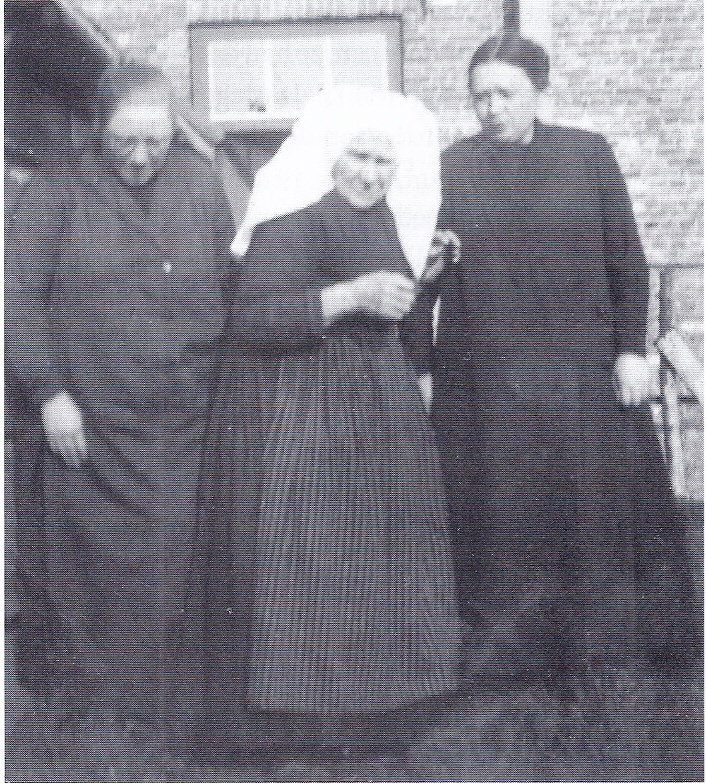 Middenin vrouw Stougie, rechts van haar Maria de Jongh-PeemanOvergenomen uit: Uw hoop, Uw kudde woonde daar. Jansje Fortuin en haar vriendenkring. B. Hooghwerff. Den Hertog Houten BV. 2006Vrouw Stougie en Willempje Vogelaar woonden in Mijnsheerenland, naast elkaar in een huisje naast de Nederlandse Hervormde Kerk.Vrouw Stougie werd in 1841 geboren te Oud-Beijerland. Haar eigen naam was Wouterina van der Linden. Nadat ze voor de tweede keer weduwe geworden was, probeerde ze in haar levensonderhoud te voorzien als petroleumhandelaarster. Het was een armoedige tijd, maar de Heere zorgde. Daar werd zelfs eens een hond voor gebruikt. Terwijl ze in grote nood op straat liep, kwam ze een hond tegen met een brood in zijn bek, dat hij voor haar neerlegde. 'Vrouw Stougie, wat hebt u daar nu?' vroeg men aan haar. ‘Dat is hondenbrood en dat is wonderbrood', antwoordde ze.Eens kreeg ze een betrekking op een predikant, die ze graag eens wilde ontmoeten. Dat gebeurde ook, die predikant kwam haar in haar huisje bezoeken. Lange tijd mochten ze spreken van hart tot hart. Het werd tijd om wat te eten. Er was echter niets in huis, zo groot was de armoede op dat moment. 'Vrouw, dek de tafel maar', zei die dominee, 'dan zullen we nu eens niet voor volle, maar voor lege borden bidden!' Nadat het gebed uitgesproken was, werd er op de deur geklopt. Het was een dienstmeisje van een boer uit de omgeving. Ze zei: 'Wij zouden vandaag mensen op bezoek krijgen, maar die zijn niet gekomen. Toen zei de vrouw, dat ik dit eten maar bij u moest brengen, omdat hier altijd veel volk komt.' Zo gaf de Heere op het juiste moment uitkomst.Bij vrouw Stougie kwam inderdaad veel volk. Jilles Schelling uit Klaaswaal schreef in 1925: 'O vrouw Stougie, wat zijn wij menige keer met veel volk omschaard geweest in uw huisje, dat de Heere in het midden was, hè. En o, als wij thans van huis uit om ons heen krijgen te zien, wat zijn wij dan ver, ver weg.'Niet met iedereen die bij haar kwam, was ze het echter eens. Ze zei eens tegen iemand: 'Wat kom je hier doen? Jij hoort hier niet. Jij hoort op de straat.' Die woorden bleken waar: Die man was een huichelaar, hij is de wereld weer ingegaan en werd zelfs een trouw bezoeker van de kroeg.Door genade kon vrouw Stougie de Heere haar Vader noemen. Tijdens een onweersbui was de bliksem eens ingeslagen, zodat de gordijntjes van de bedstee geschroeid waren. 'Dit is de stem van mijn Vader!' zei ze toen. Met alle ontvangen genade gevoelde ze zich echter in zichzelf soms zo onnut, dat ze eens tegen Willempje zei: 'Wim, de straatstenen deugen nog ergens voor, maar ik deug nergens voor!'Op 4 oktober 1930 schreef Jansje Fortuin aan Gerrit Boogaard: 'Van Floor zult u wel gehoord hebben, dat ik verleden week bij vrouw Stougie te Mijnsheerenland ben geweest. En o Gerrit, wat mochten we die dag makkelijk samenzijn. De een mocht de ander uitnemender achten dan zichzelf. O, wat mocht die oude vrouw van 88 jaar nog helder vertellen wat God gewrocht had aan haar ziel.'Vrouw Stougie heeft nooit kunnen schrijven. Wel heeft ze zichzelf nog lezen aangeleerd. Het enige briefje dat we van deze mensen uit Mijnsheerenland tegengekomen zijn, was mede namens haar geschreven door Willempje Vogelaar. Op 23 november 1931 schreef Willempje aan Floor de Groot in Papendrecht: 'Het was vrijdagavond zo verrassend voor ons, toen vrouw Stougie uw briefje kreeg. Wij hadden net een paar vrienden van Nieuw-Beijerland in liefde bij ons gehad, het was al een hele poos geleden dat wij ze ontmoet hadden. En toen las ik uw briefje. Och, wat viel dat verkwikkend in de harten van ons allen. Zo veel keren had vrouw Stougie al gezegd: Och, wat word ik toch benieuwd hoe het is. En nu zo weer onverwachts een briefje van uw hand te mogen ontvangen.Het is nog bijzonder wel met haar lichaam in haar hoge ouderdom, maar wel erg kort van adem. Zo u schrijft, vriend, kenmerken van de ouderdom. Maar ik moest u schrijven, dat zij de goedheid des Heeren zo toch niet uit kan spreken. Zo zij dat te zien krijgt, die goede weg die de Heere met haar houdt en dan zien wie zij is. Ik moest het u schrijven, dat zij die dag met haar verjaring zo werd ingeleid hoe zij met smarten 90 jaar geleden was voortgebracht en wat de Heere uit eeuwige liefde aan haar had ten koste gelegd. En waardoor de Heere ze had doorgeholpen en bijgestaan had. Wat was zij er klein onder en wat zij daartegen voor de Heere was. Wat smarten van niet te beantwoorden aan die liefde, je kent ze wel, vriend.'Vrouw Stougie overleed in 1932 op de leeftijd van 91 jaar. Haar begrafenis werd geleid door Pleun Kleijn uit Rotterdam. Het huisje waarin zij gewoond heeft, was van Willempje en bestond uit twee vertrekken. Ze bewoonden allebei een gedeelte.Willempje Vogelaar was te Mijnsheerenland geboren in  haar jeugd was Willempje erg trots op haar mooie haar. Ze stond nogal eens voor de spiegel. Dan zei haar vader wel eens: 'Kind, kind, als het nog eens anders mocht worden.' Door genade wérd het anders in haar leven. Ze was toen ook nog jong, waarschijnlijk begin twintig.Willempje Vogelaar schreef op 23 november  een briefje aan Floor de Groot: 'Och, nu hebben wij Jansje Fortuin in korte tijd twee maal in liefde bij ons mogen hebben. Wat is dat toch groot, altijd moet ik het in mijn hart maar bewonderen.'In brieven die Jansje Fortuin in de oorlogsjaren schreef aan haar vriendin in Asperen, schreef ze ook wel eens over Willempje. In een brief van 5 oktober 1942 schreef ze: ‘Willempje mocht zo zakelijk en eenvoudig bespreken hoe goed dat lieve Wezen voor haar is. En ze deelde nog mede, hoe zij het gezang in de hemel hoorde zingen en dat zij eenmaal verwaardigd zou worden onder die schare te behoren en eeuwig dat lied aan te heffen. O vriendin, wat is het volk wiens God de Heere is toch gelukkig, en in die verwachting te mogen leven. Die zullen niet veel van de aarde hebben en zitten woelen, maar die zullen zoeken de dingen die Boven zijn.'Jansje Fortuin schreef in 1942 aan haar vriendin te Asperen, dat Willempje het hemels gezang had mogen horen. Willempje zei zelf over het gezang in de hemel: 'Hier zijn de stemmen verdeeld, maar daar zijn de stemmen één!' Willempje werd eens ingeleid in wat we lezen in Openbaring 7 vers 13 en 14: 'En een uit de ouderlingen antwoordde, zeggende tot mij: Dezen, die bekleed zijn met de lange witte klederen, wie zijn zij, en vanwaar zijn zij gekomen? En ik sprak tot hem: Heere, gij weet het. En hij zeide tot mij: Dezen zijn het, die uit de grote verdrukking komen; en zij hebben hun lange klederen gewassen en hebben hun lange klederen wit gemaakt in het bloed des Lams.' Ze zei toen: Als er niet bijgekomen was: En zij hebben hun klederen wit gemaakt in het bloed des Lams, dan was het voor mij niet geweest.'Ze mocht ook eens onmiddellijk Avondmaal houden met de woorden uit Openbaring 3 vers zo: 'Zie, Ik sta aan de deur en Ik klop; indien iemand Mijn stem zal horen en de deur opendoen, Ik zal tot hem inkomen, en Ik zal met hem avondmaal houden, en hij met Mij.' Toen verkeerde ze als boven het stof. Iemand wilde haar wat geven, maar vrouw Stougie zei: ‘Wim heeft nu genoeg!'Willempje probeerde wat te verdienen door het geven van naailes. Ze had veel last van astma en mocht daarom het koor van de Nederlandse Hervormde Kerk gebruiken om naailes te geven. In haar huisje had ze te weinig adem, als er zoveel kinderen aanwezig waren. Rijk is ze er nooit van geworden. Toen in de oorlogsjaren een jonge vrouw uit Maasdam haar bezocht, zei ze: 'Kind, ik zou zo graag thee zetten, maar ik heb geen thee.' ‘Ik heb thee!' zei deze vrouw. Voordat ze naar Willempje ging, was ze nog even bij familie langs geweest en daar had ze een ons thee meegekregen! Op haar sterfbed vroeg men aan Willempje: 'Wat denk je, zou je gaan sterven?' Ze antwoordde: 'Ik weet niet wat de Heere met me voorheeft, maar 't is goed!' Op het laatst was ze buiten kennis. Kort daarvoor had ze nog samen met haar neef en zijn vrouw het laatste versje van Psalm 68 gezongen:Hoe groot, hoe vreeslijk zijt G' alom, Uit Uw verheven heiligdom,Aanbidd'lijk Opperwezen!'t Is Isrels God, Die krachten geeft, Van Wien het volk zijn sterkte heeft. Looft God; elk moet Hem vrezen.Daarna raakte ze in coma. Willempje Vogelaar overleed op 5 januari 1947 op de leeftijd van 85 jaar en 4 maanden. Op de rouwkaart staat, dat ze 'nog onverwacht, in volle vrede, zacht en kalm is ontslapen.'Willempje had twee zussen, Hendriena en Jannigje Vogelaar, die beiden ook ruim gestorven zijn.3. Vrouw Vogelaar – Groeneweg te 's-GravendeelIn 's-Gravendeel kwam Jansje bij vrouw Vogelaar. Met haar eigen naam heette ze Elisabeth Bastiaantje Groeneweg. Ze werd in 1867 geboren te Westmaas en haar ouders behoorden tot de Christelijk Afgescheiden Gemeente te Westmaas. Elisabeth had al jong indrukken. Ze voelde dat er maar één volk gelukkig was. Toen er één van dat volk uit de gemeente overleed, was Elisabeth diepbedroefd. Haar moeder merkte dat en zei: ‘Kind, 't is toch je vader niet?'Vrouw Vogelaar vertelde later, dat ze in haar jonge jaren ook eens uit de kerk achter twee vrouwen liep. Ze wilde graag horen wat die mensen bespraken en terwijl ze vlak achter hen liep, hoorde ze dat ze samen spraken over wat ze in Gods huis beluisterd hadden.Elisabeth trouwde in 1894 met de in Maasdam geboren Hendrik Vogelaar. Deze was smid van beroep. Ze gingen in 's-Gravendeel wonen. In 's-Gravendeel leerde vrouw Vogelaar oefenaar Dirk Barth kennen. Met hem ontstond een nauwe band. Hij zei eens over haar: ‘Besje zal er niet gemist worden!'Waarschijnlijk vanaf begin 1900 werden in 's-Gravendeel door een onbekend aantal personen, zichzelf noemend 'Naamloze Vergadering', kerkelijke samenkomsten gehouden. De diensten werden gehouden in een pand aan de huidige Renooishoekstraat (nr. 3) en in een schuur aan de Beneden Havendijk. Oefenaar Dirk Barth ging de eerste jaren in deze samenkomsten voor. Barth overleed in 1912; vanaf die tijd werd door een voorlezer een preek gelezen. De gemeente was niet aangesloten bij een kerkverband. In 1914 werd door het echtpaar Vogelaar opdracht gegeven tot de bouw van een kerkje aan de Strijensedijk 60. Zij bleven eigenaar van het gebouw en aan het gebruik waren de voorwaarden verbonden, dat men de psalmen van Datheen zonder muzikale begeleiding zou blijven zingen en dat de groep zich niet aan zou sluiten bij een kerkelijk genootschap. Na het overlijden van Hendrik Vogelaar (overleden in 1954) kocht deze groep in 1955 het gebouw van een erfgenaam en in 1956 sloot men zich aan bij de Oud Gereformeerde Gemeenten in Nederland.In 1931 is vrouw Vogelaar ernstig ziek geweest. Jansje schreef daarover op 5 februari 1931 aan Gerrit Boogaard: 'Dekker was gisteren naar vrouw Vogelaar. Die is ernstig ongesteld geweest, nierverbloeding. Maar zij mocht zeggen, dat de Heere goed was. Nu, als we er maar voor ingewonnen mogen worden, kan men geen kwaad van de Heere denken, maar Hem recht en gerechtigheid toekennen.'Jansje had het vaak over 'de vrouw', als ze vrouw Vogelaar bedoelde. Jansje logeerde ook wel eens in 's-Gravendeel. Ze schreef op 29 oktober 1941 aan haar vriendin te Asperen: 'Ik ben verleden week van dinsdag tot donderdag op 's-Gravendeel geweest. Op de dag was ik bij de vrouw en des nachts heb ik bij je vriendin geslapen.' Op 5 maart 1942: 'Veertien dagen geleden ben ik op 's-Gravendeel geweest, twee nachtjes bij je vriendin en op de dag bij de vrouw. Alles ging er wel en die daagjes zijn dan gauw om hè.'Op 15 november 1943 schreef Jansje Fortuin: Als alles wel blijft hoop ik woensdag een daagje naar 's-Gravendeel te gaan, want ik ben verlangend hoe het met de vrouw gaat, want ik hoorde dat het nog zwakjes is.'In juni 1944 werd vrouw Vogelaar wonderlijk gespaard. Jansje schreef daarover: `Ik ben woensdag op 's-Gravendeel geweest. Je vriendin zou 's middags naar hier komen om de jurk te passen, doch wij hadden weer papieren gehad, dat hier niemand mag komen, anders moeten wij weg. Wij mogen niet verder dan ons erf is, dus niet eens bij de buren die verder wonen in 't spergebied en wij moeten de kortste weg nemen die wij hier te gaan hebben. Nu dacht ik, ik ga zelf naar je vriendin, om alle moeite te voorkomen. Ik kwam er en je vriendin was bij de vrouw. Zij zouden naar W. Vogelaar gaan te Mijnsheerenland. De vrouw, Vogelaar en zijn schoonzuster en haar zoon zou rijden. Ook zijn kleindochtertje was er in. Terwijl Vogelaar en zijn vrouw met dat kind erin waren, schrok het paard en sloeg op hol. Een wonder dat zij er nog mogen zijn. 't Rijtuig was helemaal stuk. Hij bleef, na op de Molendijk tegen een huis op gereden te zijn, staan. De vrouw bloedde erg, haar neus was gewond en haar tanden los. Zij zag toch zo bleek en was erg kalm. Ook die neef van Vogelaar die stuurde, ging onder 't rijtuig. Zijn pak was zo gehavend, 't zweet liep van zijn gezicht, want hij dacht dat alles om 't leven zou komen. O vriendin, wat heeft de Heere het toch voorzien hè. Wij zijn toch overal in gevaar, waar wij gaan of staan. Misschien dat je vriendin het jullie al geschreven heeft.'Ook in juli 1944 was Jansje in 's-Gravendeel geweest. Ze schreef op 29 juli: 'Ik ben nog op een middag bij vrouw Vogelaar geweest en dat ging nog weer wel. Zij deed weer haar huiselijke bezigheden, hetgeen mij erg meeviel. (...) Vrouw Vogelaar had van Slager een aangename brief gehad, want hij had ook gehoord dat zij zo gehold had en een wonder dat zij er nog mag zijn.'In 's-Gravendeel kwam ook regelmatig Jan Notenboom (in de volksmond ‘Jan de smid') van Zuidzijde. Toen tijdens een gezelschap bij vrouw Vogelaar de harten eens ineensmolten, dacht ze bij zichzelf: Ik wilde wel dat Jan het ook wist. Even later ging de deur open en stapte Jan binnen.Vrouw Vogelaar had geringe gedachten van zichzelf. De Heere hield haar met al de ontvangen genade aan de grond. Het is eens gebeurd, nadat er van Gods volk bij haar geweest waren, dat ze zei: 'Nu zal 't volk ook nog bedrogen met mij uitkomen!'Na de bevrijding in mei 1945, zei een vrouw tegen haar, toen ze vrouw Vogelaar op straat tegenkwam, dat ze zo blij was dat de oorlog voorbij was. 'Och vrouw, nu heeft de Heere met geselen gekastijd, maar als ge u niet bekeert, zal Hij met schorpioenen kastijden!' was haar reactie.Vrouw Vogelaar overleed te 's-Gravendeel op 2 oktober 1945 op 78-jarige leeftijd. Pleun Kleijn uit Rotterdam heeft haar begraven. In zijn toespraak tekende hij de eenvoud van de overledene: 'Als vrouw Vogelaar het nog zou kunnen horen, dan zou ze zeggen: ‘Maak maar niet zoveel drukte om mij!'4. Cornelia de Korte - Kanters, te Oude TongeUit dezelfde kring van Jansje Fortuin is ook bekend Cornelia Kanters. Ze was de vrouw van Willem de Korte een schipper uit Oude Tonge. Willem Marinus de Korte, geb. 23-12-1856 te Sommelsdijk, overl. 16-04-1927 te Oude Tonge. Hij trouwde Cornelia Kanters, 08-05-1885 te Oude Tonge, geb. ca 1861 te Oude Tonge; dochter van Arij Kanters en Kaatje van der Mast.Cornelia, vertelde later vaak, dat ze de Heere gezocht heeft vanaf haar achtste jaar en Hij is ook eenmaal van haar gevonden. Als jong meisje leefde zij dus met haar hart niet in de wereld en ook niet met wereldse mensen. Toch gebeurde het dat ze op haar dertiende jaar in haar ouderlijk huis bij het raam zat, dat op de weg uitzag en daar de 19-jarige Willem de Korte voorbij zag gaan. Nu kende zij Willem wel als dorpsgenoot, doch omdat hij met zijn hart geheel in de wereld leefde zou zij van haar kant geen bijzondere belangstelling voor hem gehad hebben, doch Gods raad was anders. Zeer wonderlijk werd zij door God op Willem gewezen en Hij toonde haar, dat die jongeman haar man zou worden. Temeer omdat zij dus maar een kind van dertien jaar was, ervoer zij deze zaak als erg onverklaarbaar, doch zij bewaarde deze zaak toch maar zoals het lag en overlegde die in haar hart.Willem de Korte was zich van heel het voorgevallene in haar hart natuurlijk niets bewust. Hij leefde in die jaren nog zonder God in de wereld. Met zijn vrienden leefde hij na dit voorval nog verschillende jaren onbezorgd naar het goeddunken van zijn hart. Hij bezocht het café en de kermis.Cornelia groeide onderwijl op, ze werd omtrent 18 of 19 jaar en ook niet vergeten zijnde wat zij ondervonden had, groeide er wel een bijzondere belangstelling in haar hart voor Willem. Willem wist echter van niets en kreeg verkering met een heel ander meisje. Daar liep hij gearmd mee over het dorp en Cornelia zag hem gaan. Maar God was getrouw en terwijl zij het niet meer begreep, bevestigde Hij Zijn raad met deze woorden: "Wat God samengevoegd heeft, scheide de mens niet." Toen geloofde ze weer vast, wat God haar eens getoond had. Het werd ook heel spoedig vervuld, want na enkele weken was de verkering met dat andere meisje uit en kwam Willem om haar. Toen was het ook nog wel een onverklaarbare zaak voor haar - immers was Willem toch een wereldse jongeman - doch met een weinig geloof denkende aan hetgeen God haar gezegd had, gaf zij aan Willem haar ja-woord. Wel was deze zaak tot grote verwondering van de dorpsbevolking in Oude Tonge, want zowel de weinige vromen als de wereld konden niet begrijpen wat die lieve ingetogen, vrome Cornelia toch zag in die Willem de Korte, zoals hij toen immers was!Nu leefde er te Oude Tonge in die dagen ook Johannes de Korte. Van deze bevestigde christen kunt u een heel aantal brieven vinden in het boekje: "Brieven van en aan Jacob Oosterwijk." Deze Johannes behoorde, evenals zijn vriend Oosterwijk tot dat geoefende oude volk, dat geen goeds verwachtte van het kerkelijke leven en daarom met de oude schrijvers thuis zat. Johannes was een oom van Willem, niet van vaders kant, - zoals zijn naam zou doen vermoeden - maar Johannes was een halve broer van Willems moeder.Deze Johannes de Korte onderwees zijn gezin en ook Cornelia ging, met wellicht nog enkele anderen bij hem ter catechisatie. Nu kwam door haar ook Willem onder het onderwijs van zijn oom. Hij hoorde het wel aan en oom Hannes zal hem ongetwijfeld wel getrouw en liefdevol aangesproken hebben en Cornelia zal hem wel met liefde en tact getracht hebben te leiden, doch zijn hart leefde nog steeds in de wereld. Er was weer kermis te Oude Tonge en hoewel hij wel wist, dat hij zijn vrouw daar niet mee naar toe zou kunnen krijgen, vroeg hij het wel, en zei er wat plagerig bij: "Als jij niet mee wil, dan vind ik daar wel een andere vrouw om mee te feesten!" Zo ging hij naar het vermaak en Keetje bleef thuis.Nu werd het echter Gods tijd... De bevindelijke toedracht is niet meer bekend, doch dit is zeker: hij werd op die kermis neergeveld als een Saulus bij Damascus. Het licht ging op in zijn ziel en hij zag zijn zondig leven, zijn diep ongelukkige toestand. Keetje was verdrietig thuis gebleven, doch nu kwam een geheel andere Willem terug naar huis. En hoe zal hij nu menigmaal met zijn vrouwtje meegegaan zijn naar zijn oom Hannes. Dat was immers een man die hem onderwijs kon geven. En hoe verblijd zullen zowel Johannes als Keetje geweest zijn, toen zij bemerkten, hoe God met hem doortrok. Hij was een verslagene van het zwaard en niet van de honger. Hoe zal die ervaren oom Hannes het begrepen hebben, dat Willem met zijn godsdienst en met alles wat van hem was, aan een einde kwam!Willem moest als schipper zijn brood verdienen, dus terwijl hij geestelijk bearbeid werd om het leven in zichzelf te verliezen en om het in een Ander te ontvangen, was hij met zijn houten zeilscheepje op reis. En daar is het ergens in den vreemde op zijn schuitje gebeurd, dat God hem in het doodlijkst tijdsgewricht heeft verlost van zonde en schuld en dood en hem na afsnijding inplantte in Christus, die hem van de Vader werd geschonken en in Wien hij vanaf die tijd zijn gerechtigheid en zijn leven had. Oom Hannes leefde geestelijk zeer intens met hem mee. Denkelijk zal hij "in arbeid geweest zijn, om te baren, totdat Christus een gestalte in u krijge" (Gal. 4 : 19), want toen Willems ziel werd gered, maakte God het aan Hannes bekend. Wat verlangde die man toen naar Willems thuiskomst. Niet dat hij twijfelde, doch de liefde dreef hem met verlangen om zijn geestelijke zoon te zien en van dat grote wonder uit zijn mond te horen. Oude Tonge ligt niet vlak aan de Krammer maar de haven loopt van het dorp over een flink eind tussen twee kaden naar de buitendijk. Ongeduldig liep oom Hannes, toen hij meende dat Willem zou kunnen komen, helemaal naar die buitendijk (dat deed hij anders nooit) en tuurde over het wijde water van de Krammer naar het scheepje van Willem.Tenslotte begreep hij, ziende op de vorm van een naderend vaartuig, dat hij het wel moest zijn, doch de mannen konden elkaar door de afstand nog niet herkennen, en, hoewel ze nooit zo gedaan hadden, zwaaide oom Hannes als een teken met een witte zakdoek. Willem begreep de hele zaak - hij verlangde evenzeer naar z'n oom - en hij zwaaide op dezelfde wijze terug.Na nog een tijdje wachten laveerde het scheepje tussen de kaden en Willem kon niet langer wachten - eer hij met zijn scheepje naar het dorp ging, sprong hij er af en diep ontroerd van geestelijke blijdschap, vielen de beide mannen elkaar in de armen.Wellicht zal de jonge Willem aanvankelijk geen woord hebben kunnen uitbrengen, want z'n oom zei: "O Willem, Willem, je hoeft me ook niks te vertellen, want ik weet het al wel - van God Zelf!"Willem leerde ook Jan Geense kennen. 't Moet eens gebeurd zijn, dat Willem erg verlangde om Geense weer eens te ontmoeten, doch zijn scheepje was lek en hij had geen geld om het deugdelijk te laten maken. Gelovende dat God hem immers behoeden zou, lapte hij zelf het gat zo goed en zo kwaad als hij kon. Spoedig kreeg hij een vracht en mocht er veilig mee op de plaats van bestemming komen, en... kwam daar ook juist langszij het scheepje van Jan Geense te liggen.Beiden waren rijk in de genade, doch kenden onderwerpelijk een diepe geestelijke armoede. Ook in hun standpunt ten aanzien van de kerk moeten zij overeengestemd hebben. Beiden leefden wel onkerkelijk, doch hier of daar met hun schip zijnde, gingen ze ook wel bij enige leraren luisteren. Willem liet zijn kinderen in de Grote Kerk dopen.Beiden waren ook bevriend met ds. Boone en juist als in Nieuw- Lekkerland, gebeurde het te Oude Tonge: ds. Boone kwam er eenmaal per jaar preken en daar ging Willem de Korte dan ook luisteren.Willem schipperZoals we zagen, was Willem dus wel schipper maar het was een zeer zorgelijk bestaan. Tegen de eeuwwisseling ging het echter beslist niet meer. Zijn scheepje was zó slecht geworden, dat het zonk en het was de moeite en kosten van berging niet meer waard. Hij raakte dus schipper-af en vond een paar jaar z'n werk aan de haven van Oude Tonge. Het hele dorp had achting en eerbied voor hem. Eén zwak moet hij wel gehad hebben en dat was, dat hij wel eens wat driftig kon zijn. Dat bleek in het voorval met Wout Ouwens een totaal liberale commissionair. Deze Ouwens was op een dag zó eindeloos aan het zeuren geweest over 't werk bij een weegbrug, dat de Korte zijn geduld verloor en hem een slag in z'n gezicht gaf. 't Hele dorpje schrok er van op, Willem zelf ook en hij vroeg vergeving. Die Ouwens zei tegen anderen: " 't Is dat het Willem de Korte was, anders had ik er zeker politie-werk van gemaakt!"Uit het gemeentehuis keek men op "de kaai" en het zal in het jaar 1900 geweest zijn, dat daar de molenaar v. Schelven met de burgemeester v. Schouwen (die tegelijk een rijke landbouwer was) zat te praten en ook Willem tussen de kaaiwerkers zagen sjouwen. Uit hoogachting voor hem, merkte de molenaar op, dat wat financiële hulp voor de Korte toch wel bijzonder mooi zou zijn, want zo'n man wilde natuurlijk honderd maal liever als schipper eigen baas zijn!"Ja, dat begrijp ik wel" zei de burgemeester, "en ik zou mogelijk wel wat kunnen doen, maar dan zou ik toch wel eisen, dat hij verzekerde - en dat doet hij toch niet!"V. Schelven vond, dat je toch allicht eens kon praten en de gemeentebode, v.d. Tol, moest Willem maar roepen.Ja, natuurlijk, wilde hij liever schipper zijn - maar verzekeren - nee, dat kon hij toch niet! En om nu te verklaren, waarom dat niet kon, vertelde de Korte aan de rijke, liberale burgemeester met gepaste vrijmoedigheid wie God voor hem geweest was en nog steeds was. Met liefde getuigde hij, hoe hij voor tijd en eeuwigheid gekocht was uit de macht der zonde enz., en hoe nu de begeerte van z'n hart was, om God te verheerlijken en Zijn dienst aan te prijzen. Ook hen, daar in 't gemeentehuis, kon hij niet anders aandringen als: zoek den Heere en leef!Het hele betoog maakte zo'n diepe indruk, dat ze tot tranen bewogen waren, en nog dezelfde of de andere dag kwam v. Schouwen naar de Korte toe en betuigde, dat hij het een voorrecht vond, om hem te mogen helpen en graag "zonder verzekering!"Spoedig was er een geschikt scheepje gevonden bij iemand in Delft. De verkoper "liet er ook geld op staan", en zo was Willem weer schipper - tot zijn dood toe.Met dit scheepje voer de Korte eens in een zeer zware storm op een brede zeearm bij Flakkee. De storm werd steeds heviger, verschillende dingen sloegen kapot of overboord van de ontzaggelijke windkracht. Stellig deed de Korte zijn uiterste best, maar ach, hij had een klein knechtje, Willem de Vos, bij zich en dat ventje riep tenslotte in doodsangst: "O, de Korte, nou vergaan we!" En inderdaad was naar schipperskunde alle hoop vergaan, doch deze schipper had meer dan die kunde en hij zei: Ik zal even in het vooronder gaan, want God is machtig om ons te bewaren. Op z'n knieën, riep hij met kinderlijk vertrouwen tot God en mocht ook direct in de verhoring geloven en zei tegen het knechtje: "Wees nu maar niet bang, de storm zal wel gauw gaan liggen!" En het gebeurde. Voor de verbaasde ogen van het knechtje en terwijl de Korte klein werd onder de onbezweken trouw van zijn Vader, ging de storm liggen en (zoals men vertelt) binnen ongeveer tien minuten was het water rustig. Het gehavende scheepje kwam de haven binnen en allen die het zagen bekenden, dat er beslist een wonder van de hemel was geschied want anders had het absoluut vergaan moeten zijn. De vrienden van Willem, Gods volk op vele plaatsen in ons land, hoorden weldra van zijn wondere behoudenis en prezen God voor Zijn goedheid en stuurden met blijdschap een bijdrage om de schade aan het scheepje weer te kunnen maken, (zoals in Job 42 : 11). Dat knechtje zat vele jaren later op een pont bij Dordt dit verhaal nog eens te vertellen als een groot wonder, dat hij meegemaakt had. Hij wist niet, dat iemand uit de familie van Willem het hoorde en het klopte volkomen.In zijn schippersleven was Willem eens ergens bij een kade of een sluis en daar moest hij een tijd wachten. Daar zag hij een heer langs lopen, die daar als baas wel wat te gebieden had (een havenmeester of sluiswachter). Hij was gekleed als een man van de wereld - hij had een wit vest aan - en liep echt als een machtig man met z'n duimen in de armsgaten van z'n vest rond te stappen. Toen Willem hem zag, had hij gelijk al een oordeel, zoals hij het later vaak zelf vertelde: "Ik verachtte hem in m'n hart!"Die bewuste heer echter, had - wellicht ook vooral op het uiterlijk afgaande - zijn vermoeden over die schipper en hij knoopte een gesprek aan. Heel spoedig ging het over het geestelijk leven en tot Willems verbazing sprak de man gezonde taal en niet alleen beschouwing maar werkelijk uit hetgeen hij beleefd had. Met klimmende verwondering en beschaamdheid ging het gesprek voort en ze leerden elkander kennen, niet alleen als broeders in Christus, doch Willem vertelde later dikwijls bij z'n vrienden: "Hij had er meer van geleerd dan ik!"Omtrent Pasen, in april 1927 - hij was toen 70 jaar - kwam onverwachts Willems levenseinde. Gezond en wel ging hij een ziek nichtje bezoeken, dat aan de Ring midden op het dorp woonde. Hij was er maar juist in huis, ze hadden elkaar begroet, en terwijl hij een pijp stopte, zei hij: "Ja, kind, we worden oud!" Een moment later gleed hij dood van de stoel. Zijn ziel echter keerde tot God en daar kreeg hij het loon van een getrouwe knecht - een genadeloon - en de kroon nederwerpende aan de voeten van het Lam, zal hij met al de gezaligden ingestemd hebben: "Gij hebt ons Gode gekocht door Uw bloed!"De familie was met Keetje in rouw gedompeld, al de vrienden waren verschrikt en bedroefd en ook het hele dorp was verslagen door dit verlies, want hij was bij allen bemind geweest.Zeer velen van Gods volk kwamen naar Oude Tonge en Pleun Klein leidde deze koninklijke begrafenis. Terwijl ook buiten de begraafplaats nog een zeer grote schare luisterde, zongen ze Ps. 32 : 1: Welzalig hij, wiens zonden zijn vergeven, enz.Keetje heeft haar man nog vele jaren overleefd. Die zekerheid des geloofs, die haar man had, kende zij wel niet, doch uit haar hele leven sprak de tere vreze Gods. Zij had een zeer lief, beminnelijk karakter. Ds. v. Prooijen woonde in zijn jonge jaren te Oude Tonge en heeft veel met haar gesproken. In haar laatste ziekte was zij op het schip van haar schoonzoon en dochter en dat was in het laatste oorlogsjaar in Limburg (toen reeds bevrijd, terwijl we hier nog bezet waren). Daar is zij in 1944 of 1945 na een smartelijk ziekbed overleden en ook ingegaan in de rust. Zij werd begraven te Maasbracht.Willem was een voorbeeld in zijn leven en gebed. Hij was onder Gods volk geacht. Deze waren erg bedroefd toen Willem de Korte plotseling overleed. Floortje de Groot uit Papendrecht, een zielevriend van Janse Fortuin zag steeds meer kinderen Gods wegvallen en zag de toekomst donker in. Hij schreef:'O Jansje! dat ook weer vervuld is aan W. de Korte te Oude Tonge, die plotseling ook het leven heeft afgelegd. Verleden dinsdag ben ik bezocht in het doorreizen naar Kaatje Schriek door vrouw Kieboom, Maria Trapman en vrouw Aalbers uit Herwijnen, die hebben het mij medegedeeld. Wat komt de Heere de pilaren af te breken en de lichten uit te blazen. En bij de overweging daarvan werd ik zulke droeve indrukken gewaar, daar het toch hoe langer hoe meer het hellend vlak af gaat naar de afgrond van ellende en de Heere Zijn huisraad komt thuis te halen en bij lichte dag het land komt te verduisteren. O Jansje! ik vrees dat er drukkende tijden aanstaande zijn voor het kleine overblijfsel, daar toch alles gespannen staat van alle kanten. O, dat wij verwaardigd mochten worden dat de Heere Zijn heilige vreze in onze ziel mocht leggen, doch het is zoals gij schreef, hoe het kan zijn alsof het hem niet aangaat, alsof er zijn belang niet mee in verband staat, daar de vruchten des doods zich komen te openbaren.'5. Neeltje Dirkje van Driel-van Bergeijk te Piershill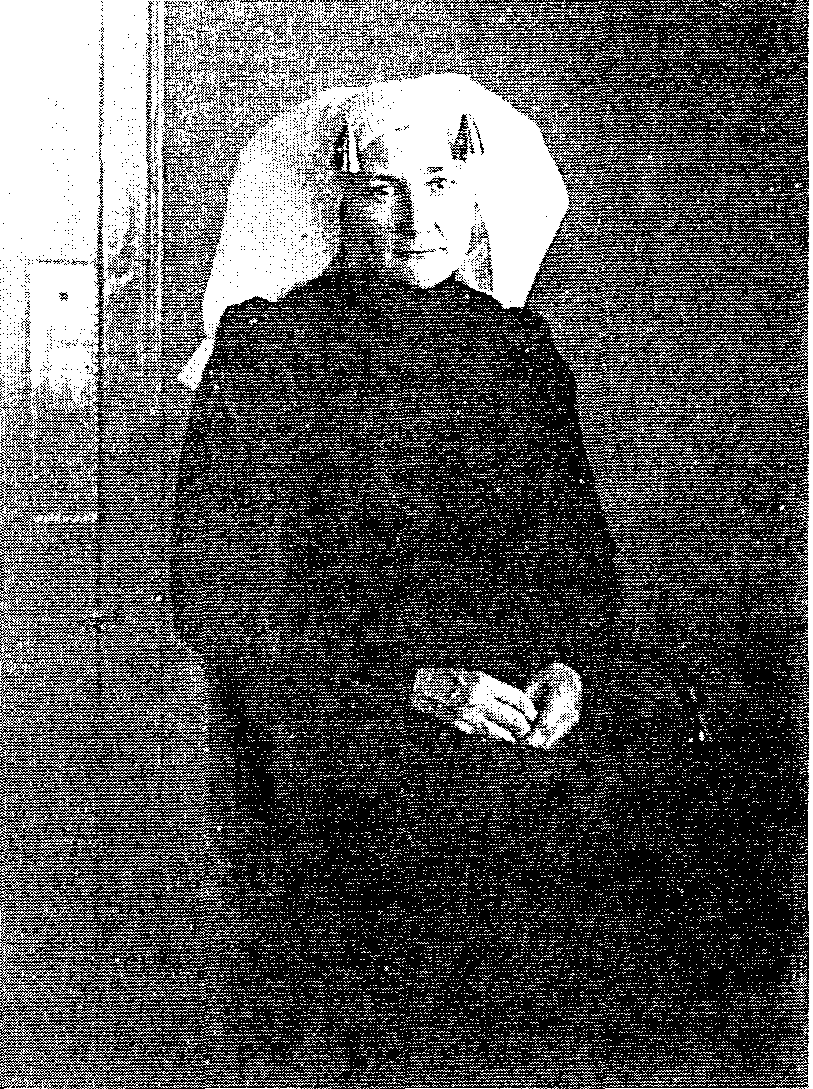 Overgenomen uit: Uw hoop, Uw kudde woonde daar. Jansje Fortuin en haar vriendenkring. B. Hooghwerff. Den Hertog Houten BV. 2006Neeltje Dirkje van Bergeijk werd op 7 januari  Piershil geboren. Haar ouders, Jacob van Bergeijk en Jannetje Fonkert, mochten allebei de Heere vrezen. Dat was ook al voor hun trouwen merkbaar. Jannetje had haar jawoord zomaar niet aan Jacob gegeven; daar was wat aan voorafgegaan. De Heere had haar ervoor ingewonnen, nadat Jacob meerdere keren vanuit Piershil lopend naar Jannetjes ouderlijk huis gegaan was, een boerderij aan de Zinkweg onder Oud-Beijerland. De Heere had haar toen ook een zeer grote zaak beloofd, namelijk dat de kinderen die zij zouden mogen krijgen ook toegebracht zouden worden tot de gemeente die eenmaal zalig zal worden. Dat is ook uitgekomen. Ze kregen drie kinderen, waarvan Neeltje Dirkje de jongste was. Haar zus Macheltje, die gehuwd was met Jules Herweijer, woonde ook in Klaaswaal. Hun broer Adam bleef in het ouderlijk huis wonen aan de Voorstraat in Piershil. Toen Adam in 1947 op zijn sterfbed lag, zei hij: Als ik naar Boven mag gaan en ik mag geloven van wel, dan is er straks een heel geslacht Boven!' Zijn zus Neeltje Dirkje leefde toen nog, maar hij twijfelde er niet aan dat ze volgen zou.Van jongsaf had Neeltje indrukken gehad, maar kort na haar trouwen in 1886, met Cornelis van Driel, ging de Heere doorwerken.Een briefje dat vrouw Van Driel in 1923 aan Jansje Fortuin schreef, is nog bewaard gebleven. Op 5 juni van dat jaar schreef ze: 'Geliefde vriendin! Daar ik ervan overtuigd ben dat het mijn plicht is om u weer eens te schrijven, zo zal ik ook niet langer wachten. Ik kan u dan ook mededelen, dat wij een brief van ds. Van Wier ontvangen hebben. Hij zelf en ook zijn kinderen maken het goed, maar zijn vrouw is heel de winter ziek geweest en is nog niet geheel beter. Hij schreef ook dat hij de gehele winter niet uit preken geweest is als voor een veertien dagen geleden. Zijn gemeente wordt gaande groter, schreef hij, en vereist dus ook meer zorg. Gij moet ook de groeten nog van hem hebben. Ik heb hem teruggeschreven en ook medegedeeld dat ik wel eens een brief van u mag ontvangen en heb hem ook geschreven als hij van de zomer nog eens komt preken bij mijn broer in de schuur te Piershil en hij komt dan ook bij ons, dat wij dan ook bij u eens komen kijken. Hij meldde ons ook nog van een vrouw die spottenderwijze bij hem ter kerk kwam, door de Heere staande gehouden is. Zij is het zelf bij hem wezen vertellen.O lieve vriendin, wat is de Heere toch goed dat er in deze donkere dagen nog staande gehouden worden. Al kent men dan die mensen niet persoonlijk, dan gevoelt men toch een blijdschap hè, als men hoort dat er nog staande gehouden worden. Want het is en blijft toch altijd een wonder voor een arm kind van God, dat de Heere ook hen uit de duisternis getrokken heeft tot Zijn wonderbaar licht. Daar zal een eeuwigheid voor nodig wezen, lieve vriendin, om dat uit te mogen galmen: Gij hebt ons Gode gekocht met Uw bloed. En dan blijft het toch altijd vrije genade en ook alle roem blijft uitgesloten. Het is toch maar alleen dat dierbaar bloed van Christus dat ons reinigt van al onze zonden. En wat is het getal toch klein, waar men van hart tot hart mee spreken , vooral hier bij ons. Er is veel godsdienst, maar weinig Godsvrucht.Ik verlang u weer eens te mogen zien en spreken en hoop dat de Heere ook nog eens geven mag dat ds. Van Wier weer eens spoedig  komen preken en dat wij dan ook naar u kunnen komen. Zodra ik het met zekerheid weet, zal ik het u schrijven. Maar gij moet er maar niet op wachten om niet naar hier te schrijven, anders duurt het misschien zo lang eer gij weer eens schrijft. Hoe maakt gij het naar het lichaam? Ik wens u van harte die Trooster toe Die de Heere aan Zijn discipelen gaf op het Pinksterfeest. Hopende dat gij deze letteren in welstand naar ziel en lichaam moogt ontvangen, noem ik mij, na groeten van ons allen aan u allen, uw liefhebbende vriendin, N.D. van Driel-van Bergeijk.'Vrouw van Driel schrijft in deze brief over ds. J. van Wier. Ds. Van Wier (1871-1953) was sinds 1920 predikant van de Oud Gereformeerde Gemeente te Scheveningen. In 1927 vertrok hij naar Rijssen. Ds. Van Wier preekte regelmatig in Piershil in de schuur van Adam van Bergeijk. Als hij in Piershil was, ging hij ook naar de familie Van Driel in Klaaswaal. Daar preekte hij ook, in de zogenaamde wagenkeet. In Piershil werden jarenlang kerkdiensten gehouden in het zogenaamde 'lezinkje' aan de Voorstraat, vlakbij de Nederlandse Hervormde kerk. 's Zondags werd er preek gelezen. Als er doordeweeks een predikant voorging, week men vanwege de beperkte ruimte uit naar een schuur. Onder andere werd ook gebruikgemaakt van de schuur van Adam van Bergeijk.6. Cornelia de Vries, te RotterdamOvergenomen uit: Uw hoop, Uw kudde woonde daar. Jansje Fortuin en haar vriendenkring. B. Hooghwerff. Den Hertog Houten BV. 2006.Zie ook deel  deze serie Bekeringsgeschiedenissen van vrouwenCornelia was een ongehuwde vrouw die overleden is op 23 april  volle verzekering des eeuwigen levens. Ze heette in de volksmond Dove Knelia. Er is van haar nog iets bekend uit de oorlogsjaren. De bombardementen die Rotterdam in de 2e Wereldoorlog troffen en de hevige branden die daardoor ontstonden, kostten veel mensen het leven en verwoestte veel gebouwen. Bij het vreselijk bombardement van maart 1943, dat het westen trof hadden vele leden van de kerkelijke gemeenten, wier huizen verbrand waren, de wijk naar elders moeten nemen.Het juiste aantal doden is nooit exact vastgesteld, maar ligt tussen de 600 en 900 burgers. Ruim 78.000 Rotterdammers zijn door het bombardement dakloos geworden. De vlammen verwoesten 24.978 woningen, 62 scholen en 24 kerkgebouwen. Te midden van de kokende vuurzee blijft de woning van Dove Knelia wonderlijk gespaard. De Heere heeft haar beloofd, dat het leed tot haar niet zal genaken, Psalm 91. Als zij van de politie de opdracht krijgt om zo snel mogelijk haar huisje aan de Zwarte Paardenstraat te verlaten, omdat de vlammen steeds naderbij komen, blijft zij niet in haar woning. Ze gehoorzaamt. Maar de buurt kent haar en heeft zoveel respect voor haar, dat men vast gelooft dat haar huis geen kwaad zal wedervaren. De een na de ander komt in haar woning, omdat men zich daar veilig weet. Rooms en rood vullen haar woning en tot op de trap zitten de buren, die pas als het luchtalarm het sein "veilig" geeft, haar woning durven verlaten. De bommen zaaien dood en verderf, maar brengen ook Gode de eer. Op de Ramlehweg woont oud-ouderling Bock met zijn derde vrouw Neeltje Koster. Terwijl de bommen vallen zit hij aan de maaltijd. Zijn vrouw wil vluchten, maar hij mag geloven dat de Heere een vurige muur rondom hem zal zijn. Vijfhonderd meter verderop vallen de bommen, maar de Ramlehweg en omgeving wordt niet getroffen.Het huisje van Dove Knelia is gespaard, maar duizenden andere woningen worden een prooi van de vlammen. In Rotterdam had Jansje Fortuin ook een aantal vriendinnen. Onder andere Cornelia de Vries (meestal aangeduid als 'dove Knelia', Jannigje Baay (een zus van ds. W. Baay) en Marie de Jongh-Peeman aan de Lange Hilleweg.Toen Jansje nog op bed lag, had ze al dikwijls over 'dove Knelia' gehoord. Gerrit Boogaard bracht regelmatig de groeten van haar over. Hoewel ze elkaar nog nooit ontmoet hadden, lag er toch een onderlinge band. Op 30 augustus 1929 schreef Jansje aan Gerrit Boogaard: 'Wil ook dove Cornelia de groeten doen. En wat zij vroeg omtrent wat Dirkje de Lange schreef, geef ik hun niet gewonnen. Want ik zou zeggen: het meest aan zulk één als ik ben. O vriend, een ieder kent zijn eigen hartkwaal het best.'Op 19 februari 1934 schreef ze aan Boogaard: 'Verleden week ben ik in Rotterdam geweest, ook bij Cornelia de Vries. Tonia kwam er ook en ik heb daar nog een ogenblik makkelijk vertoefd. Zij liet mij nog een brief lezen van een man die op Papendrecht is komen wonen, hij was ook bij Floor geweest. Hij deed goede tijding van een vrouw van Alblasserdam, Maria Ooms, waar de Heere Zichzelf aan kwijt geschonken heeft. Ik mocht er nog wat van hebben, want van hetgeen hij schreef, was ik geen vreemdeling. Zo mag men dan nog horen van de wonderen die de Heere werkt aan een arm verloren zondaar. O, wat zonk dat vrouwtje daar onder weg. U zult het misschien wel gehoord hebben. Een eeuwig wonder die het te beurt mag vallen en zoals die man schreef één van die tienden te zijn die onder de roede doorgingen. O, wat een vrij werk is genade.'Wat Groenewegen eens dichtte, werd ook bewaarheid bij de ontmoetingen van Cornelia en Jansje:Onuitsprekelijke banden, Eén van geest en één van zin,Al was 't volk van verre landen, 't Harte smolt toch samen in.Dat blijkt ook duidelijk als we de brieven lezen die nog van Cornelia bewaard zijn. In deze brieven, geschreven aan Dirkje de Lange te Geersdijk, vinden we taal, waar Jansje hartelijk mee verenigd was.  enigszins een beeld van 'dove Knelia' te krijgen, geven we enkele citaten uit deze brieven. ‘Wat is de Heere toch wonderlijk goed voor blinden, dwazen en ellendigen. Want mijn vriendin, in mijn hartsgewaarwordingen is er niet één zo'n onverklaarbaar ellendige worm als ik mijzelf gewaarword. Ik heb legers bij mij die allen tezamen spannen. En ik heb geen tegenweer, ik  ze geen antwoord terug geven. Ze hebben de arme ziele dan soms zo zwaar in de boeien, dat ik zomaar zwijgend met geen zuchtje uit mijzelf ertegen  doen. Maar mijn vriendin, ik heb hier enkele dagen in doorgebracht, dat het zielsoog treurt. En o, wat heb ik over geloof gesproken. Wat wordt dat woordje nu dierbaar, dat de Heere tot Zijn discipeltjes zei: Had gij geloof als een mosterdzaadje, gij zoudt tot deze berg zeggen: Word in de zee geworpen. Nu wordt dat dierbare geloof toch zo een gave Gods. Want toch alleen met die hand  hij die sterkte maar aangrijpen hè. Dan is de Heere altijd een verrassend God, ach, voor Zijn zondig om- en afzwervend kind' (februari 1931).‘En mijn lieve vriendin, wat zou het nu weer een giftje zijn als de Heere nog eens een diep verbeurd kruimeltje uit Zijn onuitputtelijke schatkamer in onze harten kwam te schenken. O mijn lieve ziel, wat loopt het toch laag af. Wat wordt een dronkje voor een vermoeide pelgrim toch verkwikkend om zijn pelgrimstochtje hier in dit tranendal voort te mogen zetten. Dat ligt niet meer in de veelheid, maar dat ligt in die onmisbare gunste Gods. Om eens onderwerp te mogen zijn onder des Heeren ondoorgrondelijke wegen die vlees en bloed niet in wil. Want o, wat wordt de ziel gewaar hoe er niet een kruimeltje ten goede in hem woont. Dan spant het zondig ongeloof met dat oude vlees te zamen. Als nu de Heere niet de onveranderlijke, lieve, getrouwe Opzoeker was en bleef, hij zou duizendmaal omkomen. Maar wat heeft dat lieve Wezen toch aan een ziel te doen om uit zichzelf geen vrucht meer te zoeken, want het is toch een gans dorre boom, daar nooit meer een vruchtje van te verwachten is. En belieft het den Heere nu eens over die  heen te komen springen en de troon des harten te beklimmen, o dan klaart dat dierbare geloofsoog weer op. En dan vlucht al het ongedierte voor een klein poosje in hun holen. En de arme ziele mag zich laten  en sturen en wil en zin en bedil liggen dan heilig gevangen' (juni 1931).‘De genegenheden des harten zijn al weer menigmaal uitgegaan, mijn lieve vriendin, om een paar regeltjes te schrijven. Maar ach, de ledigheid en onbekwaamheid zijn dan veel de oorzaak van mijn traagheid. En mijn vriendin, nu zal het bij onszelf nooit beter worden. Maar mochten we met onze arme, ledige vaatjes aan die volle Oceaan eens nederliggen. Dat de Heere er nog een druppeltje in mocht schenken, al was het een opmerkinkje. Daar we toch alle recht en aanspraak door de zonde verloren zijn. Mocht de ziele er nu eens toe verwaardigd worden om door die Deur in de weide geleid te worden. Dan heeft mijn arme, moede ziele met die woordjes veel ademtocht mogen hebben: Op U verlaat zich de arme.  dan in de weg en handelingen die de Heere houdt, ook met het samenleven van het lieve volk, om dan in elke weg maar naar de Heere uit te zien. Want, mijn lieve vriendin, ik moet het met beschaamdheid bekennen: maar alles vermorst. O, die geestelijke hovaardij. En ach, nu worden de kruimkens die van de genadetafel van Hem vallen toch zo dierbaar. Want hij heeft ook geen hand des geloofs. De Heere moet het alles van Zijn vrije, opzoekende liefdekant doen. En hoe meer hij aan zijn grondslag ontdekt mag worden door die lieve Geest om hem maar op het plekje te brengen waar de Heere ons hebben wil. En dat is bukken aan de Heere Zijn genadedeur. En schenkt de Heere dan een geloofsoog uit hemzelf op die eniggeldende zoen- en lofofferande, o dan leert hij een kruimeltje met een kreupele Mefiboseth, dat hij nu van die kruimeltjes die van diens Konings tafel mogen vallen mag eten. Niet om iets wat van zijn kant is, want hij wist zijn afkomst, maar om dat verbond tussen David en Jonathan. En zo leert hij dan: Ik doe het niet om uwentwil, maar om Mijns groten Naams wil. En nu wordt het een dagelijkse behoefte. Ach, hij  geen zuchtje voortbrengen. Had de Heere nu niet alles voor Zijn rekening genomen, het was na ontvangen genade, als hij het nog bewaren moest, kwijt. Maar o, die onveranderlijke, trouwhoudende liefde tegenover mijn ontrouw. O, dat doet hem dan des Heeren weg en werk met beschaamdheid verwonderen. En dat wordt dagelijks groter' (juni 1932).‘Ik las verleden week in Brakel over het werk- en genadeverbond. O, dan kan hij met zijn bloedje wel ondertekenen, dat hij in dat verbond niet is staande gebleven, maar een doorbrenger is van alles. En o, toen hapte mijn arme ziel naar die enig bekende gerechtigheid van dien dierbare Bloedbruidegom, om onder die vleugelen toch een schuilplaatsje te mogen ontvangen. En hoe dat dierbare genadeverbond nu niet een eisend, maar een geheel vrij soeverein liefdeverbond was. Dan wenst mijn ziel ook geen andere weg dan uit die dierbare bediening bedeeld en bedauwd te mogen worden. Wat was dat wegje toch heel anders als ik gedacht had' (25 januari 1939).Tijdens het bombardement van Rotterdam in mei 1940 is het huisje van ‘dove Knelia' gespaard gebleven. Ze schreef op 14 juni 1940: 'En o, de bange dagen die we beleefd hebben, kunnen met geen pen beschreven worden. Maar de Heere heeft ons bijgestaan hoor, anders was mijn zieke lichaam er zeker onder bezweken. De Heere heeft mij wel weken tevoren voorbereid, maar ik wist niet waar het op zag. Ik kreeg dikwijls die woorden in mijn hart: Vreest geen der dingen die gij lijden zult, en: Uw tent zal veilig wezen, en: In stilheid en betrouwen zal uw sterkte zijn. En toen op een morgen, dat viel mij ineens zo maar sterk aan, was er een sterk verlangen dat de arme ziele uit de banden mocht en het arme lichaam naar de schoot der aarde om te rusten. Maar er kwam in de dadelijkheid een eenswillendheid om Gods raad gewillig uit te mogen dienen en als het des Heeren tijd nog niet was, om dan met mijn arme broeders en zusters nog maar wat mede te strijden. En o, daar kwam ineens die slag en ik zei: Dat is de fiool van Gods rechtvaardige gramschap, want we hebben allen onze weg bedorven. Want ach mijn lieve vriendin, ik moet altijd maar in mijn eigen hart en huis blijven, want de wereld  niet anders. Mochten wij eens oprecht verootmoedigd worden, o daalde die lieve Geest eens af en kwam Die eens in die doodsbeenderen blazen. Want ach, de slagen zijn vreselijk, maar die kunnen dat stenen hart niet vermurwen, hè.'Ze beschreef verder hoe 's zaterdags grote branden ontstonden op de Leuvehaven, waarbij haast alle schepen verbrandden. 's Zaterdagsmiddags stond het gezin van een schipper bij Cornelia voor de deur, zeven personen in totaal, die door haar in huis genomen werden. Ze waren alles kwijt.‘Die man is wel een arme zuchter', schreef ze. 'Die vrouw en zoon zijn onderworpen. Nu word ik goed gewaar, dat ik in alles een onverloochend mens ben, hoor.'‘En o, daar kwam die grote brand bij ons in de straat en het was een vuurzee. Voorin de straat en achter aan de straat zijn de huizen tot puin geworden.' Haar zuster keek even buiten, en dacht dat de wereld verging. Ze raakte buiten zinnen. Het ziekenhuis was echter ook verwoest, dus de dokter zei: 'Ziet ze nog maar bij jullie te houden.'‘Maar nu was er geen water meer in de stad en moesten ze alles maar laten branden en toen waren ze bang voor heel onze straat, want het was of er een zee kookte, zo hoog gingen die vlammen. Ik keek even buiten de deur, maar begon als een blad te beven, dat begrijpt u wel. En toen gingen de mensen uit de straat vluchten en ze hebben wel tweemaal met een auto voor mijn deur een tijd op mij gewacht om er mij uit te halen. Mijn zuster zat met de handen in het haar en wilde maar weg. Maar ik durfde het niet te doen, ik zei: Ik wacht tot het laatste.' 's Middags kwamen ze bij de deur zeggen, dat allen de straat moesten verlaten 'en toen moesten we van de gemeente eruit.' Omdat ze zo doof was, had men het voor haar op een lei geschreven. Ze had het echter verkeerd gelezen, 'want ik las dat we allen naar de Roomse kerk moesten en ik werd als één die geheel lam werd en daar ik niet lopen kon, hebben ze mij op een baar gelegd.'Ze werd ondergebracht in , tot haar opluchting in een huis van de Hervormde Kerk. 'De mensen waren goed voor mij.' Al spoedig mocht ze weer terug naar haar huis, 'en er is geen ruitje gebroken hoor, maar ik moest overboord.'Cornelia de Vries overleed te  op 23 april 1947. Op de rouwkaart staat: 'Heden behaagde het den Heere, tot onze diepe droefheid, tot Zich te nemen, in de volle verzekering des Eeuwigen Levens, onze geliefde Zuster, Behuwdzuster en Tante, Mejuffrouw Cornelia de Vries, in den ouderdom van ruim 70 jaar.'7. Johanna van Bruggen, blinde Anna, te StrijensasAan het eind van het eerste oorlogsjaar verloor Jansje Fortuin een vriendin in Strijensas, de blinde Anna. Johanna van Bruggen overleed op 3o december 1940 op de leeftijd van 55 jaar.Anna heeft een veelbewogen leven gehad. Ze werd blind geboren op 16 juni 1885 als een onecht kind. Haar moeder was Neeltje van Bruggen, ze trouwde later met Matthijs Fortuin. Toen Anna op een dag na negen jaar oud was, op 15 juni 1894, werd ze van Strijensas naar Amsterdam gebracht. Daar is ze meer dan tien jaar geweest in een blindeninstituut. Op 13 december 1904 kwam ze vanuit  terug naar Strijensas, naar het gezin van haar moeder en stiefvader.Later werd ze in huis genomen door de familie Troelja. Liefdevol werd zij verzorgd door Pieternella (Pietje) Troelja. Pietjes broer Leendert Eliza was schoenmaker en tevens postkantoorhouder. Beiden waren ongetrouwd. In 1928 verhuisde Anna met hen mee naar Puttershoek, maar na enkele jaren kwam ze samen met Pietje weer terug naar Strijensas. Anna heeft veel strijd gekend. Soms lag ze heel de nacht te huilen waardoor haar kussen doornat was. Dat kussen bracht Pietje dan naar de kelder voor het raampje, zodat het kon opdrogen.Anna ging vaak naar Jansje Fortuin. Toen Jansje nog op bed lag, las ze een preek voor als Anna kwam. Als de preek gelezen was, zong Anna een versje. Ze kon heel mooi zingen; ze ging soms ook zingen voor de kinderen op school. Floor de Groot liet Jansje nogal eens de groeten overbrengen aan de blinde Anna. Zo schreef hij op 2 juli 1923: 'Groet ook blinde Anna. En dat zij uit mag leren zien naar die ogenzalf uit die geestelijke Apotheek, Openb. 3.'In een brief gedateerd 1 juli 1932 schreef Jansje aan Gerrit Boogaard over een bezoek van Anna: Anna is verleden week geweest en ik was verblijd haar te ontmoeten. Want zij sprak zo hoe ongelukkig zij zich waarnam en hoe zij alleen gelukkig zou zijn als zij Hem nog eens tot eigendom mocht worden. Want o, dat hoort men zo weinig in deze tijd. De meesten denken het te bezitten en zullen er eeuwig mee omkomen.'Aan het eind van haar leven was het verlangen naar Boven sterk bij Anna. Toen Jansje haar niet lang voor haar sterven nog bezocht, zei ze: 'Ik hoop dat de Heere het kort maakt, hoor Jans.'BLINDE JAANTJEOude Paden 16e jaargang, December 2011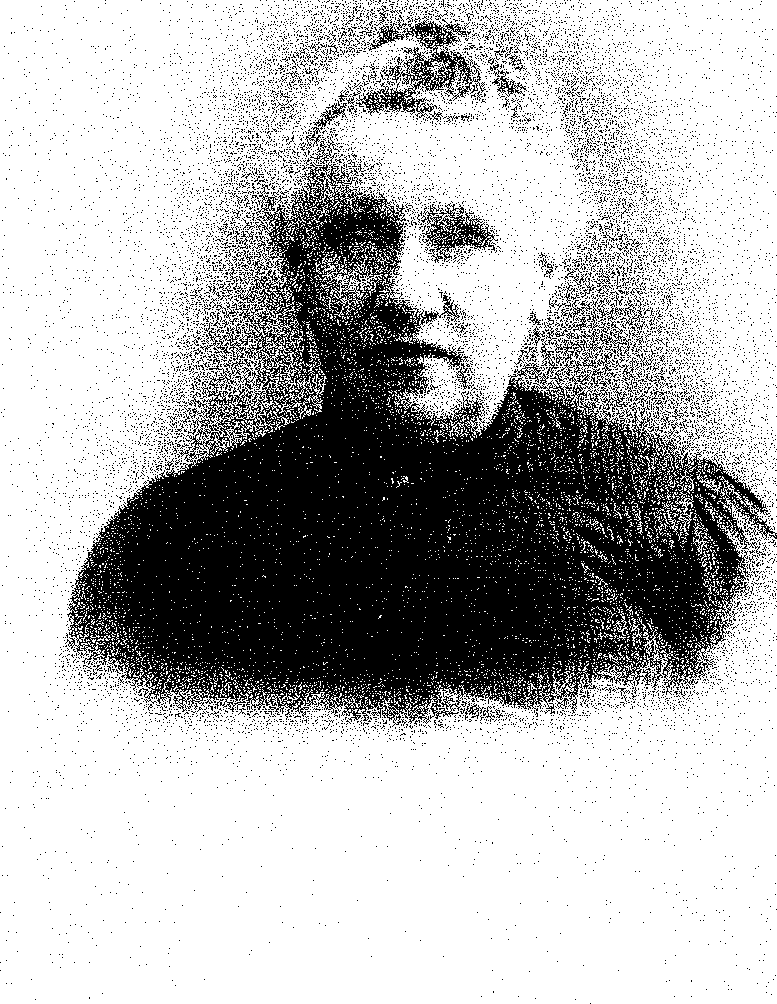 In Goudswaard schreef de oudste dochter van ouderling P. Schelling aan haar broer in Amerika: 'Zo gij wel in De Saambinder gelezen zal hebben, is ds. Roelofsen overleden. Op 6 oktober (1930) is hij begraven. Dat was dezelfde datum dat blinde Jaantje begraven is; toen was het net 5 jaar geleden.'Blinde Jaantje, meestal 'de blinde vrouw' genoemd, heette Adriana Frank-Bustraan. Toen ze 42 was, trouwde ze met de 21-jarige Willem Frederik Frank. Hij was niet godsdienstig. Samen waren ze eens op weg naar een bioscoop toen Jaantje te water raakte. Daardoor durfde ze niet verder. Het zal in de periode kort daarna geweest zijn dat de Heere Zijn genade in haar leven verheerlijkte. Haar man verliet haar; tot haar overlijden leefden ze gescheiden van tafel en bed. De blinde vrouw woonde bij verschillende mensen in; het laatst bij ouderling Schelling in Goudswaard. Daar overleed ze op 3 oktober 1925.'De blinde vrouw is ook wel eens bij ds. Roelofsen in Zeist geweest, sinds ze bij ons was,' herinnerde Emmetje Schelling zich.8. Betje Melaard - van Biert uit MiddelharnisGrietje Knape – over wie straks meer - hield regelmatig gezelschappen in haar huis te Middelharnis. Onder de bezoekers was ook E. S. Melaard - van Biert uit Middelharnis. Elisabeth van Biert werd daar geboren ca. 1920.Betje van Biert had een godvrezende moeder. Ze groeide op in een tijd toen er in Middelharnis, Sommelsdijk en omgeving een groot aantal kinderen van God woonden in diverse kerken en zelfs thuislezers. De Gereformeerde Gemeente waartoe ze behoorde was ook rijk gezegend. Betje werd bekeerd in haar jonge jaren. Zij kon vertellen dat ze stilgezet werd op haar levensweg en na een geruime tijd in overtuiging geleefd te hebben, kwam ze tot het einde van haar wettisch leven. De keus van het nieuwe leven lag helder verklaard in haar ziel, maar ze vond geen rust voordat ze een  heenwijzing en openbaring kreeg naar de Persoon van Christus. Helder was ze in het toevallen en rechtvaardigen van God in Zijn rechtvaardigheid en heilige deugden. Toch bleef ze daarna in een bekommerde toestand leven. Dat was middelijkerwijs te verklaren door de omgang met Grietje, haar zielsvriendin. Als Grietje haar ervaring vertelde, kwam die het hoorde in zijn gemis terecht. Men was uitgepraat. Of, het gaf juist aanleiding om te vertellen waarmee men aansluiting kreeg. Daarna gaf Grietje persoonlijk onderwijs. Dat blijkt wel uit de brieven die in deze bundel zijn opgenomen. Betje was een tevreden vrouw. Als ze een briefje kreeg pakte ze spoedig de telefoon om te bedanken. Betje was bescheiden. In gezelschap sprak ze bijna niet, maar alleen of met een klein groepje ging het beter. Betje bleef echt een missend mens wat al wat er gebeurd was. Deze geestelijke ligging werd door weinigen verstaan. Bedelaar te worden en en blijven ligt niet in onze menselijke natuur. Soms had de kracht van het ongeloof veel vat op haar. Dan was ze onvatbaar voor gelovige werkzaamheden en onderwijs. Een jaar voor haar dood kreeg ze een verruiming in de bloedstorting van de grote Borg met toepassing op haar eigen ziel. Wat sprak ze toen ruim van Christus!Betje had in haar huwelijksleven een heel zwaar huiskruis. Bovendien was een zoon geestelijk gehandicapt. Toen hij stierf en begraven werd was er zoveel getuigenis bij Gods volk en knechten, ook uit de Oud Gereformeerde Gemeenten, dat er geen twijfel overbleef of de jongen had een goede ruil gedaan. Alles was Betje vertelde, heeft ze ook in brieven nagelaten. Daar komt haar geestelijke ligging duidelijk openbaar in haar eigen woorden. Op de laatste dag van haar leven werd ze bezocht door een vriend en vriendin. Toen ze het kamertje binnenstapten zei Betje: ik ben stervende.Tot haar werd gezegd, dat er een levende Jezus is aan de rechterhand van de Vader. Ik leef en gij zult leven!Betje knikte instemmend. Ze lag berustend te wachten. Haar werd gevraagd om nog een paar versjes te lezen uit Openbaring 7 vers 13-17.Ze knikte van ja.13 En een uit de ouderlingen antwoordde, zeggende tot mij: Deze, die bekleed zijn met de lange witte klederen, wie zijn zij, en van waar zijn zij gekomen?14 En ik sprak tot hem: Heere, gij weet het. En hij zeide tot mij: Dezen zijn het, die uit de grote verdrukking komen; en zij hebben hun lange klederen gewassen, en hebben hun lange klederen wit gemaakt in het bloed des Lams.15 Daarom zijn zij voor den troon van God, en dienen Hem dag en nacht in Zijn tempel; en Die op den troon zit, zal hen overschaduwen.16 Zij zullen niet meer hongeren, en zullen niet meer dorsten, en de zon zal op hen niet vallen, noch enige hitte.17 Want het Lam, Dat in het midden des troons is, zal hen weiden, en zal hun een Leidsman zijn tot levende fonteinen der wateren; en God zal alle tranen van hun ogen afwissen.Gelovig, vertrouwend op de Heere namen ze afscheid voor een korte tijd. Gods volk ziet elkaar nooit voor het laatst.Ds. J. Roos heeft een korte schets geschreven in een van zijn boeken Uit de pastorie, over de bekeringsweg die de Heere met Betje heeft gehouden. Hieronder volgt een gedeelte daarvan wat betrekking heeft op haar eigen ervaring.… Op deze Paasmorgen, preekten we over Maria Magdaléna, hoe zij de discipelen kon vertellen dat zij de Heere had gezien, en dat Hij tot haar had gesproken. Na deze morgendienst ontmoetten we haar bij de mensen waar wij toen logeerden. Daar vertelde ze hoe ze naar de preek had kunnen luisteren, en dat haar hart verklaard was. 'Toch', zei ze, 'voel ik wat ik mis. O, kon ik met Maria Magdaléna zeggen dat ik de Heere mocht kennen als de opgestane Levensvorst. Dit mag ik echter zeggen, dat de Heere alles voor mij is.' De Heere wilde deze eerste ontmoeting met Betje Melaard gebruiken als een band om ons aan elkaar te binden. Zij belde ons dikwijls, en zo mogelijk bezochten wij haar, eerst in haar huis te Middelharnis, en later in het verzorgingstehuis 'De Goede Ree' te Sommelsdijk, waar zij goed verzorgd werd tot haar dood.Betje Melaard heeft ons veel uit haar leven verteld, en behalve dit schreef zij ds. F. Mallan en ons verschillende brieven, waarin zij meedeelde hoe de Heere met haar gehandeld had. "Ik was 23 jaar oud toen ik de voornaamste der zondaren werd. Ik werd gewaar dat, hoewel ik nooit de wereld had gediend, ik toch de grootste werelddienaar werd. Hoewel ik drie keer naar de kerk ging, werd ik de grootste sabbatsschender. Drie en twintig jaar heb ik gezwoegd om niet verloren te gaan, maar ik was verloren. Ik probeerde bekeerd te worden, en ik werd de grootste vijand van zalig te worden door genade. De Heere moest van mij zeggen dat ik Hem vermoeid had met mijn zonde en ongerechtigheid. Ik werd gewaar dat ik niet alleen tegen een rechtvaardig God gezondigd had, maar ook tegen een goeddoend God. Ik kan het niet verklaren, maar in deze grote benauwdheid, kwam er liefde in mijn hart om mij over te geven aan het recht Gods. O, rechtvaardig verloren, verloren! Van mijn kant was het niet meer mogelijk, maar ook niet van Gods kant. In die benauwdheid riep ik of er nog een weg was om die welverdiende straf te ontgaan en wederom tot genade te komen. Het middel was zo verborgen, en er moest voldaan worden. En toen viel er met kracht in mijn ziel dat er hulp besteld was bij een Held, bij een Held Die verlossen kan. Na een week echter mocht ik ontdekken dat ik nog zalig kon worden, ook al was ik nog niet zalig."U kunt begrijpen hoe blij haar moeder was, en zij en haar dochter Betje mochten samen spreken over het wonder van het zalig worden door vrije genade in Christus alleen. Toen werd haar moeder eraan herinnerd dat de Heere haar twintig jaar geleden had beloofd dat Hij Zijn genade in haar nageslacht zou verheerlijken, naar Jesaja 59:21: 'Mij aangaande, dit is Mijn verbond met hen, zegt de HEERE: Mijn Geest, Die op U is, en Mijn woorden die Ik in Uw mond gelegd heb, die zullen van Uw mond niet wijken, noch van den mond Uws zaads, noch van den mond van het zaad Uws zaads, zegt de HEERE, van nu aan tot in eeuwigheid toe.'Betje trouwde met Dirk Melaard, en de Heere zegende hun huwelijk met vier kinderen, Janny, Teun, Rien en Corry. Haar man was postbode van beroep; hij stierf op 62-jarige leeftijd. … "Ik schrijf het in het kort, maar toen ik 34 jaar was, leefde ik tien dagen onder een bedekte schuld. De Heere kwam terug en ik mocht die Held der hulp met geestelijke ogen zien, hoe Hij Gods toorn had uitgeblust met Zijn hartenbloed. Dit gaat dieper, en ik zag dat het met minder niet kon betaald worden. Ik werd daarbij ingesloten. Elke dag mocht ik nieuwe liefdesblijken ondervinden. Toen zag ik alle schoonheid in Hem. O, welke waarde zag ik in Hem! Ik mocht Hem aanschouwen als blank en rood, de banier dragend boven tienduizend. Alles wat aan Hem is, is gans begeerlijk. Soms was ik boven het stof van deze aarde. Ik heb gevoeld dat de Heere met Zijn volk tevreden was, en Zijn volk tevreden met Hem. Een vriend schreef me: 'Betje, laat geen andere minnaars in je hart binnen, want dan moet Hij vertrekken.' Ik verstond hem niet. Mijn gezin was onder de indruk, en mijn gehandicapte jongen die toen vier en een half jaar oud was keek me aan. Na tien dagen zag ik dat het rommelig in mijn huis werd. Ik had toen twee kinderen. En de Heere trok Zich terug. Ik weende Hem achteraan, en dacht dat ik niet meer kon leven. En terwijl ik wenende aan de tafel stond, en zei: Heere, ga toch niet heen, want zonder U kan ik niet meer leven. Toen kreeg ik een verlangen om weggenomen te worden, want dan mocht ik altijd de Heere dienen zonder zonde. En terwijl ik daar zo stond te wenen, wees de Heere me erop dat Hij mij in de woestijn zou leiden, en mij daarna aan de Vader zou voorstellen zonder vlek en rimpel. Na twee dagen zeiden ze van binnen: vertel het aan niemand. En ik heb daarnaar geluisterd. Ik heb vele jaren lang met een gesloten mond rondgelopen."Zij deelt het volgende in een brief mee."Het is donker en vreselijk op aarde zonder dat we dit recht beseffen. Persoonlijk ben ik in zulk een duisternis en benauwdheid gekomen, en voel geen echte smart. Ik voel wel slaafse vrees en vijandschap tegen de Heere. O dominee, ik heb geen woorden, geen tranen, en geen gebed. Ik heb soms voor mijn bed gelegen met een gebed zonder woorden. En nu ongeveer drie weken geleden is de Heere op Zijn Eigen werk van veertig jaar geleden teruggekomen. Ik ging problemen met mijn oog krijgen. Toen viel er onverwachts een zoete droefheid en smart in mijn hart. De zonde zelf werd erger dan de gevolgen der zonde, en de Heere bracht me terug naar mijn zondig stilzwijgen over hetgeen de Heere had gedaan. Het was alsof het nog maar net was gebeurd. De liefde waarmee dit gepaard ging, was zo groot dat mijn ziel als een gewaterde hof was. Ik kon het niet begrijpen dat de Heere zulk een zondaar in de belofte wilde zaligen. Welk een waarde kreeg dat bloed voor mijn ziel weer. Ik kreeg ook zo'n verlangen naar het Heilig Avondmaal om Zijn dood nog een keer te herdenken. Tijdens de bediening van het Heilig Avondmaal zei ds. Verhoeks: 'O Betje, het is genade alleen.' Een week lang was het vol van binnen, en ik mocht gewaar worden wat David zegt: 'Uw Woord heeft mij levend gemaakt.' Het is niet uit te drukken wat dit voor mij was. Het kwam bij me: 'Die het beloofd heeft, is getrouw.' O, daarna was en ben ik nog steeds een bijwoner. Ik klaag Hem nu steeds achteraan in mijn diep gemis. Het was zo vol toen. Nu moet ik zeggen: 'Ach, Heere, neem me maar weg, dan hoef ik niet meer te zondigen.' Toen zei ik tegen mijn kinderen: 'O, jullie moeder zal zeker zalig worden.' Veertig jaar geleden waren er nog zo velen van Gods volk in Middelharnis, maar nu is er geen weerklank der ziel meer. Toen ik 25 jaar was, was ik bevreesd om oud te worden. Ik dacht dat ik al zo oud was in de zonde. Nu ben ik al 60 jaar, en ik ben bijna altijd bevreesd en zeer bestreden. Ik ben ook koud, dor, en het ergste is dat ik ook vaak ongevoelig ben. Als de Heere echter overkomt, dan is die Held in Zijn volbracht werk de enige grond waarop ik kan leven en sterven. Ach, mocht de Heere wederkeren en mij van al mijn zonde reinigen. De eeuwigheid zal niet te lang zijn. Ik verlang ernaar onderwezen, bekeerd en verzoend te worden met die Held. Tot op deze dag voel ik me onbekeerd."We herinneren ons hoe Betje ons eens opbelde, en zei: O dominee, de Heere kwam over met deze woorden: 'En geen vervloeking zal er meer zijn' (Openb. 22:3a). Haar stem was helder en klonk zeer verbaasd. Ze was zo hemelsgezind dat ze boven het stof van deze aarde was. Ze zei: 'Daar mag ik de kroon voor Zijn voeten neerwerpen. Daar zal ik nooit meer zondigen. Daar zal ik eeuwig in Gods gemeenschap zijn.' We zeiden tegen haar: 'Betje, welk een groot wonder is dit voor u, maar zult u niet vergeten dat dit daar zal zijn? U bent nog steeds hier. Zolang u hier op aarde bent, zult u weten wie de driehoofdige vijand is, satan, zonde en de wereld. We herinneren ons hoe we enkele meditaties in De Wachter Sions geschreven hebben over Openbaring 22:3a: 'En er zal geen vervloeking meer zijn.' Zij belde ons en zei: 'Wilt u wel geloven dat ik altijd zo ongelovig ben? Nu mag ik weer geloven dat er geen vervloeking meer zal zijn. O dominee, wat zal dat zijn als ik daar mag komen om Zijn aangezicht eeuwig te zien, en dan zal ik niet meer ongelovig zijn.' … Daarna sprak zij over haar verstandelijk gehandicapte zoon Teun, van wie zij mocht geloven dat de Heere een goed werk in hem was begonnen. Als er feest was in de zorginstelling waar hij verbleef, en iemand zong een werelds lied, dan kon hij niet meezingen. Als men hem vroeg waarom hij huilde, zei hij in gebroken woorden: 'Heere, nieuw hart.' Zijn moeder zei dat hij niet kon zingen omdat hij zo bedroefd was. Als echter enkele ambtsdragers zijn moeder kwamen bezoeken, zat hij onopvallend in de kamer en weende. Als de ouderling of predikant een gebed deed en klaar was, stond hij op en gaf hem een kus. Aan het einde van zijn leven, vroeg zijn moeder hem: 'Hoe gaat het, Teun?' Toen wees hij met zijn vinger naar de hemel, en zei: 'Heere!' Haar zoon stierf in 1996, en we hebben gehoord dat de Heere ruim getuigenis gaf tijdens de rouwdienst dat het ook hem gold dat er geen vervloeking meer is.De Heere bereidde haar voor op haar naderend einde een jaar vóór haar sterven Ongeveer een jaar vóór Betje's sterven, belde ze ons op en zei dat ze een predicatie van ds. M. van Beek gelezen had. In deze preek wees hij op de grote betekenis van Christus' bloed. De Heere kwam erin mee, zodat zij de dierbare kracht van Christus' bloed mocht ondervinden. Hierover zei ze: 'Nooit heb ik zulk een mate ontdekt van de oneindige waarde van Christus' bloed, noch de noodzakelijkheid van gewassen en gereinigd te worden in dat dierbare bloed.' … Enkele weken later belde ze ons, en zei dat ze zich erg zwak voelde en geloofde dat het niet erg lang meer zou duren. Kort hierna bezochten mijn vrouw en ik en enkele vrienden haar en hebben we afscheid van haar genomen. Tijdens dit bezoek sprak ze ook nog over de woorden 'en geen vervloeking zal er meer zijn', en mocht ze geloven dat ze binnen korte tijd verlost mocht worden van alles wat haar hier naar beneden trok.Op 12 maart, 2008, stierf Betje Melaard in de leeftijd van 88 jaar. U kunt begrijpen dat we haar verzoek, dat ze haar kinderen had gedaan vóór ze stierf, om haar rouwdienst te leiden, hebben ingewilligd, hetgeen we gedaan hebben op 17 maart, toen haar stoffelijk overschot werd begraven op de begraafplaats te Sommelsdijk. Daarvóór hadden we een rouwdienst in de kerk, en het deed ons niet alleen goed dat er velen aanwezig waren om de laatste eer te bewijzen, maar bovenal dat de Heere Zelf bevestigde dat één van Zijn kinderen werd begraven. We hebben gesproken over de woorden uit Openbaring 22:3a: 'En er zal geen vervloeking meer zijn', en we mogen zeggen dat Heere getuigenis gaf aan Zijn Eigen werk dat Hij in haar ziel had verheerlijkt. Onze ambtsbroeder ds. A. van Voorden mocht dit ook gewaar worden toen hij de schare op de begraafplaats moest toespreken, en sprak over: 'En de ogen dergenen die zien, zullen niet terugzien (Jes. 32:3a). We voelen de lege plaats hier op aarde, maar 'zalig zijn de doden die in den Heere sterven.'Ds. J. Roos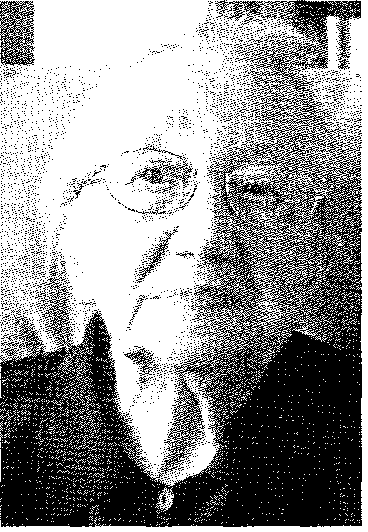 9. WEDUWE GRIETJE VERHAGE – KNAPEBekeringsverhaal door haarzelf beschrevenHet uitzien van een vreemdeling op aarde. Uitgave Uitgeverij Kool BV, Ederveen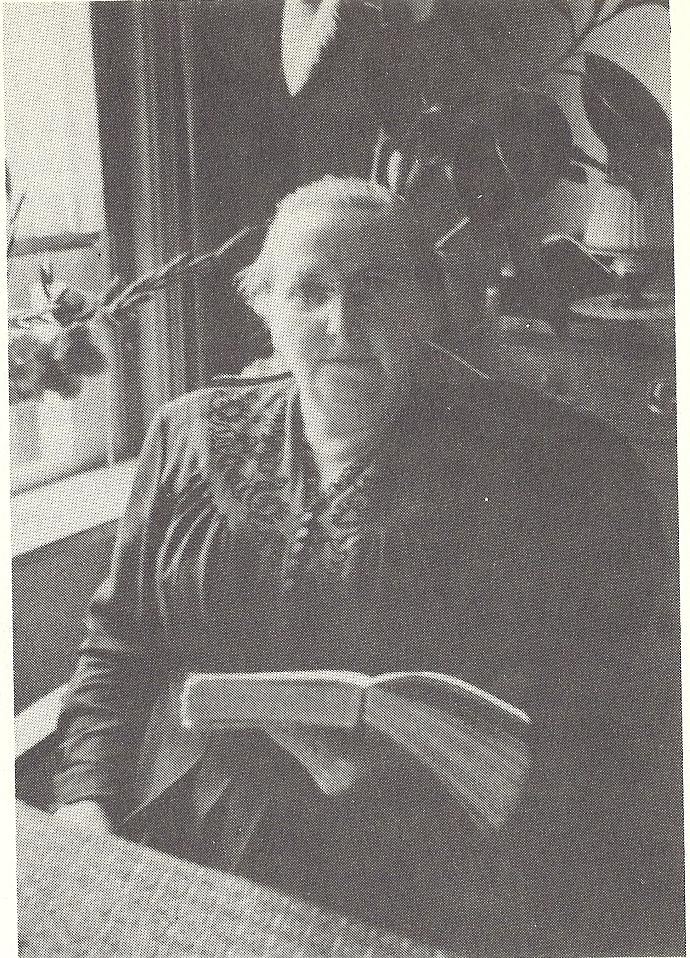 Op 17 april in het jaar 1903 werd ik te Sommelsdijk geboren. Mijn ouders waren zeer godsdienstig en ik genoot een goede opvoeding, wat ik in mijn ouderdom zeer hoog waardeer en de Heere er in mag erkennen. In mijn jeugd zag ik daar het nut niet van in, want ik had zo gaarne als een ander in de ruimte willen leven, maar uit ontzag voor mijn ouders en door de algemene genade werd er beslag gelegd op mijn hart, wat mij voor vele zonden bewaard heeft. Daarin heb ik later Gods bewarende hand mogen zien en bewonderd.Doch hoe godsdienstig wij ook werden opgevoed, ik lag dood in zonden en misdaden en leefde als een vis in het water. Met godsdienst kan men rustig de wereld dienen, en dan kan er alles nog mee door, al is het niet in buitensporigheden.Mijn karakter was vrolijk en opgewekt en ik vond het erg dat er een dood was, dat wij niet altijd hier konden blijven. Tot mijn twintigste jaar wist ik niet wat droefheid was, maar op het onverwachts kwam de Heere van leven en dood mijn moeder weg te nemen. Zij overleed op 27 maart 1923, 57 jaar oud zijnde. Wat dit voor mij was, weet een ieder die het ondervonden heeft. Ik werd geheel stil gezet en mijn blijdschap keerde om in droefenis. Dat was de eerste teleurstelling in mijn leven, waar ik zoveel verwachting van had. Maar als het daarbij gebleven was had ik weer vermaak gezocht in alles wat van de wereld was, maar de Heere had wat anders met mij voor. Mijn enige broer lag ziek en ik deelde hem mede dat moeder zo bang was om te sterven; als wij haar lippen nat maakten zei moeder: "Straks eeuwig versmachten van de dorst." En zo is moeder met een open geweten en een helder oordeel de eeuwigheid ingegaan, zonder hoop en zonder verwachting. Toen ik dit alles aan mijn broer meedeelde, zei hij tegen mij: "Nu hoop ik dat jij je stramme knieën voor God mag leren buigen, want je zult ook eens voor God moeten verschijnen!" Dat was een doodsteek in mijn hart en hoewel ik veel van mijn broer hield omdat hij al vroeg weduwnaar was en met twee kleine kinderen achter bleef, en ziek te bed lag van zijn hart, nochtans viel er zulk een vijandschap in mijn hart dat hij die woorden tot mij sprak, dat ik hem wel van het leven had kunnen beroven. En ik ging heen om er nooit meer te komen.Toen werd het oorlog in mijn hart en riep ik uit: "Ik wil niet buigen en ik zal niet buigen en ik doe het in der eeuwigheid niet!" O, die strijd tegen de almachtige Schepper. Toch vreesde ik het te zullen moeten verliezen, maar dan dacht ik: winnen zal ik het, want dan maak ik een eind aan mijn leven. O, wat is een mens toch geworden in zijn gevallen staat: een vijand van God en zijn eigen zaligheid. Zo heb ik drie dagen in oorlog met mijn Maker doorgebracht, terwijl mijn moeder opgebaard lag in de kamer. O, dat vechten om nooit voor God te buigen.Maar om nu van die benauwdheid af te komen ging ik aan het beloven: als ik ouder ben, als ik getrouwd ben, enz., enz. O, als de Heere mij daar één minuut had losgelaten was ik in de eeuwige wanhoop verzonken. Maar met al het beloven bleef steeds die drang in mijn hart, dat ik mijn knieën voor God moest buigen en dan riep ik uit: "Laat mij los, want ik wil niet dat Gij Koning over mij zijn zult." En zoals ik het gezegd had, openbaarde de Heere Zich in Zijn heiligheid en in Zijn rechtvaardigheid en met één machtwoord: "Bid!" viel ik neder ter aarde en riep uit: "Heere, ik kan niet bidden, maar wat moet ik doen om zalig te worden!" Daar vielen de wapens van vijandschap uit mijn handen en kreeg ik het voor God te verliezen. O, wat was ik diep verslagen in mijn hart. Op dat plaatsje werd heel mijn weg geopend van mijn kindsheid af. Nooit naar God gezocht, nooit naar Hem gevraagd. Daar ging mijn rampzalige staat open, daar lag ik in mijn schaamte en in mijn schande en riep uit: "Twintig jaar tegen God gezondigd, onbekeerd en zonder God in de wereld." Wat heb ik toen geweend. Wat zag ik toen dat ik twintig jaar geslapen had in het opperste van de mast. O, nu werd het oordeel mij aangezegd: de ziel die zondigt die zal sterven, en werd ik dag en nacht van de dood achtervolgd. O, die onrust en de kortstondigheid van het leven van mijn moeder aanschouwd; het was of nu mijn leven aan een eind was en het nu geen uitstel meer kon lijden. En die inwendige roeping steeds in mijn hart: "Haast u, spoed u om uws levens wil." Ach, wat betreurde ik de tijd die ik in de wereld had doorgebracht. Niemand behoefde mij te zeggen welk kwaad ik bedreven had, want de Heere kwam het mij ordentelijk voor ogen stellen en dat werkte zulk een droefheid in mijn hart, dat ik niet uitgeweend kon komen. Wat kreeg ik toen een afgezonderd leven, afgekeerd van alle schepselen en toegekeerd tot God. O, dat smeken of de Heere niet wilde handelen naar recht want dan moest de Heere mij voor eeuwig verstoten, maar ik vroeg of de Heere in gunst op mij wilde neerzien. Maar nu die levensvraag of dat nu ooit zou gebeuren en dat kon ik maar niet geloven, daar mij steeds die heilige wet voor ogen gesteld werd, die ik zo snood had overtreden. Ach, dan vroeg ik: "Heere, als ik dit en dat niet gedaan had, zou ik dan nog bekeerd kunnen worden?" Maar toen vielen die woorden in mijn hart: "Het is niet alleen dit kwaad dat roept om straf, maar gij zijt in ongerechtigheid geboren." Ach, wat werd ik daar overreed, dat het aan mijn kant een onmogelijke zaak was, om ooit tot God bekeerd te kunnen worden. O, die hemelhoge schuld en dan een gesloten hemel en een gesloten weg. Dan wordt het werkelijkheid:‘k Wou vluchten maar ik kon nergens heen,Zodat mijn dood voorhanden scheen.Achteraf heb ik wel mogen zien hoe mijn ziel daarin verborgen ondersteund is geworden. In die levendmakende daad krijgt een ziel er wat tegenover, dat hij voor heel de wereld niet wil missen. En dat is dat verborgen zuchten tot een onbekende God. En daar ligt zoveel zoetigheid in, om zijn zonde te betreuren en te bewenen, hetwelk hij in geen woorden uit kan spreken. O, die werkzaamheden des harten. Ik durfde het beter aan de Heere te zeggen dan aan enig mensenkind. Maar met dit alles werd ik meer ingeleid in mijn verloren staat. O, die onmogelijkheid om ooit tot God bekeerd te kunnen worden. Ach, wat was ik jaloers op de beesten des velds; die waren in hun standplaats gebleven en hadden geen onsterfelijke ziel. Maar ik was geboren en ging gewis verloren. Ik riep dikwijls in radeloosheid uit: "Ach, was ik toch maar nooit geboren!" Toen wist ik werkelijk niet dat dit vijandschap was.Zo leefde ik een jaar in diepe overtuiging en durfde er met niemand over te spreken. Ik vreesde dat het weer over zou gaan en dan zou mijn laatste dwaling erger zijn dan mijn eerste. In die gang was het gebed een ademtocht der ziel. Wat gevoelde ik mij als een vreemdeling op de aarde: de wereld een scheidbrief mogen geven uit die oprechte keuze om oprecht voor God te leven, alle de dagen van mijn leven. Bij Gods volk was ik onbekend en had nog nooit iemand uit de wegen Gods horen spreken. En wat had ik daar toch een behoefte aan. Zo was mijn leven op de zolder, waar geen mensenoog mij zag en betreurde daar mijn rampzalige staat. Maar door Gods aanbiddelijke Voorzienigheid vernam ik dat ene Ds. Kieviet uit Veenendaal voor zou gaan in Dirksland. Wat ging mijn hart daarnaar uit om erheen te gaan. O, die drang in mijn gemoed, al had ik door water of door vuur moeten gaan. Achteraf heb ik mogen zien dat de Heere mij er gebracht heeft. Ik boog mijn knieën in het verborgene en smeekte de Heere of ik die avond eens mocht horen, of er voor zulk één nog een middel was om die welverdiende straf te mogen ontgaan en weer tot genade te mogen komen. Zo ging ik zuchtend heen, bespot van binnen en van buiten. O, wat was het mij een wonder dat zulk één nog een plaatsje kreeg in Gods huis. Dominee Kieviet sprak uit deze woorden: "Mozes, doe de schoenen van uw voeten want de plaats waar gij op staat is heilig land." Zijn punten waren: de eerste, de tweede en de derde Godsontmoeting. Nog nooit in mijn leven had ik zulks gehoord. Dominee verklaarde dat wij allen van nature brandende braambossen zijn van vijandschap. Maar als de Heere tot zulk één gaat spreken, dan vallen de schellen van de ogen. En ziet hij God in Zijn heiligheid en in Zijn rechtvaardigheid en wordt hij ingeleid in zijn hel- en vloek- waardigheid en roept hij met Jeremia uit: "De kroon van mijn hoofd is afgevallen; o wee nu mijner, dat ik zo gezondigd heb!" Mijn ziel was als een gewaterde hof. Nog nooit tegen iemand gesproken wat er geschied was en nu werd het van de daken gepredikt. In de toepassing vroeg dominee of er nu een ziel was opgekomen, die de Heere een Goddelijk halt had toegeroepen, die de wereld een scheidbrief had mogen geven en die zich bij Gods volk niet had durven voegen. En daar heengaande als een éénling en als een vreemdeling. En die bij dagen en nachten uitroept: "Hoe kom ik ooit tot God bekeerd!" Dominee zei: "Wel ziel, dan mag ik u met vrijmoedigheid toeroepen dat gij overtuigd zijt van zonde, gerechtigheid en oordeel en dat Hij, Die het goede werk in u begonnen is, dat ook zal voleinden." Ik was verbroken en verslagen, maar ook verwonderd van hetgeen ik nu gehoord had. En hoewel ik heel het jaar geen versje had durven zingen, omdat ik vreesde eeuwig buiten God te zullen moeten vallen, nu kon ik het laatste versje meezingen, daar er een hoopje in mijn ziel was opgegaan, dat het nog kon uit kracht van de Waarheid. Er werd gezongen: "Gods vriend'lijk aangezicht, Heeft vrolijkheid en licht, Voor all' oprechte harten", enz. Toen was het in mijn hart: Hoe lieflijk zijn de voeten desgenen die goede boodschap brengt van het goede. Zo werd door Woord en Geest een weg aangewezen dat het nog kon en dat ik niet behoefde te wanhopen. Toen was het of ik een schat gevonden had. En nooit zal ik het plaatsje vergeten aan die Dirkslandse dijk, dat ik stil bleef staan en mijn ogen opsloeg naar de sterrenhemel en daar vroeg in verwondering: "Zou nu de God van hemel en aarde naar zulk één hebben omgezien? Ben ik nu waarlijk van God aangeslagen?" En toen gevoelde ik zulk een betrekking die doordrong door de wolken- en sterrenhemel. Ik kon het heel geen naam geven, want ik kende de Heere niet. Maar jaren daarna werd het in Gods licht verklaard, toen de Heere mij voor tijd en eeuwigheid overnam, dat die betrekking vloeide uit de nieuwe geboorte uit God. Maar dat lag toen alles nog voor mij verborgen. En ach, wat werd alles weer zo bestreden. Van binnen zeiden ze mij, dat ik niet goed geluisterd had. Nu ben je wel verblijd, maar dominee heeft alles gezegd tegen de uitverkorenen, en niet tegen u, want bewijs nu eens dat ge een uitverkorene zijt. Daar lag ik, geheel ten onder en weg was mijn hoop en mijn verwachting en kwam ik wenende thuis. Hoe zou ik nu kunnen weten of ik een verworpene of een uitverkorene was? Er is toch maar tweeërlei volk op aarde: verworpenen of verkorenen. O, die levensvraag. En nu was alles wat ik gehoord, geproefd en gesmaakt had loutere inbeelding geweest en kwam ik weer in de grootste ellende die een mens nooit uit kan spreken. Mijn zonden stonden als slagorden voor mij en mijn verloren staat viel steeds meer en meer open. En hoe vaker ik Gods Woord onderzocht, des te meer werd ik veroordeeld. Al de zegeningen waren voor de uitverkorenen en vloek en oordeel rustten op mij. En als ik de bekering las van Manasse hield ik mijn vinger er bij, en vroeg dan: "Heere, Gij hebt Manasse bekeerd, ach, zou U het mij ook willen doen uit genade?" Dan twijfelde ik niet aan Gods almacht, maar ziende op mijn zonden, dan waren die groter dan van Manasse en dan werd ik weer aangevallen, dat Manasse een uitverkorene was. "Maar gij zijt een verworpeling en die kunnen toch nooit bekeerd worden."Zo leefde ik nog twee jaar. O, die macht, die satan op mij uitoefende! En dat alles eigen schuld, want ik was hem toegevallen en nu was hij mijn vader geworden. En ik had hem zo vrijwillig gediend en gevoelde dan zo mijn onmacht om ooit uit die staat verlost te kunnen worden, want ik had toch uitgeroepen: "Ik wil niet dat Gij Koning over mij zijn zult." En uit die onwil vloeide nu mijn onmacht. Die onmacht was ook mijn eigen schuld. Ach, wat was ik dan met heilig beven vervuld als ik mijn knieën boog en vreesde dat de Heere zou zeggen: "Deze, die niet gewild heeft dat Ik Koning over haar zou zijn, breng ze hier en sla ze voor Mijn voeten dood." En dan mocht ik zo met de dichter instemmen: "Uw doen is rein, Uw vonnis gans rechtvaardig." Maar door de verdere ontdekking geleerd, dat wij met toestemmen nog geen onderwerpje zijn en nog op eigen benen blijven staan. O, dat vastklemmen aan die rietstaven die onze handen doorboren. O, dat leunen en steunen op onze begeerten, op ons bidden en zuchten en belijden van onze zonden. En wel is waar is dit alles aan de weg verbonden, maar het is de weg zelf niet. Voor mijzelf dacht ik toen steeds dat mijn zonden te groot en te zwaar waren dan dat ze mij vergeven konden worden, maar ik werd er door diepere ontdekking achter gebracht dat mijn eigengerechtigheid mij meer in de weg stond en ik te veel vertrouwen stelde in mijn bidden, begeren, goede gestalten enz. Daar men dan heimelijk denkt door zulk een gang in Gods gunst te zullen komen. Maar achteraf ziet men, hoe pijnlijk en smartelijk het ook is, dat die ware ontdekking zo onmisbaar en noodzakelijk is. Zo werd ik trapsgewijze afgebracht van wat voor het Hoge Wezen niet bestaan kan en werd het hopeloos en radeloos. En in die toestand werd ik steeds aangespoord om een eind aan mijn leven te maken. Maar als het zover was, dat ik het ten uitvoer zou brengen, dan was het of ik het vloekvonnis al over mij uit hoorde spreken: "Ga weg van Mij, want Ik heb u nooit gekend." Nu had ik die zoete en aangename werkzaamheden niet meer als voorheen, en dacht: dat is het rechtvaardig oordeel over mij. Nu was het des morgens: ach, dat het avond ware en des avonds: ach, dat het morgen ware; en gevoelde ik zo, na drie dagen in zulk een gesloten weg geleefd te hebben, dat mijn leven op een eind liep.En in al die worstelingen zweeg de Heere, tot op een nacht dat ik mij biddeloos voor de Heere neerlegde en geen levensmoed noch kracht meer in mij had. Toen viel in de dadelijkheid zo met kracht in mijn hart: "Vervloekt zult gij zijn in uw ingaan en vervloekt zult gij zijn in uw uitgaan." O, wat een verschrikking was dat. Ik dacht dadelijk: als dat nu maar niet in Gods Woord staat, want dan ben ik zeker en gewis van God vervloekt. Ik nam Gods Woord om het te onderzoeken, maar zo als ik de Bijbel opensloeg kon ik het helder en klaar lezen. Nu was het een gans verloren zaak en sloeg ik Gods Woord dicht en legde mijn handen erop en riep uit: "Van God vervloekt, van God vervloekt!" Nu geen hoop meer noch enige verwachting om ooit bekeerd te kunnen worden. Daar zat ik verpletterd en verslagen. Nu kon en durfde ik mijn knieën niet meer te buigen, vrezende dat de aarde zou scheuren en ik levend ter helle zou dalen. Zo zat ik op de aarde als een ter dood veroordeelde en verwachtte ieder ogenblik dat het vonnis aan mij voltrokken zou worden. Maar de ondoorgrondelijke goedheid Gods gaf mij niet over ten prooi aan de wanhoop, maar was al bezig om een weg te banen waar geen weg meer was, hoewel ik dat achteraf pas mocht zien.Zo zat ik op een zondagavond alleen in huis, uitgeteerd naar ziel en lichaam beide. Toen werd mij afgevraagd, wat ik nog te verliezen had, als ik nog één keer mijn knieën voor God zou buigen om de Heere in Zijn rechtvaardig vonnis toe te vallen. Toen viel ik neder op de aarde en riep uit: "O God, verloren, verloren, voor eeuwig verloren." Daar mocht ik verwaardigd worden, Gods recht toe te vallen met verlies van al mijn wettische werken. Daar dacht ik de natuurlijke dood te sterven en kon het met mijn bloed wel ondertekenen, dat God rechtvaardig was in Zijn richten als hét vonnis over mij voltrokken werd. Maar in de dadelijkheid viel met kracht in mijn hart: "Ik ben gekomen om te zoeken en zalig te maken dat verloren was." Toen was het of ik bij mijn naam geroepen werd en ik zeide: "Ja Heere, verloren lig ik hier terneder, maar mocht ik nu eens geloven, dat Gij voor zulk een verlorene gekomen zijt." Daar werden werkzaamheden uit geboren en kon ik van de grond niet opstaan van voor Gods aangezicht. O, die drang in mijn gemoed en dat smeken, dat ik het toch zeker mocht weten en geloven, dat de Heere voor mij Zijn bloed gestort had. Geen machten der hel konden mij van dat plaatsje brengen. En ik twijfelde niet dat de Heere Zijn bloed gestort had voor Zijn uitverkorenen, maar nu die levensvraag of het persoonlijk voor mij was en ik riep uit de nood der ziel uit: "Heere, ik kan U niet loslaten, tenzij Gij mij zegent." En in de dadelijkheid die zoete inspraak in mijn hart: "Deze is Mijn Geliefde Zoon, in Dewelke Ik al Mijn welbehagen heb, hoort Hem." Ach, daar werd ik in één ogenblik geleid uit de onmogelijkheid in de mogelijkheid. Daar kreeg ik door het geloof op Hem te zien, Die de pers alleen getreden heeft. O, die omwending. Zo onmogelijk als het geweest was, zo mogelijk was het nu. Ik kreeg zo te geloven dat de Heere ook Zijn bloed voor mij had gestort. Ach, wat mocht ik daar die Goddelijke deugden zien blinken in die volle algenoegzaamheid van een volkomen Zaligmaker en dat voor een gans verlorene zondares. Wat werd ik daar ingeleid in Zijn bitter lijden en sterven. In dat gezicht daalde de Heere zo laag in mijn hart af en zeide: "Doe Mij open, Mijne vriendin, Mijn duive en kom, want Mijn hoofd is vervuld met dauw en Mijn haarlokken met nachtdruppelen." Mijn hart was overstelpt van de liefde Gods en ik riep in verwondering uit: "Dit is de stem van mijn Liefste, ziet Hem, Hij komt, springende op de bergen, huppelende op de heuvelen. Mijn Liefste is blank en rood, Hij draagt de banier boven tienduizend, Zijn gehemelte is enkel zoetigheid en alles wat aan Hem is, is gans begeerlijk. Zulk één is nu mijn Liefste, ja zulk één is mijn Vriend, gij dochters van Jeruzalem!" Wat heb ik toen in de nacht in verwondering des harten gezongen: "Lof zij de God van Israël, De Heer' Die aan Zijn erfvolk dacht. En door Zijn liefderijk bestel, Verlossing heeft teweeg gebracht." En dat wil Hij ons nu schenken. In dat licht van die Zon der gerechtigheid zag ik Zijn bereidwilligheid om het verlorene te zoeken en zalig te maken uit loutere genade. O, die dierbaarheid en beminnelijkheid die ik zag in het Lam Gods, die Gezegende des Vaders. Nu was het voorhangsel gescheurd van boven tot beneden en mocht ik met vrijmoedigheid toegaan tot de troon der genade en met Hem spreken als een vriend met een vriend. Ik zocht naar mijn zonden, maar kon ze niet vinden, alles lag bedekt. Zijn gerechtigheid was overvloediger dan mijn schuld. Nog nooit in mijn leven had ik zulk een blijdschap gesmaakt. O, die ruime blik in de weg der verlossing. Ik riep uit: "De ganse wereld kan zalig worden, hoewel ik klaar te zien kreeg, dat dit ganse werk volbracht was alleen voor diegenen, die Hij van Zijn Vader heeft ontvangen en aan wie Hij Zich openbaart, gelijk Hij niet doet aan de wereld. O, wat schitterde die Parel van grote waarde dag en nacht van alle kanten door het oog des geloofs in mijn hart. Ik riep hemel en aarde te hulp, om de Heere groot te maken. Zo werd ik, diep onwaardige, verwaardigd drie dagen en nachten in die ruimte te mogen delen en ik dacht dat die Zon nooit meer onder zou gaan. In dat licht was ik op een morgen zo van harte aan het zingen Psalm 136 : 1:Looft den Heere want Hij is goed, Looft Hem met een blij gemoed: Want Zijn gunst alom verspreid, Zal bestaan in eeuwigheid.En zoals ik het versje met blijdschap des harten had gezongen, ging de Heere van mij wijken met Zijn zoete tegenwoordigheid. En hoe ik al riep en smeekte met de Emmaüsgangers: "Heere, wil toch niet weg gaan, maar wil toch bij mij blijven," ach, het baatte mij niet. Die dierbare Koning verdween uit mijn gezicht. O, wat weende ik bitterlijk, zo in die blijdschap des geloofs mogen delen en nu in de diepste droefenis. Nu was het of ik alleen op de wereld stond. En dacht ik aan die uitlatingen van Zijn liefde, dan brak mijn hart en was ik zo met weemoed vervuld. Maar in dit alles heb ik zo ondervonden, dat, als de Heere Zich openbaart, er weer nieuwe ontdekkingen plaats krijgen en die gaan steeds dieper. Nu liet de Heere mij helder en klaar zien, dat ik mijzelf met ziel en lichaam, met vrij- en blijmoedigheid aan Hem had overgegeven, maar dat ik niet was overgenomen. Hoe mijn zonden drie dagen en nachten bedekt waren door de gerechtigheid van Christus, maar! dat ze mij niet vergeven waren. O, daar openbaarde de Heere mijn openstaande schuld en dat ik nu met al wat er doorleefd was, nog aan mijn eigen kant stond. Geheel mijn openstaande schuld en onbekeerde staat werd opengelegd. Ik riep uit: "Onbekeerd, nog onverzoend." O, wat vloeiden daar tranen van diepe smart. Nu niet iets maar alles in die Levensvorst mogen zien, Zijn liefde geproefd en gesmaakt en dan die wederliefde tot Hem en nu alles te moeten missen. O, die het doorleefd heeft weet wat dit is, zo uit die zoete blijdschap en vrede geleid te worden in die onuitsprekelijke droefheid. Nu werd de kloof opengelegd tussen God en mijn ziel. En die kloof was niet te overbruggen, maar ik gevoelde zo dat die kloof gedempt moest worden. Nu het Middel mogen aanschouwen door het geloof, dat ik met behoud van Gods deugden nog zalig kon worden. Maar nu geen gebruik van Hem te kunnen maken, want de Heere had Zich bedekt achter een wolk. En dat waren mijn zonden. Ach, wat is er toen een honger en dorst ontstaan in mijn hart naar die gerechtigheid. Ik kreeg toen een geheel andere gang in mijn leven. Die eerste benauwdheid werd niet meer gevonden: een vloekende wet zweeg. Maar in dit alles was mijn ongeluk nog erger geworden, mijn diepe smart was niet uit te spreken of te schrijven, ach, Hem te moeten missen is toch alles te missen! Toen werd mijn gescheiden staat ingeleefd, waarin ik in Adam was gevallen. En dan die openstaande schuld, wat drukte mij dat ter neder. Wat werd het toen noodzakelijk om toch alleen in Hem geborgen te mogen worden. Ik dacht de eerste dagen en nachten te sterven van heimwee en hoewel dit ook is geschied, ging dat toch door een geheel andere weg dan als ik had kunnen denken. Want toen stond ik nog voor de woestijnreis en nu ging het met de beloften de dood in en gevoelde ik zo dat deze gang rechtstreeks op God aanging. En dan geen Borg voor mijn schuld, want de Middelaar was zo uit het gezicht geweken.O, wat werd nu Gods werk beproefd en moest ik nog duizend doden sterven. Ach, in welke diepten ben ik toen terecht gekomen. En de weg niet meer te kunnen bezien. Vreze en beving vervulden mijn hart, dat alles nog bedrog geweest was. En die woorden waren als nagelen, diep ingeslagen in mijn hart: "Die in de Zoon gelooft die heeft het eeuwige leven en die de Zoon niet heeft, die heeft het leven niet." En dan maakte ik de toepassing, want ik had de Heere toch niet tot mijn deel, dus had ik het leven niet en werd ik met alles in de stand van mijn leven er geheel buiten gezet. En ach, wat een leven van moeite en verdriet. Dan werd mij ingefluisterd: "Neen, zo handelt de Heere met Zijn kinderen niet." En zo schatte ik het natuurlijke leven beneden zijn waarde en was het leven mij onuitsprekelijk bitter. Had ik toen licht gehad dat de Heere op Zijn eer aanwerkte dan was dat voor mij nog een ademtocht geweest, maar het werd alles voor mij zo verborgen en ik kreeg zulk een eenzijdig leven door de druk en het kruis dat mij werd opgelegd, dat ik geheel afgekeerd van alle schepselen leefde, maar gebonden aan Gods troon, daar toch mijn hoop en mijn verwachting alleen van de Heere was. Ach, Hij was mijn ziel zo dierbaar geworden, maar ik kon Hem niet meer vinden.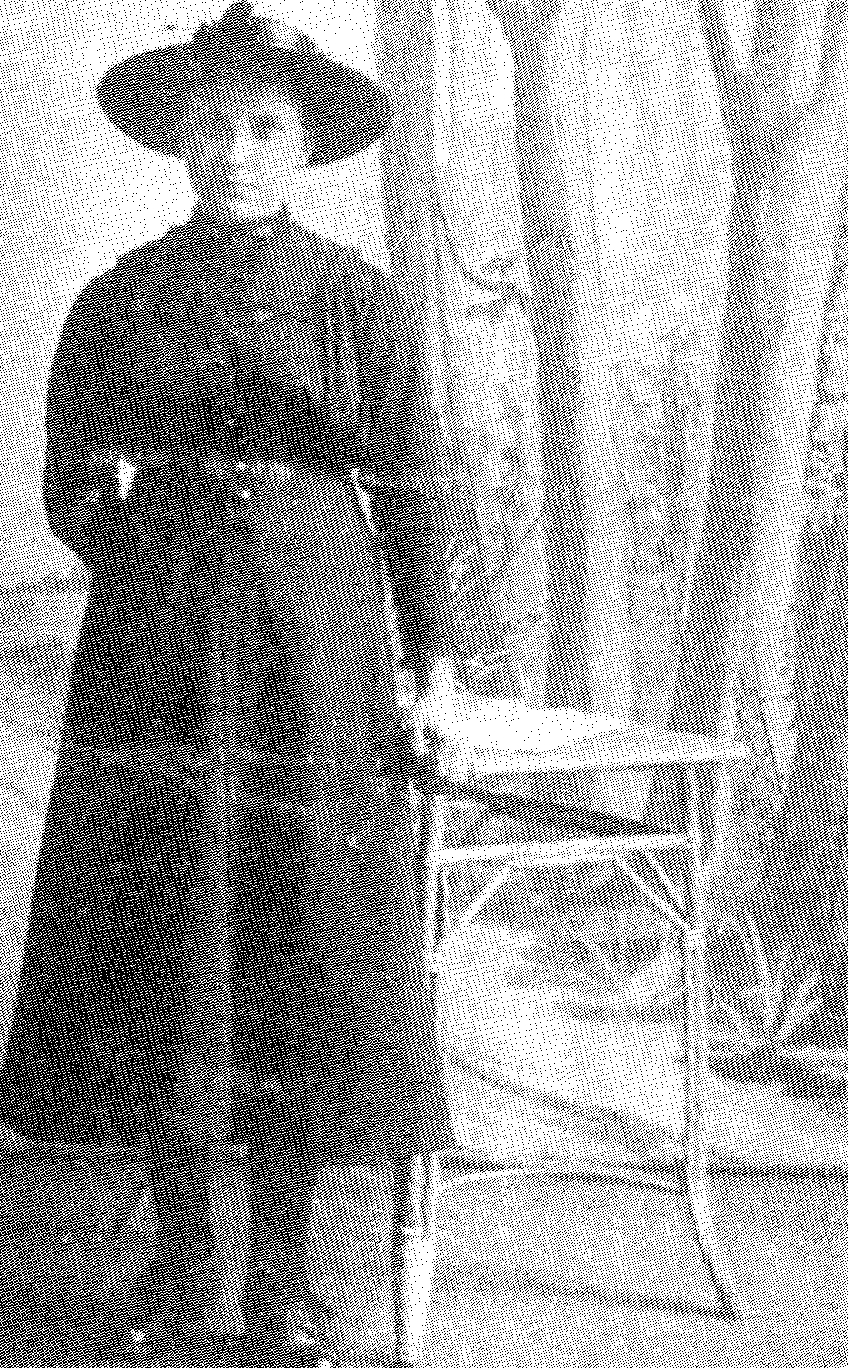 Grietje Verhage-Knape op 18-jarige leeftijd.Nu werd ik van de éne beproeving in de andere geleid en het is mij onmogelijk om al die uitreddingen en gebedsverhoringen neer te schrijven die ik in die vijfentwintig jaren heb doorleefd, want ik heb nergens aantekeningen van, omdat ik vast geloofde dat alles uit zou lopen op mijn eeuwige ondergang. Wat een leven van moeite en verdriet, wat een honger en kommer naar Hem Die mijn ziel zo dierbaar geworden was en nu Hem niet meer te kunnen vinden. Nu werd ik wel door Woord en Geest bewaard voor de wanhoop en mocht dan even ademhalen, maar dat was zeer kort. Altijd maar weer vastlopen, zodat ik in de nood uitriep: "Banden des doods hebben mij getroffen, ik vind benauwdheid en droefenis." Maar riep dan de naam des Heeren aan en zeide: "Ach Heere, bevrijd mijn ziel." Het is nu wel een vreemde taal voor deze tijd, maar Gods arme volk weet wat het is, de zaken in het licht te aanvaarden en in het donker in te moeten leven. O, wat een strijd van binnen en van alle kanten veroordeeld, gebonden in de macht van het ongeloof. En dan die vuile bron van ongerechtigheden die opengelegd werd, en dan al die bittere tegenheden; ze deden mij zo dikwijls neerzinken in moedeloosheid. En dan riep ik uit: "Ach, was ik Gods eigendom, gewis dan gaf ik nergens om." Zo werd de weg zo nauw en zo onmogelijk om ooit met God verzoend te kunnen worden. Dag en nacht gevoelde ik Gods ongenoegen over mij en mijn huis. Het rechtvaardig oordeel Gods lag op mij, want God was mijn Rechter gebleven. O, die openstaande schuld onverzoend en geen Borg voor mijn schuld. O, die onmogelijkheid om ooit bekeerd te kunnen worden. Hoewel ik wel wist dat die vaste grondslag van zaligheid buiten mij lag, toch kon ik daar niet mee werken, noch daar gebruik van maken.In die toestand was het Kerstfeest aangebroken van het jaar 1950. In mijn waarneming leefde ik verder van God af dan een mens die zich in de goddeloosheid uitleeft. O, die scheiding tussen God en mijn ziel. Toch gingen wij met het gezin op onder de prediking van Gods Woord, hoewel zonder enige begeerte. O neen, met een hart vol vijandschap tegen de weg die God met mij hield en was ik liever thuis gebleven maar deed het voor het gezin. Heel de preek veroordeelde mij. En in plaats dat ik daaronder werd vernederd, woedde er zulk een bittere vijandschap tegen vrije genade in mijn hart. O! wat viel daar mijn staatsschuld open, een vijand van God en mijn eigen zaligheid. Zo brak de laatste dag van het jaar 1950 aan. Het was de dag des Heeren.We gingen met het gezin naar Gods huis. Dominee sprak uit Esther 6: 1: "En de boeken werden geopend en werden voor de koning gelezen." Daar ging voor mij open het Boek der Gerechtigheid en het Boek van Gods alwetendheid. Ik kreeg in één ogenblik een terugleiding in mijn natuurstaat, hoe ik tot mijn twintigste jaar de wereld had gediend en nooit naar God gezocht of gevraagd had. En toen werd mij in de dadelijkheid afgevraagd of die zonden niet openstonden tegenover een heilig en rechtvaardig God en riep ik uit: "Alles getuigt tegen mij." En alles veroordeelde mij. Toen liet de Heere mij zien de arbeid der liefde aan mij besteed in Zijn grote lankmoedigheid en verdraagzaamheid, zoekende vruchten. Maar ik had niets anders voortgebracht dan stinkende vruchten en de schuld dagelijks groter gemaakt. Ach, toen had ik wel onder de grond willen kruipen vanwege de schaamte voor God. Daar zat ik als een ter dood veroordeelde. O, dat alziend oog was op mij in het gezicht van al mijne zonde en schuld. En in dit alles waren er geen werkzaamheden. Toen dominee zei, dat Gods volk wel eens blij is met Gods alwetendheid, toen was het bij mij het tegenovergestelde. O, wat was ik bang en wat had ik het benauwd. Ik zat daar als de grootste vijand van God, en het Evangelie veroordeelde mij. Ik gevoelde mij als een ter dood veroordeelde die ieder ogenblik gedagvaard zou worden voor de Rechter van hemel en aarde. Nu haalde die leraar de kentekenen aan van het ware volk, die mij niet vreemd waren. Ik deed als een drenkeling die zich nog aan het een of ander vast wil klemmen om toch niet te verdrinken. En zo probeerde ik nog om mijn hoofd boven water te houden, en riep uit: "Heere, wat heb ik dikwijls mijn bed doornat met mijn tranen vanwege mijn zonden, dat ik U moest missen. En dat werd mij gevraagd in mijn hart: "En wat heeft dit alles in u gewrocht?" En dan riep ik uit: "Onbekeerd, onverzoend, ongered". Toen kwam de Heere terug op de eed die ik gedaan had bij de doop van de kinderen, voor God en de gemeente. Plechtig de Heere beloofd om mijn kinderen op te voeden in de vreze des Heeren. En hoe had ik het er in deze afgebracht? Ach, al had ik anders geen zonde gedaan, was toch mijn plaats in de hel. O, het is niet uit te drukken wat een bergen van zonden en schuld daar open vielen; en dat tegenover Gods alwetendheid. Het was of er in mijn consciëntie gericht geoefend werd. Al de weldaden die de Heere in het leven en in het afgelopen jaar geschonken had, gingen mij veroordelen, want ik was met dit alles onbekeerd en onverzoend gebleven. Nu heugt het mij nog, dat ik mij aan het laatste strohalmpje vast wou grijpen. Ik zeide: "Ach Heere, ik ben toch in het leven verwaardigd geworden, dat ik alles in Uw bloed mocht zien, en de kracht er van aan mijn hart mocht ervaren. En aan Uw verbondstafel mogen aanzitten." Toen werd mij afgevraagd, wat ik nu met het Bloed des verbonds gedaan had? Daar zag ik helder en klaar, dat ik heel mijn leven geprobeerd had om buiten het Bloed van Gods lieve Zoon zalig te worden. Toen ontviel mij alle hoop en verwachting. O, dat Bloed onrein geacht, en al mijn bevinding als grondslag verloren. Het was mij een wonder bij het verlaten van de kerk dat ik geen opschudding gemaakt had. Nu was iedere stap op huis aan: onbekeerd, onbekeerd; hoe zal ik het toch maken als nu vannacht de dood komt; want die achtervolgde mij van stap tot stap. Ach, wat had ik het benauwd, en hoe zou ik dat nu kunnen verbergen voor man en kinderen. Ik gevoelde mij in de staat van Adam en Eva, toen zij gevallen waren, vluchtende voor het aangezicht des Heeren. Ik gevoelde dat ieder ogenblik de Rechter van hemel en aarde voor mij zou verschijnen, en dan in het gezicht van al die bergen van zonden en schuld. Nu bedacht ik: "Hoe menigmaal heeft de Heere mij uit grote benauwdheid verlost, wie weet of de Heere het weer niet doen zal." En ik ging dadelijk met mijn zielsangsten in het verborgene en boog mijn knieën om mijn hart voor den Heere uit te storten, maar kon geen woord voortbrengen, en lag daar voor een gesloten deur. En ik riep nog uit: "O God, ik weet toch dat er een Weg is." En toen dat vreselijk antwoord dat die toegang gesloten was tot de Boom des Levens. O, dat vlammig lemmer! Mijn ziel en lichaam beefden van angst. Ik had in de kerk mijn bevinding als grondslag verloren, en nu was het gebed afgesneden, en de toegang naar Boven gesloten; een uitgedrevene uit het paradijs. Door mijn diepe val nu de hemel gesloten. Nu was er geen verwachting meer en werd het werkelijk wanhoop, en doorleefde ik daar een hellevaart, en heb het ervaren wat het is: "Ze zullen wenen van weedom des harten." In die tranen ligt geen ademtocht. Ik was levend in de hel, en toch vroeg ik nog: "O God, mag ik nog één uurtje leven?" Niet dat ik dan nog bekeerd mocht worden, o neen, dat was afgesneden. Maar ik vroeg om uitstel omdat ik gevoelde dat ik moest vallen in de handen van een rechtvaardig Rechter, Die zo dicht bij mij was. Ach, al had ik onder de aarde gekropen, dan had God mij daar gevonden. Toen leidde de Heere God mij in het paradijs, hoe ik in Adam begrepen lag, en met hem gevallen was. Daar lag ik in Adam verdoemelijk voor God. Ik had gegeten van die verboden boom en was nu zelf de oorzaak van mijn eeuwige ondergang. O, daar ging de erfschuld open en de barensweeën grepen mij aan. En de Rechter kwam tevoorschijn en toonde Zijn geduchte Majesteit en Zijn Rechtvaardigheid, en Hij eiste Zijn Beeld terug. Daar werd de heilige wet mij voorgesteld, die ik zo smadelijk had overtreden. En Zijn majesteit zo beledigd. Daar stond ik naakt voor God, geen penning om te betalen. Toen heb ik uitgeroepen: "Bergen, valt op mij, en heuvelen bedekt mij vanwege de toorn Gods." O, dat dodelijk tijdsgewricht. Ik wou nog afscheid nemen van mijn man maar dat ging niet meer, maar ik riep nog: "Vraag of God je bekeert, want voor mij is het voor eeuwig afgesneden. En daar viel ik ter aarde en viel de toorn Gods op mij, en dacht daarin één ogenblik geheel verteerd te worden. Daar gevoelde ik dat mijn levensdraad werd afgesneden, en gevoelde ik mij verzinken in de drievoudige dood. Daar omhelsde ik mijn eeuwige ondergang en riep uit: "Rechtvaardig, rechtvaardig verloren." En wat dit is kan in geen woorden uitgedrukt worden, dat buigen en geheel onder te gaan onder dat lieve recht en Zijn Goddelijke deugden. Als de Heere mij daar eeuwig had laten liggen, dan had ik eeuwig geroepen dat God rechtvaardig is.Maar zodra ik dat lieve recht en mijn eeuwige ondergang kreeg te omhelzen, trad daar de Borg tevoorschijn van achter het recht Zijns Vaders. En het was diezelfde Middelaar Die mij geopenbaard was op mijn drieëntwintigste jaar. Maar nu sprak de Heere niet tot mij, maar tot Zijn Vader.Ik lag daar geheel stilzwijgend, niets meer te vragen, het geheel met God eens. Daar hielden de twistingen op tegen de Almachtige. Maar o, toen dat pleiten van de Borg bij Zijn Vader. Het geschiedde geheel buiten mij. Ik deed niet meer mee. "Vader, hier ligt een overtreder van de buik en de baarmoeder af, maar Ik heb Mijn Bloed voor zulk één gestort." En daar ging de Borg mij wassen in Zijn Bloed. Hij bekleedde mij met de klederen des heils, en de mantel der gerechtigheid werd mij aangedaan. Daar nam de Borg mij op, en stelde mij voor Zijn Vader of ik nooit zonde gekend of gedaan had. Daar stond ik als een reine maagd, zonder vlek of rimpel. O, dat tussentreden van de Borg, hoe ik in Zijn beide handpalmen was gegraveerd. En zodra de Vader mij aanschouwde in het werk van Zijn lieve Zoon legde de Vader Zijn toorn af, en zag mij met vriendelijke ogen aan. En daar viel de vrijspraak van de Vader, en Hij zeide tot mij: "Ik, Ik delg uw overtredingen uit als een nevel, en uw zonden gedenk Ik niet." Daar heeft Hij al mijn zonden achter Zich geworpen in een zee van eeuwige vergetelheid. Daar werd het Vaderhart voor mij geopend, en de Vader zeide: "Kind, kijk nu eens in Mijn hart, daar zijt ge nooit uit geweest, noch ooit uit Mijn gedachten. Maar krachtens uw diepe val zijt ge wel uit Mijn gemeenschap gevallen. Maar nu weer teruggebracht in het werk van Mijn lieve Zoon; nu zijt ge volmaakt in Hem, en nu heb Ik niets meer te eisen." En daar gaf Hij mij over aan Zijn Zoon als eigendom, omdat dit nu het loon was op Zijn arbeid. En daar lag ik in de volkomen omhelzing van mijn lieve Borg, Goël en Verlosser, en riep in die geloofsvereniging uit: "Mijn Liefste is mijne, en ik ben de Zijne; mijn Liefste is mij een bundelke mirre dat tussen mijne borsten vernacht." O, die vlakte die er toen lag tussen God en mijn ziel, dat is niet uit te drukken. Toen kwam de derde Persoon in het Goddelijk Wezen tevoorschijn, en werd ik als een kind mede genomen en leidde Hij mij in de stilte der nooit begonnen eeuwigheid, hoe de drie Goddelijke Personen al werkzaam waren voor zulk één die nog geboren moest worden. Wat zag ik daar helder en klaar mijn naam geschreven in het Boek des Levens, ondertekend door het Bloed des Lams.Toen leidde de Geest mij in de erfenis die nog te wachten is. O, die inblik in die eeuwige Heerlijkheid. Ik hoorde het gezang der engelen: "Ere zij God in de hoogste hemelen, en vrede op aarde in de mensen een welbehagen." Daar zonk ik weg in de Oorsprong van de zaligheid en wist niet meer dat ik nog op de aarde was. O, die liefde des Vaders, en die liefde des Zoons, en die liefde des Heiligen Geestes. Toen werd het ingeleefd: "Niemand kan tot Mij komen, tenzij de Vader hem trekke, en niemand komt tot de Vader dan door Mij."Toen werd ik teruggeleid naar mijn twintigste jaar, hoe de Vader mij door verkiezende liefde had getrokken uit de duisternis tot Zijn wonderbaar Licht. O, wat werd daar de wedergeboorte bevestigd. Wat zag ik alles in het volle licht van God de Heilige Geest: hoe ik door zaligmakende ontdekking uitgedreven werd door de tuchtiging van Gods heilige wet; hoe ik tot de Zoon geleid werd Die mij geopenbaard was van de Eerste Persoon: "Deze is Mijn geliefde Zoon in Denwelke al Mijn welbehagen is, hoort Hem." Hoe ik door honger en dorst gedreven werd tot een smartelijk gemis. Hoe ik tot de Rechter geleid werd als een ter dood veroordeelde. Tot Hem, Die een volkomen afgesneden zaak deed op aarde, en het laatste steentje van het oude fundament kwam weg te werpen. Afgesneden van de oude Adam, en nu overgeplant in Hem.Ach, wat zag ik alles in het volle licht, zonder enige twijfel. En nu van de Vader overgegeven aan de Zoon. Wat jubelde het toen in mijn hart: "Wie zal beschuldiging inbrengen tegen de uitverkorenen Gods; God is het Die rechtvaardig maakt, wie is het die verdoemt?" O, dat zakken en zinken op dat enige Fundament Jezus Christus en Dien gekruisigd. O, die zoete rust en vrede; nu Zijn Gerechtigheid de mijne geworden. Ach, wat vloeiden daar tranen van verwondering en aanbidding, wat een blijdschap in God. Mijn blijdschap kon het bijna niet verdragen. En ik riep de ganse kerk bijeen om mij te helpen om God groot te maken; want al had ik duizend tongen, alleen kon ik God niet genoeg groot maken. En toen ik dacht dat mijn lichaam ten onder ging, kreeg ik de ganse kerk vanuit het harte van de Borg: dat wij nu leden waren van één en hetzelfde Lichaam. Nu vlees van Zijn vlees en been van Zijn benen geworden, en door de inlijving gemeenschap met het Hoofd, maar ook met de leden die nog op aarde zijn. Nu was het steeds in mijn hart, dat ik geen vreemdeling meer was noch bijwoner, maar een medeburger der heiligen en een huisgenoot Gods. "Mijn ziel maakt groot den Heere, en mijn geest verheugt zich in God, mijnen Zaligmaker. Grote dingen heeft aan mij gedaan Hij, Die machtig is en heilig is Zijn Naam." Zo leefde en zweefde ik boven het stof en riep dikwijls in verwondering uit: "Gewassen in het Bloed des Lams, voorwaar Gij zijt mij een Bloedbruidegom vanwege Uw bitter lijden en sterven. Nooit uit te drukken is de smart die ik gevoelde van de zonde. "Zij zullen Hem zien Dien zij doorstoken hebben, en zullen over Hem rouwklagen als over een eerstgeborene." Daar waren de tranen van blijdschap gemengd met droefheid. Toen zeide ik tegen mijn man: "Nu heeft het werk Gods altijd bedekt gelegen vanwege de veroordelingen en de bange strijd, maar nu kan het niet verborgen blijven. De Heere zal Zelf Zijn volk sturen van alle einden des lands om Zijn grote daden te vermelden." Vandaar dat ik niemand enig bericht mocht sturen uitgezonderd één leraar, (ds. W.C. Lamain) die ons had overgetrouwd op zevenentwintigjarige leeftijd. Die dominee vroeg mij toen hoe ik die stap had mogen doen. Ik deelde in 't kort mee wat er in het leven geschied was, en ook de werkzaamheden aangaande het huwelijk. En toen zei die leraar: "Zie nu, dat je geestelijk getrouwd komt." Hem heeft mijn man een berichtje gestuurd, maar verder niemand want zoals de Heere het mij geopenbaard had is het geschied: de Heere stuurde Zelf Zijn volk en ik mocht in mijn huisje blijven.De derde januari was mijn schoonmoeder jarig, en zou ik even gaan feliciteren. Toen ik voor het eerst de deur opende in het jaar 1951 zag ik de grootheid van Gods Majesteit in de schepping. Nu was alles nieuw voor mij, het oordeel was opgeheven. Hoe lang ik daar gestaan heb weet ik niet, maar de Heere toonde mij hoe het geweest was in de staat der rechtheid, hoe ik goed en naar Gods evenbeeld was geschapen, in ware kennis, gerechtigheid en heiligheid maar door de diepte van de val in Adam Gods Beeld verloren was. Maar nu in de tweede Adam alles weer terugontvangen had. En nu vrede met God door onze Heere Jezus Christus, vrede met alle schepselen en vrede met de dieren des velds. Daar stond ik in heilige verwondering, onzondig op de aarde. Het was of ik in het Paradijs leefde: "Zie, ik schep een nieuwe hemel en een nieuwe aarde waarop gerechtigheid wonen zal." O, die rust in God en dat zakken en zinken op dat enige fundament Jezus Christus en Die gekruisigd. Zeven dagen en nachten heb ik niet gevoeld dat ik een lichaam had. Ik had geen behoefte aan eten of slapen, en wat had ik een gemak van het lieve volk. Daar kon ik mijn woorden aan kwijt, en werd noch moede noch mat om dat werk Gods uit te dragen. Als er 's morgens volk geweest was en Gods daden had mogen meedelen, en er 's avonds weer volk kwam, dan was ik net als een kind, dat alles aan zijn vader vraagt, en dan vroeg ik zo kinderlijk: "Heere, nu heb ik het vanmorgen mogen meedelen en Uw volk is met mij verblijd, nu mag ik toch weer niet vertellen?" En in de dadelijkheid sprak de Heere: "Laat er geen stilzwijgen bij u gevonden worden. Dat de verheffingen Gods in uw keel zijn. Want de winter is voorbij en de slagregen is overgegaan, de bloemen worden gezien in het land, de zangtijd genaakt, en de stem der tortelduif wordt gehoord in het land." O, dat eerbiedig spreken van 's Heeren wegen. En was ik weer alleen, dan was ik eenzaam met God gemeenzaam. En waar mijn schat was, aldaar was mijn hart. Het was in mijn waarneming of het iedere dag sabbat was, zo lag de aarde onder de voet.Toen ik voor het eerst wat had geslapen, had ik in mijn slaap de grote werken Gods medegedeeld aan de verloste schaar, en werd ik wakker dan was de Heere nog bij mij, en dan riep ik in verwondering uit: "Waar is nu mijn pak met zonden?" Gewassen in het Bloed des Lams. Toen ik van mijn man voor het eerst een boterham moest eten, was het in mijn hart: 'Tenzij gij eet of drinkt, doet het alles ter ere Gods.' En al had ik er geen behoefte aan, toch, in kinderlijke onderwerping, ging ik weer wat gebruiken tot onderhoud van het lichaam.Zo leefde ik als een kind aan de hand van zijn vader. En als ik vroeg wat ik doen of laten moest kreeg ik dadelijk antwoord. Zo heeft de Heere mij in Zijn soevereine bedeling een heel jaar in Zijn gemeenschap doen delen, en leefde ik zonder moeite, zonder zorgen, zonder druk of kruis. O, die zoete harmonie, en die inleiding in het Borgwerk van Christus, en dat alles met toepassing voor mijzelf. Dan kon ik Hem geen namen genoeg geven, vanwege de uitnemendheid die in Hem is. In die tijd kwam een kind des Heeren uit Ouddorp bij mij (D. Sperling). Ik deelde alles mede wat er geschied was, en toen zei die man: "Ik lees in Gods Woord: Als er een maagd trouwde in het oude verbond, dan behoefde de man één jaar niet mede op te trekken in de krijg, want dat was voor hem het jubeljaar."Toen vroeg ik: "Maar Daantje, zal ik dan dat gemeenschapsleven kwijt raken?" Toen zeide hij: "Dat moet je vast zien te houden." En in plaats dat dit vat op mij had dacht ik stellig dat die man zo ver van God af leefde. En zo probeerde het volk mij voor te bereiden dat het zo niet zou blijven, maar niets had vat op mij. Ik zag mij zo vast liggen in mijn gezegende Verbondsmiddelaar. Adam, in de staat der rechtheid kon vallen, en is gevallen en wij in hem. Maar uit dit Verbond kon ik met de ganse kerk nooit meer vallen. En het was of alles wat in de hemel, en wat op de aarde is mij hielp om de Heere groot te maken. O, die blijdschap in God. Het was of ik achtenveertig jaar in een gevangenis gezeten had, en nu als een vrijgelatene over de aarde mocht gaan. Die het doorleefd heeft weet wat het is en wat daarin doorleefd wordt: De toorn Gods gestild, verlost van de vloek der wet, vrijgesproken van schuld en straf, en een recht op het eeuwige leven, alle zaken opgelost en alle raadselen ontbonden. In die vrijheid der kinderen Gods was de eerste zondag onze gang naar Gods huis. Er werd een preek gelezen over deze woorden: "Vader, Ik wil dat die bij Mij zijn die Gij Mij gegeven hebt." O, wat mocht ik daar blikken in die heerlijkheid die nog staat te wachten. Ik was boven het stof, niet geschikt voor de wereld. Ik deed niet anders dan wenen van verwondering en aanbidding. Geen oog heeft het gezien en geen oor heeft het gehoord wat God weggelegd heeft voor die Hem vrezen. Ik riep steeds uit: "De snoeren zijn mij gevallen in liefelijke plaatsen en een schone erfenis is mij geworden." Wat mocht ik daar gemeenschap oefenen met de triomferende Kerk. Daar lag nu niets tussen beide dan de dood, en daar was ik mee verzoend door de dood van Christus. Met Hem was ik gestorven en begraven maar met Hem ook opgewekt tot een nieuw leven. Alles overwonnen door het Bloed des Lams. O, dood waar is uw prikkel, hel, waar is uw overwinning?Doch in dit alles vroeg ik niet of de Heere mij van de aarde wilde wegnemen. O neen, daar lag zulk een kinderlijk buigen onder Zijn Goddelijke wil. Er bleef één begeerte over: om te mogen leven tot eer van Zijn Naam. Zo had ik heel het jaar 1951 geen behoefte om enig boek te lezen. Ik had genoeg aan God en Zijn lieve Woord. Als er iemand binnen kwam behoefde men niets te vragen, want dan zei ik in verbrokenheid des harten: "Kom, laten wij feest vieren, niet in de oude zuurdesem maar in oprechtheid des harten, want ons Pascha is voor ons geslacht." O, die zoete inleiding in die werken Gods door de Heilige Geest. Zoveel jaren stilzwijgend over de aarde gegaan, en nu die geheiligde vrijmoedigheid en blijmoedigheid. Ja, in dat hoogste gericht werd alle mensenvrees weggenomen en was alle twijfel verdwenen. Nu vroegen de buren of ze ook een avondje mochten komen. Daar zag ik tegen op, daar ik van het lieve volkje weerklank kreeg, maar vroeg kinderlijk of ik toch alleen Gods eer mocht bedoelen. Mijn man zeide: "Nu moet je geen versje laten zingen zoals je dat steeds gedaan hebt." Want mijn man vreesde dat er dan mee gespot zou worden. Maar ik antwoordde: "Daar zal de Heere voor zorgen, dat er met het reine Godswerk niet gespot zal worden."O, wat gaf de Heere vrijmoedigheid om Gods daden te verkondigen. Toen zei een van mijn buren: Nu zingen wij toch wel een versje, want ik heb mijn Bijbeltje meegebracht." Ach, nu zijn er al vijf van mijn buren voor wie het eeuwigheid is geworden. Bij het scheiden zei ik dat de Heere op die avond terug zou komen. Toen moest ik maar uitroepen: "Waarom was het op mij gemunt, daar zovelen gaan verloren?" In die tijd kwam ds. Ligtenberg in Dirksland preken, en sprak hij over de jongelingen in de vurige oven. Zijn punten waren: Voor de oven, in de oven en uit de oven. Dominee verklaarde dat het voor de oven banger was dan in de oven. Heel mijn leven werd zo helder verklaard en ik zag de diepte die er doorleefd was. Toen werd verklaard, wat er in het gerichte geschiedt, en werd ik daar geheel en al in verslonden. Toen werd er gezongen: Gij hebt, o Heere, in 't dodelijkst tijdsgewricht, Mijn ziel gered, mijn tranen willen drogen. enz. Toen gevoelde ik mijn lichaam wegzakken van de aarde met deze woorden: "Drie zijn er die getuigen in de hemel, de Vader, het Woord en de Geest, het water, en het bloed, en die Drie zijn tot één." Daar kreeg ik in de dadelijkheid door de bediening des Geestes gemeenschap met een Drieënig Wezen. O, wat riep ik toen uit: "O, liefde des Vaders, o liefde des Zoons, o, liefde des Heiligen Geestes." En ik had ze alle Drie even lief. Maar dat heeft mijn lichaam niet kunnen dragen, want toen ik weer op de aarde geplaatst werd, werd ik gewaar dat ik dronken was van de liefde Gods: En zij werden dronken van de vettigheid des huizes, en Gij drenkt ze uit de beek Uwer wellusten. Wat zag ik daar de orde in de werken van de Drie Goddelijke Personen. De Vader in Zijn verkiezende liefde, de Zoon in Zijn verlossende liefde en de Heilige Geest in de uitwerking en de toepassing van al Zijn werken. O wat een zoete inleiding. De wereld lag geheel onder de voet, ik kon er niet aan denken, en toch ging alles zo ordelijk in het gezin, onbegrijpelijk, onbegrijpelijk.Toen ds. Ligtenberg mij kwam bezoeken was hij met Gods werken verblijd. "Maar," zei hij, "nu weet ik niet welke weg de Heere met u zal inslaan."Toen heb ik woorden gesproken die ik niet verstond. "Ach, dominee," zei ik, "als het anders wordt dan is dat ook van de Heere." Toen zei hij: "Zal je dat goed vasthouden?"En wat ik toen niet kon geloven dat gebeurde. Daar hopen wij met Gods hulp nog wat nader van mee te delen.Zo werd ik, diep onwaardige, verwaardigd het jaar 1951 met God in te treden, maar ook te eindigen met Hem Die mijn ziel liefheeft. Dit kon ik niet uitgewonderd krijgen dat er niets tussen gekomen was, om die zoete omgang en dat gemeenschapsleven te verhinderen. En ach, als het volk dan tegen mij zei: "Nu ligt satan aan de ketting," dan zei ik: "O neen, hij is dood, want zijn kop is vermorzeld door de dood van mijn lieve Borg. Door Zijn opstanding heeft Hij getriomfeerd over dood, duivel en hel, en ik in Hem." Nu waren het overwonnen vijanden, en zo leefde en zweefde ik op de aarde.Tot februari 1952, en ik zal het plaatsje nooit vergeten waar ik stil gezet werd en mijn lieve Vader tot mij sprak: "Mijn kind, nu heb Ik u ruim doen delen in de vrijheid der kinderen Gods, maar nu plaats Ik u weer op de aarde. Die erfenis wordt nu voor u bewaard in de hemel en al ga Ik nu met Mijn zalige nabijheid u verlaten. Nooit zal Mijn Geest meer van u wijken; Die zal u in al de waarheid leiden. Ik blijf uw Vader en gij blijft Mijn kind, door die dure prijs van Mijn geliefde Zoon." Daar stond ik of ik alleen op de wereld was. En toen vielen die woorden met kracht in mijn hart: "Strijd nu die goede strijd des geloofs, en grijp naar het eeuwige leven." Daar lag ik als een hulpbehoevend kind, als een zuigeling, ongeoefend in de strijd. Eerst dacht ik dat de woestijnreis achter mij lag, maar nu nog te liggen aan het begin ervan. Wat heb ik toen geweend.Zolang de Koning in de stad mensenziel is, mogen wij feestvieren, zoals de Heere het voorzegd heeft tot Zijne discipelen: "Hoe kunnen de bruiloftskinderen vasten zolang de Bruidegom bij hen is? Maar de dagen zullen komen wanneer de Bruidegom van hen zal geweken zijn, dan zullen zij vasten." Nu kreeg ik weer verbinding met het aardse. Ik ging mijn werk weer doen, maar uit gehoorzaamheid, en dat viel niet zwaar. Want ik gevoelde dat er nog werk voor mij was, en ik een roeping had te vervullen. Maar dat ik nu de strijd weer in moest, daar had ik heel niet op gerekend. En toen ik voor het eerst overvallen werd door de machten der hel, lag ik daar in één ogenblik geheel ten onder. Daar heb ik ondervonden, dat satan voor de grootste weldaden niet opzij gaat, en dat wij met de weldaden de strijd niet aan kunnen doen. Maar in dat ten onder liggen gaf de Heere die Geest des gebeds en daar moest de hellemacht veldvluchtig wijken. O, wat gaf dit weer een afhankelijk leven en smeken om toch te mogen volharden tot het einde.Nu (1976) zijn er al weer vijfentwintig jaar doorleefd, en nog nooit en te nimmer kunnen denken, dat ik na de vrijmaking de diepte van de val zo in zou moeten leven. In 1951 riep ik uit: "Alle knopen ontbonden, en alle raadselen opgelost." Niet te weten dat wij weer voor zulke raadselen komen te staan. Nu had de Heere mij toch op aarde geplaatst om Zijn lof te vermelden, en dan door de ontdekking als een onheilige en een bedorven vat op de aarde te zitten. Maar daar gaf de Heere wel lief onderwijs in, en het werd weer een oefenschool. Die lieve Geest deed mij zien hoe ik nu wel op rechtsgronden eens Anderen geworden was maar, dat ik niet anders geworden was. Maar o, die droefheid des harten, dat ik nog een oud deel omdroeg, en dan die diepe onkunde dat ik dikwijls Gods werken niet kon onderscheiden. Wat ben ik dikwijls bevreesd geweest van droefheid weg te kwijnen, dat ik nu niet meer kon leven tot ere Gods. Maar als de Heere mij dan weer onderwijs gaf en sprak tot mijn ziel: "Ik heilig Mijzelve voor hen opdat zij geheiligd mogen worden in waarheid," dan werd ik weer uit mijzelf geleid. En mocht ik zien op mijn dierbare Borg in de staat Zijner verhoging. Hoe die voorbede steeds doorging tot Zijne Vader. En dat ik nu alleen aanschouwd werd in die heiliging van Christus. En dat wij dat nu nooit meer in onszelf mogen zoeken, maar nu geheel volmaakt in Hem Die ons Hoofd is. O, dat lieve onderwijs deed mij wegzinken in verwondering en aanbidding, en ik mocht dan weer dagen leven in die zoete vrucht van Christus' verhoging. Maar toch heb ik altijd weer in de stand van mijn leven die afwisselende gangen doorleefd. Die armmakende genade houdt ons zo laag aan de grond. O neen, met geschonken geloof kunnen wij geen geloof beoefenen, alleen als het geloof door de liefde werkzaam is. En die liefde kunnen wij niet opwekken totdat het Hem luste.Ach, wat heb ik veel in de diepte van de Godsverlating verkeerd. En dan die vurige pijlen die op mij werden afgeschoten. Dan was er, als voorheen, zulk een pleiten op Gods beloften en die waren nu in Hem ja en amen geworden. Toch, in de grootste nood van mijn ziel werd ik veel verwaardigd om ingeleid te worden in die gangen van mijn God en Koning. O, die uitleiding uit mijzelf! En die inleiding in die verborgenheden Gods. En dan in het geloofslicht te mogen zien dat de Heere al de Zijnen komt te roepen met een heilige roeping om Zijn voetstappen in navolging te drukken. En dat gaat door een weg van vernietiging van onszelf, opdat wij alleen uit Hem zouden leven.Ach, als die Kinderleider ons daar weer eens inleidt, dan alleen wordt onze armoede verslonden in Zijn rijkdom, en mogen wij het profijt er van inzien: Hoe nuttig en noodzakelijk het is dat wij bij vernieuwing in de stand van ons leven steeds weer uit alles uitgezet worden, omdat wij Hem meer en meer mogen benodigen in Zijn Goddelijke ambten. En dan te mogen zien, dat armmakende genade een gift is die vloeit uit het Verbond, en weer plaats komt te maken in onze harten voor de bediening vanuit de Middelaar. Dan mogen wij weer eens ervaren dat de Heere armen met goederen vervult en rijken ledig wegzendt. Zo komt de Heere te bevestigen in hun staat bekommerd te maken in de stand van hun leven, en worden ze weer geleid door honger en dorst naar die volmaaktheid. O, dat heimwee, dat uitzien, dat verlangen, om verzadigd te mogen worden met Zijn Beeld. Hier is alles nog ten dele, al is het wel de begeerte om Gode te mogen leven, maar het volbrengen is er niet.Wat zal het toch eenmaal zijn om nooit meer te zondigen, en eeuwig God te bedoelen. Hier nog zuchten in onszelf met onuitsprekelijke zuchtingen bezwaard zijnde. Onder een lichaam der zonde en des doods. Maar dan zal het verderfelijke onverderfelijkheid aandoen, en het sterfelijke zal onsterfelijkheid aandoen. Hier meer in het donker te verkeren dan in het licht, maar dan de volle glans Zijner heerlijkheid te mogen aanschouwen. Hier meer in het gemis te leven dan in het bezit, maar dan eeuwig in Zijn gemeenschap te mogen delen, en in Zijn zalige tegenwoordigheid. Hier op aarde veel in de verlating geleefd, maar straks ongestoord in Zijn nabijheid te mogen verkeren. Hier gehongerd en gedorst naar die volmaaktheid, uitroepend met de apostel Paulus: Niet dat ik het alrede verkregen heb, maar ik jaag er naar of ik het ook grijpen mocht, om in die volle zaligheid te mogen delen, uitroepende met de verloste schaar: "Gij, o Lam Gods, hebt ons Gode gekocht met Uw bloed." Dat is het uitzien van een vreemdeling op aarde.P.S.Hiermede aan uw verzoek voldaan in alle gebrek. Maar de Heere moge er Zijn zegen over schenken om Zijn driemaal Heilige Naams wil. Amen.Wed. G. Verhage-Knape.Grietha Kape werd geboren op 17 april 1903 te Sommelsdijk.Ze trouwde op 7 april 1932 te Sommelsdijk met Gerrit VerhageDE LAATSTE WOORDEN VAN GRIETJE VERHAGE-KNAPEGrietje Verhage is overleden zaterdag 1 mei 1982. Ze werd begraven vanuit de Christelijk Gereformeerde Kerk te Middelharnis. De rouwdienst ter gelegenheid van de begrafenis van mevrouw G. Verhage-Knape, werd geleid door ds. S. de Jong te Katwijk aan Zee.Wij willen een kort ogenblik stilstaan bij een gedeelte uit Gods Woord, en wel uit de profetieën van de profeet Jesaja, het 57e hoofdstuk en daarvan het 2e vers, waar we deze woorden lezen:"Hij zal ingaan in den vrede; zij zullen rusten op hun slaapsteden, een iegelijk die in zijn oprechtheid gewandeld heeft."Dewijl wij aan tijd gebonden zijn, stel ik voor de rouwdienst te beginnen en eerst met elkander te zingen Psalm 118 : 9 en 10.De HEER' wou mij wel hard kastijden, Maar stortte mij niet in den dood; Verzachtte vaderlijk mijn lijden,En redde mij uit allen nood.Ontsluit, ontsluit voor mijne schreden, De poorten der gerechtigheid;Door deze zal ik binnentreden,En loven 's HEEREN majesteit.De overledene, wier stoffelijk overschot we thans gaan toebetrouwen aan de schoot der aarde, heeft nog enkele woorden achtergelaten, die wij op haar verzoek nu willen voorlezen. Daar staat boven:De laatste woorden van onze moeder."Aan het einde van mijn loopbaan, na een bange strijd in de avond van 29 maart, mag ik door het geloof de kust van het beloofde land zien. De meerdere Jozua zal voor mijn aangezicht henengaan om mij te leiden in het beloofde land.Laatstleden zondag 28 maart een voorsmaak ontvangen van de eeuwigdurende rust, daar veel strijd op afgekomen is, maar de Heere is zo getrouw als sterk. Hij zal Zijn werk aan mij voleinden. Nu mag ik de Heere vrijlaten. Tot de laatste snik word ik er voortdurend buitengezet. Nu ben ik losgemaakt van alles. Nu is mijn uitzien om geheel van mijzelf verlost te worden.Lieve kinderen Gods, schep moed uit mijn behoudenis.Nu in afwachting dat de poorten der gerechtigheid opengaan en dat de grootste der zondaren binnengehaald zal worden. Dan zal er een stilzwijgen zijn in de hemel van omtrent een half uur. Dat zulk een trouweloze binnen mag komen! Om mijn kroontje te werpen aan de voeten van het Lam, uitroepende: "Gij hebt ons Gode gekocht met Uw dierbaar bloed." En eeuwig zingen: "Gij toch, Gij zijt hun roem, de kracht van hunne kracht. Uw vrije gunst alleen wordt de ere toegebracht" en wat er verder volgt. Volk des Heeren, zing het gezamenlijk mede.Lieve kinderen Gods, hartelijk dank voor hetgeen gij voor mij geweest zijt, ook in mijn ziek-zijn. Hartelijke groeten in de Heere en tot wederziens hierboven. Leeft in vrede en de God der liefde en des vredes zal met u zijn. Vaart eeuwig wel."Nu willen we nog zingen op verzoek van de overledene Psalm 89: 8:Gij toch, Gij zijt hun roem, de kracht van hunne kracht; Uw vrije gunst alleen wordt d' ere toegebracht;Wij steken 't hoofd omhoog, en zullen d' eerkroon dragen, Door U, door U alleen, om 't eeuwig welbehagen;Want God is ons ten schild in 't strijdperk van dit leven, En onze Koning is van Isrels God gegeven.Heden behaagde het de Heere, tot onze diepe droefheid van ons weg te nemen, in de gegronde Hope des Eeuwigen Levens, onze zeer geliefde en zorgzame moeder, behuwdmoeder en oma, zuster, behuwdzuster en tanteGrietha KnapeWeduwe van Gerrit Verhagein de ouderdom van 79 jaar.Zalig en heilig is hij, die deel heeft in de eerste opstanding;over deze heeft de tweede dood geen macht.Openbaring 20 vers 6.Sterke de Heere ons in dit smartelijk verlies. H. I. Ambacht: T. Verhage C. Verhage-Huigen             J. van 't Hof-Verhage              P. van 't Hof             E. A. van Gameren-Verhage              W. van GamerenMiddelharnis:	 N. Demmers-Verhage             A. DemmersH. I. Ambacht:	 C. Verhage              -Haameete              en kleinkinderen1 mei 1982Geleijn Cornelissestraat 10, 3241 GJ MiddelharnisGelegenheid tot condoleren van 3 tot 5 en van 7 tot 9 uur nam.De rouwdienst zal D.V. gehouden worden op woensdag 5 mei a.s. in de Chr. Geref. Kerk aan de Hoflaan om 1.00 uur, waarbij u vriendelijk wordt uitgenodigd.Daarna zal de teraardebestelling plaats hebben op de algemene begraafplaats 'Vrederust' te Middelharnis. - Geen bloemen -35 BRIEVEN VAN GRIETJE VERHAGE-KNAPE AAN JOHANNES BUTIJN, KRABBENDIJKE1. 	Middelharnis de 15e oktober 1977.Geliefde vriend in Hem die ons Leven geworden is.Wat heeft de Heere het toch wonderlijk wel gemaakt dat wij onder het oordeel elkander mochten ontmoeten. Het was zeer verkwikkend toen dominee Lamain in Melissant sprak over het wezen des geloofs uit deze woorden: Die ons Zijn Geest gegeven heeft. O, het begin van dat nieuwe leven zo verklaart. Dan mogen wij ook wel eens voor een ander luisteren, nietwaar? En 's avonds in Oosterland gesproken uit het welwezen des geloofs. Zeer onderwijzend. Maar in Bergambacht was de Heere kennelijk in ons midden. Wat ik niet zo spoedig durf te zeggen. Ach geliefde vriend, wat werd die eenheid toch gevoeld nietwaar? Indien wij gemeenschap krijgen met het Hoofd dan toch ook zeker met de leden die op aarde zijn. Wij kregen zulk een diepe indruk wat het toch eenmaal zal zijn als de ganse Kerk bijeen vergaderd zal zijn om nooit meer te scheiden. Het kooltje vuur dat zo dikwijls onder de as bedolven ligt werd in vlam gezet en werkte zulk een begeerte naar die volmaaktheid om zonder zonde het enige Wezen in volmaaktheid te mogen verheerlijken. Hier is alles nog ten dele, maar de hoop wordt zo verlevendigd dat al wat ten dele is teniet gedaan zal worden en dit sterfelijke onsterfelijkheid zal aandoen. Hier zouden wij die volle verzadiging in ons lichaam niet kunnen dragen. Vandaar dat de Heere ons druppelsgewijze bediend, vloeiende uit die volle oceaan. En wordt het ingeleefd, wat uit die volmaaktheid vloeit, ook weer opwaarts gaat naar Boven. Ach geliefde vriend, dagen daarna nog zo in de zoete vrucht mogen delen. En het was in de Geest of wij nog steeds bij elkander waren. Maar zo is het niet gebleven. En de ervaring heeft het ons geleerd dat de Heere ons leidt met honger en dorst om altijd weer te staan naar meerdere genade. Liefde wordt beproefd en iedere beproeving staat op zichzelf en hebben weer nieuwe genade nodig om staande te mogen blijven door dat dierbaar geloof, dat bergen kan verzetten als het geloof door de liefde werkzaam mag zijn. Ach, het is en blijft de begeerte van het nieuwe leven om toch op te mogen wassen in de kennis Gods en in dit leven Hem te mogen behagen en Zijn Beeld meer en meer gelijkvormig te mogen worden. Dat is een afsterven van de oude mens, nietwaar?Hoe mag het met u gaan? De band werd zo aangehaald, dat er een begeerte in mijn hart leeft om nog voor de winter één dag met het arme volkje te houden. Alles zo de Heere het wil en wij het beleven. Dan schrijf ik nog wel een briefkaartje of de Heere de weg voor u wilt banen. Wil u Dien de hartelijke groeten doen. Haar adres weet ik niet. Ook de hartelijke groeten aan de familie waar wij in liefde zijn ontvangen. En wees zelfs in alles den Heere bevolen met de zeer hartelijke groet de van een vreemdeling in Mesech. Grietje. D. V. Tot ziens.2. Middelharnis 9 november 1977.Geliefde vriend in de strijd.Daartoe zijn wij geroepen om te strijden de goede strijd des geloofs en dat tot het einde toe. Weliswaar verkwikte de Heere Zijn volk goedertier, opdat wij niet zouden bezwijken in de strijd en ontvangen wij steeds nieuwe krachten om de strijd aan te kunnen doen. Als dat niet zo was geliefde vriend, wat zouden wij dikwijls te zitten aan de kant van de loopbaan dat wij het niet meer weten en de weg niet meer kunnen bezien. Maar dan dat wonder, dat de Heere dan zo onverwacht zegt, tot de Zijnen: 'Neen kind, niet staan of zitten op de weg, daartoe heb Ik u niet geroepen, maar wandelen in Mijn wegen. Ik zal voor uw aangezicht heengaan en u de weg wijzen die gij te gaan heb. Ik zal de blinden leiden naar Mijn wil en welbehagen.'O geliefde vriend, dan is het weer bij vernieuwing zulk een gebaande weg en een veilige weg waar zelfs de dwaas niet op kan dwalen. O, in navolging Zijn voetstappen te mogen drukken, niets anders begeren om Hem in alles welbehagelijk te zijn. Dan worden wij er weer eens schoon buitengezet en wordt Zijn eer onze zaligheid. Dan roept het nieuwe deeltje met de dichter uit: Ik zal den Heere prijzen in mijn leven. Ik zal dan God Jakobs psalmzingen terwijl ik nog ben in dit Mesech der ellende.Geliefde vriend, noch zeer hartelijk dank voor uw schrijven en innig medeleven. Had zo gaarne eerder terug geschreven maar veel voorgevallen in de familie van ziekte en sterfgeval. Dan gevoelen wij toch nog een plicht te vervullen of aarde, nietwaar? En nu de kennisgeving van u, dat zo de Heere het wil 17 november bediening zal zijn van het Heilig Avondmaal. Ach, het laat mij steeds niet ledig, maar ik ben zo bang in deze mijn eigen weg te gaan. Wij mogen toch altijd niet doen wat wij zo van harte begeren. Altijd weer moeten ervaren dat wij ons zélf niet meer zijn en komen die levensvraag nooit te boven: Heere, wat wilt Gij dat ik doen zal? Dan gaat er een streep door onze berekening, hè? Wij zien uit wat de Heere doen zal. Het zou toch een wonder zijn als het mag, om de dood des Heeren te gedenken onder de laaghangende oordelen. De Heere schenke ons tezamen achteraan komen de genade om het Lam te mogen volgen een kinderlijke geloofs gehoorzaamheid. Wees in alles den Heere bevolen. Met de zeer hartelijke groeten van uw onwaardige vriendin in Mesech. Grietje3.Middelharnis 26 november 1977.Geliefde vriend.Waar zijn wij nietig stof toch toe verwaardigd geworden onthaald te zijn aan des Heeren tafel. Het is nu weer al een week geleden maar het geeft nog steeds stof tot zoete overdenking. Nooit durven denken toen u het schreef dat die weg geopend zou worden. O, wat al een bezwaren. Steeds vrezen mijn eigen weg te zullen gaan en daarbij alles gesloten, of ik voor een muur stond. Maar toen wij door Gods Voorzienigheid gebracht werden in Zeeland onder de bediening van Gods woord en er gesproken werd uit Jesaja 22 vers 22, 23, lees het maar eens na, daar kreeg ik opening naar boven en mocht het bij vernieuwing ondervinden dat ik hing aan die vaste Nagel om alles van Hem te vragen en te verwachten. En geliefde vriend, die nacht voor de dag van het Heilig Avondmaal sprak de Heere tot mij: Ik heb grotelijks begeerd dit Pascha met u te houden. O, toen had ik maar gelovig te volgen en valt alle bezwaar weg. En toen dat liefelijk onthaal aan Zijn tafel. Dat mogen eten tot verzadiging toe. En ook gehouden in de week van nabetrachting, vrede met God, door onze Heere Jezus Christus. Het was voor mij een onvergetelijke dag. En als mijn gevoel mij niet bedriegt, dan was het in uw hart ook zo. Jammer dat je niet in de kerk kon blijven, dan is het nog zo aangenaam om van hart tot hart met elkander te spreken en te zingen van de wegen Gods. Wat wordt die liefdeband dan toch onderling gevoeld aan de tafel. Het is toch een verkwikking op weg naar Immanuëlsland. Wij zijn nog een lid van de strijdende kerk maar mocht toch zo geloven dat de strijd niet eeuwig zal duren. En al komen wij hier steeds weer in onze armoede terecht, dat maakt ons niet moedeloos, maar wel een diep afhankelijk aan de bediening van boven. Ach vriend, wij krijgen toch nooit genoeg van God. En het zijn in het leven maar uurtjes van korte duur als wij eens mogen ervaren genoeg aan God te hebben. Wij krijgen steeds nieuwe krachten om de strijd weer aan te doen in Zijn kracht. En het is en blijft hier steeds een oefenschool. Die ontdekking gaat steeds door wat wij geworden zijn en blijven. Dat maakt nu juist het wonder uit, dat de Heere zulk een zwarte Bruid aanvaard heeft en steeds onderhoudt in dit moeitevolle leven. Ik zie iedere dag uit naar een berichtje van u. Hoe of het met u gaat in en uitwendig. Ach geliefde vriend, als de ziel wel vaart dan gaat het lichamelijk ook goed. Want de ziel kan het lichaam ondersteunen maar het lichaam de ziel niet. Nu moet ik afbreken met de zeer hartelijke groeten van een vreemdeling in Mesech. Grietje.In afwachting en D.V. Tot ziens.4.Middelharnis 6 december 1977.Geliefde vriend.Eerst mijn zeer hartelijke dank voor uw schrijven en innig medeleven aan ons betoond. Wat is er sinds wij elkander aan des Heeren tafel mochten ontmoeten veel gebeurd. Wij hebben de dag voor het eerst ouderling Brouwer ontmoet. En toen er van hart tot hart gesproken werd, hoorde ik taal, dat was mij niet vreemd. Hij vertelde aan een vriend de andere dag, dat hij een onvergetelijke dag had mogen beleven in Bergambacht. Zondags daarop nog twee keer voor de gemeente een preek gelezen en de andere dag kwam de Heere hem halen. Hij zou naar zijn werk gaan en zei: vrouw ik ben niet in orde; en zo was hij heengegaan zonder enige doodsstrijd. Deze ene donderdag de dood des Heeren mogen verkondigen en de andere donderdag werd hij begraven. Toen ze het mij 's avonds meedeelden, kon ik er niet van slapen en was toch zo jaloers. En mocht vragen, of ik mijn dagen mocht leren kennen om toch maar dicht bij de dood te mogen leven. En dat wij wakende bevonden mochten worden. Ach geliefde vriend, ik zie steeds dat blijmoedig gezicht nog voor mij. En toen dominee 's avonds de drie verzen opgaf van psalm 133 toen zeide hij, het kan leiden. En zong zo van harte mee. En nu in de volle blijdschap in volmaaktheid te mogen delen. Ach, is het hier al zo goed in Zijn zoete tegenwoordigheid te mogen delen, wat zal het dan toch hiernamaals zijn. Daar hier alles nog ten dele is. Hun blijdschap zal dan onbepaald zijn, nietwaar?Wij kregen zaterdag een brief van dominee Lamain. Hij is er naar aan toe van zijn hart. Mag nog wel in eigen gemeente preken, maar veel rust houden. Dominee schreef, toen ik van het oude vaderland thuis was, werd ik getrapt, geschopt, gebeukt, ja vermoord. O, wat is satan toch vergramd op het erfdeel des Heeren. Als het in zijn macht geweest was, dan had hij ze ook nog van des Heeren tafel weerhouden. Maar hij is des Heeren kerk voor eeuwig kwijt. Daar heeft de Heere Zijn leven voor gegeven en zij liggen geheel voor rekening van Hem voor tijd en eeuwigheid, heeft zijn kop vermorzeld en getriomfeerd over dood, duivel en hel. En nu hebben we met overwonnen vijanden te doen. Ach geliefde vriend, waren wij meer geoefend in de strijd dan zou satan zulk een macht niet over ons uit kunnen oefenen. Paulus kon zeggen, zijn listen zijn mij niet onbekend. Maar voor mij zijn ze dikwijls niet te onderscheiden daar hij nooit met ommogelijkheden komt. Nu moet ik weer al eindigen. Het is of wij elkander al jaren kennen. Wonderlijk zijn Zijn werken. O ja, dominee Lamain was zo vertroost uit psalm 23 enz. Nogmaals mijn zeer hartelijke dank en allen hartelijk groeten van uw onwaardige vriendin. Grietje. Ook de vriendin en vriendinnen de hartelijke groeten overbrengen. En D.V. tot ziens.5.Middelharnis 12 januari 1978.Geliefde vriend.Uw brief in goede orde mogen ontvangen en daarvoor mijn zeer hartelijke dank. Wij werden deze week verwaardigd onder de bediening des Woords te verkeren. Dominee sprak uit deze woorden: Die ons getrokken heeft uit deze boze tegenwoordige wereld. Ach geliefde vriend, wat mocht ik in bewondering daar onder zitten. De verkiezende liefde des Vaders en dat voor de grondlegging der wereld. En dat wij nu geboren moesten worden om wedergeboren te worden. O, de inwendige roeping zo verklaard en de uitwerking daarvan, de heilige onrust om alleen in Hem gevonden te mogen worden.Ach vriend, een hele nacht het mogen bewonderen, dat ik nu bij dat kleine kuddeke mag behoren. En dan nooit naar Hem gezocht, noch gevraagd. Ja, met sprekende daden betoont: ik wil niet dat Gij Koning over mij zijn zal. O, de vrije gunst die eeuwig Hem bewoog. Niets van het schepsel. Daar zal nu een Drie-enig Wezen eeuwig in verheerlijkt worden. Door U, door U, alleen om het eeuwig welbehagen. De kerstdagen zo in stilte in de eenzaamheid mogen beleven in de zoete overdenking, God geopenbaard in het vlees. O die diepe vernedering aanvaard in de stilte der eeuwigheid. En nu in de volheid des tijds vervolgt om Zijn kerk uit de drek te verhogen. O, ondoorgrondelijke liefde Gods in het schenken van Zijn Zoon, om de weg te banen dat wij weer in Zijn Beeld hersteld kunnen worden. En de onbegrijpelijke liefde des Zoons, om Zijn leven voor de Zijnen te geven, om ons te wassen in Zijn bloed en terug te brengen waar wij uitgevallen zijn. O geliefde vriend, die orde des heils, hoe de lieve Heilige Geest het alles in ons hart komt te werken en toe te passen, om met al de weldaden in een Drie-enig Wezen te mogen eindigen. O die Oorsprong der zaligheid, de wateren der zwemmingen, dat zakken en zinken op dat enig fundament Jezus Christus en dien gekruist. De zoete rust in Hem, de enige Rust aanbrenger. Alleen aangezien te worden in de verzoening en voldoening van Gods lieve Zoon; en dat niet voor een poosje, maar voor eeuwig en altoos voor Zijn rekening te liggen. Ach geliefde vriend dat is de enige troost in leven en in sterven, Zijn eigendom te zijn door bloed en gerechtigheid van Gods lieve Zoon. En ach Johannes, al is het nu in de stand van ons leven zo, dat wij met de dichter uitroepen: ik ben ellendig, arm, enz., wij toch nooit uit Zijn gedachten zijn. Nu durf ik niet te zeggen in de armoede, wat ben ik toch ongelukkig, maar wel ellendig. U begrijpt me wel al kan ik mij niet zo goed uitdrukken. Nu geliefde vriend, des Heeren nabijheid toegewenst met de zeer hartelijke groeten. Uw onwaardige vriendin Grietje.Herman Bas gisteren is nog bij ons geweest en van hart tot hart gesproken. Sterkte in uw druk en kruis, dat wij niet kunnen missen. En de Heere heeft het voorzegd, dat wij door vele verdrukkingen moeten ingaan in Zijn koninkrijk. Sterkte hoor en zo de Heere het wil tot ziens.6.Middelharnis 20 februari 1978.Geliefde vriend.O, wat heb dikwijls gedacht, hoe zou het met Johannes zijn broer gaan? En nu de goede tijding mogen ontvangen, dat de Heere de nood niet alleen opgebonden heeft, maar ook Zijn eigen werk verhoord. O, nu heeft je broer weer uitstel gekregen, nog geen eeuwigheid geworden. Ach, geliefde vriend, wat is Gods goedheid hemelhoog en dat voor albedervers die steeds weer getrokken moeten worden. En dan dat wonder, dat de Heere nooit verwijt. Dat is toch nooit te verwerken, als wij slagen verdiend hebben, dat de Heere dan Zijn lieve gunst betoond en dan betuigt: 'Ik wist wel dat gij trouweloos zoudt handelen; maar Ik heb je in de stilte der eeuwigheid aanvaard. Vandaar dat je Mij niet tegenvalt. Maar zelf moet je het ook weten wie en wat je geworden zijt en blijft krachtens je diepe val.'Ach Johannes, dat komen wij nu nooit te boven hier op aarde en zuchten in onszelven bezwaar zijnde, dat wij tot de wortel toe geheel bedorven zijn. En onze heiligste verrichtingen zijn met zonde besmet. O neen, dat had ik nooit kunnen denken toen de Heere mij in de vrijheid stelde der kinderen Gods. Nu dacht ik, het overige van mijn leven Hem te behagen en steeds Zijn lof vermelden. Toen was er ook geen armoede, want stemde zo van harte in met Groenewegen: "Ik ben met rijkdom overladen, wereldling ik heb een schat. Ik mag mij in de weelde baden", enz. Heus geliefde vriend, ik dacht dat het nooit meer anders zou worden. Maar o, wat een teleurstelling toen de Heere mij weer plaatste op de aarde en dat onderwijs kreeg: Strijd de goeden strijd des geloofs en grijpt naar het eeuwige leven. O, die eerste oefening zal ik nooit vergeten, toen de hellemachten mij aanvielen en geheel onverwacht in de strijd; hoe de Heere in de nood die Geest des gebeds schonk en mij uit hielp. Toen zag ik mij daar liggen als een ongeoefend kind en riep uit: Heere wijs mijn vingeren ten oorloge. Want in mij is geen kracht tegen die grote menigte. En ach, nu is het al zo veel jaren dat de Heere noch moede, noch mat wordt om te onderwijzen in de weg die wij te gaan hebben. Altijd weer ongekende wegen die wij nog niet bewandeld hebben.Geliefde vriend, hoe is het geweest in Bergambacht. Van Boon gehoord dat hij geholpen moest worden in het ziekenhuis. En ach, met doorleefde genade kunnen wij de proef niet doorstaan. Maar hebben weer nieuwe genade nodig om te mogen buigen onder Zijn Goddelijke wil. Geliefde vriend, noch zeer hartelijk bedankt voor uw schrijven en medeleven. Wij zien uit of de Heere de weg weer eens bane om elkaar te mogen ontmoeten. Van Ds. Slager en Ds. Lamain een brief ontvangen. Alles goed en moest de hartelijke groeten doen aan allen die buiten God niet kunnen leven en sterven.Gisteren, zondag is er een lieve zielevriend thuisgehaald. Heeft enkele maanden nog bij mij geweest en gevoeld dat het afscheid was op aarde; daarna met weemoed vervuld gestorven.Groet familie Zoet en Dien en wees zelf zeer hartelijk gegroet van uw onwaardige vriendin in Mesech. Nogmaals mijn zeer hartelijke dank, hoor. Grietje.7.Middelharnis 15 maart 1978.Geliefde vriend.Eerst mijn hartelijke dank voor uw schrijven en innig medeleven aan mij diep onwaardige betoond. Ik had gaarne al eerder terug willen schrijven maar gevoelde mij zo arm om een letter neer te schrijven. Uit de uwen vernomen, dat de Heere steeds op Zijn eigen werk terugkomt en de ziel onderhoudt, maar er weer achter te komen dat een onderhoudend leven nog geen gemeenschapsleven is, waar toch de ziel naar uitgaat nietwaar? O, wat kan ik u daarin van harte overnemen dat uw ziel geestelijk verblijd was met die persoon. Dat de Heere door een weg van haar recht, het schijn van het zijn komt te openbaren. En al heeft het lang geduurd en al zijt ge daarom bespot, gehaat en versmaad, het heeft u geen schade aangebracht. Maar te meer, zoals u schreef, in standvastigheid de Heere aan mocht kleven. En die op de Heere vertrouwd is als de berg Sion die niet wankelt. Ach geliefde vriend, wat zijn bij den Heere duizend jaren als een dag en omgekeerd. Indien het mogelijk was, ze zouden Gods kinderen nog verleiden. Maar die krijgen doorboorde oren en met zulke hoorders zijn de geveinsden niet blij. Want de Geest onderzoekt alle dingen, ook de diepten Gods. Een horend oor en een ziend oog is van den Heere. Ach geliefde vriend, wat kan dat toch een strijd in de ziel veroorzaken: denk je dat je het alleen weet? Enz. En ach, wij moeten toch inleven, dat wij de duisternis toegevallen zijn in Adam en geen ware kennis meer hebben om de geesten te onderscheiden. Vandaar die behoefte in het hart om hemels licht te mogen ontvangen voor zichzelf maar ook voor een ander. En nu zijn er tweeërlei huichelaars, de ene bedekt zich zoals Judas en de andere is openbaar. De discipelen konden Judas ook niet onderscheiden en vraagden den Heere: Ben ik het? O geliefde vriend, wat zijn er toch lessen te leren en af te leren op Jezus' school. O, wat een behoefte aan Goddelijke onderwijs.Nu even over onze vriend Boon. Wat was mijn ziel ontroerd toen hij schreef, dat dominee had gezegd dat hij de gevreesde ziekte omdroeg en vraagde aan den Heere om uitstel voor zijn gezin en voor zijn gemeente. Maar ook voor zichzelf om den Heere nader te leren kennen, enz. En nu kreeg ik vanmorgen een brief en hij schreef dat de Heere bij vernieuwing was overgekomen in Zijn uitlatingen van Zijn liefde. En daarmee was ik blij; maar dan moeten wij weer bewaard blijven om niet te dwalen in de liefde. Want een dwaling is en blijft een dwaling. Wij komen er door genade toch achter dat bedekte schuld nog geen vergevende schuld is. En als wij te ver gaan dan moeten wij weer terug. En als het goed ligt, dan hebben wij daar elkander niet voor over, nietwaar? Nu even in vertrouwen tot u geschreven.De Heere bane de weg nog eens om elkander te mogen ontmoeten, is mijn hartenwens en bede. De zeer hartelijke groeten en in alles den Heere bevolen. Uw onwaardige vriendin in Mesech. Grietje.Nogmaals naast de Heere hartelijk dank voor uw liefde gaven en D.V. Tot ziens. Sterkte hoor!8.Middelharnis 1 juni 1978.Geliefde vriend.Eerst mijn zeer hartelijke dank voor uw schrijven en medeleven aan mij diep onwaardige betoond. Ik had al zo uitgekeken naar een berichtje van u en dacht, dat u ziek was. Maar tot blijdschap vernomen, dat u het door Gods goedheid wel mag maken. Verder moeten wij er steeds achterkomen, dat wij naar het zielleven nog een lid zijn van de strijdende kerk. En Paulus kon zeggen: zijn listen zijn mij niet onbekend. Maar ach, geliefde vriend, voor mij nog zo dikwijls ongekend. Voornamelijk als satan komt als een engel des lichts. Dan hebben wij hemelse scheikunde nodig om te zien waar het vandaan komt. Alle licht in onze diepe val verloren en moeten veel onze duisternis inleven na al de ontvangen weldaden ons geschonken. Maar nu bij tijden die Goddelijke lessen te mogen ontvangen van die Leraar der Gerechtigheid. O geliefde vriend, als wij het niet meer weten nog kunnen bezien, dan laat die lieve Kinderleider het zo eenvoudig en helder zien in Zijn Goddelijke licht wat wij geworden zijn en blijven in onze diepe val. En niet wát, maar alles verloren. Maar nu in de Tweede Adam Jezus Christus en Die gekruist weer alles terug ontvangen. O wat een wonder, dat Hij niet alleen Zijn zwarte Bruid gekocht heeft met Zijn dierbaar hartebloed, maar nu al die heilsgoederen verworven om ze uit te delen aan Zijn wederhorig kroost. O, die zoete vruchten uit die gezegende Verbonds Middelaar te mogen ontvangen. Daar het des Vaders welbehagen geweest is, dat in Hem alle volheid wonen zou. En nu uit die volheid bediend te mogen worden om te ontvangen genade voor genade. Nu in ons geen vrucht meer in der eeuwigheden, maar nu vruchten uit Hem te mogen dragen. En hoe meer wij door genade mogen ontvangen, hoe armer en afhankelijker wij worden. De mirten groeien in de diepte. Om nu in de stand van ons leven zijn diepe doodstaat in te leven door ontdekkende genade, om het leven uit Hem te mogen ontvangen. Dat maakt ons niet zorgeloos maar geeft een arbeidzaam leven aan Zijn troon. Als een arme smekeling bedelend om in de praktijk van het leven Hem te mogen behagen. En dat vrije genade meer en meer verheerlijkt mag worden in de grootste der zondaren. Ach geliefde vriend, het is maar aanstippen van de zaken en wat een stukje hebben wij er nog maar van geleerd. Wij moeten afbreken met de pen maar niet in het hart. Nogmaals, zeer hartelijk dank voor uw schrijven en liefde gaven. Groet Dien en familie Zoet, Boon en verdere vrienden en wees zelf zeer hartelijk gegroet van uw onwaardige vriendin in Mesech. Grietje.9.Middelharnis 7 juli 1978.Geliefde vriend.Uw schrijven in goede welstand mogen ontvangen en daarvoor mijn zeer hartelijk dank. Wij kregen ook een bericht van Dien waar ik ook zeer verblijd mee was. En zie uit of de Heere de weg eens bane om elkander te mogen ontmoeten.Ach Johannes, wat zijn er al vele van onze zielsvrienden en vriendinnen uit de strijd verlost. En wat is het nu leeg geworden op de aarde. Wij mogen nog wel waarderen wat wij door Gods goedheid mogen bezitten, nietwaar? Ik heb wel eens gezien als er onweer opkomst was, dat de schaapjes zo dicht bij elkander kropen. O geliefde vriend, nu hangen de oordelen zo laag over ons en waar zijn de tekenen van boetvaardigheid en waarachtige vernedering? Het oordeel begint van het huis Gods en die zondigen zwaarder dan de wereldling. Want daar is niets van te verwachten, maar Gods kinderen zondigen met het licht dat de Heere ze geschonken heeft. Ach, wat is toch alles van zijn plaats. Wij zouden wel dag en nacht moeten wenen vanwege de breuk der dochter Sions. Sions gezalfde Koning bad in Zijn omwandeling op aarde: En Ik heb hun de heerlijkheid gegeven, die Gij Mij gegeven heb, opdat zij één zijn, gelijk als Wij één zijn. Ach, waren wij niet in het hogepriesterlijk gebed opgesloten dan was het voor ons voor eeuwig kwijt. En nu heeft mijn lieve Borg geen amen gezegd. O, dat wonder; in de staat Zijner vernedering Zijn werk voleindigd maar nu gaat het werk steeds door in de staat Zijner verhoging. En dan zegt Gray: 'O volk, als je nu niet kan bidden, dan gaat toch dat gebed door; en ook als je niet wilt bidden.' Daar ben ik onder weggezonken toen ik dat las. Nu zal Hij nooit de zonde van Zijn kerk bij Zijn vader brengen, maar hen voorstelt in Zijn doorboorde handen en voeten. En nu alleen aanschouwd te worden in die gezalfde Koning. Dat wordt alleen geleerd in armmakende genade. De uitleiding uit onszelf gaat altijd voor de inleiding in het binnenste heiligdom. O Johannes, die inleiding in onze diepe val gaat steeds door. Wat wij geworden zijn en blijven; daar komt niets van een mens bij. En nu uit die Tweede Adam te mogen leven dat is die zoete troost wat wij lezen in de eerste Zondag. Dat ik niet mijn, maar mijns getrouwen Zaligmaker Jezus Christus eigen ben. En als men dat inleeft dan is er een stil heimwee in kinderlijke onderwerping naar die volmaaktheid; en roepen uit: o eeuwigheid kom ras; ik wou dat ik bij u was. Dat maakt ons recht een vreemdeling op aarde. Nu geliefde vriend, moet ik afbreken. Ontvangen de zeer hartelijke groeten van uw onwaardige vriendin in Mesech. Grietje.Nog heel hartelijk dank voor uw schrijven en medeleven aan mij betoont en zo de Heere het wil tot ziens.10.Middelharnis 12 augustus 1978.Geliefde vriend.Uw brief in goede orde mogen ontvangen en kreeg er zulk een indruk van hoe rijk de Heere Zijn kinderen bedeeld met Zijn verworven heilsgoederen. Had ik een hart en mond om het uit te dragen wie Hij voor mij geweest is in deze barre woestijn en tot op heden nog is en straks eeuwig voor mij zijn zal. Ach, dan mogen wij wel eens de getuigen, wie ben ik en wat is mijn huis, dat Gij mij tot hiertoe gebracht hebt. Het is zoals u schreef, schuldenaar aan vrije, soevereine genade. Maar nu dat wonder, dat de Heere nooit iets verwijt. Dat is soms niet te verwerken. Want ziende op onszelf dan nog nooit iets goed gedaan, maar alles verkeerd. O, dat eeuwig wonder, dat de Heere geweten heeft wat Hij aanvaardde in de stilte der eeuwigheid; een trouweloze hoop. Wat een arbeid der liefde besteedt de Heere steeds aan ons. Geliefde vriend, dat maakt ons nederig en klein en doet ons walgen van onszelf. Ach geliefde vriend, de ontdekking doet ons zien bij de gedurigheid wat wij geworden zijn en blijven. Nu na al de weldaden onze onheiligheid steeds in te moeten leven, dat maakt nu juist het wonder uit. O, wat is er al doorgeworsteld sinds wij elkander mochten ontmoeten. Ik kan dit alles niet schrijven, maar de begeerte des harten is er om elkander zo de Heere het wil, te mogen ontmoeten en dan van hart tot hart en van mond tot mond te mogen spreken uit Gods wonderlijke daden. Ach, het is zo spaarzamelijk om vertrouwelijk onze smarten en droefheid uit te spreken. Het is zulk een bange tijd. Dat doet ons meer en meer schuiling zoeken onder Zijn vleugelen en smeken om Goddelijk onderwijs. Wij zijn alle licht en leven verloren in onze diepe val, maar nu alles weer in de Tweede Adam terug ontvangen wat wij waren verloren. En nu wordt de Heere niet moede noch mat om Zijn kinderen te leren en te onderwijzen door Zijn lieve woord en Geest.O geliefde vriend, Zijn hemelse lessen zijn zoeter dan honing, ja dan honingzeem. En mogen het weer in Zijn handen overgeven. Dan zegt het geloof: nu zal ik al zoetjes voorttreden achter Hem aan. Dat is de veilige weg waarop de dwaas niet kan dwalen. Hij is een Schild allen die op Hem betrouwen.De Heere verwaardige ons om dicht bij Hem te leven, die onze ziel zo dierbaar geworden is en schenke Zijn zegeningen uit Zijn Verbond. Dat doet ons uitzien naar die volkomen verlossing om zonder zonde een Drie-enig Wezen te loven en te prijzen tot in alle eeuwigheid.Het zeer hartelijk dank voor uw schrijven en medeleven aan mij betoont. Niets hebbende en toch alles bezittende is een geheim voor de wereld en de godsdienst, hé?Groet het lieve volk, inzonderheid Boon en familie Zoet en Dina. Vraag of de Heere de weg bane om elkander te mogen ontmoeten. De hartelijke groeten van uw onwaardige vriendin in Mesech. Grietje. D.V. Tot ziens. De hartelijke groeten van Nelly en Dolf.11.Middelharnis, de 9e september 1978. Geliefde vriend.Van de kinderen vernomen dat 8 september de dag is dat ge uw natuurlijke geboorte moogt gedenken. En komen u uit de betrekking die de Heere gelegd heeft van harte feliciteren. O geliefde vriend, wat is het toch een Goddelijk wonder als wij mogen zien en geloven, dat wij geboren zijn om wedergeboren te worden, uit kracht van Gods eeuwige verkiezende liefde. O die vastigheid van Gods kerk! De poorten der hel zullen dezelve niet overweldigen. Wij zijn wel geroepen tot die geestelijke strijd. En dat is tegen vlees en bloed; maar de strijd is Godes, al kunnen wij dat niet altijd te bezien. O geliefde vriend, de dagen der duisternis zijn vele en wij arme wormen maken zo dikwijls verkeerde toepassing. Maar de Heere is toch zo ordelijk in Zijn werken. Ach, ik weet nog zo goed, dat ik voor een zeer zware beproeving geplaatst werd en dat er zoveel kracht van Gods woord uitging, dat ik 's morgens om 5 uur de vogeltjes al voor was met zingen: De Heere heeft Zelfs mij toegezeid, Ik zal u door macht en wijs beleid, uit Bazan weer doen komen. U zullen als op Mozes bee, wanneer uw pad loopt door de zee geen golven overstromen.Ach geliefde vriend, die zoetigheid die daar vanuit ging. Ik zag geen golven en zag geen baren en omhelsde door het geloof alles wat er ook over mij komen zou. En ach, toen dat praktijk werd, had ik dat geloofslicht niet en de Heere verborg Zich. En mijn weg werd als het ware toegemuurd dat ik niet meer kon zien dat ik op de rechte weg was. En wat een golven en baren kwamen toen over mij. En toch in dat alles wel onderhouden. En als er dan een van Gods knechtjes hier preekte, die mij niet kende en zei van de kansel: gij lievelingen des Heeren, zie toch niet teveel op de druk, maar ziet met het oog des geloofs op Hem die het zo goed met u voor heeft; dat was dan balsem in mijn gewonde ziel. En dan het diepe berouw dat ik de Heere zo wantrouwde in Zijn liefde en trouw. En dat werkte zulk een vernedering in mijn ziel en riep uit: Heere, ik zal U volgen waar Gij ook heengaat. En ik dacht dan nooit meer te twijfelen. Maar die staat, zie toe dat hij niet valle. Zo worden wij geleid van de ene beproeving in de andere opdat wij eigen krachten zullen verachten en roemen in vrije gunst alleen.De Heere die goed en recht is bane Zelf de weg om elkander nog voor de winter te mogen ontmoeten. De Heere zegene u in het verdere van uw leven met de zegeningen uit Zijn Verbond, is de wens en bede van uw onwaardige vriendin in Mesech. Grietje.Vanmorgen een brief van Dientje ontvangen. Boon had geschreven dat er aanstaande november bediening zal zijn in Bergambacht. Maar zo kan het niet en zo mag het niet, hé!12.Middelharnis 18 september 1978.Geliefde vriend.Uw schrijven en medeleven in welstand mogen ontvangen en daarvoor onze zeer hartelijke dank. Uit de uwe vernomen dat de Heere u weer bij vernieuwing verkwikt heeft en dat het 's avonds nog werd bevestigd op de kansel. Ach vriend, wat hebben wij toch met een verrassend God te doen, die zulk een nauw oog op Zijn schapen heeft en ze steeds trekt met koorden der liefde. En dan het wonder, dat de Heere nooit iets verwijt, daar wij toch altijd oorzaak geven, dat Hij Zijn vriendelijk aangezicht verbergt; en toch weer de eerste is, Die op Zijn eigen werk weer terugkomt.Nu wacht u, dat het zwaarste nog doorleefd zal worden ziende op de inhoud van het versje. Zo goed is nu de Heere om dat bekend te maken door Zijn lieve Geest, voordat wij het inleven. Nu dat zal wel op uw persoonlijk leven zien. Daar de Heere persoonlijk tot u spreekt. En ik heb dat zelf ook ervaren in mijn leven en werd er ook op voorbereid. En vroeg dan steeds voor dat de golven er waren of de Heere toch mee wilde komen in de beproevingen. En dat gebedje is ook verhoord. Het was zeer smartelijk voor het vrome vlees maar dominee Fraanje drukt in een van zijn preken uit: het vlees van Gods kinderen worden onder de pekel gezet. O, die het vat, die vatte het. Wat moet er toch een schuim van ons af. En dat kan toch niet anders, als door vuur der beproeving. En als wij er achter staan, dan mogen wij zien, dat het ons geen schade gebracht heeft en niet zijn verteerd in het vuur en niet verdronken in de wateren der verdrukkingen. Die aanbiddelijke wegen die de Heere met ons gehouden heeft in deze woestijn en nog komt te houden, daar mogen wij veel in de stille nachten Gods goedheid en wijsheid in zien en bewonderen door de indacht makende Geest. En als wij verlost worden aan het eind van onze loopbaan dan zullen wij eeuwig zingen van Zijn wegen.Nu geliefde vriend, de Heere weet de begeerte des harten om elkander te mogen ontmoeten. Maar het is zoals u schreef, laten wij in afwachting alles aan de Heere overlaten. Des Heeren tijd is de beste tijd, nietwaar? Als Klein niet kan, dan is D. bereid om Diena op te halen en weer thuis te brengen. En De Bruin uit Oosterland zou u dan ophalen met Jaantje Maat. Dan horen wij wel vroeg genoeg iets van u, hé! Des Heeren nabijheid toegewenst met de zeer hartelijke groeten van uw onwaardige vriendin in Mesech. Grietje. Nogmaals mijn hartelijke dank voor uw liefde gaven en van Nelly en Dolf en kinderen hartelijk gegroet. D.V. Tot ziens.13. Middelharnis 3 november 1978.Geliefde vriend.Vanmorgen werd mijn ziel en ingewanden verkwikt toen ik in gezondheid de uwe mocht ontvangen. O, die zoete overeenstemming des harten vloeit toch alleen uit die Levensvorst die ons leven geworden is. En uit die zoete vereniging met het Hoofd vloeit ook de gemeenschap met de levende kerk.Uit de uwe vernomen, dat de Heere steeds Zijn eigen werk onderhoudt door woord en Geest. O, dat wonder dat de Heere steeds weer de Eerste is die naar Zijn schapen vraagt en ze steeds toeroept: dit is de weg wandelt in dezelve. O die onveranderlijke liefde Gods, die Zijn afkerige, wederspannige kinderen weer op het rechte plaatsje brengt achter Hem aan. Ach geliefde vriend, wij komen nooit verder als met de bede van de dichter: denk aan het Vaderlijk meedogen, de Heere, waarop ik biddend pleit. Gisteravond bracht de Voorzienigheid ons onder het woord. Voor de kerkdienst in de eenzaamheid gezongen Psalm 42: 1. En het eerste vers werd ook in de kerk gezongen. De spreker sprak uit Jesaja 60: 20. Uw zon zal niet meer ondergaan, enzovoort. O geliefde vriend, wat werd de scheidslijn getrokken: het eeuwig wee en het eeuwig wel. Wat ging het licht op in mijn hart toen dominee verklaarde dat het voor Gods kerk hier al eeuwigheid wordt bij de eerste levendmakende daad. O, dat dierbaar geloof als een gift uit het Verbond wrocht mede en zag de vastigheid zo liggen van die erfenis die ik met al de Zijnen tegemoet ging; en dat die Zon hier onze harten beschenen heeft. O, wat was dat voor het oog zo goed de zon te mogen aanschouwen. Maar dat de Heere Zich weer verbergt achter een wolk; en dat waren onze zonden. Sion zal door recht verlost worden. O, ik zag die hele weg die achter mij lag door stormen en door woeste baren, maar niet verdronken in de wateren der verdrukking, noch verteerd door het vuur der beproeving. Maar teruggebracht waar ik in Adam was uitgevallen. En nu die toekomst die wij nu te wachten zijn. O, ik dacht laat mij hier maar blijven zitten totdat de Heere mij komt halen. Maar zo valt er een smart in mijn hart over mijn arme kinderen, die zeer meelevend zijn, maar toch voor eigen rekening nog leven. En zo ging het licht weer onder, totdat de dag aan zal breken en alle schaduwen weg zullen vlieden. Dat is ons uitzien, nietwaar? Is het hier al zo goed om verenigd met Gods kinderen te verkeren en dat alles nog ten dele is, wat zal het dan toch zijn als de ganse kerk bijeen zal zijn voor de troon om een drie-enig Wezen te lieven, te loven en te prijzen. Nog zeer hartelijk dank voor uw schrijven en liefdegaven ons geschonken. Het vloeit alles vanuit de Vader der lichten en ontvangen het uit Zijn hand. Groet Diena en haar vrienden en al het lieve volkje. Zou u zo goed willen zijn, dat ik het adres krijg van Slabbekoorn. Ik heb in mijn hart al zo dikwijls aan hem geschreven. Nu geliefde vriend, in alles de Heere bevolen met de hartelijke groeten van je liefhebbende vriendin in Mesech. Grietje14.Middelharnis 6 december 1978Geliefde vriendEerst mijn hartelijke dank voor uw schrijven en daaruit vernomen, dat u steeds ook de bittere vruchten van onze diepe val nog moet ervaren. Hoe mag het nu met de astma gaan? De kinderen Israëls moesten het Paaslam met bittere saus eten. Ach, dat komen wij hier niet te boven, maar het houdt ons steeds laag aan de grond. En worden steeds bij onze afkomst bepaald. En het is de hoogste stand in ons leven als wij vervaardigd mogen worden om verenigd te mogen worden met Gods wil en weg. Op, die zoete vrucht uit die gezegende Verbonds Middelaar. Uit Zijn volheid ontvangen wij genade om het Lam te volgen waar Het ook heengaat. En hoe meer wij van Hem begeren, hoe meer wij van Hem ontvangen. De Heere heeft gezegd: 'doet uw mond open en Ik zal al uw begeerten vervullen'. De honger gaat vooraf en dit vloeit ook voort uit het heiligdom. O geliefde vriend, het is een grote weldaad, dat alle beloften in Hem ja en amen geworden zijn. Dat wij door afsnijden en inplanting één plant met Hem geworden zijn. Maar nu gaat het niet meer om de weldaden maar om in Zijn gemeenschap te mogen delen. En dat moeten wij door onze afwijkingen zo dikwijls missen. Dat er weer een wederkeer met de Bruid in het hart geboren wordt om Hem weer te vinden die onze ziel zo dierbaar geworden is. Die gezegende Bloedbruidegom verbergt Zich wel eens voor een ogenblik, opdat wij Hem meer en meer zouden waarderen. Ach geliefde vriend, ik las zo treffend wat Rutherford zei, toen hij hoorde dat de Heere zijn twee zoons door de dood had weggenomen, dat hij zeide: Heere, Gij zijt er recht in om ze weg te nemen in het voorjaar of in de herfst. Want buiten U heb ik toch niets dan afgoderij. Wat een Gode verheerlijkende zelfverloochening. Hierin wordt nu de Vader verheerlijk, dat ze veel vrucht dragen.Door Gods goedheid mag het nog wel met mij gaan. Steeds uitziende naar de volkomen verlossing. Alles wat ik hoor en zie drijft mij meer en meer in de eenzaamheid om te schuilen onder Zijn vleugelen. Het doet mij afzien van alle schepselen, uitziende naar de dag, dat alle schaduwen zullen wegvlieden. Dat ik alles als schade en trek moge achten om de uitnemendheid die in Hem is; dat vroomheid en oprechtheid ons moge behoeden, Hem getrouw te blijven tot in de dood. Wees in alles de Heere bevolen. Met de zeer hartelijke groeten aan Dien en de vrienden. En wees zelf zeer hartelijk gegroet van een vreemdeling in Mesech. Grietje. In erkentelijkheid aan Hem, zeer hartelijk dank voor uw liefde gaven en zo de Heere het wil tot ziens. Sterkte hoor.15.Middelharnis 18 januari 1979. Geliefde vriend. Zo even uw brief met medeleven mogen ontvangen en daarvoor naast de Heere heel hartelijk dank. Hoe mag het nu met u en uw broer gaan? Ach, je hebt weer ondervonden dat het Israëls God is die krachten geeft als ons vlees bezwijkt dan vergaan onze krachten naar ziel en lichaam beide. En dan zegt die lieve Paulus: als ik zwak ben dan ben ik machtig. En daaruit vandaan kon hij roemen in zwakheden en roemen in de verdrukkingen.Ach geliefde vriend, de Heere heeft ons nog nooit teveel opgelegd. Ons huisje is in de hemel pasklaar gemaakt, maar wij komen er achter in proefwegen wat wij geworden zijn en blijven in onze diepe val. Toen de Heere mij in de drukweg beloofde dat Hij mij door de roede zou doen doorgaan en mij zou brengen onder de band des Verbonds, toen stapte ik over de roede heen; en het was zulk een eeuwig wonder dat de Heere mij zou brengen onder de band des Verbonds. Dat ging met zulk een geloof gepaard, dat ik er niet aan twijfelde dat Die het beloofd heeft getrouw is, Die het ook doen zal. O, dat werkte zulk een verzoende onderhandelingen met Hem. Daar hoort ziel en lichaam bij. Dat kinderlijk vertrouwen in het toevluchtnemend geloof. O, die zoete verbinding aan de Heere en aan Zijn dienst, als het geloof zo door de liefde werkzaam mag zijn. Dat gaat niet zonder gevoel, hoewel er veel gevoel kan zijn zonder leven. Maar geen leven zonder gevoel; dat kan niet bestaan. Maar ach geliefde vriend, wat heb ik ondervonden dat God een God van orde is. Eerst ging de roede vooraf. O, wat is het natuurlijk leven toen onuitsprekelijk bitter geworden! En ondervonden dat de uitwendige druk zeer nauw verbonden is aan de inwendige druk. Ik schatte mij toen geheel verloren, ja ik mocht van geen vertroosting horen, enzovoort. O geliefde vriend, Gods ware volk komt er achter hoe zwaar en bitter de zonde zijn, bedreven tegen de hoogste Majesteit. In deze gang ontmoette ik een leraar die mij vroeg of de Heere mij gebracht had onder zijn Verbond. Ik ontwaarde van neen. Want dat zullen wij weten als dat gebeurt, als wij daar van bewust mogen zijn dan zullen wij het ook met vrijmoedigheid mee kunnen delen, hoe Sion door recht verlost wordt. Nu geliefde vriend, de Heere sterke u vanuit Zijn Heiligdom. Wees in alle omstandigheden de Heere en Zijn genade bevolen. En de zeer hartelijke groeten van uw onwaardige vriendin in Mesech. Grietje.Deze week dominee Mallan gehoord. Wat is mijn ziel verkwikt geworden. Wat ligt er dan een troost in een afsnijdende waarheid. Daarin wordt alleen Christus verhoogd en de zondaar op het diepst vernederd. Zeer hartelijk dank voor uw liefde gave. Sterkte hoor. De hartelijke groeten van Nelly en Dolf.16.Middelharnis 3 maart 1979.Geliefde vriend.Dat is mijn gewoonte niet om zolang te wachten om terug te schrijven. Maar nu de wegen weer begaanbaar zijn krijg ik nog al eens bezoek en dan ligt de post stil. Nu even gelegenheid en langs deze weg nog hartelijk dank voor uw schrijven en innig medeleven aan mij onwaardige betoond. Wat word ik verwaardigd de winter die achter mij ligt om Gods almacht te bewonderen in de natuur. Nog een dag geweest dat het 's morgens zo glad was van de vorst, toen ging het sneeuwen, toen een poosje daarna scheen de zon en later werd het dampig en zei: daar moet je nu God voor zijn om dat alles te kunnen. En dan die belofte, dat zomer en winter niet op zullen houden tot het einde der wereld.Ach geliefde vriend, zo afwisselend het nu in de natuur is, zo ook in het geestelijke. De zon schijnt niet iedere dag over onze ziel, al is de zon er wel. In het algemeen, de dagen der duisternis zijn vele. En die door genade weet wat het is nabij Hem te mogen leven, weet ook wat het is om Hem te moeten missen. En ik weet het zeer goed dat er aan mijn kant redenen zijn dat de Heere Zich ontrekt. Maar des Heeren wijsheid kan het ook weer zo goed maken opdat wij het niet meer buiten de Heere zoeken. Zo zal Hij weer op Zijn eigen werk terugkomen. In die gang wordt Hij onze ziel zo dierbaar en kunnen wij Hem niet meer missen en mogen wel eens met lijdzaamheid wachten op Zijn komst en mogen onze ziel aanspreken: o, mijn ziel wat buigt gij u neder; waartoe zijt ge in mij verontrust, enz. Het maakt ons niet zorgeloos, neen, het geeft een arbeidzaam leven aan Gods troon. En leven dan in dat wij zonder Hem niets doen kunnen, dan wachten op de bediening vanuit het Heiligdom.Deze week ontmoette ik vrouw Tanis. Zij had in een nacht in de geest bediening mogen houden van het Heilig Avondmaal. Toen werd het voor haar zo vreemd dat ze weer op aarde geplaatst werd. De hoop was zo verlevendigd dat ze eens aan zou zitten aan de ronde tafel van de bruiloft des Lams. Ze zei: Heere, mag ik nu de overige dagen de voeten van Uw kinderen wassen. Want ik ben de minste der heiligen. O Johannes, de blijdschap straalde van haar aangezicht. Wat was ik jaloers op haar inleven. Dat zijn van die hoogtijden van het volk. En nu moeten we weer voorzichtig zijn om geen toepassing te maken door te bedenken, zou de Heere haar wegnemen. Dat verwekte in mij weemoed des harten. Daar ze zo uitblinkt in nederigheid en eenvoud. Nu geliefde vriend even met u zitten praten. Des Heeren nabijheid toegewenst. Met de hartelijke groeten aan de vrienden en nogmaals hartelijk dank. Grietje. D.V. Tot ziens.17.Middelharnis 27 maart 1979.Geliefde vriend.Uw brief door Gods goedheid in orde mogen ontvangen en daarvoor mijn zeer hartelijke dank. Hoe mag het nu met u gaan? Wat moeten wij steeds erbij gebracht worden hoe broos en nietig dat we zijn. Zelf ben ik voorleden dinsdag onwel geworden. Het waren dezelfde verschijnsels van twee jaar geleden, maar op mijn ziekbed zo vertroost geworden met deze woorden: Ik weet in Wie ik geloofd heb en Hij is machtig om mijn pand te bewaren tot dien dag. Ach geliefde vriend, wat worden bij de nieuwe blijken van Gods gunst de oude ook weer nieuw. Het is 56 jaar geleden dat de Heere mij door Zijn onweerstaanbare kracht getrokken heeft uit deze boze tegenwoordige wereld; mij steeds nagewandeld met Zijn goedertierenheden door deze barre woestijn. Ik kreeg zoveel, dat ik er niet hoogmoedig op kon worden, maar dat het mij bewaarde van de wanhoop. O wat werd die onrust levendig gehouden door Zijn lieve Geest. Totdat ik mocht rusten in die ware Rustaanbrenger. En nu die zoete troost, ik weet, enz. O geliefde vriend, dat zit niet in het hoofd maar die geheiligde wetenschap in het hart en de zekerheid één plant met Hem geworden; en dat nu dat pand in zulke goede handen bewaard wordt. Johannes, wat een geestelijke blijdschap wordt dan ingeleefd, dat ik het niet in handen heb gekregen. Dan was het allang doorgebracht. Adam kreeg het in handen en is gevallen en wij in hem, maar nu nooit meer uit die dierbare Verbonds Middelaar te kunnen vallen, daar hij die gezegende Verbonds Middelaar is van dat vast gestaafd Verbond. O, weken was het in mijn waarneming of er nog nooit wat gebeurd was. Er was geen zucht om te zuchten. En dan leven wij zo in, er is niemand die naar God vraagt of zoekt. En nu was ik op mijn bed blij met mijn armoede. En dat er nu niets, ja ook niets van mij in aanmerking komt en alleen vrije genade zal triomferen. O, wat een toekomst zijn we toch te wachten. En nu leeft mijn ziel waar mijn schat is. Al wat van boven komt trekt weer naar boven. Dan ligt ons burgerschap in de hemel vanwaar wij onze Zaligmaker verwachten. Ik kreeg een weinig licht, dat het nog niet door zou gaan. Want wat nog voor ons bewaard wordt, dat hebben wij nog niet in het bezit. En nu weer de woestijn in, maar zeer versterkt geworden om de strijd weer in te gaan. Maar nu zulke ruime gedachten van den Heere die nog in alle benauwdheden verlost heeft en nog verlossen zal. Het wordt steeds banger op aarde en wordt over de schuld heen gewerkt en er wordt niet geijverd voor Gods eer. Vandaar zijn wij Zijn ongenoegen te wachten. Ach Johannes, ik moet van alles afzien, dat behoort bij het stervend leven. En klem mij meer en meer vast aan Zijn lieve woord en Zijn Goddelijk onderwijs. Dat hoop ik nooit te verlaten, al krijg ik alles tegen. De Heere is mijn genoegzaam Deel, mijn Goed. Ik heb gezegd, ik zal Uw woord te bewaren, enz.Nu Johannes, sterkte hoor. Nog bedankt voor uw liefde gave en hopen dat de band die de Heere gelegd heeft niet zal rekken. Gedenk mijner en D.V. tot ziens. Grietje.Dina en al Gods lieve volkje de zeer hartelijke groeten doen.18.Middelharnis 10 mei 1979.Geliefde vriend.Eerst mijn hartelijke dank voor uw openhartige brief. Gaarne had ik eerder willen schrijven, maar ik ben ziek thuisgekomen. Een dag en nacht had het lichaam de overhand en dacht, arme mensen die het uitstellen tot het einde er is. Dan zal een mens zoveel aan zijn lichaam hebben, dat ze niet eens om hun ziel kunnen denken. Nu ben ik nog zeer zwak maar toch weer uit bed. Geliefde vriend, wat is de Heere toch goed, dat wij steeds stil gezet worden en onze broosheid en nietigheid weer eens gevoelen en dat wij de ene vrucht zowel moeten smaken als de andere; en het ene onszelf waardig gemaakt door onze diepe val. En die vruchten zijn bitter, maar de vruchten des Geestes zijn liefde, vrede en blijdschap door de Heilige Geest. Die vrucht is het gehemelte zoet. Nu gaat altijd weer het eerste vooraf om het tweede zoveel temeer te waarderen. Om de dichter na te stamelen: Uit vrije goedheid waart Gij haar, een vriendelijk Beschermer.O geliefde vriend, dat zitten onder die Levensboom is toch zulk een zoet plaatsje. Dan kunnen wij die vrucht niet pakken, maar die worden ons in de schoot geworpen. En dan geeft Hij het Zijn beminden als in de slaap. Ach, ik denk toch zoveel aan een gezegde van een oude vriend die nu al jaren juicht voor Gods troon. Dan schreef hij: 'Grietje wat hebben wij hier al veel boven een arme wereld liggen. Die moeten alles met zichzelf meemaken. En Gods arme kinderen mogen in nood en dood toevlucht nemen onder Zijn schaduw en uitzien of de Heere weer van vrede tot hen spreken zal; wat de Heere beloofd heeft, maar dat ze niet weder tot dwaasheid keren.' Dat geeft nu juist zulk een aanhankelijk leven, daar we toch zo goed bewust te zijn, dat wij tot hinken en tot zinken ieder ogenblik gereed zijn. O, dan moet ik wel veel uitroepen: Heere, waarin moet ik U nu het meest bewonderen, in Uw verlossende liefde die ondoorgrondelijk is, of in Uw Goddelijke bewaring, die ik elke ogenblik zo van node heb. Maar nu die Goddelijke troost, dat mijn lieve Borg geen amen gezegd heeft in Zijn Hogepriesterlijk gebed, maar Zijn heilige ogen ophief naar Zijn Vader en met Zijn heilige lippen uitriep: Vader, bewaar ze in Uw Naam, die Gij Mij gegeven hebt. O, die voorbede gaat steeds door. En dan zegt Gray: Als wij niet kunnen bidden gaat die voorbede door, maar ook als wij niet willen bidden en ook als wij slapen. O geliefde vriend, wat behoorden wij te zijn in heiligen wandel en Godzaligheid. En nu altijd weer liefde smart, schuldig aan vrije genade. De Heere doe verzoening over spreken zeggen en schrijven, wat niet is naar de reinheid van Zijn heiligdom. Het is mij tot blijdschap dat wij één van gevoelen zijn en dat er geen verwijdering door gekomen is. De Heere zij u goed en nabij. De zeer hartelijke groeten van uw vriendin in Mesech. Grietje.19.Middelharnis 8 juni 1979. Geliefde zielevriend.Eerst mijn zeer hartelijke dank voor uw schrijven en innig medeleven aan mij onwaardige. Alle goede gave komen van de Vader der lichten. En dat is het geschenk dat Hij gegeven heeft, Zijn geliefde Zoon, Die alles verdient en verworven heeft voor Zijn Bruidskerk. Gisteravond zijn wij naar Zierikzee geweest. Dominee heeft gesproken uit Zacharia 12: 10. Doch over het huis Davids en over de inwoners van Jeruzalem zal Ik uitstorten de Geest der genade en der gebeden, enz. O geliefde vriend, wat een diepte heeft dominee uitgeklaard. Eerst over het woordje doch, en dan die Geest der genade en der gebeden. Ach, ik had eenvoudig aan den Heere gevraagd of dominee toch niet zo druk mocht wezen, wegens mijn zwakke hoofd. En o, wat heeft hij kalm en rustig het woord uitgedragen. Ik kon het zo goed volgen van het begin van de overtuigingsweg tot het terugbrengen waar wij uitgevallen zijn. Wat kreeg ik toch een onderwijs. En als ik dan zo onder de waarheid zit, dan is mijn hart net een pakhuisje. En vannacht tot 3 uur werd het alles zo uitgeklaard, van punt tot punt. En dan die herkauwing, die geen een leraar ons kan schenken. Maar deze Geest onderzoekt alle dingen, ook de diepten Gods. O geliefde vriend, wat zit je dan toch vertrouwelijk onder een ontdekkende zuivere waarheid, hoe het ware en het nabijkomende uiteengezet wordt. Daar kreeg ik zoveel onderwijs in. Dat hoop ik nog wel eens mee te delen. D.V. als jullie mogen komen. Daar ik zeer begerig naar uitzie. Wat wordt het verklaard hoe de Middelaar Zich voor de ziel ontdekt. Hoe wij dan rouwklagen als wij zien, dat wij Hem persoonlijk met onze zonden hebben gekruisigd. En daaruit vloeit die liefdesmart, dat wij bitterlijk kermen als over een eniggeborene. En dat Hij nu die eniggeborene van de Vader is, vol van genade en waarheid; dat het des Vaders welbehagen is, dat in Hem al de volheid wonen zou. En dat wij nu uit Zijn volheid ontvangen genade voor genade. Ach geliefde vriend, het is maar stamelen. Maar als wij er wat van in mogen leven, dan begeren wij steeds meerdere genade. Ach, dat al wat in mij is, Hem prees! Wij hebben Hem lief, om zijn Zelfs wil, nietwaar? Omdat Hij ons eerst liefgehad heeft. O, dat wonder, elk geslacht in het bijzonder. O, die vrij zoete, en reine liefde des Vaders. Dan mogen wij vol verwondering uitroepen: waarom was het toch op mij gemunt, daar zovelen gaan verloren? Daar in zal een Drie-enig Wezen eeuwig verheerlijkt worden. Wij zijn zeer begerig om elkander in Gods lieve gunst te mogen ontmoeten. Groet Dien, Jaantje en die vrienden uit Middelburg. En zien uit wat de Heere doen zal. Des Heeren nabijheid toegewenst. Nogmaals zeer hartelijk dank voor uw liefde gave en schrijven en de zeer hartelijke groeten van een vreemdeling in Mesech. Grietje. D.V. Tot ziens. Ben je nog op de begrafenis geweest van vrouw Maas haar man?Vanavond gaan wij ook weer naar een sterfhuis.20.Middelharnis 9 juli 1979.Geliefde ziele vriend.Uw brief met innig medeleven mogen ontvangen en daarvoor naast den Heere mijn zeer hartelijke dank. In mijn hart had ik al eerder willen schrijven maar krijg iedere dag bezoek en dan is er geen gelegenheid om te schrijven. Hoe mag het gaan met de astma? Wat was ik blij, dat de dag van samenzijn bij vr.  in Gods lieve gunst mocht zijn. Ach, dat zijn toch zulke verkwikking en op de weg naar Immanuëlsland. De liefde is wel van velen verkouden, maar toch niet van allen. Dat is het gebod dat de Heere ons gegeven heeft. God lief te hebben boven alles en onze naasten als onszelf. Nu, van nature nooit geen liefde meer te kunnen beoefenen, maar hatelijk zijnde en elkander hatende. Maar door wederbarende genade brengt die lieve Geest ons over uit de staat der natuur in de staat der genade en wordt geloof, hoop en liefde uitgestort in het hart der Zijnen. En door die hebbelijke genade zou de ziel al heilig voor God willen leven. En dan is de keus in het hart gevallen, liever sterven dan zondigen. En al werken wij nog zo verkeerd, toch is het in het hart een levensvraag geworden om weer in Gods beeld hersteld te mogen worden. En zo wil die meerdere Boas niet rusten totdat het goede werk voleindigd is. Zo ook kan de ziel niet rusten totdat ze teruggebracht is waaruit ze gevallen is. O, die lieve Heilige Geest houdt die heilige onrust zo levendig dat ze steeds uitroepen: Nooit zal zijn mijn zak ontbonden, totdat ik Jezus heb gevonden. O die Geest des oordeels en der uitbranding is zo noodzakelijk om ons te ontwortelen uit die oude grond om overgeplant te worden in de Tweede Adam Jezus Christus en Dien gekruist. Dan ziet de ziel in het licht van God het onderscheid van de werken van Gods Geest. Dat is een onderhoudend leven en een bedienend leven, maar ook een gemeenschapsleven. En uit het gemeenschapsleven met het Hoofd vloeit ook de gemeenschap met de leden die nog op de aarde zijn, daar ze vlees van Zijn vlees en been van Zijn been geworden zijn. Die liefde is bovennatuurlijk en rein. Die denkt zichzelf niet en die denkt geen kwaad. Ach, dan denk ik wel eens Johannes, van mijn kant heb ik geen één vijand. O, dat wonder, allen even diep gevallen en uit die jammerstaat uitgehaald! Daar zal toch de eeuwigheid toe nodig zijn om dat uit te wonderen. En nu gaat die Geest der ontdekking steeds door, zodat wij nog onder de wereld en de grootste vijanden kunnen staan. Niet in de uitleving, maar de inleving, daar vijanden met God verzoend worden door de dood Zijns Zoons. Nu moet ik afbreken met de pen maar niet met het hart. Ik wist het niet te beginnen. Nu geliefde vriend, nogmaals de hartelijke dank voor uw schrijven en de liefde gaven. De Heere zegene u in deze. Groeten aan Dien en het lieve volkje en wees zelf zeer hartelijk gegroet met vele ziele groeten, door uw onwaardige vriendin in Mesech. Grietje. D.V. Tot ziens. Morgen, donderdag hopen de vrienden uit Middelburg te komen, alles zo de Heere het wil en wij het beleven. Nogmaals hartelijk gegroet.21.Middelharnis 9 augustus 1979.Geliefde vriend.Uw brief een redelijke welstand mogen ontvangen en daarvoor mijn zeer hartelijke dank. Het is steeds druk met bezoek in de zomerdagen, dus steeds geen gelegenheid gehad om terug te schrijven. Ach geliefde vriend, als er over het eenzijdige Gods werk gesproken wordt, dan wordt mijn ziel verkwikt en dan gevoelen wij die vereniging des harten. Maar ach, wat is er toch veel waar je zo moe van wordt. En ach Johannes, daar sta ik niet boven, hoor. Maar het is zulk een ijdel geklap. De Heere heeft mij daar eens een lief onderwijs in gegeven. Het is al jaren geleden toen zat ik onder de godsdienst en had het zo benauwd en vroeg aan de Heere, of ik die mensen wel mocht ontvangen. En toen gaf de Heere zulk een lief onderwijs, hoe Paulus in zijn eigen gehuurde woning zat en ontving een ieder die tot hem kwam. En ach, nu ben ik geen Paulus, hoor, maar de Heere onderwijst ons toch steeds door Zijn woord en Geest. En zo doende worden Gods kinderen toch Bijbelse christenen. En ik hoop steeds aan dat lieve woord vast te klemmen. De Heere heeft nog nooit een ziel bedrieglijk geleerd. En daar wij onze diepe blindheid meer en meer komen in te leven zoveel temeer hebben wij onderwijs nodig, nietwaar?Geliefde vriend, in de gang van ons leven komen wij weer voor raadsels te staan, die de Heere alleen voor onze ziel op kan lossen. Ik had al zo graag op het schrijven van K. terug willen schrijven, maar het is voor mij toch zo moeilijk. Toen wij elkander voor het eerst ontmoeten sprak hij vanuit de openbaring van de Tweede Persoon en dat viel in mijn hart zo vlak. Later niet meer van elkaar gehoord en nu schreef hij uit de weg van heiligmaking, die toch volgt op de rechtvaardigmaking. Daar ligt toch weer een weg tussen nietwaar? En daar schreef hij niet over. De Heere moge mij in deze onderwijs geven om toch in alles Zijn eer te mogen bedoelen. Het zijn toch zulke tere zaken, nietwaar? Gedenk mijner in deze. Nu even iets meedelen van vrouw Tanis ze is nog goed gezond, maar ze kreeg deze woorden uit Ezechiël 12: 3. Maakt u gereedschap van vertrekking. En werd toen ingeleid in Zacharia 8ste hoofdstuk. Nu heeft ze haar geit die ze van de Heere gekregen heeft al weggedaan en al haar kippen. Dus in deze is er bij haar geen twijfel, hoewel ze de dag en het uur of jaar niet weet. Maar toen ik vanmorgen die boodschap kreeg, dacht ik aan het Avondmaal dat ze mocht vieren in dit jaar met de triomferende kerk; dat dit al een voorsmaak was hier op aarde van het hemelleven; en dat ziet uit naar de volmaaktheid. Het was even een zware slag voor mij, maar vroeg als de Heere ze thuishaalt of ik dan een haar blijdschap mag delen. Als ik ze hier wil houden is het toch meest eigenliefde, nietwaar? Wil u Diena en verdere vrienden en vriendinnen de hartelijke groeten overbrengen en Jaantje? Nog zeer hartelijk dank naast de Heere voor de liefdegave ons geschonken. Grietje. D.V. Tot ziens.22.Middelharnis 4 september 1979.Eerst mijn hartelijke dank voor uw schrijven en medeleven. Met blijdschap vernomen dat lieve onderwijs dat u heeft ontvangen onder de prediking des woords. Dan wordt het gemis weer zoveel temeer gevoeld en ingeleefd; en dat is een gezonde gang. Want de Heere leidt Zijn volk met honger en dorst in welke gang wij ook geplaatst zijn. Zo ben ik ook weer verkwikt geworden op weg naar Immanuëlsland. Dominee Wink preekte in Melissant over de eerste gerichtsoefening van koning Salomo, over het levende kind en het dode. O geliefde vriend, nog nooit die woorden zo bevindelijk uit horen klaren. Eerst onze afkomst verklaard. Ze waren samen hoeren. En toen die toeleiding tot het recht zo uiteen gezet dat het zover kwam dat haar moederschap ontzegd werd en toen afstand moeten doen van het levende kind. O, ik was er geheel in verslonden hoe de rechter het levende kind in de ene hand en het zwaard in de andere hand had. Maar toen die vrouw het alles kon aanvaarden, kreeg zij haar levende kind uit de handen des Konings terug vanachter het recht. Hij bracht dit alles over op het zieleleven en heb er dagen ingeleefd of alles pas gebeurd was. En geliefde vriend, wat is het toch een onderscheid, of ze dat uit mogen dragen vanuit de praktijk of ambtelijk. Dan wordt toch die zalving er zo in gemist. Daar was voor een ieder voedsel in, die de weg des levens bewandelen. Ik hoor altijd zo graag dat ze bij het begin beginnen. Want dominee zei, dat dan pas bevestigd wordt dat het begin en de voortzetting van God geweest is door het getuigenis van God de Heilige Geest.Ach Johannes, het was voor mij toch zo'n wonder in zulk een bange donkere tijd nog onder een zuivere waarheid te mogen verkeren. Het is wel zeer spaarzamelijk, maar het is er nog, hé? Laten wij nog waarderen wat wij nog mogen bezitten. En die zuivere waarheid krijgen wij van begin af aan zo lief. Die omhelzen wij met ons ganse ziel. En daar het werkelijk eerst een eeuwigheid voor geworden is hier op aarde, die willen toch niet bedrogen worden door een valse leer. Daar behoeven wij ook niet bang voor te zijn met de dominee; en zoals hij preekt is geheel zijn leven in huis en buiten de kansel. Wij houden nog steeds briefwisseling met elkander. Hij ziet het alles ook zo donker in maar de Heere staat voor Zijn kerk in. Die verbinding is gemaakt in de stilte der eeuwigheid en in de volheid des tijds volvoerd en in de harten der Zijnen wordt het door Gods lieve Geest uitgewerkt en toegepast. Zo zet de Heere de kroon op Zijn tijd en wijze op Zijn eigen werken. En de kerk roept uit: Niet ons, niet ons maar Uw Naam alleen zij de eer, de lof en de dankzegging, in der eeuwigheid.Nu Johannes, ik was blij dat Jaantje (Maat) door de nood gedreven weer met een gebeds verhorend God te doen gekregen heeft. Nooit zal Hij Zijn gevangenen begeven. Groet haar zeer hartelijk, ook mijn zielsvriendin Dien en wees zelf zeer hartelijk gegroet en bedankt voor uw liefde gaven, van uw onwaardige vriendin. Grietje. D.V. Tot ziens.23. Middelharnis 3 oktober 1979.Geliefde zielevriend in Hem die ons leven geworden is.Vanmorgen vroeg werd mijn ziel en ingewanden verkwikt door uw schrijven en innig medeleven. Wat brengt de Heere Zijn volkje toch op een oefenschool daarin ze steeds achteruit gezet worden. En hoe meer licht dat wij ontvangen, hoe meer wij onze dwaasheid en blindheid inleven. Maar nu die grote verdraagzaamheid van Drie-enige Leraar der Gerechtigheid, die niet moede, noch mat wordt om ons te onderwijzen in Zijn wegen.Acht Johannes, ik doe alles verkeerd. En nu vind ik het nog groot, dat de Heere een streep door mijn rekening haalt. Wij moeten in elke gang achteruit gezet worden. En dat is zeer nuttig en noodzakelijk. Maar dat zien wij meest van achteren. O, wat komt Justus Vermeer dat toch eenvoudig uit te klaren in het wezen des geloofs; dat toch zulk een stuk vertrouwen werkt in de ziel en dat hartelijk overgeven met ziel en lichaam beide. Die zoete verbinding aan Hem en Zijn troon. Liever sterven dan een stap zonder Hem te kunnen doen. Heere, wat wilt Gij dat ik doen zal? 'Ach, wat zijn dat zoete tijden, Jezus gaf ik hart en hand.' Wel weet mijn ziel zeer wel hoe des Heeren werk door vuur beproefd wordt, maar niet verteerd door het vuur, nog verzonken in de wateren der verdrukkingen. En hoe dieper de druk was, des te heerlijker de uitkomst. En ach Johannes, ik mag nu door genade geloven dat de Heere mij voor tijd en eeuwigheid heeft overgenomen. Nu is mijn armoede en afhankelijkheid niet minder geworden. O neen, weer in de stand van mijn leven bekommerd dat ik de Heere voor zulk een verlossing niet dankbaar kan zijn, nooit meer aan Zijn weldaden te kunnen beantwoorden. Een volzalig Wezen nooit meer te kunnen behagen; nooit Zijn eer bedoelen; dat is nu de bittere vrucht van onze diepe val die wij nooit meer te boven komen. Altijd weer bij zijn afkomst gebracht te worden en hoe dieper wij nu in de val ingeleid worden, hoe meer dat Zijn genade uitgaat blinken en hoe groter het wonder wordt dat de Heere steeds op Zijn eigen werk terugkomt. Dat geeft de moede pelgrim weer hoop dat Hij het werk Zijner handen zal voleindigen. Maar de Heere maakt van Zijn kerk geen staatschristenen, maar moeten leren om door het geloof te leven en te wachten op de wateren die vloeien vanuit het Heiligdom. Het is terecht zoals u schrijft, zonder U kan ik niet zuchten, noch van hier naar boven vluchten. En toch wil de Heere er om gevraagd worden. En wij weten dat uit de nood het gebed geboren wordt. Heere help mij. Nu geliefde vriend, nu moet ik eindigen met de pen, maar niet met het hart. Ik vind het nog groot om elkander in deze te mogen benaderen. Wij zien uit of het des Heeren wil is om een dag bij elkander te zijn voor de winter en u nog te mogen ontmoeten. Dien en Jaantje Maat de zeer hartelijke groeten en hopen dan nog wel nader bericht te doen eer het zover is. Nog naast de Heere zeer hartelijk dank en zeer hartelijk gegroet van uw onwaardige vriendin. Grietje D.V. Tot ziens.24.Middelharnis 30 oktober 1979.Geliefde zielevriend.Zo even aan de Heere gevraagd om een woordje tot u te schrijven daar de Heere mijn onbekwaamheid weet om iets te mogen verrichten tot eer van Zijn Naam en tot stichting tot onze naasten. Nu, uw brief gelezen en Gods onderhoudende genade mogen horen, dat wij in iedere gang zo nodig hebben. Toen ik leefde in de dagen mijner geestelijke jeugd en mijn beker overvloeiende was, kon ik toch echt niet indenken, dat ik nu zulk een armoe moest in leven; dat mijn ziel zo van harte begeerd en uitziet naar één kruimeltje van het hemelse manna. Dat wil niet zeggen, Johannes, dat ik dan Gods werken klein acht of misken. Ganselijk niet, maar toch nooit kunnen denken dat wij in de stand van ons leven zo die diepe armoede moesten inleven en met al de weldaden er niets beter maar steeds minder op geworden zijn. Wat gaat die ontdekking steeds dieper werken door Gods Geest. Maar mogen wel eens geloven bij ogenblikken, dat door zulk een weg soevereine vrije genade uitblinkt. Door U, door U alleen, om het eeuwig welbehagen. O, dat schoon er steeds buiten gezet te worden. Dan worden wij niet bekeerd en ook niet hooggevoelende, maar vrezen voor Zijn hoog geduchte Majesteit. De zonde ligt steeds voor de deur van ons hart. En als de Heere ons maar even loslaat, dan is het eeuwig kwijt. Vandaar steeds die bede: Heere, treedt niet in het gericht, want wie zou kunnen bestaan?O geliefde vriend, wat heb ik toch steeds onderwijs nodig voor mezelf maar ook voor een ander. Het zijn toch zulke tere zaken en hebben in alles licht van boven nodig.Nu even een vraag Johannes. De vorige keer heeft de Heere het zo kennelijk afgebroken om elkander te mogen ontmoeten. Toch is de begeerte gebleven en er leeft een stille hoop dat de weg gebaand mag worden om op donderdag 8 november elkander te ontmoeten. Dolf zou u dan ophalen zoals voorheen, rijdt dan 12 uur van hier, dan zouden we 2 uur ongeveer bij elkaar zijn. Dolf haalt ook Jaantje op uit Nieuwdorp en vrouw Maas uit Borssele. Alles zo de Heere het wil. Dien zal ik schrijven als ik iets van u heb gehoord; ook Vrouw Tanis en anderen. Ik zal het telefoonnummer meedelen van mijn nicht, anders wordt het zo laat om aan allen te schrijven. Wij zien uit dat Jaantje dan weer beter mag zijn. Dien zal dan opgehaald worden door mijn neef Van Erkel. Wij zien uit wat de Heere doen zal.In afwachting, met de zeer hartelijke groeten en D.V. tot donderdag 8 november, na de middag 2 uur. Jaantje de hartelijke groeten doen en zeg maar, wat uit Zijn lippen ging blijft vast en onverbroken. Gedenk mijner in uw verzuchtingen. Grietje25.   Middelharnis 28 november 1979.Geliefde zielevriend.Uw brief met medeleven in welstand mogen ontvangen en daarvoor naast den Heere zeer hartelijk dank. De Heere heeft diereine band gelegd die bij de dood niet kan gescheiden worden. Het nabijkomend christendom wil dat na doen, maar dat zal nooit gelukken. Maar onder Gods toelating zal satan alles in het werk stellen om alles te verwoesten. Zie eens naar Job, ik denk dat dit het zwaarste in zijn beproeving geworden is, dat zijn ware vrienden hem verdacht hielden. Maar het is zoals u schreef, de Heere maakt alles schoon op Zijn tijd. Nu ik uw raad heb opgevolgd heb ik er vrede mee in mijn hart aangaande onze vriend. Het ligt bij mij precies eender in mijn hart als dat u het ziet liggen. Nu alles aan de Heere overlaten. Het is groter als wij blijven liggen waar de Heere ons geplaatst heeft. Zolang de oogst van Ruth niet geëindigd was, werd zij en haar schoonmoeder onderhouden, hoewel Naomi er meer van geleerd had, was zij niet minder afhankelijk aan voedsel als Ruth. O geliefde vriend, er is een onderhoudend leven, een bedienend leven en een gemeenschapsleven. En dit alles werkt één en dezelfde Geest. Wij zijn gisteravond nog onder het lieve woord geweest. Dominee Mallan sprak uit deze woorden: Hij schouwt niet aan de ongerechtigheden in Jakob; ook ziet Hij niet aan de boosheid in Israel. De Heere zijn God is met hem en het geklank des Konings is bij hem. O, wat was het voor mij een wonder in zulk een bange tijd onder die zuivere klanken te mogen zitten. En die gangen zo van Gods kerk uitgeklaard, dat er altijd weer schuld voorafgaat eer wij weer Zijn vriendelijk aanschijn mogen aanschouwen. De Heere werkt nooit over de zonden heen. Maar als ze zich schuldig kennen, dan zal de Heere aan Zijn Verbond gedenken. En Philpot zegt: ik kan geen straatje omlopen of ik heb het verzondigd, al is het in gedachten. De Heere ziet het hart aan.O geliefde vriend, wat is het toch groot dat onze grond niet ligt in onze bevinding maar alleen een die vrije soevereine verkiezing des vaders. Dat alleen is de Oorsprong van de zaligheid der Zijnen. Zo zijn wij weer versterkt geworden en hebben nog na de dienst met de vrienden uit Zeeland van harte gezongen: Welzalig hij, die al zijn kracht, En hulp alleen van U verwacht; Die kiest de welgebaande wegen. Nu moet ik afbreken met de pen maar niet met mijn hart. Nogmaals hartelijk dank, hoor. Groet Jaantje. De band is weer eens aangehaald en ons samenzijn. Er gaat veel, zeer veel strijd aan vooraf, maar daarna zag ik dat ons samenzijn toch zo nuttig was. Wij kregen van de week ook een brief van dominee Slager. Hij was zeer opgewekt en moet allen de groeten doen die Sion beminnen. Groet de vrienden en vriendinnen. Steeds in alles den Heere bevolen, met de minzame groeten van uw onwaardige vriendin in Mesech. Grietje.26. Middelharnis 24 december 1979.Geliefde vriend.De laatste ontmoeting zal ik niet licht vergeten. Het was voor mij of jullie van de Heere gestuurd waren. O Johannes, wat was ik diep verslagen met het eerste bezoek. Ik zat zo aangenaam te lezen over de komst van de Messias en nu zo onverwachts die beproeving en kreeg zulk een zwijgende mond. Het was of ik met stomheid geslagen werd en ik ging aan het wankelen. Maar ook die vreze, dat ik weer in de macht van het ongeloof zou vallen, dat toch de grootste zonde voor mij geworden is. Dan gaat er uit de nood weer een geroep op naar boven: Heere, bewaar mij, dat ik Uw werken niet verloochenen zal. Toen heb ik nog kunnen zeggen, dat ik het houd bij Gods woord en Zijn onderwijs. Maar ze zeiden, dat ik daar wel verkeerde toepassing van kon maken. En zo is het blijven liggen. Veel vermaand om toch onder K. zijn gehoor te komen. Nu dan sta ik voor een muur. Het deed mij goed onder ons samenzijn, dat er nog opening geschonken werd om uit de oefeningen van het leven te spreken. Daar zag ik zo Gods hand in. Maar 's nachts kwam alles weer van het eerste bezoek terug en heel de nacht niet meer geslapen. Zouden nu al die voorgangers verkeerd zijn? Enz. De andere dag was ik zo moe, verward in het hoofd en in mijn hart. Maar toen kreeg ik die nacht daarop: Laat uw ogen rechtuit zien, dat ze niet afwijken, ter rechter of ter linkerzijde. Toen werd het stil in mijn hart en kreeg alleen op de Heere te zien, af te zien van alle schepselen, ook van het volk. En kreeg zo te geloven dat de Heere zelf op Zijn tijd en wijze voor Zijn Naam, Zaak en eer zou zorgen. Nu weer vragen om lijdzaamheid om het Lam te volgen waar Het ook heengaat.O Johannes, wij mogen wel beven als satan komt als een engel des lichts. En ik kom er steeds achter, dat ik niet waakzaam genoeg ben aan Zijn poorten, anders zouden wij niet zo spoedig wankelen. Wij kunnen alleen maar volhouden tot het einde in Zijn kracht. O, dat wonder, dat de Heere mij niet overgegeven heeft aan mijzelf en dat zal de Heere nooit doen. Want die Hij liefheeft, die heeft Hij lief tot het einde. Maar om dat te geloven, moet het geloof weer door de liefde werkzaam zijn. En wij kunnen die liefde niet opwekken totdat het Hem luste. Nu staan wij weer voor die gedenkwaardige dagen. De Koning der koningen ons vlees en bloed aangenomen. O, die diepte van de liefde Gods en dat voor vijanden! De Heere leidde ons in die verbolgenheden om het hier bij aanvang te mogen bewonderen en te aanbidden, is mijn innige wens en bede. Groet Jaantje en Dien en wees zelf zeer hartelijk gegroet van uw onwaardige vriendin in Mesech. Grietje. D.V. Tot ziens.27.Middelharnis 15 januari 1980. Geliefde zielevriend.Nu word ik toch gewaar dat ik oud ben. Steeds in mijn hart met u gesproken en nu weet ik niet of ik op uw laatste brief terug geschreven heb. Ach, verdraag mij in mijn onwijsheid. Wat heeft de Heere ons toch liefderijk en mild onderhouden in het vervlogen jaar. Ach Johannes, de laatste dag van het oude jaar zag ik mij zo omringd met de goedertierenheden des Heeren. En wie ik daar nu tegenover was. Ach, ik zag niets anders dan schuld in bedrijf en een nalatigheid en moest maar uitroepen: Wie ben ik en wat is mijn huis dat Gij mij tot hiertoe gebracht hebt. Toen werd ik 's nachts verwaardigt om met al mijn schuld te mogen komen zoals ik was onder den Heere. En werd toen ingeleid, hoe de Heere mij en al de Zijnen in de stilte der eeuwigheid zo had aanvaard. Maar dat ik het ook moest weten en het met diepe smart inleven wat ik in Adam geworden was. Ik was zeer diep bedroefd en toch werd ik weer zo verlevendigd, dat ik geheel voor Zijn rekening lag en dat niet voor enige jaren maar voor eeuwig. Toen mocht ik bij de vernieuwing mij weer zo van harte aan Hem overgeven voor tijd en eeuwigheid beide. En smeken, of ik in Zijn kracht Hem blindelings mocht volgen en volharden tot het einde toe. Dat gaf zulk een zoete rust en stille gelatenheid. En kreeg zo terug te zien, hoe de Heere om de zwakheden en gebreken van Zijn Bruidskerk niet achterwege blijft. Maar wel als men in eigen gekozen wegen wandelt. Ach Johannes, wij mogen wel bang zijn voor onszelf. Daar wij zulk een afhoererend hart omdragen. En hoe dieper wij daaraan ontdekt worden, hoe meer wij schuiling zoeken onder Zijn vleugelen en dan wordt Hij onze ziel steeds dierbaarder en onmisbaar. En krijgen wij Hem zo nodig als Profeet om van Hem geleerd te worden en als Priester om van Hem bediend te mogen worden en als Koning om van Hem geregeerd te mogen worden. Zo blijven wij, na al de weldaden zeer afhankelijk van de bediening van boven. En als wij nu door ontdekking een ledig vat zijn geworden, dan gaat de olie des Geestes druipen uit een bedienend Heiligdom. Dan alleen wordt vrije genade verheerlijkt in de grootste en snoodste zondaar. Die dan roemt, die roeme in den Heere. O, die vrije gunst die eeuwig Hem bewoog!Ach geliefde vriend, als dat openvalt, dan leef ik veel te veel beneden mijn stand, daar de Heere het toch zo waardig is geprezen te worden in Zijn eigen werk. De Heere zegene u met de zegening uit Zijn Verbond. En verwaardige ons om het goede voor elkander te mogen zoeken.Groet Jaantje en de vrienden en vriendinnen en wees zelf nog hartelijk dank voor uw liefdegave, met zeer hartelijke groeten van uw onwaardige vriendin in Mesech. Grietje. D.V. Tot ziens.28. Middelharnis de 5 februari 1980.Geliefde zielevriend.Vanmorgen werd mijn ziel en ingewanden verkwikte door uw schrijven en innig medeleven. Door Gods goedheid weer beter mogen worden. Verleden week dominee Mallan gehoord in Zeeland en sprak uit Lucas, dat Maria het goede deel had gekozen, wat van haar niet weggenomen kon worden. Zo rustig en eenvoudig het woord uitgedragen. Zo verenigd mogen luisteren. O, die zoete troost Gods eigendom te zijn en dat eeuwig te blijven. Een hele nacht het woord mogen overdenken en herkauwen. Mijn overdenking van Hem zal zoet zijn. Ik zal mij in den Heere verblijden. Laatst leden zondag gelezen in Boston, die handelde over het Verbond der genade. O Johannes, ik heb Gods goedheid bewonderd in de wijsheid en gave die de Heere Zijn kind en knecht geschonken heeft om dat voor onwijzen zo uit te klaren. Het werd alles zo bevestigt, wat de Heere openbaarde met de wisselingen des jaars. 's Avonds de Catechismus gelezen van Gargon uit 1765. Wat is uw enige troost beide in leven en sterven. Toen de dag des Heeren voorbij was gevoelde ik mij, of ik een hele dag van de wereld afgewend was. Zo werd het woord aan en in mijn hart overgedrukt. O, geliefde vriend, die inleiding waar nu al die weldaden en troost uitvloeit! Alleen uit die gezegende Verbonds Middelaar, die Zijn Bruidskerk niet alleen gekocht heeft met Zijn dierbaar hartebloed, maar ook bediend uit Zijn Heiligdom. Vandaar wordt de hoop zo verlevendigd, omdat wij hier niet kunnen om tot eer van Hem te leven en Hem in alles te behagen. Dat toch eens de eeuwigheid zal aanbreken om een drie-enig Wezen alle lof en eer en dankzegging toe te brengen, eeuwig en altoos. Ach geliefde vriend, wat werkt genade toch vernedering en verootmoediging. Maar ook, die dure plicht die op Gods kerk rust! Dan weer in afhankelijkheid smeken om in onze wandel eerlijk en oprecht te zijn onder onze naasten. Wij leven in zulk een zeer bange tijd, daar de zaligmakende ontdekking zo gemist wordt. Ook het onderwijs onder elkander. Ach geliefde vriend, de Heere schenke ons getrouwmakende genade daar ik mij gevoel als de grootste schuldenaar der vrije genade. Wat hebben wij toch een dagelijkse bekering van node, nietwaar? De Heere versterke de band die de Heere Zelf gelegd heeft. En zien uit dat de weg weer geopend mag worden om elkander in liefde en vrede te mogen ontmoeten.Doet Jaantje Maat de hartelijke groeten en vraag eens of ze de brieven heeft van Manus van de Hoven. Hebt u ze ook? Dan wil ik die geven. O zo leerzaam. Groet Dien en de vrienden uit Middelburg en wees zelf zeer hartelijk gegroet, uw vriendin Grietje. Ook de groeten van Dolf en Nelly en de nichten. En nogmaals naast den Heere zeer hartelijk dank voor uw schrijven en medeleven. De band wordt steeds weer eens aangehaald. D.V. Tot ziens.29.Middelharnis 4 maart 1980. Geliefde ziele vriend.Eerst mijn zeer hartelijke dank voor uw schrijven, daar ik uit mocht vernemen Dientje haar verjaardag. En ben dadelijk aan haar gaan schrijven en dat ging vanzelf. Vorige week is Piet en een vriendin geweest. Dat viel zo vlak met de eerste ontmoeting. Annepie was ook een dagje hier en ziet uit naar jullie komst. Het is zo waar wat uw schreef, dat de Heere steeds op Zijn eigen werk terugkomt. Dat hebben wij weer zo ondervonden toen dominee van Beek hier preekte uit deze woorden: Die de Vader Mij gegeven heeft, die komt tot Mij; en die tot Mij komt zal Ik geenszins uitwerpen. Ach, nu zeggen ze van binnen, dat ik het u al geschreven heb en nu weet ik het niet meer. Maar zal toch doorgaan, want dezelfde dingen aan u te schrijven is mij niet verdrietig en het is u zeker. Nu Johannes, ik ging als een leeg vat naar de kerk. Maar wat een wonder, dan druipt die olie des Geestes in het ledige vat. Toen ging de dominee de kerk uitklaren vanuit de stille eeuwigheid, van de Vader verkoren en dat tussentreden van de Borg. O die Verbondssluiting, hoe de Vader de Zijnen overgaf aan Zijn Zoon, die alles op Zich nam tot de eer van Zijn Vader en uit liefde tot Zijn Bruid. O die schulddragende Borg heeft in de volheid des tijds alles opgebracht door een weg van lijden en sterven. Wat wij in onze diepe val zijn verloren en nu door een weg van recht de Borg ontvangen uit de hand van de Vader. O geliefde vriend, ik was één en al verwondering. Mijn ziel was als een gewaterde hof. Ik weet niet, dat ik dominee voorheen zo gehoord heb. Dominee begon bij de levendmakende daad en de arbeid der ziel. O, er was voor een ieder voedsel. Waar Hij Zijn voetstap zet, daar druipt het al van vet. Thuisgekomen had ik zware hoofdpijn maar wilde niets innemen, was bevreesd dan in slaap te vallen. Niet dat ik het behoefde te bewaren. O neen, het lag in betere handen. Een hele nacht die aangename overdenking en mijn hoofdpijn ging weg. De andere dag de godsdienst in huis en kon het niet kwijt. En als wij inkomen krijgen dan is er weer mededeelzaamheid om het uit te dragen. De volgende dag kwam onverwacht M. Schot uit Tholen en daar smolten de harten ineen. Dan heeft de een niet meer beleefd dan de ander; één in geloof, één in hoop en één in de liefde. Johannes, het benauwdste voor mij is een godsdienst zonder God. Die bedoelen altijd zichzelf en bouwen op een zandgrond. Nu moet ik weer afbreken. De Heere die goed en recht is, bane de weg om elkander weer in liefde en vrede te mogen ontmoeten. Laten wij het nog waarderen dat het nog kan en mag. Hoe gaat het met Jaantje? Piet zei, dat ze niet goed was. Doet haar de zeer hartelijke groeten. Wees in alles den Heere bevolen met de zeer hartelijke groeten  voor u en de vrienden in Mesech. Grietje.Ook de groeten van de kinderen en heel hartelijk dank voor uw liefdegave. D.V. Tot ziens.30.Middelharnis 10 april 1980.Geliefde zielevriend.Uw brief en welstand mogen ontvangen en daarvoor mijn oprechte dank. Alle volmaakte gift zijn van de Vader der lichten. En dat is die grote Gift van de Vader, Zijn geliefde Zoon, die Zichzelf vrijwillig heeft overgegeven tot de dood des kruises om Zijn kerk te kopen met die dure prijs van Zijn hartenbloed. Ach Johannes, als wij daar op mogen zien, dan gevoelen wij pas de bitterheid van de zonde. Dan mogen wij inleven: Ze zullen zien Dien zij doorstoken hebben en zullen rouw bedrijven. O, wat ligt er toch een dure roeping op dat volk. Met het afscheid van onze laatste ontmoeting werd ik 's nachts zo ingeleid in de gang van David, toen hij huppelde van geestelijke blijdschap voor het aangezicht des Heeren toen de ark teruggebracht werd. Maar hoe zijn vrouw hem verachte en David zei: Ik zal mij nog geringer aanstellen; met deze waarvan gij zeide, zal ik God groot maken. O, toen was de ere Gods hem dierbaarder dan zijn vrouw en zijn koningschap.En nu zal je wel zeggen, wij mogen ons nooit met de Bijbelheiligen vergelijken. Dat is zeker waar, maar ik zag toch heel de gang van Gods volk er in verklaart, hoe ze hier naar de wereld een arm en veracht volk zijn. Maar ook met de man naar Gods hart mogen instemmen: Wie mij veracht, God wou mij niet verachten, enz. O Johannes, dat wonder dat een nietig stofje van de Koning der koningen gehoord en verhoord wordt. Als wij Gods eer bedoelen en niet tegen Gods wil ingaan. En dan hebben wij lijdzaamheid nodig om te wachten op de vervulling. Ach geliefde vriend, ik ben in mijn leven nooit verwend om veel waarheden te krijgen maar mag toch niet ontkennen veel onderwijs te mogen ontvangen. Nu even een vraag aan u. U weet dat ik 17 april 77 jaar hoopt te worden. Toen ik op rechtsgronden een naam en plaatsje kreeg onder de zonen en dochteren, heb ik den Heere gesmeekt of mijn hart en huis een herberg mocht zijn voor Zijn volk. Daar heeft de Heere menigmaal Zijn lieve gunst in betoont. En daar de bevinding hoop werkt, zie ik uit of de Heere de weg wil banen om tot ons te komen. Dolf zal je van uw huis ophalen 's middags om ongeveer 1 uur en zal Jaantje ook halen en thuisbrengen. Wij zien uit wat de Heere doen zal. Ik heb Dien ook geschreven; die haalt mijn neef op. Dat het alles in Gods lieve gunst mag zijn, dan zal het zeker tot stichting zijn voor onze naasten. Gedenk mijner in uw gebeden. Met de hartelijke groeten en D.V. Tot ziens. Uw onwaardige vriendin in Mesech. Grietje. Naast den Heere nog hartelijk dank voor de liefdegave; de Heere geeft mild en overvloedig. Het boekje van u gelezen en hetzelfde is in de handel, maar de versjes door de letterknechten er uitgelaten; dat is te scherp. Nogmaals hartelijk gegroet.31.Middelharnis 29 april 1980.Geliefde zielevriend.Looft den Heere die wonderen werkt, Israël Zijn volk versterkt.Hem die Jakobs heilig kroost,Zegenen zal met vrede en troost.O Johannes, wat is dat toch bevestigd geworden. De dag voor ons samenzijn lag alles zo aan banden zoals ik voorheen nooit beleefd had en vroeg de Heere of het wel goed lag. Ik kon nergens inkomen en vroeg den Heere of het toch nog wel kon en mocht. Toen sprak de Heere tot mij: Leeft in vrede en de God der liefde en des vredes zal met u zijn. Heel die week in die zoete vrede mogen delen. Ook de dag van samenzijn. Maar o geliefde vriend, wat eindigde de dag in droefheid, toen Dien mededeelde dat ze leefde van de God van Ekron. Het was of er een zwaard door mijn hart ging. Die zaak was voor mij zo verborgen, anders had ik nooit die gave aangenomen. Maar wat heb ik twee nachten doorgebracht in zondesmart. Het was zo goed of ik persoonlijk in de zonde leeft. De derde nacht was ik afgemat naar ziel en lichaam beide en smeekte om vrijmoedigheid om mij vrij te maken. En om 3 uur nam ik de pen op. En mag nu geloven dat die lieve Geest mijn pen bestuurde. En toen ik de pen neerlag ging het in mijn hart zingen: Ik zal Uw Naam met dankerkentenis Verheffen, U al mijn geloften brengen. 'k Zal liefde en lof voor U ten offer brengenIn 't heiligdom, waar 't volk vergaderd is.Wij kregen nog enkele van het volk en werden die woorden bevestigd: liefde en vrede, enz. Een paar dagen later kreeg ik een brief van Dien. O Johannes, ik heb geweend van blijdschap en ootmoed dat het zo goed gevallen was in de dadelijkheid in de schuld gebracht en een losmaking van haar afgod. Nu durf ik niet meer te zeggen dat er geen inleving meer is, al is het zeer spaarzamelijk. En nu las ik in je boekje van Ledeboer de eerste brief: Wie leeft er nog in de smart van de zonde tegenover zijn naasten? Toen werd het voor mij zo'n wonder dat zulk een nietig zondige aardworm daartoe verwaardigd werd. Daar de vrucht uit onze val is, ben ik mijn broeders hoeder? Nu zien wij weer uit om elkander te mogen ontmoeten. Zal je Jaantje het meedelen en de groeten doen? Hierbij het boekje van Ledeboer. De inhoud is zo dierbaar dat ik er 50 van heb laten drukken. Hoe mag het gaan met de astma? Doet de vrienden de hartelijke groeten en in alles den Heere bevolen en zo de Heere het wil tot ziens. Uw onwaardige vriendin in Mesech. Grietje.32. Middelharnis 8 mei 1980.Geliefde zielevriend.Uw brief met liefdegave mogen ontvangen en daarvoor naast de Heere mijn zeer hartelijke dank. Vernomen uit de uwe dat de Heere steeds Zijn eigen werk onderhoudt. Dat hebben wij gisteravond ook weer zo mogen ondervinden. Dominee Wink sprak over die twee bokken uit het oude Verbond. O, wat was dat leerzaam en zielsvertroostend. Zijn voorwoord was over de zonen van Aaron, hoe die vreemd vuur op het altaar brachten en toen de gevolgen. O, de preek ligt nog diep in mijn hart. Heel het leven van Christus werd zo verklaart in Zijn diepe vernedering en daarna in Zijn verhoging. Hoe de ene bok vrijuit mocht gaan; en dat bracht de dominee over hoe de Zoon nu heenging naar Zijn Vader om plaats te maken voor degenen waar Hij Zijn bloed voor had gestort. O Johannes, hij was zo rustig en daar lag zulk een beslag in de gemeente. Een lot was voor de Heere en dat bracht dominee over vanuit de Vrederaad. O die eeuwige verkiezende liefde des Vaders en dat tussentreden van de Borg. Zie Ik kom om Uw wil te doen. Daar nam de Zoon de schuld van Zijn kerk al voor Zijn rekening. Een schuldovernemende Borg en in de volheid des tijds een schulddragende Borg. Een lot voor den Heere en de zaligheid voor Zijn kerk. O geliefde vriend, wat heeft de dominee het wezen en welwezen eenvoudig verklaard. Dan krijgt een ieder zijn bescheiden deel. Nu zie ik vanachter hoe satan mij thuis wou houden. Hij is niet alwetend maar wel veel wetend. Hoe arm en leeg dat ik opging en daar viel deze milde regen in die droge, dorre aarde van het hart. Dat zijn nu die levende wateren die vloeien vanonder de dorpel van Gods Heiligdom. Een milde regen gaf de Heere, op Uw bezwijkend erfvolk neer, enz. Daar daalde zulk een geestelijke blijdschap in mijn hart dat ik al 77 jaar was en de eeuwigheid zo dicht bij. En dan zei de dominee steeds: U is een beter lot bereid, uw heilzon is aan het dagen. O, wat werd die hoop verlevendigd! Ik weet en ben verzekerd, dat Hij het pand bij Hem weggelegd, bewaren zal tot die dag. O die goddelijke bewaring, kan ik niet uitgewonderd krijgen. Nu moet ik afbreken en zie uit dat de Heere de weg weer komt te banen om elkander te mogen ontmoeten in Zijn werken. Groeten aan Jaantje en Dien en wees zelf zeer hartelijk gegroet van uw onwaardige vriendin in Mesech. Grietje. Nogmaals hartelijk dank voor uw schrijven en D.V. Tot ziens.33.Middelharnis 10 juni 1980. Geliefde zielevriend. Vanmorgen uw brief ontvangen en met vereniging des harten gelezen. Vernomen dat je weer ruimer adem mag halen. Daarin zoveel meegemaakt met mijn man. Dan was hij zo bang, dat hij in een aanval bleef en dan zei de dokter: 'Je moet niet aan de dood denken.' O geliefde vriend, wat had ik dan medelijden met hem. Ach, wat was het voor mij een teleurstelling dat Jaantje met het laatste bezoek er niet bij was. Niet om in elkander op te gaan dat zeer verre, maar uit de innerlijke betrekking kunnen wij elkander toch niet missen, nietwaar? Die avond was voor mij zo tot onderwijs. Al wat openbaar maakt is licht. Ik behoef nu niets meer te vragen en zie ze liggen. Dominee Fransen zegt in zijn geschriften: 'Die op een valse grond zitten, daar kan geen een leraar ze afbrengen en zeer zelden als God het doet.'Ach Johannes, ik dacht zo, hoe ik voor het eerst onder het volkje kwam en dat een man wat aan mij vroeg. Ik deed niets dan wenen. Toen zei een moeder in Israel: Laat ze maar zitten ik ben blij dat ze onder dat arme volkje wil zitten. Toen riep ik uit de nood van mijn ziel uit: O vrouw, daar kan ik niet mee sterven, ik ben verloren, voor eeuwig verloren. 'Ja kind, nu zie je dat je verloren ligt, maar nu moet je nog verloren gaan.'Ach wat werd ik met liefde verdragen. Ach, als het voor Gods volk niet bestaan kan, dan toch zeker voor de Heere niet. Wat een gebrek aan ontdekking en aan goed onderwijs dat een onwijze toch zo nodig heeft. Wij moeten toch steeds onze diepe onkunde en blindheid inleven. Hoe meer ik onderzoek, hoe meer dat ik mij aan moet klagen dat ik er nog zo weinig van heb ingeleefd en nog zo onverloochend ben aan eigen zin en wil. Ik mag nu een boekje lezen van dominee Ledeboer. Allemaal brieven. En dan zeg ik: 'Heere, hoe durf ik de pen nog op te nemen om naar Uw kinderen te schrijven.' O, wat had die man een godzalige wandel. Hij zat in de gevangenis en schreef: 'Wat geeft het dat ze mij uit de kerk verdrijven en mijn huis ontnemen en mij in de gevangenis zetten. De Heere is mijn alles en zit hier in een paleis.' En hij schreef: 'Er zijn hier acht jonge mensen krachtdadig tot God bekeerd in de gevangenis.' O Johannes, voor mij is het een gouden kleinood; maar kom in mijn schuld en schande steeds terecht. We hebben de preek gelezen van u in leen. O, wat is daar de hel op losgekomen; dat is te na voor de valse leraars. Dan komt de vijandschap wel openbaar. Wat leven we toch in een zeer bange tijd. Wat een verdeeldheid en twist onder de schapen. Dat werkt toch Gods lieve Geest niet maar wordt daarin zeer bedroefd en smarten aangedaan. Al wat men ziet en hoort baart zulk een weemoed in het hart. En mogen wel vragen om wakende bevonden te mogen worden. Nu moet ik afbreken. Nog zeer hartelijk dank voor uw schrijven en de liefdegave, alles naast en onder de Heere, die mildelijk geeft en niet verwijt. Wij kregen gelijk een brief van Dien. O, wat werd het beproefd; maar in Gods kracht staande gebleven. Nu Johannes, wij zien uit dat de Heere de weg opene om elkander te mogen ontmoeten. Mocht het zijn in des Heeren gunst. Groet Jaantje en wees zelf zeer hartelijk gegroet en D.V. Tot ziens. Grietje.34.Middelharnis 10 juli 1980.Geliefde zielevriend.Vanmorgen uw brief in welstand mogen ontvangen en daarvoor naast de Heere mijn zeer hartelijke dank. Uit de uwe vernomen dat de Heere steeds Zijn eigen werk onderhoudt. Nu dat heb ik gisteravond weer zo mogen beleven. Dominee Wink zou voorgaan in Melissant. Dominee sprak Ezechiël 17: 22 – 23. Nu Johannes, ik ging er bezwaard heen. Die man is erg druk en ik ben nog niet goed beter. Maar o, wat viel dat mee. Hij was zo rustig en teer. Bij het begin begonnen, hoe de Heere die reine Gods vreze in het hart plant. Hoe de ziel dan als heilig voor God wil leven. Wat een gebedsleven dat uitwerkt en hoe wij die dag der kleine dingen nooit mogen verwachten. Toch neemt de Heere het eerste weg om het tweede daar te stellen. Dat tere plantje moet groeien, enz. O zo rustig met vereniging mogen luisteren, hoe de ziel geheel vastloopt en van de werken wordt afgesneden en een oog des geloofs krijgt om op die Gezegende des Vaders te zien en de uitlatingen van Zijn liefde mogen ondervinden en die wederliefde tot Hem. En die genade trekt de Heere weer in; en nu met de dierbare belofte de woestijn in. Dan die bange strijd en dat roofgedierte, enz. En dan die nadere ontdekking, wat wij in Adam zijn geworden, een vijand van onze eigen zaligheid. En nu weer de dood in en door afsnijding wordt nu dat tere plantje in Hem overgeplant. O geliefde vriend, wat werd de weg toch bescheidenlijk uitgelegd, hoe wij weer teruggebracht worden waar wij uitgevallen zijn. En zoals u schreef, hoe Adam leefde in de staat der oprechtheid, die zoete vrede inademde. O die harmonie! O Johannes, als dat gebeurt, dan staan wij zonder zonde op de aarde; alle zonde om Christus' wil vergeven en nieuwe zonden waren er toen nog niet. Later vanzelf wel. Dominee mocht er zo inkomen; dat overgegeven te worden van de Vader aan de Zoon dat nu dat tere plantje uit Hem vruchten zou mogen dragen, enz. Ik schrok toen de man amen zei. Ik had daar wel willen blijven onder die zoete ademing van Gods lieve woord. En hoewel ik dan sprakeloos ben, nochtans worden die woorden bewaard in het hart; en in de stilte het woord herkauwen. O geliefde vriend, wat geeft dat weer een afhankelijk leven, een nauwe verbinding aan Gods woord en een schuilen onder Zijn vleugelen. Wat is er toch te smaken in die liefdedienst des Heeren. Dat wij Hem veel mochten benodigen voor lichaam en ziel beide, daar wij toch geheel voor Zijn rekening liggen. Nu is mijn vel vol. Even bij u geweest in gedachten. Wij kregen bericht van dominee Lamain, maar heeft nog geen vrijmoedigheid om over te komen, wel heimwee. Nu heeft Dolf vakantie, maar is nu ziek. Nu kan ik de dag niet vaststellen wanneer hij u en Jaantje komt halen. De bedoeling was de middelste week in september maar dat hoort u nog wel. Mijn neef zou Dien dan ook ophalen, alles zo de Heere het wil. De groeten van de familie, Nelly en Dolf en uw onwaardige vriendin in Mesech. Grietje. Hartelijk dank voor uw liefdegave. Jaantje hartelijke groeten doen en sterkte toegewenst. D.V. Tot ziens.35.Middelharnis 20 april 1981.Geliefde zielevriend.Door 's Heeren goedheid hebben wij uw brief mogen ontvangen. Moeder was ermee verblijd. Hartelijk dank hiervoor. Moeder heeft nog al wat post gehad op haar verjaardag en schrijven gaat niet meer zo goed. Dus Butijn, ik zal trachten een paar regeltjes te schrijven. Dat moeder haar 78e verjaardag nog zou mogen beleven hadden we nooit kunnen denken; moeder ook niet. Als ik terugdenk, verschillende jaren, als moeder een dagje heeft voor het volk, voor haar verjaardag, dan was moeder altijd druk in de weer met haar voorbereidende dag en zei tegen Nel: 'Als het in de weg is gaat het vanzelf, maar de bestrijdingen zijn vaak niet van de lucht.'Zolang als ik het meegemaakt het is het altijd goed gegaan. Ze zei er altijd bij, dit kan mijn laatste verjaardag wel eens zijn. En dat dit op onze weg lag, hadden wij nooit kunnen denken. Gelukkig kunnen we het volhouden en we hopen tot het einde toe. Dat moeder nog moest blijven leven is een teken dat haar werk nog niet ten einde is waar wij getuigen van zijn.Hopende dat wij elkander nog mogen ontmoeten. Met zeer hartelijke groeten.3 BRIEVEN AAN JAANTJE MAAT, Nieuwdorp1ste brief Middelharnis 30 september 1978.Geliefde vriendin.Van de kinderen vernomen dat u weer in en uit mag gaan door 's Heeren trouw en goedheid. Wij hadden gaarne eerder aan onze belofte willen voldoen maar het is steeds zo druk geweest, dat ik het maar net aan kon van mijn hoofd. Nu is de drukte van de vakantie weer voorbij en kom langs deze weg mijn belangstelling tonen en vragen hoe of het nu met u gaat? Het ligt nog steeds in mijn hart om jullie te mogen ontmoeten maar moeten 's Heeren tijd in deze afwachten. Wij zien iedere dag uit naar bericht van Johannes. Als hij vroeg genoeg een dag bepaald dan is mijn zoon bereid om jullie op te halen. Dan zou Dientje uit Rotterdam ook komen. Alles zo de Heere het wil en wij het mogen beleven. Wij zijn van gisteren en weten niets. Maar het is genade als wij in elke weg achteraan mogen komen. Dan vallen we met al ons redeneren er zo schoon buiten.Ach Jaantje, dat is zulk een best plaatsje om door het geloof den Heere achteraan te kleven. Wij komen toch nooit verder als een arme bedelaar aan de troon der genade. En hoe meer de Heere Zijn weldaden in onze ziel verheerlijkt, hoe armer en afhankelijker dat wij worden. Toen ik voor het eerst onder het oude volkje mocht komen, kon ik maar niet begrijpen dat die mensen met zoveel genade zo konden klagen. Ik dacht, lieve vrienden, als ik had wat jullie door genade mogen bezitten, wat zou ik de Heere grootmaken. Ik zag ze aan als Beelddragers Gods. Maar Gods woord zegt: na deze zal je het verstaan. En nu mag ik het in de praktijk beleven, niets hebbende toch alles bezittende.O Jaantje, nooit kunnen denken dat de weg zo zou lopen. Achteruit vooruit. Niet te ontkennen wat de Heere uit loutere genade geschonken heeft, maar nu niet uit de weldaden te mogen leven en met doorleefde genade er achter te komen dat wij geen geloof kunnen oefenen tenzij het ons van boven geschonken wordt. Nu lieve vriendin, wij zien uit wat de Heere doen zal en laten wij vragen of het alles mag zijn in Zijn lieve gunst. Wees naar ziel en lichaam den Heere bevolen met de zeer hartelijke groeten van uw onwaardige doch liefhebbende vriendin in Mesech. GrietjeD.V. tot ziens.2e briefMiddelharnis, 21 november 1979.Geliefde vriendin in de eenzaamheid.Hoe mag het met u gaan Jaantje. Heb je niet van de reis geweten naar het lichaam?.Ik was toch zo innig verblijd om elkander weer eens te mogen ontmoeten. Als ik er dan achter sta dan zeg ik tegen Nelly: dat moesten wij toch meer doen; het haalt de band zo aan. En het is toch hetzelfde leven en hetzelfde werk. En de hand kan tot de voet niet zeggen: ik heb u niet van node. En ach, wij krijgen toch alleen maar een band en zoete vereniging met de levende kerk. Het nabijkomend werk kan zeer ver gaan, maar dat kunnen ze niet na doen. Wij hoorden van Mieneke dat je ook in de kerk was en dat de dominee zo had gepreekt. Wat een wonder dat wij dat nog mogen horen. Wij hebben in Zeeland ds. Wink gehoord. Maar de man was toch zo ziek, had onderweg steeds overgegeven. En de koster kwam een emmer op de kansel zetten. In het begin dacht ik dat hij het op moest geven. Maar het keerde om, kwam in het leven en dankte den Heere die hem door geholpen had. O, zo gesproken tot onderwijs voor mijn persoonlijk leven. Zo de Heere het wil en wij het beleven hoopt Ds. Mallan aanstaande dinsdag in Middelharnis voor te gaan. Nu zou ik Johannes vragen maar dan is er ook kerk in Goes. Ds. Wink zei, waar leven is, die heeft voedsel nodig. Die kunnen niet buiten de bediening des Woords. Geliefde vriendin nu kreeg ik enige weken geleden een boekje van Vollaard, van Batsenoord, dat was een man die zulk een eerbied afdrukte in zijn leven. Velen hebben hem hier gekend. Toen ik het las kreeg ik zo uw leven te overdenken. Dat wordt er zo in verklaard. Dat ik het aan u opstuur. Als u het al in je bezit heeft, dan kan u het aan de een of ander geven. O, wat bracht hij de zaken steeds bij den Heere. En dan die gebedsverhoringen. Met aangenaamheid er in mogen lezen. Alles zo eenvoudig en dat is het kenmerk van het ware, nietwaar? U moest je niet vermoeien om terug te schrijven, hoor. Ik weet dat je dat niet kan van je hart. Maar dan hoor ik het wel van Johannes als hij nog schrijft, dat je hebt ontvangen heeft. Als ik dicht bij u woonde zou ik wel eens komen. Maar ieder heeft zijn plaatsje van den Heere ontvangen. Het kan wel eens geen afstand zijn in de betrekking die de Heere gelegd heeft. Nu lieve, even met u zitten praten. Wees in alles den Heere bevolen met de zeer hartelijke groeten van uw onwaardige vriendin in Mesech. Grietje.Al het lieve volkje de hartelijke groeten en DV tot ziens.3e briefMiddelharnis, 28 maart 1980.Geliefde zielsvriendin.Gisteravond is Johannes geweest en horende dat u deze dag je natuurlijke geboorte mag gedenken, komen we langs deze weg u van harte feliciteren. Wat zijn Gods goedertierenheden en verdraagzaamheden toch oneindig groot, hé! Zo vele jaren gespaard en liefderijk onderhouden naar lichaam en ziel beide. Dan gevoelt men zich te arm om het uit te dragen wie de Heere voor hem geweest is en blijven zal. En het grootste wonder, wat de Heere eeuwig voor Zijn kerk zal blijven. Ach Jaantje, daar is weer geloofsgenade toe nodig om dat te mogen geloven, dat dit zijn deel zal zijn. Tegenwoordig sluiten ze zichzelven er bij. Maar daar is toch een volk op aarde, die uitzien en uitroepen met de bruid, dat zij die liefde die door het geloof werkzaam is niet op kan wekken, totdat het Hem luste. En dat uitziende volk mag toch getuigen dat ze met een verrassend God te doen hebben als al de deuren van 's mensen kant gesloten worden. Dat de Heere dan overkomt en zegt: Zie hier ben Ik. Zie hier ben Ik. En ach Jaantje, dan weet u het bij ervaring dat Hij alles medebrengt. Liefde, vrede, blijdschap, en dat alles door den Heiligen Geest. Dan mogen wij in geloofs gehoorzaamheid het Lam volgen waar Het ook heengaat en mogen onder Zijn schaduw vrolijk zingen. En daar zouden wij altijd wel willen blijven, net als de discipelen. Maar wij komen er achter dat wij met een komende en gaande Jezus te doen hebben, licht en de duisternis, droefheid en blijdschap staan tegenover elkander. En in de donkerheid wordt het meest geloof beoefend. Ziet dat maar aan de Kanaänese vrouw. Ze werd van de Kerk verstoten, kreeg van den Heere een afwijzend antwoord, maar het geloof drong door alles heen. Och Jaantje, dat heilig dwingen, als een hondeke, is Gods eigen werk en dat gebed wordt verhoord. En dan gaat de Heere Zijn eigen werk prijzen en de ziel is in Hem verblijd dat de Heere dus goed en recht is. Hij schenke u een bezoekje. Wij kunnen Hem geen bezoekje brengen. Van onze kant geen vrucht meer in der eeuwigheid. En nu als een onwaardige vruchten van Hem te mogen ontvangen die voor de ziel zo zoet zijn, omdat ze vloeien uit Zijn verdiensten. Nu Jaantje, moet ik afbreken. Even wat met je zitten praten. En de Heere schenke u veel achteraankomende genade. Wees in alles den Heere bevolen. Groet de vrienden en vriendinnen en wees zelf met een kus der liefde gegroet.Grietje16 BRIEVEN AAN VRIENDEN IN MIDDELBURG1.							Middelharnis 12 oktober 1978.Geliefde vriend met vrouw en kinderen.Uw eerste brief een welstand mogen ontvangen en daarvoor mijn zeer hartelijke dank. Och ja geliefde vriend, wij hebben met een wonderlijk God te doen. Zijn Naam is wonderlijk en Zijn daden zijn wonderlijk. 's Morgens dacht ik, hoe moet ik de dag doorkomen van de drukte en het leven van de kermis. Mijn hoofd is zo zwak sinds een jaar geleden een lichte beroerte mij getroffen heeft. En geheel onverwacht kwamen die twee vriendinnen uit Tholen en gaf de Heere wederzijds opening dat wij vergeten hebben te eten. En 's avonds zonder mijn toedoen stapten jullie in ons huisje, of wij elkander al jaren kenden. Wij mogen het wel als een giftje van Boven beschouwen als we elkander mogen overnemen en dat laat altijd wat na. Hetzelfde werk en hetzelfde leven is er in mij omgegaan. Er is zeer veel nabijkomend werk, maar je gevoelt geen vereniging des harten. Vandaar mogen wij wel waarderen wat de Heere ons nog schenkt in de donkerheid der tijden. Het is nu mijn bedoeling niet om veel te schrijven daar er toch wederzijds een begeerte in het hart leeft om elkander binnenkort te mogen ontmoeten en dan van hart tot hart en van mond tot mond te mogen spreken van 's Heeren wegen. Geliefde vriend, u schreef om mij de 21e oktober te halen en thuis te brengen. Maar daar ik niet zo tegen het autorijden kan, hadden wij gedacht als jullie 21 oktober naar ons toe zouden komen, dan laten wij het Vrouw Tanis en Dientje wel weten. En dan zijn er nog een paar mensen uit Zeeland die dan ook graag willen komen. Zelf ga ik 's zaterdags nooit uit mijn huisje, daar de kinderen op een na in Hendrik-Ido Ambacht wonen en komen op hun beurt naar huis. Ze leven allen zo mee en zitten er ook nog graag onder. Ach, dan is mijn verzuchting of medeleven nog eens inleven mocht worden. O, genade valt zo vrij, nietwaar? Zou Johannes Butijn mee kunnen komen zaterdag? Wij zien vroegtijdig uit naar een bericht van u. Dan kunnen wij Diena Opijnen uit Rotterdam ook vragen en antwoorden dan wel of jullie 's morgens al komen. Alles zo de Heere het wil en wij het mogen beleven. Ik zal het telefoonnummer van mij vermelden. Firma van den Nieuwendijk, telefoon 01870-2213.Nu geliefde vriend, in afwachting wat de Heere doen zal. Wees in alles de Heere bevolen met de zeer hartelijke groeten aan vrouw en kinderen. En wees zelf zeer hartelijk gegroet van een vreemdeling in Mesech. Grietje. X. Als het uw gezin toelaat, voegt u bij de Godsgezinden, want ge moogt er Jezus eens vinden. D.V. Tot ziens, hoor! De hartelijke groeten aan vrouw en kinderen en zelf hartelijk gegroet.2.						Middelharnis 17 november 1978.Geliefde vriend met vrouw en kinderen.Uw brief in welstand mogen ontvangen en daarvoor hartelijk dank. De Heere schenkt nog leven onder het oordeel waar wij in verkeren en denk wel eens waar gaat het toch heen. Van de wereld is er anders niets te verwachten dan een uitleven van de zonde. Maar als wij nu zien op de belijdende kerk, dan is er zoveel stof om te wenen, daar Gods lieve Naam en zaak zo gelasterd wordt. Geliefde vriend, u schreef dat je zo loopt te klagen in en van en over u zelf, dat ge leeg zijt van God en Christus. Ach, ik denk dat je nog veel te veel hebt. Als dat waarlijk praktijk wordt, dat wij Gods beeld hebben verloren, gaat er wat gebeuren daar God nooit van Zijn er recht afstand doet en vandaar een afgesneden zaak doen op de aarde. O, die kroon moet omgekeerd, omgekeerd, omgekeerd worden. En dan beginnen wij buiten te staan. En nu kunnen wij dat wel zien liggen in de beschouwing, maar dan blijven wij die we zijn. Alleen door de zaligmakende ontdekking wordt onze rampzalige staat open en bloot gelegd en dat werkt heilige schaamte, diepe droefheid dat wij Zijn Majesteit zo beledigd hebben en Zijn wetten zo geschonden. En weliswaar wordt de ziel daarin onderhouden met een verborgen hand; maar er is niets wat zo voor de ziel verborgen is, dan een Middelaar. Die wordt alleen geopenbaard aan een gans verloren zondaar die afgesneden wordt van zijn werken. Maar de ware ontdekking valt steeds dieper. Die kloof kan niet overbrugd worden, maar moet gedempt worden; dan worden in onszelf geheel ontworteld uit de oude stam eer dat wij ingeënt worden in de Tweede Adam, namelijk Christus. En dan wordt onze mond gestopt en krijgen met de deugden Gods te doen en gaan geheel ten onder in het aanvaarden van onze schuld en straf. En daar verliezen wij ons leven om het leven uit Hem te ontvangen. Dat is het eeuwige leven Hem te kennen. Ach, het andere maakt ons opgeblazen, maar de liefde sticht.Hoe mag het met P. Gaan? De Heere schenke hem de vreze Gods, die afwijkt van het kwade. En indien iemand wijsheid ontbreekt, dat hij ze van God begere, Die mildelijk geeft en nooit verwijt. Doet hem met vrouw en kinderen de hartelijke groeten. En wees zelf met de uwen zeer hartelijk gegroet van een vreemdeling op aarde. DV. Tot ziens. Laat het dan even weten bij mijn nicht. Nogmaals hartelijk gegroet. Grietje.3.							Middelharnis 19 december 1978.Geliefde vriend met de uwen.Uw brief in gezondheid mogen ontvangen en daaruit vernomen dat u nog niet vatbaar bent voor eenvoudig onderwijs. De Heere heeft toch zulk een opening geschonken bij de vorige ontmoeting dat in geen twee jaar gebeurd is. Maar nu uit uw brief vernomen dat nog steeds uw verstand in de weg staat en teveel beredeneerd. Vandaar dat uw schrijven mij zeer duister is. Paulus kon getuigen: ‘Gijlieden zijt onze brief, geschreven in onze harten', enzovoort. Dat is die rechte tale Kanaäns. Ach geliefde vriend, begin nu eens bij het begin, hoe de Heere u getrokken heeft uit de duisternis tot Zijn wonderbaar licht. Hoe uw rampzalige staat geopend werd en hoe de Heere u gebracht heeft op Zijn school en op het laagste plaatsje zette in de eerste klas om de letter A te leren stamelen en hoe je door de oefeningen des geloofs steeds achteruit gezet wordt. Dat wij niet door de werken gerechtvaardigd worden, maar dat de wet een tuchtmeester is tot Christus. Dan worden wij afgesneden van onze werken en houdt al onze redeneren op. En dan zouden wij uit de praktijk aan de weet komen, dat door een weg van onmogelijkheid een weg geopend wordt in die Gezegende des Vaders en zien door het geloof de Deugden Gods blinken in de gekruiste Christus. Dat is geen heenwijzing maar een openbaring zo Hij niet doet aan de wereld. Dan komen wij onder de Verbonds beloften te liggen en moet er nog heel wat geleerd en afgeleerd worden, eer wij ingeleid worden in het Genadeverbond. Ach vriend, de beschouwing brengt ons nergens en het maakt ons opgeblazen en onhandelbaar. Vraag toch veel om zaligmakende ontdekking, dat brengt ons in de laagte en worden de grootste der zondaren. Het verwondert mij, dat het ware volk u er nog nooit op gewezen heeft. En wat voor onderwijs heeft u gekregen op uw schrijven, van dominee Mallan? Ach, wat zou het schrijven mij gemakkelijk vallen als u van uw hoogte werd afgebracht. Dan zouden wij verder kunnen gaan om aan elkander te schrijven, hoewel ik zelf geen onderwijs kan geven. Al Gods kinderen moeten van de Heere geleerd worden en Hij leert als Machthebbende. De Heere schenke ontdekkende, ontblotende en ontgrondende genade om het leven niet meer in eigen hand te vinden. De Heere zegene deze gebrekkige woorden om Zijns groten Naams wil. De zeer hartelijke groeten aan vrouw en kinderen en wees zelf zeer hartelijk gegroet van een vreemdeling in Mesech. Grietje. Daar er een begeerte is om tot ons te komen, hopen wij jullie in de liefde te mogen ontvangen. Bel even mijn nicht dan op.De getikte brief zal ik geven als u mag komen. Al de vrienden en vriendinnen de hartelijke groeten overbrengen.4.							Middelharnis 28 december 1978.Geliefde vriend met de uwenEerst mijn zeer hartelijke dank voor uw schrijven en vernomen dat mijn schrijven niet in de vijandschap is gevallen waar ik den Heere om gesmeekt heb. En aanvankelijk heeft de Heere mijn gebedje verhoord. Geliefde vriend, hoe ouder ik word, hoe meer ik gevoel de dure verplichting die op mij rust. Toen ik nog voor eigen rekening leefde, was de nood zo hoog en de wateren der verdrukking en het vuur der beproeving zo zwaar, dat er niets meer bij kon en het ging alleen om mijn eigen behoudenis. Maar toen de Heere mij op 48-jarige leeftijd afsneed van de oude Adam en overplantte in Hem, toen is het anders geworden en gaan de belangen en de noden van mijn naasten mij zeer ter harte en hebben elkander niet over voor schadelijke wegen, maar elkander dienen uit de liefde. Wat een de vrucht is uit het nieuwe leven. Gods lieve woorden zegt: ‘Hierin verblijde ik mij, dat gij elkander liefhebt.' En dat bestaat niet in vleiende woorden. Och neen, maar eerlijk en oprecht met elkaar handelen om elkander te zijn tot een hand en een voet. Zo deden de oudjes vroeger en hoop dat nog wel eens mee te delen als de Heere de weg baant dat jullie tot ons mogen komen. Het is niet bij geval geweest dat wij elkander in het bijna vervlogen jaar in Gods aanbiddelijke Voorzienigheid mochten ontmoeten en we hopen dat er niets tussenbeide mag komen om dat te verstoren. Het is waar, wat u schreef, wat zal er nog moeten gebeuren om niets voor God te mogen worden. Daartoe hebben wij zoveel slagen van de bijl nodig eer wij het gewonnen geven voor God. Maar die het mag verliezen die ontvangt het eeuwig leven om niet. Paulus dacht, dat hij Gode een dienst deed in zijn verwaande godsdienst. Maar één machtswoord van boven en daar lag hij en riep uit in onderwerping: Heere, wat wilt Gij dat ik doen zal?En de geliefde vriend, al zijn de tijden nu ontzaggelijk donker. Gij evenwel, Gij blijft dezelfde. En als de Heere werkt, wie zal het keren?.Nu geliefde vriend, het was mijn bedoeling niet om een volle brief te schrijven, daar we hopen elkander spoedig te mogen ontmoeten. Maar ik ben geen baas over mijzelf en als de Heere mij nog leven schenkt, zal je nog veel in mijn onwijsheid moeten verdragen. Nu geliefde vriend, D.V. Tot ziens, met vriendelijke groeten van uw onwaardige vriendin in Mesech. Grietje.Gods onmisbare zegen toegewenst met vrouw en kinderen in het nieuwe jaar, als wij het nog mogen beleven. Zo even een briefje van X. ontvangen. Ik weet niet of ik terug kan schrijven voordat jullie komen. Zoveel post te beantwoorden, maar zie uit om elkander in liefde te mogen ontvangen. D.V. Tot ziens.5.							Middelharnis 24 januari 1979.Geliefde vriend met vrouw en kinderen.Vanmorgen uw brief met innig medeleven mogen ontvangen en daarvoor in erkentelijkheid aan Hem, zeer hartelijk dank. Indien wij Hem dan aangenomen hebben door het dierbaar geloof, zou Hij ons dan niet met Hem alle dingen schenken? Ach had ik een hart en mond om Hem te prijzen in mijn leven. Ach, het wil toch wat zeggen, allen even diep gevallen, liggende onder de drievoudige dood en door de trekkende liefde van de Vader getrokken uit deze boze wereld. Het Liefste wat de Vader had gegeven, om Zijn ganse kerk te kopen met die dure prijs des Bloeds; teruggebracht waaruit ze gevallen waren en alle heilsgoederen verworven om die uit te delen aan Zijn wederhorig kroost. Wat kunnen wij op de Heere rekenen als wij niet knoeien. U schreef, geliefde vriend, waar u tijden mee gekweld zijt. O die tijden zijn mij niet vreemd. En mag nu van achteren zien, dat satan om gaat om een ziel in de wanhoop te brengen. En al was het mijn zonden niet, toch bracht het mij zo diep in de vernedering dat ik satan was toegevallen en dat vrijwillig. En nu had hij recht op mij en dacht dat dit nu eeuwig mijn deel zou zijn, God eeuwig te vloeken. Ach, alles eigen schuld. En toen leefde ik nog in een gesloten weg en een eisende wet. De wereld was voor mij te klein en daar kon geen gebedje door. Toen nam ik een vast voornemen om een eind aan mijn leven te maken, want ik was nu al levend in de hel. Hoelang dat dit geduurd heeft weet ik niet, dan ik heb nooit geen aantekeningen in mijn leven gehouden. Maar toen ik dit boze plan wilde uitvoeren, kreeg ik met kracht: De koningen hoe zeer geducht, Zijn met hun heiren weggevlucht, Zij vloden voor Uw ogen. Toen mocht ik die nacht zo rustig slapen en weer roepen tot de Heere. En mag nu in Gods licht zien, dat satan veel weet. Want kort daarop werd de weg ontsloten voor mijn benauwde ziel en ben nooit meer in die banden gekomen. Maar het is zoals u schreef, zeer gevaarlijk als hij komt als een engel des lichts. Daar ben ik nog niet van verschoond. En daar hebben wij alles nog in mee. O, geliefde vriend, de diepte van onze val is toch nooit te peilen. En satan gaat voor de grootste weldaden die de Heere geschonken heeft niet opzij. Nu had ik nog graag meegedeeld hoe verleden week mijn ziel verkwikt geworden is onder een preek van dominee Mallan, maar hoop dat mondeling wel mee te delen, als de Heere het geeft als wij elkander mogen ontmoeten. Maar hierin hebben wij achteraankomende genade nodig. De Heere verkwikt Zijn volk goedertieren in deze barre woestijn. Twee dagen in de zoete nasmaak geleefd, maar nog niet Thuis. Nu geliefde vriend, ontvangt deze gebrekkige woorden in liefde. De Heere zegene u en de uwen met de zegeningen uit Zijn Verbond. Groet vrouw en kinderen en wees zelf zeer hartelijk gegroet van uw liefhebbende vriendin in Mesech. Grietje.X. De hartelijke groeten doen en zijn vrouw en kinderen. ‘s Heeren tijd afwachten, hoor. D.V. Tot ziens. Nogmaals mijn hartelijke dank. Nelly heeft het al gehaald.6.							Middelharnis 24 september 1979.Geliefde vriend met allen die u lief en dierbaar zijn.Het is weer al een poosje geleden dat wij elkander in Gods aanbiddelijke voorzienigheid mochten ontmoeten. En nu was het de begeerte des harten om nog van de winter een dag af te zonderen om wat vreemdelingen te mogen ontvangen. Maar nu vernomen dat ge in een nieuwe werkkring leeft. En hadden wij gedacht om het uit te stellen tot begin november, alles zo de Heere het wil. Wil u zo goed zijn het aan Johannes mee te delen, dan hopen wij nog wel nader bericht te doen. Die vriend en vriendin uit U.S.A. hopen ook in november te komen, maar ze zijn ook al oud en die vriend heeft erg suiker en mocht van de dokter de reis nu nog niet aanvaarden. Die vriend is een buurjongen van mij en ging met zijn 18-jarige naar U. S.A. Om de zonde in te drinken als water. Daar jaren in geleefd en toen kwam dominee Kersten bij hen preken. Hij zei tegen zijn vrouw: 'Ik wil die vent eens gaan horen.' En daar werd de pijl geschoten in des konings vijand. En dan zegt hij, daar is de wereld voor mij vergaan. Het zijn twee arme mensen, ook niet begaafd om zich uit te drukken. Maar hoewel er geen doorbrekend werk is, toch is er een aanklevend leven. En dan zegt Pleun Klein, dat is profijtelijker dan een verzekerd geloof, want daar wordt een mens wat mee; en een aanklevend leven houdt ons laag aan de grond. Hoewel elke ziel die aan de schuld en zonde ontdekt wordt, staat naar de verzoening met God om weer in Zijn Beeld hersteld te mogen worden. Daarin wordt de mens op het diepst vernederd en God Drie-enig in Zijn eigen werk verhoogd. En nu heeft de Heere van eeuwigheid ons kruisje afgemeten, opdat wij onze afhankelijkheid niet zouden verliezen. O, wat hebben wij toch een wijze Bouwmeester, die ons brengt in wegen die wij niet gekend noch bewandeld hebben. En steeds weer zo nodig, dat goddelijk onderwijs, dat wij met al de weldaden weer steeds teruggezet worden in de laagste klas om te smeken: Leer Gij mij Uwe wegen, die Gij wilt dat ik zal gaan. Ach geliefde vriend, dan zien wij het nut er wel eens van in, dat wij niet uit de weldaden mogen leven, maar alleen uit de Weldoener. Ons leven is met Christus verborgen in God. Dat geeft een aanhankelijk leven om te wachten op die bediening van boven. Dan is de laatste ontmoeting de beste verzekering. Hoe mag het met jullie gaan? Wat leven wij toch in een bange tijd. Dat het steeds wordt bevestigd dat het oordeel begin van het huis Gods. Dat wij steeds wakende bevonden mogen worden. Wees in alle omstandigheden den Heere bevolen. Groeten aan X en Y en de verdere vrienden en vriendinnen en wees zelf met uw vrouw en kinderen zeer hartelijk gegroet van uw onwaardige vriendin in Mesech. Grietje. Wilt u het doorgeven en de hartelijke groeten aan Jaantje Maat en Vrouw Maas en D.V. Tot ziens.7.							Middelharnis 3 oktober 1979. Geliefde vriend met vrouw en kinderen.Uw brief in goede welstand mogen ontvangen en daarvoor hartelijk dank. Ja, de Heere heeft een streep door mijn rekening gehaald en zien nu uit dat de Heere zelf de weg baant om elkander te mogen ontmoeten. De betrekking ligt ter wederzijds maar moeten Gods tijd afwachten en ‘s Heeren tijd is de beste. Ach, wat is het toch groot dat jullie nog op mogen gaan onder Gods instellingen. Daar er zovelen van verstoken zijn. Dat er winst meegedaan mocht worden. Anders zal het tegen ons getuigen. U schreef, geliefde vriend, dat je zo in je beroep opgaat. Maar nu is er niet een gang die wij doorleven of wij kunnen het vinden in Gods lieve woord, dat de man naar Gods hart uitriep: Hoe kleeft mijn ziel aan het stof, ai richt mij op. David kon zichzelf daar ook niet uithelpen; en wij moeten steeds dan uit het één en dan weer uit het ander opgehaald worden. En de Heere spreekt als Machthebbende en dan worden wij weer eens uit die drek verhoogd en komen wij in onze schuld en schande terecht. En daar wil de Heere ons hebben. Al wat wij meer zijn als een worm, dat is teveel. Vanmorgen nog een brief van Butijn ontvangen. Het is maar een noodmiddel, maar toch wordt daarin nog de band onderhouden en aangehaald. Nu even wat over X. Wat haar werk betreft dan heeft ze het zeer goed naar de zin, ook wat het personeel aangaat, een goede sfeer. Maar nu heeft ze het zo zwaar en wankelt daar ze al twee keer voor de hoofdzuster heeft moeten komen omdat ze in haar vrije tijd naar die kerk gaat en dat wil zij volstrekt niet hebben, anders kan ze daar niet werkzaam blijven. O, o, wat een vijandschap toch. Ze wordt zo geprezen in haar arbeid, dat ze alles zo met liefde verricht. Nu heeft ze nachtdienst gehad en moet maandag morgen weer vroeg beginnen. … Och, dat we lastdragers mochten zijn. Nu moet ik eindigen met de pen en hoor dan wel wat, hé? Groeten aan je vrouw en kinderen en wees zelf met de uwen Gode bevolen en de hartelijke groeten en D.V. Tot ziens. Grietje.X en zijn vrouw en Z en haar man de hartelijke groeten doen. Ik hoop, als de Heere het geeft wel eens aan Z te schrijven.8.Middelharnis 27 oktober 1979.Geliefde vriend, vriendin en kinderen.Vanmorgen uw brief ontvangen in goede welstand en daarvoor mijn hartelijke dank. Wij zien weer uit om elkander te mogen ontmoeten, maar alles zo de Heere het wil, hé! De vorige keer heeft de Heere het zo kennelijk afgebroken. Ach geliefde vriend, wij mogen maar niet doen wat wij graag willen. Wij zijn in alles die afhankelijk aan Zijn soevereine wil. Nu leeft er een stille hoop, dat de Heere de weg mag banen om in de bangheid der tijden nog onderling een weinig liefde te mogen beoefenen. Dit is bij ons niet meer te vinden, maar dat vloeit alleen uit de gemeenschap met een Drie-enig Wezen. En als dat ingeleefd wordt, dan is er ook vereniging in het werk van God in de leden van één en hetzelfde lichaam. De inhoud van uw schrijven is voor mij geen vreemde taal. Twee punten er in opgemerkt, de listen satans die de ziel tot wanhoop tracht te brengen maar daartegenover het onderhoudend leven door Zijn lieve woord en Geest. Na dezen zul je het verstaan. En nu even over de vastgestelde dag. Nu is er nog ruimte om alles te regelen; en dat alles met orde geschiede. U schreef dat u Vrouw Maas, Jaantje en Butijn op zou halen. Maar dan wordt het zo laat eer dat je hier bent. Dolf neemt een vrije dag en gaat Butijn, Jaantje en Vrouw Maas ophalen en dan rijdt hij 12 uur van hier en kan dan 2 uur weer hier zijn zonder ongelukken. De andere vrienden zijn dan ook om 2 uur ongeveer hier. Die vriendin van Butijn uit Rotterdam wordt ook opgehaald door mijn neef.Die twee mensen uit U. S. A. hopen 3 november hier te zijn, dus kunnen dan tot rust komen voor die dag. Daar ze hier de familie hebben. Wij hopen Vrouw Tanis ook te schrijven en de andere vrienden zal ik een briefje doen. Nu geliefde vriend, ik hoop dat u het zo goed vindt en krijg dan nog wel een berichtje terug. Alles, zo de Heere het wil. O wat was ik blij met die tijding dat Q. mag blijven. Daar is werkelijk een gebed opgegaan naar boven dat de Heere toch boven alles staat. En ziedaar, nu heeft ze er zelfs niets aan behoeven te doen. Ach geliefde vriend, wat hebben we toch geringe gedachten van de Heere. Luther zegt, één kruimeltje geloof doet heel de wereld beven. Wie het vat, die vatte het. Nu geliefde vriend, geeft de duivel geen plaats. Luister niet teveel naar zijn inwerpselen, maar verlaat u onvoorwaardelijk op Gods woord, Die gekomen is om de werken des duivels te verbreken. Nu moet ik afbreken. Wees in alles den Heere bevolen en gedenk mijner in uw gebeden. Groet uw vrouw en kinderen en zelf heel hartelijk gegroet. Uw onwaardige vriendin. Grietje.Al de vrienden en vriendinnen de groeten doen. En D.V. Tot ziens. In afwachting.Geliefde vriend, nog bedankt voor het bekendmaken van dominee X. Ach, dat de Heere gebed schonk, dat ze toch getrouw mogen handelen. Het geld toch Gods zaak, Zijn Naam en eer. De Heere mee, dan alles mee. Wie weet wat de Heere doen zal eer het bediening is. Hoewel ik je bezwaren over kan nemen. Nu nog iets. Ik kreeg gelijk met uw brief een rouwbrief van ouderling Ederveen uit Utrecht. Van de zomer nog bij mij geweest. Plotseling overleden; was nog maar 59 jaar, flink en sterk en een man met grote gaven. Dominee Wink is daar consulent dus zal wel de begrafenis leiden vanuit de kerk. Ach, ik ben zeer bedroefd en kan er niet heen. Die reis is te groot. Dat deed ik altijd zo graag, om het lieve volkje te volgen tot aan het grafje. Maar ik sta aan het eind van de woestijnreis. En dat is een stervend leven. Met mijn hart hoop ik erbij te zijn. Dolf en Nelly zouden er wel heengaan, maar dan is dominee Mallan in Melissant. En dat willen ze ook niet missen, daar ze zondags ook thuis zitten. Nu even wat met u zitten praten op papier, hoewel het een noodmiddel is, toch ben ik blij elkander nog zo te mogen benaderen. Hoe is het met R en met P zijn vrouw? Doet ze allen de hartelijke groeten. Nogmaals hartelijk groeten en zo de Heere het wil tot ziens. Sterkte hoor.9.							Middelharnis 24 november 1979.Geliefde vriend, vriendin en kinderen. Vanmorgen uw brief ontvangen en daarvoor onze zeer hartelijke dank. Ik had al eens uitgekeken om iets van jullie te horen. Wat is het toch groot dat jullie nog op mogen gaan. Dat moet je eerst missen om het genoeg te waarderen. Wij hopen aanstaande dinsdagavond dominee Mallan te horen in Melissant. En hadden jullie en Butijn willen vragen, maar dan is er ook kerk bij jullie in de omtrek. Maar hopen D.V. elkander spoedig te mogen ontmoeten en dan kunnen wij mondeling beter spreken over de weg van Ruth als de Heere daar licht over geeft. Nu geliefde vriend, aangaande uw droom, pas nog in een oudvader gelezen, dat de Heere in het oude verbond sprak door openbaringen, door dromen en gezichten. Maar nu door het geopenbaarde Woord van God. Waren wij veel over denken en werkzaam zijn daar is de geest van een mens nog onbewust mee bezig. In mijn overtuigingen was ik zo bevreesd dat alles weer over zou gaan. Dat deed mij steeds roepen of de Heere mij wilde bewaren om toch niet met de hond tot zijn uitbraaksel weder te keren. Maar uit die angst droomde ik, dat ik weer midden op de brede weg liep. Het volkje kwam van het gezelschap en zagen mij en zeiden tot mij: wel kind, wel kind … en werd van schreien wakker. En zie, het was een droom. En daar was ik zo mee verblijd dat het geen werkelijkheid was, maar zag het niet voor goddelijke aan, maar het deed mij temeer tot God roepen om Zijn goddelijke bewaring. En dat heb ik steeds nog nodig. En dan weet ik soms niet waar ik de Heere het meest in moet of mag bewonderen. In Zijn verlossende geliefde of in Zijn goddelijke bewaring. David, de man naar Gods hart, kon met doorleefde genade niet in eigen kracht staande blijven en viel. Het staat in Gods woord tot waarschuwing voor ons. Ach geliefde vriend, wij mogen nergens zo bang voor zijn als voor der zonde. En nu door ontdekkende genade zichzelf te leren kennen als één klomp zonde; zodat wij uitroepen: 'Onrein, onrein; mijn kwaal is dodelijk.' En in eigen kracht geen één zonde te kunnen doden. Zie, dat is nu de weg van het arme volkje om uitgedreven te worden naar die enige Heelmeester die krankheden liefderijk geneest. Wij behoeven niets mee te brengen voor de Heere als onze zonde en schuld; gebroken armen en benen. Dán alleen is er plaats gemaakt voor de bediening van de Middelaar en mogen Zijn zoete vruchten smaken die voor het gehemelte zoet zijn. Onder het kruis mogen wij ervaren dat Zijn genade overvloediger is dan onze schuld. Achter het bloed is het al zo veilig. En dan weer uitgedreven om in dat dierbaar bloed gewassen te mogen worden. Zo leert de Heere de Zijnen trapsgewijs en is en blijft het een uitziend en een wachtend volk. De Heere schenker u zaligmakende ontdekking, wat wij geweest zijn en wat wij geworden zijn in onze diepe val. De aarde van ons hart moet omgeploegd worden en daarna is Christus het einde der wet.Wees in alle omstandigheden den Heere bevolen. Groet uw vrouw en kinderen en de vrienden en vriendinnen en wees zelf zeer hartelijk gegroet van uw onwaardige vriendin in Mesech. Grietje. D.V. Tot ziens.10.							Middelharnis 5 januari 1980. Geliefde vriend met vrouw en kinderen.Uw brief met innig medeleven mogen ontvangen en waarvoor naast den Heere mijn zeer hartelijke dank. De Heere heeft ons in het vervlogen jaar 1979 zo rijk onderhouden naar ziel en lichaam beide. Wie ben ik en wat is mijn huis, dat Gij mij tot hiertoe gebracht hebt?Wij mochten de gedenkwaardige dagen in de eenzaamheid en in stilte doorleven. God geopenbaard in het vlees. O diepte des rijkdoms, hoe onnaspeurlijk zijn Zijne gangen! Als wij daar ingeleid worden, dan staat ons verstand met eerbied stil. Nooit te vatten, alleen maar te bewonderen en te aanbidden. Ja geliefde vriend, wij leven wel in een bange en donkere tijd; maar evenwel Gij blijft dezelfde, o Heere. Gij zijt vanouds mijn Toeverlaat, mijn Koning. Ach, daar zijn wij in ons leven nooit beschaamd mee uitgekomen. Maar Hij gaf altijd uitkomst in de grootste noden. Ja, dan mogen wij in de druk in Zijn zoete tegenwoordigheid wel eens uitroepen: Wie zal ons kunnen scheiden van de liefde Gods? Ach geliefde vriend, het komt er altijd zo persoonlijk op aan in welk een verhouding staan wij tegen onze Schepper, die Rechter is van de hemel en van aarde. Als wij daar mee te doen krijgen in het leven dan vergaat de wereld al voor ons en doet de Heere de bevalligheid smelten als een mot. O die heiligheid en Rechtvaardigheid Gods, die zo afgedrukt wordt op het hart, dat de wapens van vijandschap uit onze handen vallen en uitroepen: Lieve Heere, wat moet ik doen opdat ik zalig worde? Dan wordt het oordeel ons persoonlijk aangezegd en de dood achtervolgt ons dag en nacht. En dan is er maar één groot probleem: mijn ziel aanschouwt uw lot, hoe zal ik nog eens rechtvaardig verschijnen voor God? En dat begin, wat wij zo zelden meer horen, zal door Zijn hand gelukkig voortgaan. Daar is geen stilstand in dat geestelijk leven, maar een vlieden naar de Vrijstad. De Heere bindende die heilige onrust meer en meer op in het nieuw begonnen jaar. Dat alleen zou vruchten afwerpen tot Gods eer en onzer ziele zaligheid. Uit de uwen vernomen, dat u met de bediening van het Heilig Avondmaal geen deel genomen hebt. Dat deed mij goed. Van de inhoud van R haar brief ben ik geschrokken. O wat durft een mens toch aan! Daar heeft de Heere mij altijd voor bewaard. Nu wij hopen van D.V. tot ziens. Vernomen dat uw vrouw weer in verwachting is. De Heere volvoert Zijn Raad. De Heere zegende u samen met uw zaad en dat wij het goede voor elkander mochten zoeken. Nogmaals heel hartelijk dank voor de liefdegave. Grietje.De hartelijke groeten van Nelly en Dolf en Jannetje. Sterkte hoor!11.							Middelharnis 3 februari 1981.Geliefde familie.Je zult wel denken, een brief uit Middelharnis. Gisteren gebeld en nou weer een brief. We leven allen met je mee. Ik schrijf een brief namens mijn moeder. Vanmorgen zo in overdenking wie nu de rug naar mij toekeren, die 30 jaar bij mij gekomen zijn, daar ik standvastig gebleven ben door genade om de zuivere en ontdekkende prediking tot mijn dood toe aan te blijven kleven. Nu kwamen die woorden in mijn hart: "Al wat ge op aarde ontbinden zal, zal in de hemel ontbonden wezen"; en vervolgens Mattheüs 18: 8. Nelly heeft het voorgelezen uit Matthew Henri. O wat werd het daarin uitgeklaard, wat nu in het kerkelijk leven doorleefd is. U zult het zelf wel lezen, maar kreeg daar zoveel troost uit. Hoe wij met elkander hetzelfde mochten zuchten in afwezigheid. En daar bleef in mij geen twijfel over en nog niet, dat de Heere voor Zijn Naam en zaak en eer zal zorgen. En nu de uitkomst aan de Heere overlaten. Nu leef ik nog boven verwachting van de dokter. Maar moet nu nog lessen leren, dat ik heel mijn leven nog niet heb geleerd. En dat kinderlijke onderwerpen aan en in Gods heilige wil. Het is wel door de diepte heengegaan en nu in de rechte weg nog voort mag gaan. De Heere sterke u van onder Zijn eeuwige armen en schenke Zijn onmisbare zegen. En zeer hartelijke groeten van u mede- en inlevende vriendin. Grietje. Tot ziens. D.V.Van ons allen ook sterkte toegewenst. Nogmaals bedankt. Nelly en Adolf. Janneke en Kees; tante Jannetje.12.							Middelharnis 11 maart 1981. Geliefde vriend met vrouw en kinderen. Moeder heeft vanmorgen uw brief ontvangen; hartelijk dank hiervoor. Moeder heeft getracht om wat op papier te schrijven en nu schrijf ik het over.Uit uw brief vernomen, dat u teveel naar beneden ziet. Toen Petrus op de Heere zag, wandelde hij op de zee. Toen hij op de golven zag, zou hij hebben gezonken in de diepten der zee als de Heere hem niet bij de hand genomen had. Onder de toelating Gods is de hellemacht losgelaten om de zuivere leer omver te werpen. Maar Gods woord werd in deze weer bevestigd: En de poorten der hel zullen Mijn gemeente niet overweldigen. De Heere heeft u in deze standvastigheid gegeven om de zuivere leer aan te kleven en de Heere heeft een weg gebaand om nog met de uwen en de vrienden op te mogen gaan al is het een klein getal. Laat nu verder de uitkomst aan de Heere over en volgt Hem blindelings en smeekt af, dat gij in dit alles erin geoefend mag worden. Toen de Heere in Zijn omwandeling op aarde sprak in leer en leven, volgden velen Hem niet meer. Toen zeide de Heere tot Zijn discipelen: wilt gijlieden ook niet heengaan? Maar ze zeiden: Heere, tot wien zouden wij anders heengaan? Gij hebt de woorden des eeuwigen levens. En werden ze door Zijn leer onderwezen. Ach geliefde vriend, al wat ons wedervaart, daar moeten wij goddelijke lessen uit leren en dat is zeer profijtelijk. Vraag maar veel om verlost te worden uit de slaafse dienstbaarheid der wet die toch niet anders werkt dan toorn en wij de helpende Zaligmaker nog van node hebben. Maar als de wet ons tot een tuchtmeester wordt tot Christus, dan krijgen wij een volkomen Zaligmaker nodig. Dan wordt de Heere het Voorwerp van onze liefde. O dat zijn die zoete tijden, Jezus gaf ik hart en hand. Maar o, toen de kinderen Israëls door de rode zee geleid waren, leidde de Heere ze om. In plaats van drie dagen moesten ze 40 jaar doorbrengen in de barre woestijn om zich te leren kennen als een trouweloze hoop. Ach, geliefde vriend vraag maar veel of de breuk tussen God en uw ziel geheeld mag worden. Niet overbrugd, want dan blijft er een kloof, maar die moet gedempt worden. Dan wordt het oordeel over ons opgeheven en wij krijgen vrede met God door de verzoening en voldoening van Zijn lieve Zoon. En mogen wij die dierbare Geest ontvangen van de Vader en Zijn geliefde Zoon. O, kan je groter goed uitdenken, gemeenschap met een Drie-enig Wezen? Dan mogen wij met de dichter instemmen: Wien heb ik nevens U in de hemel; nevens U lust mij niets op de aarde. Ja dan kunnen wij met de Heere ziek zijn. Gaarne zou ik even van hart tot hart en van mond tot mond met u spreken maar daar moeten wij Gods tijd voor afwachten, nietwaar?Verleden week zaterdag is Jenke Engel uit Staphorst geweest met ouderling Dekker uit Vriezenveen. De Heere gaf opening des harten. Deze dag zijn jullie bij elkaar en in mijn hart ben ik bij jullie. Maar het grootste zal zijn als de Heere in je midden mag zijn, dan is er liefde, vrede en blijdschap door de Heilige Geest. Ik ben blij dat Vrouw X. nu opgaat. Zeer profijtelijk voor haar en gezin. Nu is ze in de rechte weg en daarin wil de Heere Zijn zegen schenken. Doe al de vrienden en vriendinnen de hartelijke groeten en zien weer uit dat de Heere de weg bane om elkander in Zijn lieve gunst te mogen ontmoeten. Grietje.Verder gaat het hier redelijk goed. De benauwdheden steken de kop wel eens op. Ze mag wel een poosje in de stoel zitten. Ziet het niet als vooruitgang. Maar het gaat gelukkig langzaam. Ontvang de zeer hartelijke groeten van ons allen, aan u en jullie kinderen van je mede- en inlevende vriendin in Mesech. Moeder. Nelly en Adolf. Janneke en Kees. 13.							Middelharnis 7 april 1981.Geliefde familie.Een kort bericht uit Middelharnis. Hoe gaat het bij jullie? Wij hopen van goed. Hier gaat het redelijk wel. Met moeder gelukkig ook. Hoe we er achter gekomen zijn weet ik niet, maar je hoopt D.V. te verjaren. Hoe oud weten we ook niet, maar het ligt goed in onze gedachten. Moeder zelf kan niet schrijven, daar is ze te moe voor. Maar ze heeft wat anders voor je bedacht en daar zal je wel blij mee zijn. Wat in dit pakje zit wil moeder aan je schenken en hoop dat de inhoud gezegend mag worden. Ontvangen de hartelijke groeten van ons allen en ook gegroet aan je vrouw en kinderen. Moeder. Nelly en Adolf.14. 							Middelharnis 2 oktober 1981.Geliefde vriend met vrouw en kinderen.Zijn jullie door Gods goedheid goed thuis gekomen? Het heeft mij zo goed gedaan dat de Heere de weg gebaand heeft om een vereniging des harten elkander te mogen ontmoeten. En dacht zo om onze eerste ontmoeting. Toen was het ook kermis en zat te smeken of de Heere iemand mocht sturen die zijn aangezicht houdt gericht naar Sion. En hoewel wij vreemd waren van elkander toch was dat spoedig verdwenen; en werden opmerkzaam hoe nauw de Heere acht slaat op het geroep van een ellendige. En dan ondervinden wij dat een opmerkzaam leven zeer profijtelijk is voor het zieleleven. En mogen wij met de weldaden in Hem eindigen. Maar nu eerst wat van mijn hart. Geliefde vriend, ik moest u de zeer hartelijke groeten doen van Vrouw Zwaantje Westland. Dat ben ik vergeten. Enkele weken geleden is ze hier geweest in Gods lieve gunst. Ze was bij haar vriendin uit Rhenen gelogeerd en had daar Student Verhoeks voor het eerst gesproken. En was er zo door verkwikt geworden. Ze mag ook wel eens verwaardigd worden om daar bij dominee Mallan de dood des Heeren te mogen gedenken. En dan heeft ze zulk een vrijmoedigheid en gave om dat weer uit te mogen delen. Zo geeft de Heere nog onder het oordeel die nauwe verbinding met het lieve volk des Heeren. En dat vloeit alleen uit de vereniging met het Hoofd, de Middelaar des Verbonds. En die band zal bij de dood niet gescheiden worden. Nu word ik te moe en moet nu afbreken. Nelly is vergeten om het boekje mee te geven en zal Dolf het verzenden. Vannacht zo heerlijk mogen slapen en zo opgewekt wakker geworden, uitziende om uit dit lichaam der zonde verlost te mogen worden. Maar dat ligt alles in kinderlijke onderwerping aan Gods heilige wil. Doet vrouw en kinderen de hartelijke groeten. Nog zeer hartelijk dank voor uw liefdegave en wees zelf zeer hartelijk gegroet en in alles de Heere bevolen. X en vrouw en de verdere familie en vrienden de hartelijke groeten overbrengen. De Heere vervulle al uw begeerten.15.							Middelharnis 10 november 1981.Geliefde vriend, vriendin en kinderen.Uw brief vanmorgen in grote belangstelling mogen ontvangen en daarvoor onze oprechte dank. Wij hebben de vrucht van het nieuwe leven uit God mogen inleven. Wenen met de wenende en blijde te mogen zijn met de blijde. Satans werken zijn zeer verwoestend en daar wij de bittere vruchten in moeten leven, dat wij hem in Adam zijn toegevallen, zijn wij zo duister in ons verstand, dat zijn listen ons dikwijls nog zo onbekend zijn. Rutherford zegt: 'Ik heb liever met een woeste duivel te doen, als dat hij komt als een engel des lichts.'Maar geliefde vriend, hij heeft u als een herdershond uitgedreven om de toevlucht te nemen onder de schaduw Zijner vleugelen. Daar kan hij, de hellehond, niet komen en zijn wij een ogenblik veilig onder Zijn vleugelen. En mogen ervaren rust een weinig, want de weg zou voor u teveel zijn. Dan ligt alles aan banden. Ja geliefde vriend, al is de vrede dan nog niet getekend, toch is er dan wapenstilstand en ontvangen wij uit de zoete Rustaanbrenger een gemoedsrust en vrede. Ja vriend, onder die Levensboom zouden wij wel gaarne willen blijven zitten. Maar wij zijn geroepen tot de strijd, een vlieden naar de Vrijstad. Maar dat is zeker, die een kruimeltje van dat Brood des levens ontvangt, die begeert het hele Brood. O, dat Brood dat uit den hemel is neergedaald is toch alleen begerig voor een hongerige en dorstig ziel, die de dood schrijft op alles buiten Hem.Maar nu dat wonder geliefde vriend, dat die meerdere Boas niet rust in de arbeid des Heiligen Geestes om te ontbloten en te ontgronden. En om het laatste steentje van het oude fundament omver te werpen en dat de ziel rechtvaardig verloren gaat en zo rechtvaardig behouden wordt in een Ander. En toch nog een lid te zijn van de strijdende kerk, maar uitziende naar die dag der volkomen verlossing. Alles in onderwerping. Geliefde vriend, gisteren is onze zuster uit Gouda begraven. O, dat grote onderscheid, uit één baarmoeder voortgebracht. Een hele dag uitgeroepen: waarom was het op mij gemunt, enz. Heel de familie was zo verslagen na de begrafenis. Zo koud en zeer gevaarlijk. Ik hoop dat nog wel eens te mogen zeggen. Nu ben ik zo moe, maar uit de betrekking geschreven. Groet aan Jaantje en Butijn en al de vrienden en vriendinnen en wees zo tesamen zeer hartelijk gegroet met de kinderen. Uw onwaardige mede- en inlevende vriendin in Mesech. Grietje.Dominee Mallan de hartelijke groeten en ik geloof met hem, dat de Heere op Zijn tijd over de andere op zal staan in Zijn ongenoegen. De groeten aan Z. en haar man en sterkte toegewenst.16.Middelharnis, 8 april 1982.Hartelijk gefeliciteerd en hartelijk bedankt voor je brief. Hij was goed op zijn plaats. Uit mijn leven gegrepen. 'k Mocht met u bij den Heere komen. Ze zullen u uit de synagoge werpen en menen Gode een dienst te doen. Johannes 16 vers 1. Wij zien elkaar hier niet voor het laatst. Lichamelijk achteruit. Inwendig zoete rust en vrede. Groet al de vrienden en vriendinnen. Grietje.Hartelijke groeten van Moeder, Nelly en Adolf, Tante Jannetje.Laatste brief aan Grietje vóór haar overlijdenAan weduwe G. Verhage.Middelharnis.Middelburg, 5 april 1982.Zeer geliefde vriendin,"Mijn gedachten zijn niet ulieder gedachten en Mijn wegen zijn niet uw wegen; want gelijk de hemel hoger is dan de aarde alzo zijn Mijn wegen hoger dan uw wegen", zegt de Heere. Ik had niet gedacht om nog eens aan u te schrijven in het land der levenden. Maar heb me weer vergist, zoals dat al zo dikwijls is gebeurd. Och, wat maken wij menigmaal verkeerde toepassingen en besluiten uit de woorden die met licht en leven in het gemoed gebracht worden. Maar gelukkig maakt de Heere geen abuizen.Gisteren heb ik veel om u gedacht. Mijn broer las een preek zie van P. du Moulin: "Heden zult gij met Mij in het Paradijs zijn." Thuis komende las ik een korte schets over zijn sterfbed. Hij was van zijn jeugd aan getrokken en is leraar geweest in Sedan, Frankrijk. In 1658 werd hij op 90-jarige leeftijd zeer ernstig ziek. Toen dacht hij en al zijn vrienden, dat het einde nabij was. Want dat had hij aangevoeld bij zijn laatste preek. Maar hij bleef nog maanden in zeer zwakke toestand leven. Hij werd nog veel geoefend in de verootmoediging en het arme zondaarsleven. En toen de Heere alles vlak had gemaakt en hij van al de gemeenteleden afscheid had genomen, begeerde hij zeer om ontbonden te worden. Maar het was nog de wil des Heeren niet. Tenslotte werd hij ontevreden. 'Ach, wat heb ik toch een sterke ziel; die wil maar niet uit dit ellendig lichaam verhuizen.' Hij gevoelde gedurig aan zijn pols of die nog niet zwakker wilde worden. Maar des Heeren uur was nog niet gekomen. Toen werd zijn ziel weer als een gespeend kind. Ach, dat murmurerend hart, dat kan niet op God wachten. "O, Heer', wanneer komt die dag, dat ik toch bij U mag wezen en zien Uw aanschijn geprezen."Geliefde vriendin, ik heb er in op mogen merken, dat de Heere onze leeftijd waarin wij de doods Jordaan doormoeten, doorgaans verborgen houdt en ook de duur van de doortocht. Bij sommigen is de Jordaan kort en zeer diep, tot buiten haar oevers. Maar bij anderen is ze laag, doch soms zeer breed en langdurig. O, wie zal Gods wijs beleid doorgronden? Christen werd moedeloos in de doods Jordaan vanwege de diepte; anderen vanwege de breedte. Maar zijn geliefde broeder Hopende hield hem het hoofd boven water en bemoedigende hem met het gezicht op de poort des hemels. En nauwelijks waren ze aan de overzijde of hun sterfelijkheid viel voorgoed af. 'Bij de laatste snik, sterf mijn oude ik', zeiden de oudjes. Voor u zie ik het liggen, maar hoe zal ik zelf het maken? En waar zullen wij nog door moeten in deze huilende en vreselijke wildernis? Och, indien onze zwakke hoop op eigen werk gevestigd was, wat zou het er diep ellendig uitzien. Pas nog enige overdenking gehad over Romeinen 8 en de vaste grondslag mogen zien liggen; het is alles uit Hem en door Hem en tot Hem. O, de Heere mocht u een ruime ingang believen te verlenen om het kroontje van eeuwige liefde te mogen werpen voor de voeten van het geslachte, maar nu verheerlijkte Lam Gods, wat de zonde der wereld wegneemt. Vlak voor P. du Moulin stierf, zei een vriend, meen ik, 'dat die in Christus gelooft niet zal verloren gaan maar het eeuwige leven beërven.'Met zwakke stem zei hij: dat geloof ik, sloeg zijn hand op zijn borst en blies de laatste adem uit. Jacobs zei: Op Uw zaligheid wacht ik, o Heere. Hartelijke groeten aan uw kinderen in liefdevolle verzorging en de vrienden een liefdevol medeleven. Vaart eeuwige wel.Uw toegenegen vriend en vriendin.Voor onze stervende vriendin Grietje. Wijze Psalm 19.Ik sterf alle eer ik sterf, Omdat ik 't eeuwig erf.Mijn koorts neemt dagelijks toe.Ach, stel niet langer uitMij hier te helpen uitIk ben de tijd al moe.O, eeuwigheid, kom rasOch of ik bij u was'k zucht naar u onverdroten. Hoe is 't o eeuwigheid,Dat Gij zo wenselijk zijt,Al zijt gij nooit genoten?Ik wil, o eeuwigheid,Ten afscheid zijn bereidVan alles; om uw min, Wat hier op aarde isAls ik ten erfenis,U namaals eeuwig win.Dus ik van hier beneên,Naar d' eeuwigheid vast steen,En wacht op geen genezen.Totdat ik uit de tijd,Gebracht in d' eeuwigheidMet God vereend zal wezen.10. UIT HET LEVEN VAN JOHANNA ,Weduwe van Johan Gonlag; Grand RapidsWat hier nu volgt, is uit het leven van Johanna , weduwe van Johan Gonlag, dat zij aan haar man in Amerika vertelde, hetgeen wij zo getrouw mogelijk hebben opgetekend.Wij willen aan uw verlangen voldoen om te vertellen wat de Heere aan onze ziel gedaan heeft. Mijn vader en moeder dienden beiden de werelden en gingen nimmer naar de kerk. Maar de Heere heeft moeder genade bewezen. Als klein kind vroeg ik al veel om bekering en werd toen al vreselijk door de duivel geplaagd. Wij woonden in Holland, waar mijn vader een bakkerij had. Hij verkocht deze echter en wij emigreerden naar Amerika, waar wij te Chicago gingen wonen. Ik was toen veertien jaar. Het beviel mijn moeder in Chicago zeer slecht. Ze miste het volk van God en de leraars, waar zij in Holland onder mocht opgaan. En ook ik liep bedroefd door het huis vanwege mijn Godsgemis. Moeder las ons 's zondags een preek voor. Daaronder ging mijn hart zo uit naar de Heere. "Uw Naam is een olie, die uitgestort wordt; daarom hebben U de maagden lief." "Kom haastelijk, Heere Jezus ja kom haastelijk." Ik was zo graag in de eenzaamheid om met de Heere te zijn. Tot op een keer er niets dan vloeken in mij opkwamen. Dat tere leven was er zo niet meer.Toen wij, naar Grand Rapids vertrokken, was ik zestien jaar, Nu kon mijn lieve moeder weer met genoegen naar de kerk gaan en Gods volk ontmoeten. Ik ging naar de catechisatie en kreeg daar vriendinnetjes. Mijn hart was in de wereld en ik ging met mijn vriendinnen naar partijtjes. Niet dat ik zo gerust was, maar ik dacht: dat ligt bepaald aan mijn moeder. Die waarschuwde altijd weer.Ik heb wel eens gedacht: Ik wilde dat ik een moeder had zoals ook mijn vriendinnen hebben. Die gingen ook naar de dezelfde kerk, maar waarschuwden nooit. Ik was er wel eens verdrietig onder, want ik dacht, dat mijn onrust door moeder kwam.Tweemaal achter elkaar kreeg ik een ongeluk. Het is een groot wonder, dat ik daardoor de dood niet vond. De eerste keer gebeurde het, dat ik met een auto een heuvel af kwam. Mijn broer zat naast mij. In plaats dat ik op de rem trapte, trapte ik op het gas en wij vlogen over een sloot, door een hek en tegen een telefoonpaal op. Deze paal ging in tweeën, alle wielen waren onder de auto vandaan en deze vloog zelfs in brand. Maar noch ik, noch mijn broer had enig letsel.De mensen brachten mij bij de familie Verhey, daar was gezelschap en daar was ook mijn moeder. Wat was ik vreselijk hard. Mijn moeder schrok zo en toen hoorde ik de dominee tegen mijn moeder zeggen: "Juffrouw, wees maar kalm, die Heere zal haar toebrengen." Ik dacht bij mijzelf. Dat kunt u wel denken, dominee, maar ik geloof het niet, ik ben te hard.Niet lang daarna was ik thuis bezig het gras af te maaien. Ik ging met de grasmaaier over een steen, die over een put lag. Plotseling brak deze steen en ik zonk met maaier en al helemaal weg in het water. Ik kwam weer boven en had nog het besef de stang, die in de put liep, vast te pakken. Zo bleef ik hangen, alleen mijn hoofd boven water, en riep: "Help! help!" Drie mannen hebben mij er uitgehaald. Mijn vader schrok zo hevig, dat hij een neusbloeding kreeg. Mijn lieve moeder zag de grote opening, maar eerst zag ze mij niet, omdat ik er zo diep in hing. Ze zeide: "Heere, nu gaan mijn grauwe haren met droefenis ten grave, nu mijn lieveling weg is." Ze was zo geschrokken, dat de dokter gehaald moest worden. Ze kon gedurende een hele week niet lopen. Toen ik uit de put gehaald werd, was de lucht verschrikkelijk. Die put was al zo lang niet meer gebruikt. Ik zag er vreselijk uit. Ik kuste verheugd mijn moeder. Maar o, ik was zo hard als een diamant. Niets verbrak dat harde hart. Ik ben een poosje naar bed gegaan. De mensen kwamen naar de put kijken en zeiden: Daar kan wel een auto in ronddraaien." Ze konden niet begrijpen, dat ik er levend uitgekomen was.Enige tijd daarna kwamen mijn vriendinnen. Ik zou met hen meegaan. Het was een vrije dag. Wij zouden naar de badplaats Beach Cake gaan. Daar was het kermis. Maar mijn moeder riep mij en zei: "Kom eens even hier, zus. Mijn kind, zo kan het niet langer. Ik klaag je bij God aan."Ik kreeg medelijden met mijn moeder, sloeg mijn armen om haar heen en zei: "Lieve moeder, dat hoeft u niet te doen. Daar is geen kracht, die mij er van afbrengt, dat ik de wereld niet liefheb."En ik vertrok met mijn vriendinnen, maar voelde mij niet erg gemakkelijk. Daar kwam nog bij, dat de meisjes mijn moeder zo strak vonden. En dat deed mij geweldig zeer, omdat ik haar zo geweldig liefhad. Ik zelf mocht het wel denken; maar een ander moest mijn moeder niet in het minst aanraken. Wij kwamen bij de boot en kochten kaartjes voor de bootreis. Op die boot begonnen ze te dansen, maar ik kreeg het zo benauwd en gevoelde zo sterk het ongenoegen Gods op mij. Indien deze boot zou vergaan, het zou alleen zijn omdat ik er op was. Mijn vriendinnen lachten toen ik dat zei, en omdat de boot nog niet afgevaren was, wilde ik er af. Eén meisje ging met mij mee.Toen ik dicht bij huis kwam, dacht ik, moeder moet niets merken; anders denkt ze dat ze het gewonnen heeft! Ik ging stil in huis en waste mijzelf, omdat ik erg gehuild had. Moeder zei: "Je bent weer gauw terug." Ik antwoordde: "Ja, daar was niets aan daar. Ik ben maar naar huis gegaan. Op een andere keer beter."Maar die andere keer is niet gekomen. Ik werd zeer onrustig, en als ik in de kerk zat, veroordeelde alles mij. Maar ik durfde moeder van mijn onrust niets te zeggen. Dat wilde ik ook niet. En om genade smeken wilde ik ook niet. Ik keek in de kerk naar anderen en dacht: die kunnen allemaal bekeerd worden. Ik niet, ik ben een opstandeling, een rebel.Op een keer kwamen mijn broers thuis en waren met mijn vader in gesprek. Zij bewezen uit de natuur en uit Gods Woord, dat er een God is. Ik hoorde het allemaal aan. Ineens kwam het in mij op: Als er een God is, en Die is er, dan is het voor mij verloren. En ook deze woorden: "Wie heeft zich tegen Hem verhard en vrede gehad? Het is u hard de verzenen tegen de prikkels te slaan." Ik zag hoe de Heere mij in liefde nagewandeld had, ook in Chicago. O, wat weende ik nu. Ik dacht dat ik geen tranen genoeg had om te bewenen, dat ik tegen een goeddoend God zo zwaar gezondigd had.Dag en nacht was mijn geroep: "O God, wees mij zondares genadig! 0 Heere Jezus, ontferm U mijner. Is er nog een weg voor zulk één? Openbaar het dan maar."Het werd al benauwder en ik was machteloos en hulpeloos. Op een nacht kreeg ik het zó benauwd, dat ik het bed ben uitgegaan. Ik was radeloos. Bergen van zonden rezen tegen mij op. Ik liep maar door het huis: "Waar zou ik heengaan voor Uw Geest, en waar zou ik heenvlieden voor Uw aangezicht? Zo ik opvoer ten hemel, Gij zijt daar; of bedde ik mij in de hel, zie, Gij zijt daar." Ik voelde de toorn Gods en riep: "Verloren.! verloren!"Ik ben naar moeder gegaan. Onverschillig stootte ik haar aan. Ze vroeg: "Wat is er?"Ik zei: "Verloren, voor eeuwig verloren!" Van benauwdheid liep het bloed uit mijn neus. Moeder zei: "Kind, doe het licht eens aan."Maar ik herhaalde: "God is recht en ik ga voor eeuwig verloren."Ik ben naar boven gegaan en viel in de badkamer op de vloer. "Heere, help mij!" Maar het klonk in mijn ziel: "Het gebed des goddelozen is de Heere een gruwel." O, die goddeloze was ik. Ik moest zeggen: "Uw doen is rein, Uw vonnis gans rechtvaardig."Maar o, wonder van genade, toen veranderde het en kwamen deze woorden: "O, alle gij dorstigen, komt tot de wateren, en gij, die geen geld hebt, komt, koopt en eet, ja komt, koopt zonder geld, en zonder prijs, wijn en melk." En wat een liefde vloeide er in mijn hart tot de Heere Jezus. O, ik was nu in het eenzaam met Jezus gemeenzaam. "Waar uw schat is, daar zal ook uw hart zijn. Onze wandel is in de hemel, vanwaar wij ook de Zaligmaker verwachten." O, welk een heimwee naar Hem. Hij was het Hoofd, en ik één van Zijn kleine lidmaten. Ik dacht: ik behoorde te zijn waar Hij is, bij elkander. Het wonder kon ik gedurig niet op. Aan zulk een rebel genade bewezen. Ik ging naar bed met Hem. Werd ik wakker, zo was ik nog bij Hem.Dat heeft zes weken geduurd, en daarna ben ik in zulk een vreselijke donkerheid gekomen. Plaag op plaag matte mij af. Dan was ik een huichelaar. Elke vezel was hoogmoed. Dan zat ik vol godslasterlijke gedachten en twijfelde aan het bestaan van God. Ik zat vol vijandschap ook tegen de Heere Jezus. O, welk een vijand van God en van mijn naaste voelde ik mij! Dat de aarde zo iemand nog droeg, kon ik niet verstaan. Zulk een monster.Twee jaren hebben wij in die toestand geleefd, zonder één kruimeltje van de Heere te ontvangen. O, zei ik wel eens, dat het tussen de Heere en mijn ziel goed was. "Ik heb mijn rok uitgetogen; hoe zal ik hem weder aantrekken? Ik heb de eerste liefde verlaten. De kroon is van mijn hoofd gevallen. O wee nu mijner, dat ik zo gezondigd heb!" Mijn lieve moeder was toen ziek. Als ik haar eten bracht, zei ze wel eens: "Kind, wat gaat je weer gauw terug!"Toen zei ik: "Ik ben zo bang, dat ik u wat doen zal; ik heb zo'n vreselijke natuur."Ze zei: "Jij hebt mij nog nooit iets gedaan."Nu had ik een hekel aan vertoon maken, maar ik liep zuchtend over de weg. Mijn broers zeiden: "Wat loopt ze toch te zuchten." Het was vanwege de benauwdheid van mijn ziel.Op een morgen zei ik tegen mijn moeder: "Ik ben zo bang, dat ik nog krankzinnig zal worden. Ik kon veel beter hard ziek zijn. Ik kan het niet langer dragen. Ik ben een speelbal van satan; ik doe wat hij wil. Ik ben gehavend en geplukt en de Heere gedenkt mijner niet meer. Ik wordt onderdrukt, o Heere.Toen zei moeder: "Laten wij samen eens bidden."Wij bogen onze knieën. Wat moeder bad, heb ik niet gehoord, omdat ik zelf van benauwdheid hardop riep: "Ontferm U mijner, o Zoon Davids, ontferm U mijner!" Toen kwamen deze woorden: "Hij zal de satan haast onder uw voeten verpletteren."Ik kreeg een ogenblik verluchting, maar daarna was het weer net zo erg. Mijn moeder zei: Houd maar biddend aan;God zal u bewaken.Moet gij in 't duister gaan,Al is het tot uw dood,Vrees dan nog geen nood,Jezus zal het maken.Toen mijn moeder dit sprak, kreeg ik een welgevallen aan de straf van mijn ongerechtigheid en wilde aan de troon der genade blijven liggen. Ik was geen kruimeltje meer waardig, al was het tot aan mijn dood toe. En o, daar kwam de Heere over met deze woorden: "Deze ontvangt de zondaars en eet met hen." Ik werd door Hem bediend. O, genade werd mij zo wonderlijk. Ik mocht weer in Zijn liefde delen en zei zo kinderlijk: "Heere, wat had U daarmede te zeggen? Ik ben zo gehavend en geplaagd." Toen kwam het zo duidelijk: "Ik verordineer u het Koninkrijk, omdat gij met Mij geweest zijt in al Mijn verzoekingen." Ik zag hoe de Heere Jezus Zelf verzocht geweest was van de satan. En zou Zijn volk er dan niets van ondervinden? Ik heb die aanvallen niet meer gehad.Even wil ik nog in het kort iets verhalen van een gebeurtenis, waarin de Heere bijzonder overkwam. Ik was twee jaar lang ziek. Een jaar had ik op een plank gelegen vanwege mijn rug. Het was vreselijk donker voor mij en ik had erge pijn. Ik zei tegen een ouderling: "Ik zal wel een kruiper blijven al mijn leven, maar er kan geen gebed meer door." Ik voelde de plaag van mijn hart, die vuile bron. Ik werd zeer bang, dat ik mij bedrogen had, en omdat ik alleen wilde zijn, ben ik naar de badkamer gekropen, daar ik niet lopen kon. Ik zei: "Ach Heere, doorgrond en ken mij. O, Harten  en Nierenproever, och, als Gij het niet begonnen. zijt, o Heere, doe het nog eens om Uws Naams wil."Dat was op zaterdag. 's Zondagsmorgens vroeg was ik zo hard als diamant. "Zo min een moorman zijn huid veranderen kan, en een luipaard zijn vlekken, zo min zult gij kunnen goed doen, die geleerd zijt kwaad te doen." O, ik moest maar zeggen: "Een dode hond." Kruipen? Ach, mocht ik gedragen worden. En dat zelfde ogenblik was het of de Heere Zijn liefde-armen om mij heen sloeg en ik werd gedragen door zijn onuitsprekelijke ontferming. Ik ging zingen:Veilig in Jezus' armen;Veilig aan Jezus' hart.Daar in Zijn teer erbarmen,Daar rust mijn ziel van smart.Mijn naam was op Zijn liefdehart en zal er nooit meer uitgewist worden; voor eeuwig geschreven in het boek des levens. Ik mocht er drie dagen in verkeren. Ik lag zo zacht, veel zachter dan op rozen. Toen ik wakker werd, was ik zo bedroefd dat ik 's Heeren nabijheid niet meer bemerkte. Ik was zo verdrietig. Ik zei: "Het is mij beter te sterven dan te leven." Toen onderrichtte de Heere mij zo met deze woorden:Schoon 'k arm ben en ellendig,denkt God 'aan mij bestendig.Het mocht mij zo versterken, dat al had ik niet die gevoelige gemeenschap, Hij mij nochtans op Zijn liefdehart droeg en mij nochtans liefhad, en dat Hij nooit veranderen zal in Zijn trouw.Nu zou ik nog een Avondmaal willen verhalen, hetwelk mij ook onvergetelijk blijft. Het was op zondagmorgen, dat ik wakker werd met deze woorden: "Laat ons dan met vrijmoedigheid toegaan." En dat bleef gedurig weer voor mij, en ik moest maar zeggen: "Ik ben zo zwart; daar is niets geheels aan mijn vlees." Ik had geen verwachting. Ik zei nog tegen mijn man toen wij aan het ontbijt zaten, dat die woorden gedurig kwamen. En zo ging ik naar Gods huis. Toen de eerste tafel bediend werd en de leraar de beker zegende, ging er al wat in mij om. Ik kreeg zo'n dorst naar dat levende Water en naar dat levende Brood, Dat uit de hemel nedergedaald is. Mijn ziel bezweek van sterk verlangen. En in die toestand ging ik aan, niets verwachtende. Maar toen ik aan mocht zitten, mocht ik Hem aanschouwen, dragende Zijn kruis. En o, het was besproeid met de liefde van Christus. Door Hem mocht ik vrijmoedig aangaan. O, ik lag vol aanbidding en verwondering en wegsmelting aan Zijn voeten en zei: "O, gezegende Immanuël." Ik heb later de Dominee gevraagd of ik soms gestoord had door dat te zeggen, maar ik was te vol om te zwijgen. Ik had geen last van mensen in de kerk, want "zij zagen niemand dan Jezus alleen." U begrijpt wel, dit was met een oog des geloofs. Iemand zei: "U zag toch wat." Maar ik antwoordde: "Niet met mijn natuurlijke ogen. Ik kan niet anders zeggen dan dat de Heilige Geest het in mijn hart werkte. En bovennatuurlijk door God de Heilige Geest in mijn hart gewrocht, zo keerde het tot God terug. Naar die liefde, die zoete Naam van Jezus ging al mijn verlangen uit. Ik kwam thuis en Miss Berens, die met ons meeging, begon te praten met mij. Ik zei: "Mag ik nu alleen zijn met Hem?" Ik zei zo: "Heere Jezus wat is het, dat Gij mij vertroost hebt?" En toen kwamen deze woorden:Opent uwe mond,Eist van Mij vrijmoedig,Op Mijn trouwverbond;Al wat u ontbreekt,Schenk Ik, zo gij 't smeekt,Mild en overvloedig.En ach, mij ontbrak alles. Maar ik had een vrijmoedige toegang tot Hem. Nu heb ik verteld wat de Heere aan mijn ziel gedaan heeft.Psalm 116 : 1, 2 en 3:God heb ik lief, want die getrouwe Heer',hoort mijne stem, mijn smekingen, mijn klagen;Hij neigt Zijn oor; 'k roep tot Hem al mijn dagen;Hij schenkt mij hulp; Hij redt mij keer op keer.Ik lag gekneld in banden van de dood,daar d' angst der hel mij alle troost deed missen;ik was benauwd, omringd door droefenissen;maar riep de Heer' dus aan in al mijn nood:Och Heer', och wierd mijn ziel door U gered!Toen hoorde God, Hij is mijn liefde waardig;de Heer' is groot, genadig en rechtvaardig,en onze God ontfermt Zich op 't gebedBRIEVEN VAN JO GONLAG AAN GRIETJE VERHAGEEN VAN GRIETJE AAN JO19 okt. 1970Lieve vriendin Grietje. Het is weer al een lange tijd geleden, dat wij elkander gezien hebben. En nu zijn we zo ver van elkander verwijdert. Toch mag ik u nog wel eens gedenken aan de troon der genade en dan zijn er geen afstanden. Wat een aangename dag hadden wij bij de vrienden Kardux; en nu stuur ik deze brief maar naar hun toe, want ik weet niet goed uw adres. Ik heb zo aangenaam naar u mogen luisteren op die middag, en toen zei u nog zo, dat de Heere nog verder met u. doorgewerkt heeft, maar daar was geen tijd meer voor. Zou u het verder willen. schrijven, Grietje?Ik mag nog met aangenaamheid terugzien op de tijd dat ik in Nederland geweest ben. Ik had zulk een verlangen om te gaan, maar ik bedelde steeds of ik mocht weten of de Heere mede op zou trekken, maar ontving niets. Tot op een morgen zo met kracht kwam: "Ik zal met u gaan, en u behoeden, overal waar gij henen trekken zult." En dat was dan mijn pleiten als wij de vrienden opzochten; want als wij met onszelven optrekken, wat ellendig is dat. Zo heeft dus nu de Heere het voor een ellendig schepsel zo wel willen maken. Ik kreeg, nog in Driebergen zijnde, behoefte in mijn hart Zijn dood te mogen verkondigen, maar sprak er met niemand over, want ik dacht: als die begeerte van den Heere is gelegd, dan zal de Heere Zelf de weg daartoe banen. En toen ik terug kwam, zeide Ds. B. : "Zondag is het voorbereiding voor het Heilig Avondmaal."Maar, lieve Grietje, wat een moeilijke week had ik toch! Het was net of alles toegesloten werd en kon er niet eens over denken, ik gevoelde mij als een gewoon werelds mens, alleen met dit verschil, dat ik er onder zuchtte. O!, wat gevoelde ik mij hulpeloos en machteloos. Maar zaterdags kwam het zo in mij: "Mijn vlees is waarlijk spijs, en Mijn bloed is waarlijk drank." Ik zeide: "Ja, Heere, dat heb ik wel eens mogen ondervinden, maar nu helaas een dorre boom, een dode hond." En ach Grietje, ik zette mij overal buiten. Zondagsmorgens ging ik als een ellendig voorwerp naar Gods huis, en werd de tafel geopend met deze woorden: "O, alle gij dorstigen, komt tot de wateren, en gij die geen geld hebt, komt, koopt en eet zonder prijs wijn en melk." Ik kon niet achter blijven. En aan de Tafel werd er gezongen: "Gezegend zij den groten Koning, Die tot ons komt in 's Heeren Naam. Wij zegenen U uit 's Heeren woning, Wij zegenen U altesaam."En daar sloot de Heere mij er bij in. Wij zegenen U altesaam, de kleinen met de groten worden van dat heil deelgenoot. Het was in mij: "Eén brood is het, "gelijk ook allen één Brood deelachtig zijn." Dat Brood, dat voor u verbroken wordt, is Zijn stervende liefde. Toen ik nu thuis kwam op mijn kamertje kreeg ik zulk een heimwee om, Hem eeuwig te mogen kronen. Wat zal dat toch zalig zijn!Wel lieve vriendin, mijn papier raakt vol. Alhoewel de oceaan er tussen ligt, is het toch nog aangenaam om langs deze weg elkander nog te mogen benaderen. Dag lieve vriendin, hartelijke groeten aan de uwen, ook aan Fam. Kardux de groeten. Uw liefhebbende vriendinJo Gonlag. 9 Februari 1971.Geliefde vriendin,Wat zal je wel uitgezien hebben, naar een berichtje van mij. Nu, daar was wel genegenheid om te schrijven, maar ik durfde de pen niet op te nemen, ziende op de gaven van jouw schrijven. Ach, wat zal ik schrijven of spreken, tot eer van Zijn driemaal heilige Naam. De begeerte ligt wel in het hart maar het volbrengen is er niet.Nu, geliefde vriendin, wij mogen niet ontkennen, dat er met onze eerste ontmoeting een band is gevallen die wij niet kunnen maken of na kunnen doen, het is een ontvangen gift uit het genadeverbond, de Heere gaf opening des harten. Je vroeg of ik verder wilde gaan om mee te delen hoe de Heere mij verder geleid heeft, maar je moet weten dat er alweer twintig jaar tussen liggen, dat ik op rechtsgronden, uit vrije genade, Zijn eigendom geworden ben. Dus je kunt wel indenken, Jo, dat uit die weldaden de grond is weggenomen, om alleen uit de Weldoener te leven. En dat gaat weer door een weg van ellende en armmakende genade, weer een ongekende weg. Ach Jo, het zijn zulke tere zaken en het eigen ik kruipt er zo spoedig tussen om het reine Godswerk te bezoedelen en in deze hebben wij weer zo nodig die indachtmakende Geest. Wij mogen niet terug leven, maar weleens met geloofslicht terugblikken. De Heere schenke daartoe die vrijmoedigheid, om aan je begeerte te voldoen, om de voornaamste punten mee te delen.17 April (1903) werd ik uit godsdienstige ouders geboren, maar in dit alles leefde ik tot mijn twintigste jaar als een vis in het water. Ik had hier altijd wel willen blijven leven, maar de Heere kwam onverwacht mijn geliefde moeder weg te nemen. Ik had mijzelf verheugd voor de toekomende dagen, daar mijn zuster in ondertrouw was, maar nu trad de dood in ons huisje en ik was zeer bedroefd. Maar was het daarbij gebleven dan was die droefheid geëindigd in het vlees.Maar op de dag van mijn moeders begrafenis werd ik geroepen met een inwendige roeping en werd neergeveld. Toen kreeg ik te doen met een heilig en een rechtvaardig God, tegen Wie ik twintig jaar gezondigd had. O, wat een onweerstaanbare kracht, wat vielen daar de wapens van vijandschap uit mijn handen. En in verslagenheid des harten riep ik uit: Heere, ik kan niet bidden, maar wat moet ik doen opdat ik zalig worde? O, wat werd daar opengelegd de weg die achter mij lag; wat een diep berouw en leedwezen viel er in mijn hart, dat ik twintig jaar tegen de Heere had gezondigd. Daar lag ik onbekeerd en zonder God in de wereld. De zonden werden mij ordelijk voor ogen gesteld en ik kreeg mijn zonden met vrijmoedigheid te betreuren en te bewenen bij dagen en bij nachten. Wat werd de hoogheid Gods op mijn hart gedrukt, en ik had dag noch nacht rust, leefde veel in het verborgen en riep een onbekende God aan. Ik was het ongelukkigste mens van de wereld. Alle glans van de wereld was vergaan. Toen leefde ik gebod op gebod, regel op regel en heb ik het wel geprobeerd om uit een verbroken werkverbond weer in Gods beeld hersteld te mogen worden, maar, o, die onmogelijkheid om ooit bekeerd te kunnen worden.In die gang bracht Gods voorzienigheid een leraar op ons eiland, ds. Kieviet uit Veenendaal. Die zou in Dirksland voorgaan. O, wat een drang was er in mijn hart om daarheen te gaan. Maar ik ging eerst in het verborgen, en vroeg den Heere of ik nu eens mocht horen of er voor zo een nog een middel was om die welverdiende straf te mogen ontgaan, en weer in Gods beeld hersteld te mogen worden. Ik kon het niet uitgewonderd krijgen dat de Heere mij nog niet vernield had, iedere dag was het een wonder dat ik nog leefde.Dominee sprak uit deze woorden: "Mozes, trek uw schoenen van uwe voeten want de plaats waarop gij staat is heilig land." Dominee had als punten de eerste, de tweede en de derde Godsontmoeting. Onder een vloed van tranen sprak dominee over zijn eerste punt hoe de Heere spreekt in die brandende braambos van vijandschap, ze neervelt en hoe de ziel dan uitroept: twintig, dertig of veertig jaar tegen God gezondigd, onbekeerd en zonder God in de wereld. "De kroon van mijn hoofd is afgevallen. O, wee nu mijner dat ik zo gezondigd heb." O, vriendin, heel mijn leven werd verklaard uit Gods Woord! Toen vroeg dominee of er nu zo'n ziel opgekomen was, die de wereld een scheidbrief had mogen geven, zich bij Gods volk niet durven voegen en daar henen gaan als een eenling en als een vreemdeling, die bij dagen en nachten uitroepen: hoe kom ik ooit tot God bekeerd. Toen zei dominee: "Wel, ziel, dan mag ik u van 's hemelswege toeroepen dat gij overtuigd zijt van zonde, gerechtigheid en oordeel, en Hij Die het goede werk in u begonnen is Die zal het ook voleindigen."O, lieve vriendin, mijn ziel was als een gewaterde hof. Ik was één en al verwondering. Waar ik met niemand over gesproken had, dat werd nu op de daken gepredikt. O, wat gevoelde ik een liefdeband aan die knecht des Heeren en het was steeds in mijn hart: "Hoe lieflijk zijn de voeten desgene die het goede boodschapt, die vrede doet horen, die tot Sion zegt: uw God is Koning." Ik had heel dat jaar geen versje durven zingen, daar ik onder Gods toorn lag en dat zou eeuwig mijn deel zijn, maar toen mocht ik meezingen: Gods vriend'lijk aangezicht, Geeft vrolijkheid en licht, Voor all' oprechte harten, enz.O, wat gevoelde ik de waardigheid van de dienst des Heeren; en ik heb van de Heere begeerd om al de dagen van mijn leven daaronder te mogen verkeren. Nu mocht ik voor het eerst geloven dat het zaligmakend werk was, en dan die woorden waren zo van kracht: "Hij, Die het goede werk in u begonnen is, enz." Nu was er een levende hoop geboren uit kracht van Gods Woord en dat ik nu niet behoefde te wanhopen dat ik niet zalig kon worden. Maar ach, vriendin, voor ik thuis was werd mij afgevraagd of ik wel goed geluisterd had, want dominee had dit alles gezegd tegen de uitverkorenen; en bewijs nu eens dat gij een uitverkorene bent? Ach, vriendin, daar lag ik weer in grondeloze modder en in dit alles viel mijn verloren staat dieper open als ooit tevoren. O, die gesloten weg, aan mijn kant een eeuwige onmogelijkheid om ooit met behoud van Gods deugden bekeerd te kunnen worden. In 't kort iets meegedeeld uit het begin. Moge de Heere verder schenken hoe ik geleid werd tot die Gezegende des Vaders. De Heere moge daartoe licht schenken tot eer van Zijn Naam.Jo, hoe mag het met je gaan? Heb je ook kinderen?Wij mogen het allen door Gods goedheid wel maken, ook familie Karduks. Van man en kinderen de groeten en van mij, je onwaardige vriendin in Mesech. In afwachting en zo de Heere het wil, tot ziens. GRIETJE.7 maart 1971Lieve vriendin Grietje. Wat was ik blij met uw brief. Ik had er al zo naar uitgekeken. Nu was het een goede tijding uit een ver land. Ik kreeg uw brief net voordat wij op reis gingen naar Florida. Daar wonen drie broers van mij. Het neemt drie dagen rijden met de auto in beslag, maar de Heere heeft ons veilig geleid op d' onveilige wegen. Het klimaat is hier 48 graden. Maar, zoals op vele plaatsen, een godsdienst zonder God. Ik gevoel mij als een vreemdeling in een vreemd land. Ik ben o Heere een vreemdeling hier beneên. En als wij dan die massa mensen zien, dan rijst de vraag in mijn hart: "Heere, waarom was het op mij gemunt, daar zovelen gaan verloren, die Gij geen ontferming gunt. Ach, genade kan toch nooit gekend worden, als alleen door genade. Alleen aan doodschuldigen, en dat is bij den aanvang en bij den voortgang. Het is steeds een afbrekend werk. Wat groeit er nu op onze akker, immers niets dan ondeugden. En, lieve Grietje, u schreef, dat u er zo tegenop zag om mij te schrijven. Dat kon ik echter niet begrijpen. Ik gevoel mij zo ellendig en diep ongelukkig. Een arme bedelaar, smekend of er nog eens een kruimeltje mocht vallen. O, wat valt genade toch vrij, als er eens wat mag vallen. En dan kan ik het niet verwerken dat de Heere aan zulk een nog wil gedenken, en dan ben ik weer zo bang, en roep ik het zo uit: "Verlaat niet wat Uw hand begon, O Levensbron, Wil bijstand zenden."Wat heb ik uw brief met aangenaamheid mogen lezen, en, als het niet teveel gevraagd is, zou u er verder in willen doorgaan met schrijven, Dat Zijn Naam er in verheerlijkt mag worden. Hij is het toch zo waardig. De Heere zegt het toch Zelf: "Dit volk heb Ik geformeerd, en zij zullen Mijn lof vertellen."Wij werden ook nog verblijd met een brief van een meisje uit Nederland, die aan haar schuld en verlorenheid is ontdekt geworden, en door een weg van verlorenheid een weg voor haar geopend is. Al haar vroomheid werd blinkende zonde voor God. Nu, lieve Grietje, mijn vel is vol. Wat aangenaam dat wij over de oceaan elkander nog mogen bereiken. Dag lieve vriendin. Groeten aan je man en kinderen en het volk. Hartelijk gegroet van uw zielsvriendinJo Gonlag. Geliefde vriendin,Hartelijk dank voor je brief die wij in welstand ontvingen. Wij kunnen de grootheid van de natuur niet indenken zoals je schreef over de verre afstand om je broers te gaan bezoeken. Heb je weer goed thuis mogen komen? Nu, geliefde vriendin, zouden wij graag aan je verzoek willen voldoen. Ach, de Heere moge mij voorgaan met Zijn indachtigmakende Geest. Nu moet je denken, Jo, dat in al die jaren de stand van mijn leven weer zo geheel anders geworden is, maar dit mogen wij wel zeggen, dat de Heere een aangeslagen ziel, van het begin af aan al met een verborgen hand ondersteunt; anders waren wij in de wanhoop verzonken en vergaan. Dat heb ik in die drie jaren van overtuiging mogen ondervinden. Maar ach, vriendin, wat werkte ik op mijn behoudenis aan, maar de Heere werkt met eerbied gesproken op Zijn doel aan, om mij van alle leunsels en steunsels af te brengen, en ik zie nu van achteren hoe noodzakelijk die ontdekking en ontgronding is. De Heere bracht mij van alles af wat niet bestaan kon voor dat lieve Wezen. O, wat werd het hopeloos en reddeloos. Ik kreeg 's nachts die inspraak in mijn hart: "Vervloekt zult ge zijn in uw ingaan en vervloekt zult ge zijn in uw uitgaan." O, geliefde vriendin, toen was het schrik van rondom. Ik nam Gods Woord of er nog enige ademtocht voor mijn ontblote ziel mocht wezen, en zoals ik Gods Woord opensloeg las in dezelfde woorden. Nu was het voor mij een afgesneden zaak. Ik legde mijn handen op de Bijbel en riep uit: Van God vervloekt, van God vervloekt. Nu behoef ik niet meer te vragen om bekeerd te worden. Ook durfde ik mijn knieën niet meer te buigen, daar ik dacht levend ter hel te dalen. Daar zat ik als een ter dood veroordeelde, waar ieder ogenblik het vonnis aan voltrokken zou worden. Ik was niet meer geschikt om mijn werk te doen. Zo zat ik op de dag des Heeren alleen in huis en werd mij afgevraagd of ik nog iets kon verliezen als ik nog één keer mijn knieën voor God zou buigen. En in de dadelijkheid viel ik plat op de aarde en riep uit: verloren, verloren, voor eeuwig verloren. En zoals ik daar lag vielen die woorden in mijn hart: "Ik ben gekomen om te zoeken en zalig te maken dat verloren was." O, dat kon ik wel met mijn bloed ondertekenen, dat het voor mij verloren was. Ik mocht daar het recht toevallen dat het rechtvaardig was. Daaruit werd een sterk roepen geboren of de Heere mij mocht zegenen en ik kon de Heere niet loslaten totdat Hij mij zegende. Toen werd die dierbare Persoon aan mijn ziel geopenbaard met deze woorden: "Deze is Mijn geliefde Zoon in welke Ik een welbehagen heb." Daar mocht ik door geloof die Gezegende des Vaders aanschouwen, in Zijn dierbaarheid, beminnelijkheid en gepastheid en bereidwilligheid. Dat Hij nu wachtende was om mij genadig te zijn. O, dat intrek nemen in mijn hart met deze woorden: "Doe mij open, Mijn zuster, Mijn vriendin, want Mijn hoofd is vervuld met dauw en Mijn haarlokken met nachtdruppels." Toen was ik overstelpt van de liefde Gods, en riep in verwondering uit: "Dit is de stem van mijn Liefste, ziet Hem, Hij komt, springende op de bergen en huppelende op de heuvelen!" En "Dit is de stem mijns Liefsten, Hij is blank en rood en draagt de banier boven tienduizenden. Zijn gehemelte is enkel zoetigheid, en alles wat aan Hem is is gans begeerlijk. Zulk een is mijn Liefste, ja zulk een is mijn Vriend gij dochters van Jeruzalem." Toen heb ik die nacht in verbrokenheid des harten gezongen: "Lof zij de God van Israël, De Heer' Die aan Zijn erfvolk dacht, En door Zijn liefderijk bestel, Verlossing heeft teweeg gebracht. Dat wil Hij ons nu schenken", enz. Ach, geliefde vriendin, toen deelde ik in het licht van die Zon der gerechtigheid. O, die bereidwilligheid om een gans verlorene zalig te maken en dat om niet. Nu was het voorhangsel gescheurd van boven tot beneden, en ik mocht met vrijmoedigheid toegaan tot de troon, der genade en sprak met Hem als een vriend met een vriend. Ik zocht naar mijn zonde en kon ze niet vinden. Wat lag alles bedekt, door de gerechtigheid van Christus. Nog nooit in mijn leven zo'n blijdschap geproefd en gesmaakt. In die ruime blik der verlossing riep ik uit: "Nu kan de hele wereld wel zalig worden." Hoewel ik klaar kreeg te zien, dat dit ganse werk der verlossing alleen. geschied was voor diegenen, die van Zijn Vader daartoe verkoren waren ten eeuwige leven, en de Heere Zich alzo niet openbaart aan de wereld.O, Jo, hoe schitterde die Parel van grote waarde aan alle kanten aan mijn ziel, dag en nacht. In mijn hart riep ik hemel en aarde te hulp om de Heere groot te maken. O, dat zien op die deugden Gods en die aangebrachte Gerechtigheid, en dat voor mijn ongerechtigheid. Wat werd ik in geleid in de gang van Zijn vernedering en bitter lijden en sterven. Nu was de weg geopend, om weer in Gods beeld hersteld te kunnen worden. O, die dadelijke invloeden van de Geest, het was vol en de wet zweeg. In die ruimte heb ik drie dagen en nachten mogen delen. Ik had geen behoefte aan eten of drinken of slapen en dacht, dat die Zon nooit meer onder zou gaan, en op een morgen zong ik zo van harte: "Looft den Heer', want Hij is goed. Looft Hem met een blij gemoed. Want Zijn gunst alom verspreid, Zal bestaan in eeuwigheid."Nu, geliefde vriendin, hierbij moet ik het laten, uitziende om in het verdere van mijn leven door te mogen gaan zo de Heere het wil. Nu, Jo, ik weet dat dit geen vreemde klanken voor je zijn, al is de gang van ons leven weer anders geworden, toch neemt dat de waarheid van de zaak niet weg, hè! De ontdekking valt steeds dieper, daar hadden wij niet op gerekend. Wij zien uit om weer iets van je te mogen horen hoe het in- en uitwendig met je gaat. Als ik het mag beleven hoop ik 17 april mijn natuurlijke geboorte te gedenken en 20 april hoopt dan het volk te komen, alles zo de Heere het wil. Wanneer ben jij jarig, Jo? Dat hoor ik wel van je, hé! Groet het lieve volkje dat ik in waarheid liefheb. Groet je familie en zelf zeer hartelijk gegroet van je onwaardige vriendin in Mesech,GRIETJE.Ik hoop dat je mijn slechte schrijven kunt lezen, en ik hoop dat wij elkander op aarde nog eens mogen ontmoeten.Zo de Heere het wil. Nogmaals hartelijk gegroet.27 April 1971.Geliefde vriendin,Je brief op mijn verjaardag ontvangen en daarvoor hartelijk dank. Ik was er verblijd mee, dat satan geen voordeel op je kreeg om je af te houden van des Heeren tafel. Daar is satan zo vergramd op als wij de dood des Heeren mogen gedenken en tevens belijden dat wij midden in de dood liggen, maar nu alleen alles van Hem verwachten. Heere, tot wie zouden wij anders heengaan, Gij hebt de woorden des eeuwigen levens. O, Jo, die zo door het naakte geloof de toevlucht tot Hem te mogen nemen, die zullen nooit beschaamd uitkomen. Ruth mocht aanzitten met de knechten van Boaz, en zij at en werd verzadigd en zij hield over. Dat heb je nu ook door genade weer bij vernieuwing mogen ondervinden. O, die rijkdom die in de Heere te vinden is, en Zijn bloed, aan de ziel geopenbaard, en de kracht ervan mogen ondervinden. Wat ligt dan toch alles aan banden. Dan ligt er niets tussen beide zolang de vruchtelijke bediening daar is. Dan kunnen wij wel sterven, omdat de liefde Gods in het hart is uitgestort. En dan die wederliefde tot Hem, dat men uitroept: Hartelijk zal ik U liefhebben, Heere mijn Sterkte! O, Jo, dat hartelijk overgeven aan Hem en dat met ziel en lichaam beide, alles aan Hem toe te vertrouwen. O, wat zijn dat zoete tijden. Jezus gaf ik hart en hand. Ja, daar zouden wij wel willen blijven zoals de discipelen, maar zij moesten weer bergafwaarts om meer ingeleid te worden in de gangen van hun lieve Borg. En nu werd de een dieper ingeleid dan de ander, maar dat is alleen Gods vrije bedeling.Neen, het gaat niet om de hoeveelheid, maar om waarheid in het binnenste. Maar die van die eerstelingen geproefd en gesmaakt heeft, die begeert steeds meer om Hem te mogen leren kennen in de kracht Zijner opstanding.O, Jo, die gang is zulk een gezonde gang, daar kan de Heere alles aan kwijt. Dat is dat ware hongeren en die ware dorst naar die gerechtigheid. Die toch aan hun harte is geopenbaard, dat ze met de Bruid uitriepen: "Hij is blank en rood en draagt de banier boven tienduizenden, enz." Nu gaat de openbaring altijd voor de wegschenking, vandaar dat wij nooit kunnen rusten voordat wij alleen in Hem gevonden mogen worden. O, geliefde vriendin, nu de Heere heilig lastig te vallen, en Hem vrij te verklaren. Dat is toch die heilige kunst die de Heere Zijn kinderen leert. Ja, Jo, wij mogen weleens terugblikken, maar niet terug leven. De pijl ligt verder, nietwaar?O, wat is de Heere toch onuitsprekelijk goed, daar Hij Zich openbaart aan Zijn kinderen, zoals Hij niet doet aan de wereld. En nu te mogen ondervinden, in elke gang van ons leven, dat onderhoudend leven, de Heere is zo getrouw als sterk, en in de beoefening van het geloof spreekt de ziel: "Hij zal Zijn werk, aan mij voleinden."Nu, geliefde vriendin, anders geschreven als ik had gedacht, ik ben mezelf niet meer, het uitstapje heeft misschien wel wat te zeggen. Zo de Heere het wil en wij het mogen beleven en licht mogen ontvangen hopen wij in een andere brief weer voort te gaan, maar nu ben ik al achtenzestig jaar geworden, geboren om wedergeboren te worden. O, diepte des rijkdoms, hoe ondoorgrondelijk zijn Zijne wegen! Wij mochten die dag met het arme volkje in liefde en vrede beleven. Onze vriendin uit Ouddorp gaf dit versje op: "Gij hebt mij van mijn kindse dagen, geleid en onderricht", enz.Nu moet ik afbreken. Uit de innerlijke betrekking tot u geschreven. O, die reine band gaat niet alleen over de grote oceaan, maar over dood en graf.Groet al het lieve volk die ik in waarheid liefheb, en wees zelf zeer hartelijk gegroet en in alles den Heere bevolen.Uw onwaardige vriendin in Mesech,GRIETJE.13 april 1971Geliefde vriendin Grietje. Wat was ik blij met uw brief. Ik mocht de grote werken Gods daarin vernemen, die de Heere met een ellendig voorwerp heeft willen houden. Ik was aan het lezen, en wilde maar door blijven lezen. Ach, daar krijgt men toch nooit genoeg van, nietwaar?Lieve vriendin, u schreef: "dit zijn toch geen vreemde klanken voor u", en dat is ook zo door genade, alhoewel u er toch meer van geleerd hebt dan ik. O, Grietje, ik ben toch zo erg jaloers op u. Het is een paar weken geleden dat de Heere mij nog eens gegeven heeft aan mijn schuldige ziel dat ik mocht drinken uit die Fontein des Heils. O, wat ben ik vol geweest. Ik kon Zijn liefde niet op. Het was Avondmaal. En vanwege de bestrijdingen zou ik niet aangaan, maar de Heere heeft mij er zelf gebracht, en toen ik aan de Tafel zat, deed de Heere mij zien, dat Zijn dierbaar bloed aan de deurposten van mijn hart gesprenkeld was. Ik mocht zien op Zijn dierbaar lijden. Ik was een gewaterde hof. Daar lag toen heus niets tussen de Heere en mijn ziel, en ik was een en al verwondering dat de Heere naar zulk een wilde omzien, en te doen wilde hebben. Ik wilde wel op dat plaatsje blijven zitten, want ik zag niemand dan Jezus alleen. En, ik had wel heen willen gaan, omdat ik weet welk een afwijker ik ben van Hem, die ik nu zo teer beminde. O, wat ging mijn hart naar Hem uit! O, die wederliefde is toch niet weer te geven. Maar nu, o lieve Grietje, - toen was alles zo bedekt door de liefde -, maar nu rijst de vraag steeds in mij op: och, dat ik Hem mocht leren kennen in de kracht Zijner opstanding. Mocht ik toch mijzelf eens kwijt raken. Ik weet niet of ik het u al eens geschreven heb, maar ik was 11 jaar geleden met mijn man in Nederland, dat de Heere mij voorkwam met deze belofte: "En gij zult met een nieuwen naam genoemd worden, die des Heeren mond u uitdrukkelijk noemen zal." Ik vroeg aan mijn man of zulke woorden in de Bijbel stonden. Neen, dat wist hij niet. Toen vroeg ik het aan Ds. Smit. Hij zei: "Ja, het staat in Jesaja 62."O, Grietje, nu is het al zolang geleden. Wat zou het nu groot zijn als dat 's vervuld werd, maar ik weet niet hoe het moet. Ik weet niets. Lieve Grietje, ik wens u op uw verjaardag Zijn dierbare gunst te proeven en te smaken, want dat maakt alle bitter zoet. Hij zal u leiden naar Zijn raad, en daarna in heerlijkheid opnemen. Ik hoop, dat u een aangename dag mag hebben met Gods lieve volk. Doe ze allen de hartelijke groeten. Ja Grietje, door 's Heeren goedheid zijn wij weer goed thuis mogen komen van de reis. Daar in Florida is nooit geen winter. Altoos warm. Daar groeien palmbomen en prachtige bloemen. En de oceaan voor het huis van mijn broer. Ik ben zondag een keer mee geweest naar de kerk, maar daar kon ik het niet in uithouden, verder ben ik die zondag maar alleen thuis gebleven. Dat beviel mij veel beter. Ik ga gaarne op naar Gods huis, maar dan moet de bazuin een zuivere klank geven. Vanmorgen had ik weer gezelschap, meest veertien vrouwtjes, en dat mag weleens aangenaam zijn. Hoe lang dat nog duren zal weet ik niet. De tijden zijn zo donker, de zonde neemt hand over hand toe. Wij vrezen voor Uwe oordelen, en verwachten de God des oordeels. Zalig hij die in dit leven Jakobs God ter hulpe heeft. Nu, dag lieve Grietje. 25 dec. ben ik jarig. Mocht de Heere de weg nog eens banen, dat wij elkander nog eens mogen ontmoeten. Uw man en kinderen de hartelijke groeten. Dag lieve Grietje. Jo Gonlag. 14 mei 1971Mijn innig geliefde vriendin. Toen ik uw brief las, dacht ik, de Heere heeft zelf haar pen bestuurd. O, Grietje, wat was het voor mij toch tot onderwijs, net zoals u schreef: "de pijl ligt verder". En nu vraag ik steeds of de Heere mij wil schenken, wat ik zo onmisbaar nodig heb. Dan zal de Heere zelf weer die wonden helen. Ach, het is toch van het begin tot het einde alleen Gods werk. Ach, Grietje, ik kan mij toch zo eenzaam gevoelen, vooral daar ik zo in Zijn liefde heb mogen verkeren, en dat moet ik nu missen. Ach, dat ik Hem nog eens mocht leren kennen in de kracht Zijner opstanding. Ik zie nu overal zo de dood in. En de tijden zijn zo ontzaglijk donker. Amerika gaat aan het dalen, ook in Grand-Rapids. Waar zullen wij beginnen en eindigen, als Gods Woord verworpen wordt, wat wijsheid zouden ze dan hebben. Ds. Lamain hebben we donderdagavond nog gehoord. Hij zei, wie weet hoe kort wij er bij zijn, dat we niet meer naar de kerk kunnen vanwege de vreselijke toestanden. Het gelijkt hier soms al een hel. En de Heere gaat door met Zijne oordelen. Maar er is geen opmerken. In Zuid-Amerika zijn 40 huizen zomaar weggezakt in de aarde, niets is er meer van te zien, noch te vinden. Zoveel mensen omgekomen, zo ineens, dat de grond zich opende, en ze allen wegzakten. En dan daarbij al die vloeden. Ja, wat kunnen wij anders verwachten dan de God des oordeels. Mocht de Heere ons genade schenken om bij Hem te schuilen. De Heere zegt: "Mijn volk, gaat in uwe binnenkameren en sluit de deur achter u toe en verberg u voor een ogenblik, totdat Mijn, gramschap overga, "Nu raakt mijn vel weer vol. Doe al Gods lieve volkje de zeer hartelijke groeten van mij. En wees zelf ook zeer hartelijk gegroet van uw liefhebbende vriendinJo. 26 juli 1971Geliefde vriendin Grietje. 'k Heb al lang eens uitgekeken naar een briefje van u. Hebt u die van mij niet ontvangen? Of is er soms ziekte?, wat ik niet hoop. Ik was zo blij met uw brieven en ik hoop dat u verder mag gaan om te melden wat de Heere aan uw ziel gedaan heeft. Ik zie, dat mijn vriendin Dina ook de uwe is. Daar schrijft ze weleens van. Ach, waar dat ze ook wonen, hun harten smelten toch ineen. Het is de taal van God geleerd, en dat is de tale Kanaäns, dat kan men van geen mens aanleren, een mondbelijder kan het wel ver brengen, maar dan gaat het ook niet verder dan de mond. Het is en blijft toch een geschonken geloof, en dat wordt door Gods lieve Geest uitgewerkt in de harten der Zijnen, en daarin verstaan ze elkander nader dan in de band van aardse min. 'k Heb enkele weken een vriendin bij me gehad uit Nederland. Dat was aangenaam. Veel bezoek gekregen, en ook op bezoek geweest. Zij mocht iets van die zoete gunst smaken, en dat sterkte haar zo, met deze woorden:"Ik heb voor u gebeden, dat uw geloof niet ophouden." O, die eeuwige trouwe Gods: "Zijn onbezweken trouw zal nooit hun val gedogen."Nu waren er ook vrienden, een man en een vrouw, maar die moesten naar Rock-Vallei L. O. W. A., naar hun familie, ook uit Nederland. en reisde met hen, maar die moesten eerst weer in Grand- Rapids komen om naar Nederland te gaan. Toen hebben we ze alle drie weggebracht waar ze wezen moesten bij de douane. Zij heeft mij nog medegedeeld dat ze bij Ds. Lamain geweest was en alles had mogen vertellen. Ds. Lamain zei, dat het een Elim was. Toen zij nu in Schiphol aankwamen stierf deze lieve vriendin plotseling. Ze was 60 jaar. En zo gezond zag ze er uit. Zodoende heeft ze dus haar aardse huis niet meer gezien, maar is opgenomen om Hem eeuwig te kronen. Toen ik het bericht ontving was mijn hart geschokt. Nu, dag lieve Grietje. De zeer hartelijke groeten van uw liefhebbende Jo. 11 Augustus 1971.Geliefde vriendin,Eerst even melden dat ik zolang gewacht heb met schrijven. Ik ben gevallen en een rib gebroken, ik moest blijven liggen van de pijn. Toen kregen wij de drukte van de vakantiegangers, en onze dochter is in ondertrouw. Zo moeten wij ervaren dat wij nog in de wereld zijn om een roeping te vervullen een ieder in het zijne. Jammer dat wij nog zo dikwijls aan dat lage van de aarde hangen, en uit moeten roepen: Hoe kleeft mijn ziel aan het stof, ai richt mij op, enz.Met ontroering uw brief gelezen van die vriendin uit Ede. O, wat zouden wij toch dicht bij de dood moeten leven en vragen: Heere, leer ons alzo onze dagen tellen, dat wij een wijs hart mogen bekomen. Wij zijn verleden week ook op een sterfhuis geweest in Nieuw-Lekkerland, bij een vriendin van tachtig jaar, nog met vrucht aan de bediening geweest van het Heilig Avondmaal en nu opgenomen in eeuwige heerlijkheid. O, wat was ik toch jaloers op haar heengaan. Nu kan zij nooit meer zondigen, dat is toch het uitzien der ziel, nietwaar? Wij kregen bericht van Diena en ze hoopt in de maand september weer te komen. Wat is ze toch nog gezond en flink om zo'n grote reis te doen.Nu, vriendin, wij mogen het door Gods goedheid nog allen wèl maken. Wij hopen, zo de Heere het geeft en geloof en licht schenkt, weer verder in een andere brief voort te gaan, hoe de Heere mij diep onwaardige geleerd en geleid heeft na Zijn openbaring. Daartoe schenke Hij Zijn onmisbare Geest, daar het al zovele jaren geleden is en ik uit al de weldaden de grond ben verloren, om nu alleen uit Hem te mogen leven, en nu verloochend te worden aan eigen zin en wil. Dat is een weg tegen vlees en bloed, nietwaar? Vergeef mij dat ik zolang gewacht heb met schrijven, ik hoop nu spoedig te melden de daden des Heeren, de Heere alleen de eer.De zeer hartelijke groeten van ons allen en van mij, uw onwaardige vriendin,GRIETJE.Tot ziens D.V.20 sept. 1971Mijn geliefde vriendin Grietje. Wat was ik blij met uw brief en met het goede daaruit vernomen. Ik was bang dat u ziek was. Nu, zelf ben ik wel ziek geweest. Drie weken op bed gelegen, maar door de Heere weer opgericht. En nu dacht ik dadelijk terug te kunnen schrijven, maar door de drukte is er niets van gekomen. Veel bezoek gehad, en nu is mijn broer en schoonzus bij me; die blijven een maand bij mij, en gaan dan weer naar Florida, waar zij wonen. Zo gaat hier alles voorbij, en zo is nu ons leven, als een damp die gezien wordt. Ach, wij vliegen daarhenen. Ons leven is maar een handbreed gesteld. En als de Heere onze voeten gezet heeft op die smalle weg, wat toch een eeuwig wonder is en blijft, dan komen wij er achter, dat wij er steeds buiten vallen, en dat het een éénzijdig Godswerk is, en al onze berekeningen van nul en gene waarde zijn."Mijne gedachten zijn niet ulieder gedachten." Zijne wegen gaan door stormen en door baren. En dan baant de Heere een pad. Zijn pad gaat door de zee, en door grote wateren, en Zijn voetstappen worden niet gekend. Toen Petrus op de woeste baren zag, riep hij: "Heere, help me, ik verga." Heman was in donkerheid: "Vriend en metgezel hebt Gij verre van mij gedaan. En mijn bekenden staan van verre."Ja, hier ben ik zelf geen vreemdeling van, vandaar dat ik uit mijn hart schrijf: "Lieve Grietje, dat ik toch de Heere alleen maar mag overhouden."Ach, als de Heere Zijn eigen werk niet kwam te onderhouden, dan zou hij gaan zinken zoals Petrus begon te zinken. Maar de Heere is zo getrouw als sterk. Hij zal Zijn werk voor mij voleinden. O, dat smeken: "Verlaat niet wat Uw hand begon. O Levensbron, wil bijstand zenden"O, wat ziet alles op Zijn komst vanwege die Godverzaking tegenwoordig. En, wat haalt toch de Heere Zijn volkje thuis. Alles gaat achteruit. En het is een tijd, dat er geen twee meer samen kunnen gaan. Maar "Gij evenwel, Gij blijft dezelfde o Heere", enz. Dag lieve Grietje. De groeten aan de vrienden en de kinderen. En ik zie weer uit naar een briefje van u. Dag hoor. Uw liefhebbende Jo. 5 okt. 1971Geliefde vriendin Grietje. Bedankt voor uw kostelijke brief. Ik ben verwonderd, dat u naar zulk een ellendig voorwerp als ik ben nog wil schrijven. O lieve vriendin, wat bent u toch bevoorrecht, dat u alles zo duidelijk van de Heere geleerd hebt. En zie, dat mis ik nu. Des Heeren werken zijn zeer groot. Mijn lieve moeder had dat ook zo duidelijk van den Heere geleerd. Dina gaat in oktober naar Ds. Bijkerk, en dan komt ze naar u. Na mijn moeders dood heb ik heel haar bekeringsweg, die ze eens aan een vriend geschreven heeft, gevonden, en ik heb dat overgeschreven in een schrift voor Ds. Lamain. Vraag eens aan Dina of ze het voor u mee brengt om te lezen. Ik hield zo ontzettend veel van mijn moeder, ook alreeds voordat de Heere naar mij had omgezien, want mijn moeder had bij de genade zulk een innemend karakter. Later werd het een dubbele band. Ik dacht zo aan mijn moeder onder het lezen van uw brief. Moeder was 65 jaar oud toen zij de eeuwige heerlijkheid inging. Zij heeft een zeer zware weg bewandeld. En dan zeiden haar vrienden wel eens: "Wij zijn jaloers op u, maar niet op de zwaarte van uw weg."Ach, wij willen hier al een hemel op aarde hebben, ons vlees is bang om kruisen te dragen. Het is de Heere, die daartoe genade schenkt. Moeder zei weleens: "Ach kind, als de Heere geen vereniging schenkt in Zijn wil en weg, dan kan ik nog geen speldeprik verdragen."Grietje, zou u eens willen schrijven, hoe gij voor het eerst aan het Avondmaal mocht gaan? En welke strijd u daar mee gehad hebt. Wie weet waar het nog nuttig voor kan zijn. Ik zou toch zo graag het volkje in Nederland willen bezoeken. Doe ze allemaal de hartelijke groeten. Wat is Dina toch nog goed, en dat op haar hoge leeftijd. Ik ben blij, dat ze zo met het lieve volkje omgaat. We kunnen elkander toch niet missen, hé? En het versterkt de banden, en het mee en inleven met elkander, dat mag ik hier toch ook nog ondervinden. Maar het wordt wel minder, daar de Heere zoveel van Zijn kinderen thuiskomt te halen. Grietje, we hebben nog 't voorrecht, dat wij nog mogen opgaan onder de ontdekkende waarheid hier in Grand-Rapids. Dag lieve Grietje. De uwen de groeten en al het volk en tot ziens D. V. Uw liefhebbende Jo. 24 September 1971.Geliefde zielsvriendin,Het was al in mijn hart om aan u te schrijven en nu krijg ik zo-even uw brief, en daarvoor mijn zeer hartelijke dank.Nu, vriendin, wij hadden u vermeld, hoe die Zon der gerechtigheid voor het eerst in mijn hart was opgegaan. Toen leefde ik onder een geopende hemel. De Heere schenke Zijn indachtigmakende Geest, om verder mee te delen wat de Heere bewezen heeft aan een hel- en doemwaardig schepseltje, die nooit naar Hem gevraagd noch gezocht heeft, en toch uit soevereine liefde opgezocht en van Hem gevonden werd.Welnu, geliefde vriendin, zoals ik u schreef leefde ik in die blijdschap des harten en zong tot eer van Hem Die zo laag gebogen heeft, om Zijn leven af te leggen voor helwaardigen. O, die ruimte in die gezegende Middelaar. Maar, zoals het is in iedere openbaring volgt een nieuwe ontdekking. De Heere deed mij zien, dat ik mijzelf wel overgegeven had voor tijd en eeuwigheid beide, maar dat ik niet was overgenomen. Hoe mijn zonde bedekt lag door die gerechtigheid van Christus, maar dat ze mij niet vergeven waren, hoe ik nu niet wat, maar alles in Hem gezien had, en dat nu alles te missen. O, wat een smartelijk gemis was dat. De Heere vertrok van mij. Ik werd aan mijn kant gezet en weende van droefheid, en riep uit: "Heere, wil toch niet weggaan, maar wil toch bij mij blijven." Maar hoe meer ik riep hoe verder de Heere Zich verborg. O, geliefde vriendin, dat is u toch niet vreemd? Zo in die volle blijdschap en zo in de droefheid geplaatst te worden. Toen is er in mijn hart geboren een honger en dorst naar die gerechtigheid. Want de kloof werd geopend die er lag tussen God en mijn ziel. O, vriendin, die kloof was dieper dan de zee. O, die scheiding daar ik gezondigd had tegen de eerste Persoon, en Die was mijn Rechter gebleven. Die kloof was niet te overbruggen maar die moest gedempt worden. Ach, wat een heimwee, naar Hem Die mijn ziel nu zo dierbaar geworden was. En dacht te sterven van heimwee en zo niet lang te zullen leven. Maar, Jo, daar zijn nog vijfentwintig jaren doorleefd, die nooit te bespreken of te beschrijven zijn, en het zou te uitgebreid worden. Maar ach, wat ben ik dikwijls bevreesd geweest dat ik mijn verstand zou verliezen.In die tijd was ds. Kersten hier in Middelharnis bij ons consulent. Wat is die leraar mij dikwijls tot een hand en een voet geweest. Achteraf heb ik mogen zien dat ik daardoor bewaard werd voor de wanhoop. Mijn leven was afgezonderd van het schepsel, maar toegekeerd tot Hem. Wat had ik een aanklevend leven, in al die druk- en kruiswegen, ach, wat was toch mijn uitzien om alleen van de Heere geholpen te mogen worden. Maar zag ik op alles waar ik in zat, dan ging het alles naar mijn ondergang, liep dan geheel vast, en in die nood werd ik ingeleid in de arbeid vanChristus en mocht de kracht van het dierbaar bloed aan mijn hart ondervinden, maar nooit in die ruimte als met de eerste openbaring. Het was zo genoten en zo weer toegesloten, het was nu meer een vlieden naar die vrijstad dag noch nacht rust vindende. O, wat leefde ik nog onder het ongenoegen Gods en onder het oordeel. Een openstaande schuld, onverzoend. O, wat een vreze dat ik zo onverwacht voor Gods rechterstoel zou moeten verschijnen. O, die onmogelijkheid aan mijn kant en aan Gods kant want God kon toch van Zijn recht geen afstand doen, en ik was toch Zijn gramschap dubbel waardig.Zo werd het Kerstfeest in het jaar 1950 en zat ik onder de waarheid, hoorde verklaren de geboorte van die geboren Koning maar alles voor het lieve volk maar ik zou daar eeuwig buiten vallen. Toen heb ik een smart ingeleefd die niet te dragen was, en riep steeds uit: "Ik zal des Heeren gramschap dragen, want ik heb tegen Hem gezondigd." Later mocht ik zien dat er een gemis ingeleefd kan worden waar wij nog jaren in kunnen leven, maar als het gemis gemís wordt, dan moeten wij ons leven verliezen en daar kunnen wij niet lang in leven!Jo, nu is mijn blad vol en moet ik afbreken, hopende in een andere brief voort te gaan, alles zo de Heere het wil. Het zou aangenamer zijn van mond tot mond en van hart tot hart te mogen spreken, maar wij mogen nog door Gods goedheid elkander benaderen met de pen, nietwaar?Nu, vriendin, in alles de Heere bevolen. Groet uw familie en de vrienden en wees zelf zeer hartelijk gegroet van uw onwaardige vriendin,GRIETJE.11 Oktober 1971.Geliefde zielsvriendin,Hartelijk dank voor uw schrijven, wat wij nog wel mogen waarderen. Morgen hoopt Diena Lichtenberg te komen. Maar het leven van uw moeder heb ik al mogen lezen en vond er heel mijn leven in, ze spreken nog nadat ze gestorven zijn. Nu hoop ik dat de Heere geeft uw vraag te mogen beantwoorden, hoe ik voor het eerst mocht naderen aan de Dis des Verbonds.Hoewel er al jaren overheen gegaan zijn nadat de Heere Zich aan mijn ziel geopenbaard had, lag er wel o zo'n begeerte en betrekking op die zichtbare tekenen, maar vanwege de grootheid van de zaken, de vreselijke strijd van buiten en van binnen, en de vreze dat ik mij zou bedriegen, was ik bang dat ik daar geen Goddelijk recht toe had. O, Jo, wat was het mij dan toch zeer bang, en als dan de dienaar des Woords de tafel sloot, dan die vrees daar eeuwig buiten te vallen.Nu behaagde het de Heere op een werkdag onze consulent te zenden, ds. Kersten. Onder de bediening des Woords ging het licht op in mijn duistere ziel en zei ik in mijn hart: "Heere, als het nu Avondmaal was dan zou ik niet af durven blijven." Maar daar werden werkzaamheden uit geboren om toch eens verwaardigd te mogen worden om voor vriend en vijand uit te mogen komen, om Zijn dood te mogen verkondigen. Dat bleef mij bij bij dagen en bij nachten, totdat er drie maanden later afgekondigd werd dat er bediening zou zijn van het Heilig Avondmaal. Nu waren die werkzaamheden er nog wel, maar die vrucht van die prediking was er niet meer. O, wat een strijd kwam daar weer op los. Nu werd het werkelijkheid. Er werd me van binnen afgevraagd: "Heb je wel eens goed het formulier van het Heilig Avondmaal gelezen? Weet je wel dat je daar belijdt een kind Gods te zijn?" Maar met dit alles lag ik toch gebonden aan Gods troon bij dagen en nachten, om die geloofsvrijmoedigheid om te mogen naderen aan Zijn tafel, om te belijden dat ik midden in de dood lig maar geen andere weg weet noch begeer, dan alleen door Hem gezaligd te mogen worden. Toen ik 's avonds zo werkzaam lag kreeg ik deze woorden: "Ik zal u onder de roede doen doorgaan, en u brengen onder de band des Verbonds." O, geliefde vriendin, daar ging zoveel kracht van uit, ik zag heel geen roede, verlangde naar het uurtje dat ik voor het eerst zou mogen naderen aan de Dis des Verbonds. 's Nachts sloeg ik het boekje open van Comrie: "Het ABC des geloofs" bij de letter G: Geef den Heere de hand en komt tot Zijn Heiligdom. O, Jo, dat hartelijk overgeven met ziel en lichaam beide, wat een geloofsvrijmoedigheid aan Zijn troon, dat gelovig uitzien naar Gods lieve dag. Maar toen het zover was overviel mij de vrees, een volle kerk, en ik zag ze zitten waar ik de wereld mee had gediend. Ik riep uit de nood van mijn hart tot de Heere of ik Zijn stem nog eens mocht horen dat ik het doen mocht. O, dat smeken tot de Heere! Het was of ik alleen in de kerk zat en hoorde heel de preek niet steeds vragen: Heere, zeg het nog eens. Toen hoorde ik de dominee vragen: "Is er nu niemand meer die begeerte heeft om Zijn Naam te belijden? En toen sprak de Heere zo zalvend: "Mijn duive zijnde in de klove der steenrots, toon Mij uw gedaante en doe Mij uw stem horen, want uw stem is zoet en uw gedaante is liefelijk." Toen gevoelde ik geen grond meer onder mijne voeten en mocht in het toevluchtnemend geloof naderen aan Zijn Verbonds-tafel. Daar kreeg ik een plaatsje en riep uit: "Heere, breid nu Uwe vleugelen over mij uit, want Gij zijt de Losser." O, Jo, toen mocht ik weer bij vernieuwing zien op dat allesreinigende bloed, en gevoelde ik zulk een gemoedsvrede, die ik in geen woorden uit kan drukken. Alles lag aan banden. O, wat heeft dat Bloed toch een waarde voor een hongerige en dorstige ziel. Daar heb ik nooit spijt van gehad al is heel de hellemacht er op aangekomen, maar met dit alles was toch die tafel voor mij ontsloten geworden en durfde ik nooit meer op mijn plaatsje te blijven zitten. Al ging het dikwijls met veel vreze gepaard, toch kreeg ik altijd de goedkeuring Gods er over, en zeide de Heere weleens tot mij: "Gij hebt wel kleine kracht maar gij hebt Mijn Naam niet verloochend.Ach, wat is satan toch vergramd op het erfdeel des Heeren, op de Koning van de Kerk kan hij het niet meer doen, maar op de leden worden er vurige pijlen afgeschoten. Wat is ds. Kersten mij dikwijls tot troost geweest in mijn drukweg, maar hij is nu afgelost. Op Gods dag zit ik met mijn boekje in een hoekje. Wat het geweest is dat is er niet meer; op werkdagen ga ik nog weleens op waar het Woord zuiver verkondigd wordt. Kerkmuren zijn voor mij gevallen, het is mij bij ogenblikken tot troost dat ik mag geloven een levend lid te zijn en dat eeuwig zal blijven door genade.Nu, Jo, uw vraag zoveel mogelijk beantwoord, waartoe weet ik niet. De Heere binde ons aan Zijn troon, is de wens en bede van je onwaardige vriendin in Mesech.Hartelijk gegroet en D.V. tot ziens.GRIETJE.Nov. 1971Mijn geliefde vriendin Grietje. Hartelijk dank voor uw brief waar ik instemming in had. Hetzelfde werk en hetzelfde leven is er in mij omgegaan. Ja, wat maakt de Heere het toch goed met Zichzelf. Maar wat komt er toch veel tegenop. Als wij daarin niet ondersteund werden kwamen wij er niet door. Voordat Petrus voor de zeef van de satan kwam, had de Heere al voor hem gebeden dat zijn geloof niet zou ophouden. O, wat een vijanden van binnen en van buiten, en de grootste zit van binnen. Petrus vervloekte en zweerde dat hij Hem niet kende, en Petrus had zo door gegaan, maar eeuwige liefde hield hem vast. Ik las een paar dagen geleden in Gods Woord: "Zijt nuchteren en waakt, want de tegenpartij de duivel gaat om als een briesende leeuw." Hij wordt genoemd, de aanklager der broederen bij God. Hij klaagde Job aan, O, als het niet was dien biddende en pleitende Hogepriester aan des Vaders rechterhand, met al wat er ook gebeurd is; ze bleven niet staande! O, dat pleiten op Zijn zoenverdienste! Vandaar dat er niet één om zal komen, niemand zal ze uit Zijn hand rukken. Ik heb dat eens zo duidelijk mogen zien, toen ik als een doodschuldige in de kerk zat. Ik had al zolang in het donker gelopen. Al wat er in de wereld gebeurde, het was mijn schuld. Dat het zo donker is in Gods kerk, het was mijn schuld, en ik dacht, de dominee zal niet kunnen preken, omdat er zo één als ik ben in de kerk zit. En toch dat wonder, dat toen heel mijn toestand op de kansel kwam. Maar, die keer dus dacht ik, dat de hel voor mij geopend zou worden, maar zie, de hemel werd voor mij geopend, en ik zag door het geloof dien biddende Hogepriester, pleitende voor Zijn kerk, en ik mocht een ogenblik geloven daar bij ingesloten te zijn. Het was maar een ogenblik, maar om nooit te vergeten! O Grietje, en dat voor een schuldig volk, die het gedurig weer komen te bederven. Deze week zulk een strijd van binnen. Ik dacht dat de Heere mij had verlaten, en alle dingen waren tegen mij, maar in het laatst van de week sprak de Heere tot mij, dat ik een levend lidmaat van Hem was en dat eeuwig zou blijven. Hier verandert en hierwankelt alles, maar Hij blijft de Onveranderlijke, de eeuwig Getrouwe. Die banden, die trekken. Die liefdeband zal niet afgesneden worden. Dag lieve Grietje. Al de vrienden de groeten van uw liefhebbende Jo. 27 dec. 1971Lieve vriendin Grietje. Wat heeft de Heere u wonderlijk ondersteund! Ja waarlijk, God is Israël goed want van zichzelf kan hij daar niet komen om het eens te zijn met God, en geen mens kan hem daar ook brengen. En wat geeft dat een vrede in het hart!Ik was juist aan u aan het schrijven en daar ging de telefoon. Ik heb namelijk drie broers welke in Florida wonen. En, nu is er plotseling één gestorven. De oudste, 81 jaar. Het was nog onverwacht. Nu is het eeuwigheid geworden voor hem. En ach Grietje, ze dachten, dat hun godsdienst hen wel zou behouden, die was zeer licht. Maar goed doet geen. nut ten dage der verbolgenheid. Ik dacht nog zo aan die gelijkenis: hoe nu de Koning een maaltijd bereid had en de gasten overzag. En één had geen bruiloftskleed aan. O, en nu was de genadetijd voorbij: Bind hem aan handen en voeten, en werp hem in de buitenste duisternis, daar zal wening zijn en knersing der tanden. Ach lieve Grietje, dat de Heere mij daar iets van geleerd heeft! Wat onderscheidt mij van anderen, daar er toch van nature geen onderscheid is: Dat is nu enkel de soevereine genade, ook om nu met ontvangen genade steeds onderhouden, en bestuurd en bewaard te worden in Zijn kracht. Het is "door U, door U alleen, omdat eeuwig welbehagen!" Wat wordt dan toch alles een wonder, hoe dat God hem bekend gemaakt heeft aan zijn verloren staat en toestand, en een weinig kennis geschonken heeft van Hem, de liefde Gods in het hart uitgestort heeft, en daardoor zo verbonden aan Hem en Zijn lieve volk. Groenewegen die zingt er van:"Het zijn de kinderen van één Vader. Zij zijn van hetzelfde huisgezin. Zij verstaan elkander naderDan de band van aardse min."Ik hoor zojuist dat mijn broer hier begraven wordt. Gedenk mijner. Dag lieve Grietje, Uw liefhebbende Jo. 12 Januari 1972.Geliefde zielsvriendin,Vergeef mij dat u zo lang moest wachten op bericht. Het ligt alles vlak. Hoe mag het met u gaan, Jo? Hier zijn zoveel zieke mensen van de griep. Allemaal gevolgen van de zonden, hè! Wat heeft de Heere ons toch liefelijk geleid en doorgedragen in het afgelopen jaar, niet alleen naar het lichaam, maar ook naar de ziel. Ach, wat zou het toch aangenaam zijn om eens van hart tot hart te mogen spreken. Een brief is toch maar een noodmiddel en we kunnen de zaken maar even aanstippen.Wij werden in het laatst van het jaar 1971 zo ingeleid in de diepte van onze val, die wij hier nooit te boven komen. O, die smet der zonde; en daarbij die diepe verlating. Ik dacht daarin om te komen, maar de Heere haalde mij, diep onwaardige, er uit en bracht mij in Zijn doorstoken zijde waar bloed en water uitvloeide. O, Jo, wat dit toch is laat zich niet beschrijven. Van de ene afgrond in de andere geleid te worden, alles bodemloos en zakte steeds dieper weg. Alles wat van de aarde was werd afgesloten en werd medegenomen in die stilte der eeuwigheid.O, Jo, die onderhandelingen van die drie Goddelijke Personen, dat ingeleid worden in dat onveranderlijk Verbond, en dan te mogen geloven na zulk een verlating daarin begrepen te mogen zijn krachtens die eeuwige, verkiezende liefde des Vaders. Ik zonk maar weg in die verlossende liefde des Zoons en die liefde des Heiligen Geestes Die dit alles in mij werkte en toepaste. Wat vloeide die Verbondsvrede in mijn hart. Daar heb ik enige dagen in mogen verkeren. O, Jo, wat een giften vloeien er uit dat Verbond, geroepen met een inwendige, heilige roeping; gekocht en verlost door die gezegende Middelaar. O, Jo, wat ziet men dan alles in het heldere licht van Gods vriendelijk aangezicht. Hoe die ontdekking zo noodzakelijk is en nuttig, want dan worden wij uit onszelven uitgeleid en ingeleid in het eenzijdig Godswerk. Daar zal toch de eeuwigheid toe nodig zijn om dat te bewonderen.Nu, geliefde vriendin, de Heere zegene u met de zegeningen uit dat Verbond in het nieuw begonnen jaar. De Heere schenke ons tezamen lijdzaamheid om in Zijne wegen te mogen wandelen, die toch heilig zijn en goed. Wij hoorden van een vriendin dat haar ziel gered is. Zo zorgt de Heere voor Zijn eigen werk door al de bange wereldweeën heen. Van Dina bericht ontvangen. Ze is zo jaloers op die vriendin uit Veenendaal. Wat kun je merken dat Dina altijd met het oude volk heeft omgegaan.Nu moet ik eindigen. Groet het lieve volk en wordt zelf zeer hartelijk gegroet van uw vriendin,GRIETJE.10 febr. 1972Lieve vriendin Grietje. Bedankt voor uw aangename brief. U kunt ook wel zeggen: "De Heere heeft grote dingen aan ons gedaan, dies zijn wij verblijd." Wat kan er nu groter op de aarde zijn, dan dat de God van hemel en van aarde acht op ons slaat!O nee hoor, er ligt helemaal niets tussen ons beiden. De Heere heeft banden gelegd. Alhoewel ik de geringste ben. Maar ik ben vijf weken ziek geweest van de griep, hoge koorts, enz. Maardoor Gods goedheid mag ik nu weer in orde zijn. Voor mijn ziek zijn had ik toch zulk een betrekking op de Heere."Wien heb ik nevens U in den hemel? Nevens U lust mij ook niets op de aarde." Maar het ging wel door stormen heen, maar de Heere was met mij. Toen werd ik erg zieken werd voor de dood geplaatst. O!, de bezoldiging der zonde is de dood. En het ganse menselijke geslacht ligt verdoemelijk voor God. Ik kon niet anders dan roepen: "Ach Heere, ach wierd mijn ziel door U gered." Grietje, ik zeg het maar in mijn eenvoudigheid. Ik zag er naar uit of ik de Heere niet gewaar werd. Ik gevoelde toch zulk 'n betrekking op Hem, maar ik zag Hem niet. Doch zondagsmorgens was het eventjes dat de Heere verscheen vanachter de donkere wolken, en ik riep in heilige verwondering uit: "O, dierbare Heere Jezus!" En o, Grietje, alles was zo weer verdwenen. Dat liet toch zulk een droefheid na, en zulk een ledigheid, en nog was ik niet verlost. Maar in die droefheid werd ik opgebeurd met deze woorden: "Zo Hij vertoeft, verbeid Hem, Hij zal gewisselijk komen, en niet achter blijven."Wat groot hè, van die vriendin uit Veenendaal. Dina heeft er ook al over geschreven en gezegd: "Mocht het mij ook eens gebeuren. Wat zou dat groot zijn. Want ik weet niet hoe ik zalig moet worden. Heer, ai, maak mij Uwe wegen, door Uw woord en Geest bekend, enz." Ja Grietje, ik zou toch zo graag eens weer mondeling met u willen spreken. Maar ik ben toch blij, dat wij elkander kunnen schrijven. O Grietje, de goddeloosheid neemt hier toch zo toe. Hier worden in de vorm van toneelspel allerlei voordrachten gehouden over het leven en het lijden en sterven van de Heere Jezus, en dan is de één zogenaamd Jezus en een ander Judas. De krant schreef er zelfs een mooi stuk over. Dadelijk heb ik de krant afgezegd en ook de reden er bij vermeld waarom. Ook nog een vrouw van 73 jaar in haar woning vermoord. Ze zat laatst nog aan het Heilig Avondmaal bij Ds. Lamain. We kunnen de God des gerichts verwachten. Nu, dag lieve Grietje. Al het lieve volk de hartelijke groeten. Uw liefhebbende Jo. 26 Februari 1972.Geliefde vriendin,Uw schrijven in gezondheid mogen ontvangen en daarvoor hartelijk dank. Wat is het toch een wonder als men elkander van de Heere krijgt, nooit iets van elkander gehoord, nooit elkander voorheen gezien. Ik noem het een gift uit het Verbond. Die band wordt bij de dood niet gescheiden. Hier kan er nog wel eens wat tussen komen, hoewel de Heere dat genadig verhoede. Satan zal alles wel in 't werk stellen om de vlakte weg te nemen. Hij is zeer listig, en ons hart zeer arglistig, en die twee spannen samen. Ach, geliefde vriendin, is dit niet het ergste wat men ziet en hoort, dat de ware Kerk zo verdeeld ligt? Ach, dan schreeuwt mijn hart als je alles hoort. Wat zou het toch profijtelijk zijn als wij elkanders voeten mochten wassen. Dan heeft de een niet meer beleefd dan de ander, maar elkander opbouwen in de liefde. Ach, Jo, van de week kwam er nog een oud vrouwtje van tachtig jaar bij ons. Zij heet Maria en is werkelijk een wenende Maria, die leeft bij het ledige graf, en je zal het niet kunnen geloven en zij nog veel minder, hoe ik dan aan haar voeten zit. O, wat vloeiden dan die tranen naar die dierbare Borg. Dan denk ik: die tranen worden nu in Gods flessen vergaderd, en al wat van de Heere is, dat keert weder tot Hem, ja dat is nu de beleving geweest van al de Bijbelheiligen. En ook van het oude beproefde volk dat nog op aarde leeft. Ze hebben met een gaande en komende Jezus te doen, Die alles met Zich medebrengt, maar ook meeneemt. Dan blijft er een wenende ziel over, uitziende naar Zijn nabijheid om toch in Zijn gemeenschap te mogen delen, om alleen in Hem gevonden te mogen worden. De Bruid schaamde zich niet om voor haar Liefste uit te komen, en zei: "Ach, dat Gij mij als een Broeder waart, dat ik U op de straten vond, enz."Ach, Jo, de uitlatingen Zijner liefde zijn groot. Dat werkt een wederliefde tot Hem, maar als Hij heengaat dan laat dit zulk een gemis na, daar de vruchten worden opgegeten. En dan zegt de ziel: Nu heb ik de vrucht niet en de boom niet. En zo gaat de Heere met eerbied gesproken op Zijn doel af. Wij worden in die weg niet gered, maar wel in de diepe ontdekking van onze val geleid. Nu Jo, moet ik afbreken met de pen. Hoe mag het lichamelijk met u gaan? U moet eens schrijven of u ook kinderen heeft, ook of u de brieven van M. van den Hoven in uw bezit heeft. Zeer onderwijzend. Leest u ook zo graag?Nu, geliefde vriendin, de Heere zegene u met de zegeningen uit Zijn Verbond. Groet het lieve volk en wees zelf zeer hartelijk gegroet van uw vriendin in Mesech,GRIETJE.10 maart 1972Geliefde Grietje. Wat vind ik het toch groot dat wij elkaar hebben leren kennen. Ik was verkwikt door uw brief. Toen ik mijn verloren toestand zag en er een weg ontsloten werd in Christus, toen heb ik 6 weken in die liefde mogen verkeren. Doch daarna sprak de Heere tot mij: "In de wereld zult gij verdrukking hebben, maar heb goede moed, Ik heb de wereld overwonnen." Ik had echter nooit kunnen denken, dat het door zulk een weg zou gaan. En, Grietje, het meeste verdriet dat mij wordt aangedaan is van de vrome wereld. Het is zoals u schreef: "Ze zullen u uit de synagoge werpen." Nu, daar heb ik iets van ondervonden. Als ik bij u was zou ik daar wat uitgebreider over kunnen spreken. De broeders van Jozef zeiden: "Wij zijn vroom." Maar ze gaven er evenwel niet om, om hun broeder in de kuil te werpen, en te verkopen, en te liegen, en hun vader te bedriegen. Ik heb het meeste verdriet van al die vrome mensen, die vervreemd zijn van 't werk Gods. Echter, zoals u schreef, om van alle de schepselen af te zien, ook zelfs van Gods volk, dát is het zwaarste. Deze week heeft de Heere mij op een nacht verkwikt met deze woorden: "k weet, wien gij zoekt. Jezus, die gekruisigd is." En ach, Grietje, nog nooit heb ik dat zo beleefd. Het was alsof de engelen bij mij waren."En de bedelaar stierf en werd gedragen in de schoot Abrahams." Ik kreeg zo te geloven dat ik een echte bedelaar was. Nu zal er een tijd komen, dat ik van al mijn verdriet verlost zal worden. "En aldaar zal geen nacht meer zijn." Maar ach Grietje, ik wordt toch zo gauw weer bestreden. Met den Heere kan ik overal door, maar . . . mis ik Zijn vriendelijk aangezicht, dan ben ik weer zo bevreesd, ook om te sterven. En dan weer die vreze, als ik mij maar niet bedrieg. En het is niet te zeggen, welk een hard hart dat ik heb. Ik geloof niet, dat er één op de wereld leeft zoals ik. Gedenk mijner bij de Heere. Dag lieve Grietje. Uw liefhebbende vriendin Jo. 15 april 1972Geliefde vriendin Grietje. In mijn gedachten ben ik nu bij u tegenwoordig, om u te feliciteren met uw verjaardag. Er is door de Heere weer een mijlpaal er aan toegevoegd. En toch kort de reis op, door het Mesech hier beneden. Al de stormen die al over uw hoofd gegaan zijn, u zult ze niet meer kunnen tellen, denk ik. Doch, laten we maar niet over stormen praten nu. Lieve Grietje, wat een voorrecht toch is datgene wat de Heere je in je leven geschonken heeft. O, die daden Gods, waarvan je hebt mogen getuigen in de brieven die u aan mij gezonden hebt. Geen mens kan die uit uw geheugen wissen. Niemand kan u dat ontnemen. De Heere zegt van Maria: "Dat goede deel, hetwelk niet van haar zal worden weggenomen." Dat de vijand er op aan valt, zeker; zowel van binnen als van buiten. Maar!, de Heere staat er voor in. Van u zegt de Heere in Zijn Woord: "Wie Mijn volk aanraakt, die raakt mijn oogappel aan." En hoelang wij ook hier op aarde zijn, ze kunnen die toegang niet sluiten. O neen. Daar heeft de duivel boog en schild en vurige pijlen op verspilt. Is het dan zulk een sterk volk, dat hun niets kan deren? O neen, niet in zichzelf, hè Grietje? In zichzelf hulpeloos en machteloos. Maar ze worden in de kracht Gods bewaard tot de zaligheid. Ik kan u niet anders toewensen dan schuiling bij Hem, want die in de schuilplaats des Allerhoogsten is gezeten, die zal vernachten in de schaduw des Almachtigen. U vroeg, hoe het met mij ging? Ik mag soms ondervinden, dat er verbinding is met den hemel. Wat blijdschap smaakt mijn ziel, wanneer ik voor U kniel. Dan gevoel ik mij als een vreemdeling hier beneden. Wat een wonder, om nog een toenadering te mogen ontvangen tot den Heere. Wie ben ik? Ja waarlijk, God is Israël goed. Ik hoop, dat u een aangename dag met het volk mag beleven. Het ingesloten bedrag is voor uw verjaardag, koop er maar wat voor. Wat een wonder, dat wij toch zo nauw aan elkander verbonden zijn. Het is de Heere, Die alleen wonderen werkt, nietwaar?Nu, dag lieve Grietje. De hartelijke groeten van je liefhebbende vriendin Jo. Dag hoor. 27 April 1972.Geliefde zielsvriendin,Door 's Heeren goedheid uw brief in gezondheid mogen ontvangen en daarvoor mijn hartelijke dank. Ja Jo, wat heeft de Heere ons nog verwaardigd om die dag van samenzijn met het lieve volk in liefde te mogen verkeren. Wij zaten met vijftig personen te eten en gevoelden iets van die Pinkstergeest. En zij waren allen eendrachtig bijeen en hadden alle goederen gemeen. En die er niet bij waren, waren er ook bij; u begrijpt mij wel, hè!Die vriendin uit Veenendaal was ook in ons midden met haar man. Ik had ze voorheen nooit gezien, maar hetgeen ik hoorde van haar gaf zulk een begeerte om haar te mogen ontmoeten. Zij kwam vanzelf, dan vallen wij er geheel buiten, hè! In eenvoudigheid des harten de werken Gods mede mogen delen. Mijn ziel werd zo verkwikt. Dan is het in mijn waarneming of er geen verdeeldheid is op aarde; dan is er toch maar één kerk: ziet hoe lief ze elkander hebben. Indien wij dan gemeenschap hebben aan het Hoofd, dan toch ook met de leden die nog op de aarde zijn. Nu, Jo, er werd goed van de Koning gesproken, veel tot onderwijs in de toeleidende weg, en in de verdere oefeningen van het geestelijk leven. Er is wel zeer veel vooraf gegaan, voornamelijk in de stille nachten, maar de Heere hoorde als ik tot Hem riep.Jo, wat was ik blij dat u schreef veel opening naar boven te hebben, dat is de ademtocht der ziel en zeer profijtelijk, afgekeerd van het schepsel en toegekeerd tot God. Ja, dan zijn wij blij met Gods alwetendheid: Hij hoort het geroep der ellendigen. Die gang die u nu doorleeft, is mij niet vreemd. Ieder van Gods kinderen hebben die vriendendood moeten sterven en dat doet pijn. Maar er lessen in geleerd dat niet alles Israël was, wat Israël heette. Geloof het, Jo, wij krijgen alleen maar gemeenschap met de levende kerk, daarmede gevoel ik mij verbonden, maar niet met het nabij-christendom. Ruth kleefde haar schoonmoeder aan en dat is de kerk.Wij kregen ook bericht van Diena. Mijn ziel is aan haar ziel gebonden. Nu, Jo, er ligt geen oceaan op het ogenblik tussen, maar mijn vel is vol. Die band heeft de Heere Zelf gelegd. Wees in alles den Heere bevolen. Groet het lieve volk, en wees zelf zeer hartelijk gegroet van uw onwaardige vriendin in Mesech,GRIETJE.15 mei 1972Mijn lieve vriendin Grietje. Wat was ik verblijd met uw brief. Dat de Heere in jullie midden was op de dag van samenzijn, dat is een blijdschap die de wereld niet kent. Het was geen wonder dat de Emmaüsgangers weer terug keerden om het aan de discipelen te vertellen. Want ze hadden immers de Heere gezien en Hij was hun bekend geworden in het breken des broods. Wat had ik er graag bij geweest, want waar de Heere Zijn voetstap zet, daar druipt t al van vet. En ziende op de donkerheid der tijden waar wij in leven, dan wordt het wonder nog groter. Maar de Heere heeft het toch ook beloofd, zeggende: "Ziet, Ik ben met ulieden tot aan de voleinding der wereld."Hoe geheel onverwacht toch kwam die vrouw uit Veenendaal: Gods werken mogen vermelden. "O, de eenvoudigen wil God steeds gadeslaan.'k Was uitgeteerd, maar Hij zag op mij neder. Keer mijne ziel tot uwe ruste weder. Gij zijt verlost. God heeft u welgedaan."U schreef zo Grietje: "Jo, dat u afziet van alles, en toegekeerd zijt tot God, dat is de ademtocht der ziel." Ik dacht, ja zo is het, het verkwikt zoals niets anders ons verkwikken kan. "Ik ben gewoon in bange dagen, mijn benauwdheid U te klagen. Gij toch die d' ellende ziet, Hoort mij en verstoot mij niet." *)*) Bovenstaand vers is het eerste gedeelte van Ps. 86:4 en daarop aansluitend heeft ze gelijk daarachter het laatste gedeelte van 't 3e vers v. Ps. 86 geschreven, zoals hét in haar hart opkwam. 	"Heer, neem mijn gebed ter oren;Wil naar mijne smeekstem horen; Merk, naar Uw goedgunstigheên, Op de stem van mijn gebeên."Nu kan ik niet zeggen, Grietje, dat ik zoveel woorden heb, maar ik heb mij in die nood toch aan God gebonden, aan God wiens goedertierenheid zich over mij heeft uitgebreid. O, de Heere is zo goed voor mij! Wat een wonder! Ik heb niets te doen dan me geheel op Hem te verlaten. Laat Hem besturen, waken, Die alles wel zal maken, dat gij u verwonderen moet. Lieve Grietje, dinsdag hoop ik op reis te gaan naar het lieve volk in Sheridan. Dat is  hier vandaan. Ook mijn lieve vriendin Miss Vissia. Die vriendin kan meedelen, dat ze teruggebracht is, waar ze is uitgevallen. De Heere moge mee optrekken, dan zullen de monden niet gesloten zijn. Dag lieve Grietje. De hartelijke groeten aan je man en kinderen en aan het lieve volk. Wat zou ik graag mondeling met u spreken. Uw liefhebbende vriendin Jo. Geliefde vriendin in de strijd,Acht het niet vreemd wanneer wij in vele verzoekingen komen. Allen die nu juichen voor Gods troon, en die nu nog op weg zijn naar Immanuëlsland, hebben diezelfde gang doorleefd.Wij moeten op het smalle pad des levens afzien van liefde en gunst van het schepsel, ook van het lieve volk. En geloof het, Jo, als de Heere ons alleen roept heeft de Heere ons wat te zeggen en wat te leren. Ach, nu ziet u het nut er niet van in, maar na deze zult ge het verstaan wat de Heere daarmee te zeggen heeft. O, wat zou ik nu graag uit de praktijk van mijn leven met u willen spreken, daar is al zoveel gepasseerd in die gang waar ik niet doorheen kon zien, maar later de Heere er ootmoedig voor gedankt. Ik kan daar niet over uitbreiden, een vel is zo spoedig vol. Maar in 't kort meedelen dat wij met heel het gezin een vaste gang hadden in het kerkelijk leven. Wij waren lid van de Ger. Gemeente, maar door diepe wegen zit ik nu al vijftien jaar des zondags met een boekje in een hoekje, en nog nooit beschuldigingen in deze gehad. Het ging toch om de zuivere waarheid, de bevinding werd er gemist. Nu ben ik niet onkerkelijk geworden, o neen, want op werkdagen trekken wij overal heen om de zuivere Waarheid te mogen horen. En ach, Jo, nu zie ik pas waar de Heere mij van verlost heeft; een waarheid die bouwt buiten het enige Fundament, daar kunnen wij toch niet mee verenigen? Wij krijgen alleen maar vereniging met de levende Kerk. Die vereniging vloeit uit het Hoofd. O, die gemeenschap der heiligen. Er is veel nabijkomend werk maar laat u dat niet ontmoedigen, en wordt niet mistroostig. De Heere werkt geen moedeloosheid. Vraag veel om Goddelijk onderwijs, dat hebben wij iedere dag zo nodig. Nu moet u niet zeggen: de Heere heeft mij verlaten. Maar keer dat nu eens om: wij hebben Hem verlaten, dagen zonder getal. Laat het een spoorslag zijn, om dicht aan Zijn voeten te mogen leven, om Goddelijk onderwijs van Hem te ontvangen. De Heere heeft ons geroepen om te strijden die goede strijd des geloofs. Dat gaat gepaard met vernietiging van onszelf. Eigen krachten te verachten, wordt op Jezus' school geleerd. En de Heere heeft het ons voorzegd: Ze zullen u uit de synagoge werpen. Doch vreest niet, leeft veel in het verborgene. Leg voor Hem uw hart en gangen bloot, de Heere geve u moed en krachten. Jo, het is zo groot als wij niet meer meetellen, dan zijn wij als leem in de handen van die grote Pottebakker.Nu, wees zeer hartelijk gegroet van uw onwaardige vriendin in Mesech en D.V. tot ziens en de hartelijke groeten. Ontvang deze arme woorden in liefde.GRIETJE.26 juni 1972Zeer geliefde vriendin Grietje. Het is alweer een hele tijd geleden sinds ik uw brief ontvangen heb. Het is niet zodat ik aan u denk, maar ik heb nogal veel visite gehad. En nu zijn mijn broers en schoonzus uit Florida voor een paar maanden bij me, en daarna komen er weer enkele vrienden uit Nederland. Hun kinderen wonen in Canada. Wat was de dag van samenzijn toch goed bij jullie, hé! Nu, dat mochten wij ook beleven. Er was nogal wat volk bij mijn vriendin. Ze had gevraagd of ik ook kwam, maar ik werd zo aangevallen, dat ik een indringer was, dat ik niet durfde. Maar de Heere heeft die vreze beschaamd, daar was liefde en eenheid. De gesprekken vloeiden als vanzelf. Het werd bevestigd: "Waar liefde woont, gebiedt de Heere Zijn zegen. Daar woont Hij zelf, daar wordt Zijn heil verkregen. En het leven tot in eeuwigheid."De volgende dag had ik er nog de nasmaak van. Ik kan niet zo goed zeggen, hoe het bij mij is, maar dit weet ik, dat de Heere het Steunsel van mijn hart is. En als de Heere dat in beoefening geeft, dan ondervind ik, dat de satan veldvluchtig moet wijken. En, lieve Grietje, de Heere zou ons dat toch ook kunnen onthouden, want daar geven wij toch genoeg redenen toe, dat de Heere zich van ons zou komen te onttrekken. Maar zo is het gelukkig toch nog niet. Ik heb mij in die nood aan God verbonden, aan die God. Wiens goedertierenheid zich over mij heeft uitgebreid. O Grietje! "Uit vrije goedheid waart Gij haar een vriendelijk beschermer!' Dat mogen wij wel eens ondervinden. Zo God voor ons is, wat kan er dan tegen ons zijn? Ik moet mijzelf steeds aanklagen, dat ik nog zo dom ben in 's Heeren wegen. O, dat Zijn lieve Geest mij in alles leiden mocht!Wat is de Heere toch met Zijn oordelen op aarde, hè? O, de goddeloosheid gaat steeds maar verder door hier in dit grote land. De wereld maakt zich rijp voor het eindoordeel. Wat zal het opkomend geslacht nog moeten beleven, en wat zullen wij nog beleven? 's Mensen hart mag wel vrezen wat er nog op aardrijk komen zal. Dag lieve Grietje. Nog zeer hartelijk bedankt voor uw aangename brief, hoor. De hartelijke groeten aan de uwen en de vrienden. Uw liefhebbende vriendin Jo. 8 aug. 1972Zeer geliefde vriendin Grietje. Ik was toch weer zo verblijd iets van u te mogen horen. Wat een wonder, dat wij elkander nog mogen benaderen door middel van het schrijven van brieven. Maar ik ben bang dat je met mij teleurgesteld uit zal komen. Ik ben mijzelf een en al teleurstelling. Er komt niets van terecht. Ik weet soms zelf niet hoe ik gesteld ben. Bij ogenblikken mag ik mij zo gebonden gevoelen aan den Heere, en ik zou daar dan wel willen blijven liggen, maar een ogenblik later zit ik zo weer in de strijd en moet dan weer zuchten: Verlaat niet wat Uw hand begon. O levensbron, Wil bijstand zenden. O, mijn ellende en armoede is niet uit te drukken. O, die ledigheid! Als de Heere zich van mij onttrekt, dan val ik zo. Ja, Grietje, wat moet je wel een geduld met mij hebben. Verdraag mij maar. Soms zegt mijn ziel: "Mijn hart kleeft U achteraan." En dan wordt ik weer eens gesterkt. Nu zal je misschien zeggen: "Jo, krijg je dan een belofte?" Dat zou ik niet durven zeggen, maar wel heb ik dan crediet op de Heere. En zolang ik die band aan Hem gevoel, geloof ik dat die band onverbrekelijk is en dat Hij het gekrookte riet niet zal verbreken en de rokende vlaswiek niet wil uitblussen. En al zei nu de hele wereld: "Dat zal gebeuren." Dan zegt het geloof in de beoefening: "Dat zal Hij niet doen, en dat wil Hij ook niet doen."Ach, lieve Grietje, wat houdt genade ons toch diep afhankelijk van de invloeden van Zijn lieve Geest. O vriendin, wat ben ik toch jaloers op u, dat de Heere Zich aan u heeft weggeschonken. En dat voor tijd en eeuwigheid!Ja, ik kan geloven, dat het weer aangenaam was om Ds. Lamain te mogen ontmoeten. O, wat leven wij toch in een bange tijd. Het is alsof de rechtvaardigmakende daad niet meer zo noodzakelijk is, en wat wordt het nog weinig vernomen. De Heere houdt Zijn Geest zo in, maar niet geheel. Hij blijft bij Zijn kerk tot aan de voleinding der wereld. Ik heb gehoord, dat Dina niet goed is. De Heere moge haar sparen en sterken. Dat wij elkander mogen gedenken in de gebeden. Dag lieve Grietje. De hartelijke groeten vanuw liefhebbende vriendin Jo. 18 Juli 1972.Geliefde zielsvriendin,Wij waren verblijd dat u door Gods goedheid weer thuis mocht komen. Hartelijk dank voor de brief die wij in welstand mochten ontvangen. Ds. Lamain is bij ons op bezoek geweest en we hebben hem twee keer mogen beluisteren met heel het gezin. Het was voor ons een feestdag. Maar, het liet na weedom des harten, daar wij gedachtig waren aan de goede oude tijd, dat wij zondag aan zondag op konden gaan naar Gods Huis, en veel zegen daaronder ontvangen. O, geliefde vriendin, wat ligt dan toch nu alles onder het oordeel, en dat dit nu uitgaat van het Huis Gods. O, mocht ik daar nu eens recht mee onder God komen en de schuld aanvaarden.Wij zijn j.l. maandag onder de bediening geweest in Zeeland. Ds. van de Poel sprak over deze woorden: "Deze zijn het die uit de grote verdrukking komen", enz. Even weer mogen zien en geloven de toekomst die wij te wachten hebben. Zeg Jo, een ogenblikje tot versterking en dan de strijd weer in. En weer ervaren dat Sions Koning een triumferende Koning is, maar een strijdende kerk op aarde. O, geliefde vriendin, wat zal het toch eenmaal wezen om met de gezaligden te staan voor de troon, die toch dezelfde weg op aarde hebben doorwandeld, en nu voorgoed van de zonde en van zichzelf verlost te zijn. O, lieve vriendin, ik kreeg er toch zo'n zin in! Maar er is nog werk voor mij en ik moet hier Gods raad uitdienen, en steeds vragen om kinderlijke onderwerping. Met mijn man wordt het steeds minder, hij moet als een kind geholpen worden. Zondag las ik in Van Lis over de Vaderlijke kastijdingen, dat ook die allen vloeien uit het genadeverbond. O Jo, daar wordt heel mijn leven in verklaard. En is die lieve dag door alles heen nog een verlustiging in de eenzaamheid, en dat zal u ook niet vreemd zijn. O, dan te ervaren dat de Heere meer dan één zegen heeft, en wordt het woord bevestigd: "Mijn volk zal alleen wonen," en dan toch niet van Hem verlaten. Zo onderhoudt de Heere Zijn eigen werk door voor ons ongekende wegen.Nu, geliefde vriendin, weer eens even met u gesproken op papier. Van Dientje vernomen dat ze rust moet houden. Zou dit het begin van 't einde zijn? De leeftijd is er. Jo, als u die preek heeft van Van Lis moet u die eens lezen. O, zo onderwijzend, alles uit de praktijk. Ach Jo, wat hebben we toch met een wonderlijk God te doen. Elkander in Gods aanbiddelijke Voorzienigheid voor de eerste keer ontmoet om elkander nooit meer te vergeten. Het is voor mij wel eens te groot om het uit te spreken, dat wij nu één mogen zijn van degenen die het teken aan hun voorhoofd dragen en dat door de Engel des Verbonds. Ach Jo, laten we nog een weinig moed houden. Door al de oordelen heen zal de Heere voor Zijn werk instaan, er zal er niet een gemist worden van degenen die Hij van Zijn Vader ontvangen heeft.Wij moeten eindigen met de pen, maar niet met het hart. Ontvang van ons de zeer hartelijke groeten en groet allen die Sion beminnen. O, de Heere geve ons tezamen elkander te mogen gedenken aan Zijn troon.Nu, geliefde vriendin, in alles den Heere bevolen met minzame groeten en een kus der liefde van uw onwaardige mee- en inlevende vriendin in de strijd,GRIETJE.11 Augustus 1972.Geliefde vriendin,Zo-even uw brief ontvangen, en daarvoor hartelijk dank. Wij kregen verleden week een brief van ds. Lamain en tegelijk een rouwbrief van Diena. Zij heeft geen dood gezien. U zult intussen ook wel bericht hebben ontvangen. Zij is vanuit de kerk begraven, gaarne had ik er heen gegaan, maar ik ben zo aan huis gebonden. Mijn man is zo ernstig ziek geweest, maar nu zit hij weer op zijn stoel. Nog mest om de boom gelegd. Wij hebben al de brieven van Diena na haar heengaan nog eens nagelezen, en dan schreef ze: "Hoe zal het nog vallen." Maar nu is ze alles te boven en juicht voor Gods troon. Ik mocht er echt nog moed uit scheppen, dat de strijd niet eeuwig zal duren. Nu ik niet meer naar het volkje kan, komen ze mij nog al eens bezoeken, vooral nu met de zomer, en dat is voor mij zielsverkwikkend.Sinds ik u geschreven heb ben ik toch zo vastgelopen. Liever zou ik van mond tot mond met u daarover spreken, de brief is zo spoedig weer vol. Maar o, geliefde Jo, wat kunnen we toch op God aan, nog nooit beschaamd met Hem uitgekomen, maar wel met onszelf. Ja Jo, zo is nu de weg die de Heere met Zijn gunstgenoten houdt. Met al de beloften de dood in, en dat is alles tegen ons vrome vlees en bloed in. Maar nu mogen wij gerust onszelf wantrouwen, maar niet de Heere, Die toch nooit half werk doet, maar Zich wendt tot het gebed dat gans ontbloot is. Wij staan maar al teveel naar troost, maar niet naar ontgrondende genade, en dat is toch zo noodzakelijk en onmisbaar. Want dan alleen komt er plaats voor de bediening des Geestes, en ach, Jo, dat blijft in iedere stand van het leven. Want Gods Woord wordt toch steeds bevestigd, die rechtvaardig is, dat hij nog gerechtvaardigd worde. En dat is nu die dagelijkse bekering in een weg van armmakende genade. Maar Erskine zegt zo: "O Bruid, u behoeft niets mee te brengen bij uw Bruidegom dan uw schuld, gebrek en armoede." Wat ben je blij dat nog te mogen horen. De oudvaders worden meer en meer gewaardeerd in deze droevige en bange dagen daar toch het onderwijs zo gemist wordt.Nu, lieve Jo, wij moeten weer afbreken, wij hebben steeds nog een roeping te vervullen zolang we op aarde zijn. De Heere schenke achteraankomende genade. Groet allen die Sion beminnen, en we zien uit dat de Heere de weg nog eens baant om elkander op aarde te mogen ontmoeten. De Heere zegene u en ons tezamen met de zegeningen uit Zijn verbond. De zeer hartelijke groeten van ons allen en van mij, je onwaardige doch liefhebbende vriendin in Mesech,GRIETJE.28 aug. 1972Zeer geliefde vriendin. Hartelijk dank voor uw zeer gewaardeerde brief. Toen ik een brief kreeg van Ds. Bijkerk dat Dina het tijdelijke met het eeuwige verwisseld had, vervulde weemoed mijn hart. Weer een zuchten minder in Gods kerk op aarde. Dina had nog aan mij gevraagd om bij haar te logeren als ik in Nederland kwam. Maar de Heere had andere gedachten. Voor ons een verlies, maar voor haar een winst. Ze mag nu de kroon voor het Lam nederwerpen. Onze Dina is verlost. God heeft haar welgedaan. Verlost van een lichaam der zonde en des doods. Daar is de vreemdelingschap vergeten en is zij in 't Vaderland. In haar laatste briefje schreef ze nog: "Ach Jo, als ik op Grietje en het Jodinnetje zie, dan mis ik nog zoveel." Maar haar begeerte is nu vervuld. "Hun blijdschap zal dan onbepaald, Door 't licht dat van Zijn aanzicht straalt, Ten hoogsten toppunt stijgen."Lieve Grietje, ik word toch steeds zo heen en weer geslingerd. Doch verleden week toen kwam de Heere zo onverwacht over met Zijn liefde in mijn ziel, dat ik niets anders kon doen dan Hem aanbidden en bewonderen. Ik zeide:"Heere, geef mij Uzelf en het is genoeg."Wat valt genade toch vrij. Nooit naar de Heere gevraagd, en na ontvangen genade niets anders overgebleven dan een schuldige zondares. De zaterdag daarop kreeg ik het ontzettende bericht, dat mijn schoonzus plotseling overleden was. O, wat een schok was dat! Ze woont ook hier in Grand-Rapids. Altijd zo gezond geweest. Nooit geen dokter gehad. Ze was 73 jr. Maar ze leek wel 10 jaar jonger. Ze had zulk een aangenaam karakter. Echter, ze waren gereformeerd, en zo werd ze ook begraven. Ik zei daar nog, dat ik zo naar werd van die lichte godsdienst. De Heere zegt in Zijn Woord: "Strijdt om in te gaan door de enge poort, want de poort is nauw en de weg smal, die tot het leven leidt." Lieve Grietje, als de Heere er niet aan te pas komt, dan volgen ze hen als schapen naar het graf, maar in den dag, den groten dag des Heeren, zal over hen d' oprechten triomferen." Dag lieve onvergetelijke vriendin. Uw liefhebbende Jo. 3 okt. 1972Lieve vriendin Grietje. Het wordt nu toch weleens tijd uw bemoedigende brief te beantwoorden. Ik zou dat al eerder gedaan hebben, maar ik ben weggeweest naar Canada, waar enige vrienden van mij waren uit Nederland. Ze zouden eerst bij mij komen, maar dat kon niet, want haar man heeft een zwak hart, en het verre rijden zou teveel voor hem zijn, vandaar dat mijn schoonzus en ik nu naar hun toe zijn gegaan. Wij gingen s' morgens om half negen van huis en waren s' avonds om half zeven bij hun, en donderdags zijn we weer op huis aangegaan. Er waren ook vrienden in Canada die ik goed kende. Die kwamen namelijk ook uit Holland, zodoende kreeg ik nog 4 logeergasten. Wij zijn ook met de vrienden hier vanuit het gezelschap zo aangenaam bij elkander geweest, en we mogen geloven, dat de Heere in ons midden was. Lieve Grietje, de vorige keer heb ik u geschreven, dat de Heere zo bijzonder in mijn hart afgedaald was, en zo dicht bij mij was. Maar ik kon Hem toch niet omhelzen. De week daarop was het Heilig Avondmaal. O, wat een zware strijd heb ik doorleefd. Toen ik erin zat zag ik het niet, maar achteraf zag ik, dat de duivel omgaat als een briesende leeuw, zoekende wie hij zou kunnen verslinden. En ik had met een zwijgend God te doen. Lieve Grietje, de hemel scheen van koper te zijn. Er kon geen gebedje door. En van binnen zeiden ze steeds: "Gij hebt geen heil bij God."Grietje, ik kan niet geloven, dat er nog een tweede op aarde bestaat zoals ik. Ledig van alle goed. En had ik daar nu maar een gevoel van, doch ik ben meer dan een dode hond. En dan vraag ik: "Heere, trek mij tot U, want anders kom ik nooit tot U."Soms heb ik een weinig moed. Wie weet, de Heere mocht zich nog over mij ontfermen. En die daar nu achter staat zal misschien wel denken, wat moet er toch van je terecht komen. En dan schijnt het of je het volk ook nog tegen krijgt, en dat is zo smartelijk, en zeer drukkend. Ach, als het donker is, dan kunnen wij toch immers niets zien, hé?Zondags sprak Ds. Lamain over het verlangen naar Christus, dat dit een gewrocht is door Gods lieve Heilige Geest. Toen ging er een lichtpuntje in mijn ziel op. De strik werd verbroken. Doch mijn lichaam zakte in elkaar. Nog nooit zoiets gehad. Daarna echter werd het zo donker voor mij. Mijn schoonzus dacht dat ik zou gaan sterven. Maar de strik was gebroken. En nu mag het weer wel met mij gaan. Ik weet niet wat nu de Heere verder doen zal. Nu, lieve Grietje, de zeer hartelijke groeten van uw liefhebbende vriendinJo. Maandag, 16 oktober 1972.Geliefde vriendin,Allereerst onze zeer hartelijke dank voor uw brief welke ons heeft verkwikt. Hoe mag het met u gaan? Ach, er moet veel strijd gestreden en veel leed geleden worden door degene die daartoe geroepen worden. Want de wereld weet van geen tranenbrood, noch van banden tot de dood. Maar ach, lieve, nu kunnen wij uit dit alles geen troost trekken, alleen wordt de weg daartoe gebaand, om troostelozen te troosten en ellendigen uit de druk te doen verrijzen. O, Jo, het is een weg tegen vlees en bloed in, maar geen strijd, geen overwinning. Maar het is wel waar wat u schreef: in het donker kunnen we niets zien. Nee, dan kunnen wij niet recht over onze toestand oordelen. Maar Dirk Verheij schrijft zo: 'Als je in de doornen ligt, hoe meer je dan jezelf beweegt, des te meer zullen de doornen steken. Maar die in het duister verkeert en mag vertrouwen op de Naam des Heeren, die heeft grote genade van de Heere ontvangen.'Ach, geliefde vriendin, zie niet te veel op de omstandigheden maar op Hem, Die de nederigen vertroost. Nog nooit is een arm bedelaar door Hem afgewezen, en de Heere komt geen minuut te vroeg of te laat. Altijd als wij er niet meer op durven rekenen, altijd een weg door het onmogelijke heen. Met de doorleefde genade en de beloften de dood weer in, ja zelfs met een geopenbaarde Middelaar, waar de ziel zo op heeft mogen blikken en uitgeroepen heeft met de Bruid, dat Hij blank en rood is en de banier draagt boven tienduizend. Dan wordt Hij wel het Voorwerp van onze liefde, en al onze genegenheden gaan naar Hem uit vanwege Zijn spreken. Maar o, nu is mijn Liefste geweken en verbergt Zich achter een wolk, en waarom toch. Wel geliefde Jo, dat weet uw ziel zeer wel. Om niet te blijven leven uit de weldaden, maar zou hongeren en dorsten naar die Gezegende Persoon, om Hem te mogen omhelzen zoals de Bruid: mijn Liefste is mijn en ik ben de Zijne. "Mijn Liefste is mij een bundeltje mirre dat tussen mijne borsten vernacht." O Jo, dat is die zoete gemeenschap met Hem. Dan is Hij onze Gerechtigheid en onze Vrede. O, die zoete rust en vrede! De Vader bevredigd in het volbrachte werk van Zijn geliefde Zoon, en de Zoon alles opgebracht wat wij in de eerste Adam hebben verloren. Nu alles weer in Hem terug ontvangen. En daar die lieve Borg nu ingegaan is in het binnenste Heiligdom door Zijn eigen Bloed, en Zijn Bruid in Hem is begrepen, is er een vrije toegang en doorgang tot Zijn Vader, Die ons alleen aanschouwt in Zijn Zoon. Daarin nu alleen ligt die ware rust voor de ziel. Zo werkt met eerbied gesproken de Heere op Zijn doel aan, om door Zijn Lieve Geest die van de Vader en van de Zoon uitgaat, te ontdekken en te ontgronden om de diepte van onze val in te leven, opdat wij zouden roemen in vrije gunst alleen.Mijn man is nog in het land der levenden, nog niet afgesneden. Zeer veel werk aan hem, maar de Heere geeft moed en krachten die hopend op Hem wachten. Vorige week een nichtje van 51 jaar overleden. Haar laatste woorden waren: Bang, bang, o wat heb ik het benauwd. In tijd van zes weken door de gevreesde ziekte uitgeteerd. O, wat is toch een mens, die zo onverwacht voor de dood geplaatst wordt zonder hoop of verwachting. Wij zien uit om elkander nog eens op aarde te mogen ontmoeten, mocht het zijn in het teken van Gods lieve gunst.Nu, geliefde Jo, van harte sterkte toegewenst en in alles den Heere bevolen met de minzame groeten van ons allen en van mij, uw onwaardige vriendin in Mesech,GRIETJE.Groet al het lieve volkje.6 nov. 1972Geliefde vriendin Grietje. Het is alweer een tijdje geleden, dat ik uw aangename brief mocht ontvangen. Ik ben naar Sheboijgen geweest, daar wonen ook nog enkele kinderen Gods. Het is nog een heel eind rijden met de auto. Wij waren met z'n vieren. En wij hebben daar nog twee gezelschappen bijgewoond. Zeer aangenaam. Hoe het met mij gaat?Ach, Grietje, dat kan ik geen naam geven. O, die ledigheid, die ik soms gevoel. Ach, was de Heere mijn deel, dan was dat alles weg. Maria zeide: "Ze hebben mijn Heere weggenomen, en ik weet niet waar ze Hem gelegd hebben." En ik weet ook niet waar ik Hem vinden moet, ga ik voorwaarts, ik zie Hem niet, en ga 'k achterwaarts, ik bemerk Hem niet. Ik tast als een blinde langs de wand. En ach, Grietje, opgeven, dat kan ik ook niet. Ik vraag maar: "Heere, maak mij Uwe wegen, door Uw Woord en Geest bekend." Ach, dat de Heere mij nog wil dragen, dat is mij toch zulk een wonder. En dat Gods volk nog met mij te doen wil hebben. Dat ik nog niet vernield ben is een wonder. Ik zou zelf allang met zulk een hebben afgedaan. Ik las in een boekje van Flavel, die Christus zozeer uitdraagde, dat ik zulk een honger kreeg in mijn ziel. Maar in de dadelijkheid kreeg ik zulke vreselijke gedachten tegen die Persoon, dat ik zo verdrietig en zo moedeloos werd, ik werd er zo moe van, ik had zo wel uit mijzelf willen stappen. Nadien zag ik, dat satan mij geen ademtocht gunde in het lezen. En zo zit ik nu maar te tobben, En als 't nu maar de ware strijd mag zijn, want dezulken alleen zullen overwinnen. "Door U, door U alleen, om het eeuwige welbehagen."Als de Heere mij spaart, hoop ik u nog eens te bezoeken. De tijden zijn echter zo donker. . . ." Nu lieve Grietje, de zeer hartelijke groeten van je liefhebbende vriendinJo Gonlag27 nov. 1972Zeer geliefde vriendin. Ik heb de rouwbrief ontvangen, dat uw man het tijdelijke met het eeuwige verwisseld heeft. Een zwaar verlies voor u. Vooral als er geen hoop voor is. Ach, wij gunnen het een ieder zo van harte. Voornamelijk onze geliefde. Maar de Heere geeft geen rekenschap van Zijne daden. Van Aäron staat er geschreven: "En Aäron zweeg stil." Een voorrecht als de Heere ons daar zo brengt. De Heere doet geen onrecht. Maar wat zal het toch een wonder zijn, als wij er bij mogen behoren. Want wij hebben toch nooit naar God gezocht, noch gevraagd. Een onderscheid waar geen onderscheid is. Als de Heere 't heeft, dan kunnen wij het alleen maar bewonderen, en aanbidden. Waarom was het op mij gemunt, daar er zovelen gaan verloren, die Gij geen ontferming gunt. Geliefde vriendin, die zichzelf leert kennen, heeft nergens meer op te roemen. Van nature vijanden van God, en van onze naasten. Als dan ook de almacht Gods niet gezegd had: "Tot hiertoe en niet verder", dar hadden we ons in de hel gezondigd, ook al leefden we onder de verkondiging van het Evangelie. Ach, wat heeft David het diep gevoeld toen hij uitriep: "Absalom, mijn zoon, mijn zoon, ach dat ik voor u gestorven ware." O!, die eeuwigheid houdt toch wat in!Voor Gods volk zal de eeuwigheid er toe nodig zijn om het uit te wonderen: "Door U, door U alleen, omdat eeuwig welbehagen."Door genade er hier een beginsel van te mogen leren kennen. In de mens blijft geen roem over. Paulus roemde veel liever in zijn zwakheden, omdat de kracht van Christus in hem woonde. Lieve Grietje, dat de Heere U ondersteune. Hij heeft u altoos zo getrouwelijk geleid. Hij heeft u nooit beschaamd doen 'uitkomen, en zal 't verder wel met u maken. Draag nog slechts een poosje uw kruis, weldra zijt ge eeuwig thuis. Er bleef voor u niets anders over dan de Heere, en dat is genoeg. Ik heb mij in mijn leed aan God verbonden, die God wiens goedertierenheid; zich over mij heeft uitgebreid. Straks zult ge eeuwig bij den Heere zijn. Dag lieve Grietje. Uw zeer liefhebbende vriendinJo. Middelharnis, 5 januari 1973.Geliefde zielsvriendin,Uw brief in gezondheid mogen ontvangen en daarvoor onze oprechte dank. Ook vernomen dat uw broer door de onverbiddelijke dood is weggenomen, en langs deze weg nog van harte gecondoleerd. O Jo, waar moeten wij toch voor bewaard blijven, anders waren wij ook van elders ingeklommen door een zijdeur. Maar de Heere heeft ons er voor bewaard, en een ieder van Gods kinderen. Ze zijn toch zo bevreesd voor zelfbedrog, waar een huichelaar nooit vrees voor heeft. Wat moet het toch wel een verschrikking zijn menen in te gaan, en niet te kunnen.Daar is mijn man gelukkig voor bewaard gebleven in Gods algemene goedheid. Wij mogen het in alle omstandigheden wel maken. Het is wel een weg die wij nog nooit hebben bewandeld, maar de Heere heeft het zo goed gemaakt met Zichzelf, dat ik meer geweend heb over Gods ondoorgrondelijke liefde jegens mij en al de Zijnen, dan over het verlies van mijn man. Nu mag ik nog met liefde mijn werk doen en heb nog lust om naar Gods lieve volkje te schrijven, daar toch velen ver van ons verwijderd wonen. Vorige week naar een begrafenis geweest in Ouddorp, een oude geoefende vrouw is thuis gehaald, zij was de negende in Ouddorp van het vervlogen jaar 1972, die ingezameld is. O, wat wordt Jakob dun, hè!Zeg Jo, wat ben ik blij dat de Heere je gebracht heeft onder de zuivere klanken van Zijn lieve Woord. Zo vallen de kerkmuren weg in ons leven, hè! Het gaat toch om de rechte bevinding te mogen horen. Dat gaat ook weer gepaard met zelfverloochening, nietwaar? Nu, lieve vriendin, wij moeten weer afbreken met de pen maar niet met het hart. Ontvang van mij de zeer hartelijke groeten, ook de familie en Gods lieve volkje wanneer je ze ontmoet.Hier krijgen wij nog al eens bezoek van J. Vroegindewey met zijn vrouw. Die zijn over uit U.S.A. Kent u die mensen ook? Hij is een oude buurjongen van mij. Hij is op 18-jarige leeftijd naar Amerika gegaan om wat van de wereld te genieten, maar de Heere zeide: Tot hiertoe en niet verder. O, wat zal het toch voor een ieder van de arme zuchters een wonder zijn als ze er komen mogen.Gods onmisbare zegen toegewenst in het nieuw begonnen jaar en nogmaals de zeer hartelijke groeten en D.V. tot ziens. Uw onwaardige vriendin in Mesech,GRIETJE.19 febr. 1973Lieve vriendin Grietje. Wat is het weer al een tijd geleden, dat ik uw aangename brief mocht ontvangen. Ik kan er toch zo naar verlangen om mondeling met u te spreken. Het is ongeveer 7 weken geleden. U weet, waar ik mee liep. Ik riep den Heere steeds aan. Het werd zo opgebonden. Ik vroeg voortdurend om genade en bijstand. En op een nacht sprak de Heere tot mij: "De God van den hemel zal het ons doen gelukken." Toen zong het in mijn hart:"God zij altoos op 't hoogst geprezen.Lof zij Gods goedertierenheid, Die nimmer mij heeft afgewezen, Noch mijn gebed, verhoord ontzeid."Ik kreeg vrijmoedigheid om het aan Ds. Lamain mede te delen toen hij mij bezocht. Ik heb van hart tot hart met hem gesproken, en ik mocht afwachten wat de Heere doen zou, doch daar zijn weer twee weken overheen gegaan en ik kon er niet meer in komen. Ik dacht, zou het wel van den Heere geweest zijn? Toen werd ik bepaald bij Hanna, die haar hart mocht uitstorten voor het aangezicht des Heeren, en de Heere hoorde en verhoorde haar. En dan staat er zo: "En haar aangezicht was zodanig niet meer." Ze wachtte op de vervulling des Heeren. Ach, wat is dit leven toch vol moeilijkheden, en bange strijd, en altoos weer maar zondigen. En de duivel wordt het nooit moe om dat arme bestreden volk te plagen en te bespotten. Mijn lieve stervende broertje van 12 jaar oud zei: "Overwinning. Overwinning!" En lieve Grietje, dat zal nu alleen zijn "door U, door U alleen omdat eeuwige welbehagen."Als de Heere het geeft en de weg komt te banen, dan hoop ik begin juni naar Nederland te komen. Ik hoop dan weer te logeren bij Ds. Bijkerk. En om vandaar het lieve volkje te mogen bezoeken. Maar de tijden zijn zo ontzettend donker. Er kan nog zoveel gebeuren. Mocht de Heere maar mijn voor- en achtertocht zijn. Ach Grietje, ik wordt toch zo moe van 't zondigen. Dag lieve Grietje. Uw liefhebbende vriendin Jo. 13 maart 1973Lieve zielsvriendin Grietje. Door uw brief werd ik verkwikt. Ik gevoelde mij zo onwaardig. En, dat u schreef, nog betrekking op mij te gevoelen, nu, dat is wederzijds. Zoals u schreef, Grietje, het vloeit alles uit dat eeuwig verbond. En dat is dan ook de enige grond. Dat eeuwig wonder is nooit te begrijpen. Het is zo geheel buiten de mens. Soms zit ik weleens te mediteren, als ik dan denk aan die verkiezende liefde. Zijn volk uitverkoren in Hem. En dat van eeuwigheid! O, wat een wonder! Van nature gelijk als alle anderen. Want wij hebben allen gezondigd en derven de heerlijkheid Gods. Ik weet niet of ik het u al geschreven heb, dat Ds. Lamain en enkele ouderlingen hier bij mij geweest zijn. Van hart tot hart met elkander gesproken. Ik moet nog wat geduld hebben. Woensdag was er gezelschap, Doch ik was ziek. Toch was de Heere in mijn eenzaamheid geen land van uiterste donkerheid. Ach, een ogenblik gevoelde ik mij zo veilig. "Een Schuilplaats waar mijn hart, Steeds toevlucht vindt in smart."Ach, dat wij hier maar als vreemdeling mogen verkeren. De rust is ons opgezegd. En toch ervaren we, dat wij nog zulke rustzoekers zijn."Zoudt gij u grote dingen zoeken, zoekt ze niet, want zie, Ik breng een kwaad over alle vlees, doch gij zult uw ziel tot een buit hebben, omdat gij op Mij vertrouwd hebt."In plaats van rust wordt ons gezegd: "die verloochene zichzelf, en neme zijn kruis dagelijks op en volge Mij." En nu heb ik genade nodig, om eenswillens met Zijn wegen en met mijn lot te zijn. Ach, Grietje, ik kan toch zo verlangen, om eens persoonlijk met u te praten. Mocht de Heere dat nog eens geven. De tijden rijn echter zo donker. De goddeloosheid neemt hier hand over hand toe. Je durft haast niet meer alleen over straat te gaan. En dan die baby-moorden: O, lieve Grietje, we kunnen de God des gerichts verwachten vanwege al deze gruwelen. De aarde maakt zich rijp voor het oordeel. Dag lieve Grietje. Uw zeer liefhebbende vriendin Jo. Middelharnis, 23 maart 1973.Geliefde zielsvriendin,Uw brief ontvangen en vernomen dat de Heere u steeds onderhoudt met het Hemels Manna, dat zoeter is dan honing ja dan honingzeem. Ach, geliefde vriendin, die de Heere door wederbarende genade trekt uit de duisternis tot Zijn wonderbaar licht, zien hun rampzalige staat en worden de ongelukkigste mensen van de wereld. Maar daar laat de Heere een ziel niet liggen. O neen, ontdekt, ontbloot en ontgrond, dat uit de werken der wet niemand behouden kan worden. En daar de ziel nog steeds een onbekende God heeft aangebeden, wordt ze reddeloos en radeloos, het wordt een gans verloren mens. En dan zijn wij het rechte onderwerpje dat een volkomen Zaligmaker Zich openbaart, gelijk Hij niet doet aan de wereld. Nu krijgt een ziel de vaste grondslag buiten zichzelf te zien en wordt de ziel door wederliefde tot Hem uitgedreven, om alleen in Hem gevonden te mogen worden. Nu krijgt een ziel een geheel andere weg in 't leven, en dat is een hongeren en dorsten naar die Gerechtigheid, Die ze met het oog des geloofs aanschouwd hebben. Nu is die Gezegende des Vaders het Voorwerp van hun liefde geworden en kunnen ze buiten Hem niet meer leven noch sterven, en stemmen zo van harte in met: Nooit zal zijn mijn zak ontbonden, totdat ik Jezus heb gevonden.Weliswaar moet een ziel nog veel pijnlijke doden sterven, maar kan toch uitroepen met Groenewegen: Zou mij ooit die keus berouwen? O nee, ik wil op deze Rotssteen bouwen.Dat is toch je leven, nietwaar Jo? Wij mogen de Heere nooit paal of perk stellen. Hij is die wijze Bouwmeester en die Leraar der gerechtigheid, Die zo vrij is in Zijn leiding en bediening. En nu, geliefde Jo, zingt de Kerk bij beurte; en die nu veel een beurtje krijgt leeft dicht aan Zijn voeten om Goddelijke lessen van Hem te ontvangen. En hoe meer wij van Hem krijgen, hoe meer wij van Hem begeren. O, een klein geloof in de beoefening is een groot geloof, want dat grijpt den Heere aan in Zijne sterkte en laat Hem niet gaan, maar roept met de Emmaüsgangers: "Heere, blijf bij ons en wil toch niet weggaan." Ach, geliefde vriendin, laten wij den Heere prijzen in ons leven, en laten wij psalmen zingen tot ere van Hem terwijl wij nog in Mesech zijn. Evenals u zie ik uit naar de uitslag, maar wie gelooft zal niet haasten. Het is de rechte weg die de Heere Zelf ingesteld heeft, en het smart mij aan het hart vanwege het diep verval. Toch heeft een leraar mij eens gezegd: Als er nog één ziel is die uit God geboren is, zal de Heere nog voor een leraar zorgen. Wij zouden daar nog meer van kunnen zeggen, maar moeten weer eindigen.Deze maand zou Diena jarig geweest zijn, maar zij is nu voor altijd bij haar lieve Koning. O, daar ben ik zo jaloers op. 27 Maart is de dag dat wij mogen gedenken dat de Heere mij te sterk geworden is en de wapens van vijandschap uit mijn handen vielen, uitroepend: Lieve Heere, wat moet ik doen om zalig te worden? Ach, lieve Jo, dat is vijftig jaar geleden en nu is het de avond van mijn leven. Nu, lieve Jo, wij zien uit naar je komst. De zeer hartelijke groeten aan het lieve volkje en zelf met een kus der liefde gegroet en D.V. tot ziens,GRIETJE.30 april 1973Lieve vriendin Grietje. U zult wel gedacht hebben, wat wacht Jo lang met schrijven. Ik dacht echter, ik zal wachten tot Ds. Lamain geweest is, doch hij is nu nog niet geweest, en nu wil ik niet langer wachten met schrijven. Ik mag steeds nog aangenaam kerken bij Ds. Lamain. Het volkje ziet er met verlangen naar uit dat ik nog eens lid zou mogen worden, doch ik heb in deze nog lijdzaamheid van node. Ik heb verleden week bezoek gehad uit Canada. Een man en een vrouw. Wij hadden gezelschap. Maar ik was zo bedroefd. Het was alsof de Heere Zich bedekte achtereen wolk. En dan gevoel je niet anders dan gemis. Ach, dat ik Zijn lieflijk aangezicht nog eens mocht aanschouwen. Maar ach, ga ik voorwaarts, ik zie Hem niet, en achterwaarts, ik bemerk Hem niet. En ach Grietje, ik schrei vanwege de hardigheid mijns harten. Ik denk, dat er niet een zulk een bestaan heeft als ik. O, ik ben zo opstandig. Ach, wat een gruwel ben ik toch! O!, als ik m'n eigen toch eens kwijt mocht raken in Hem. Wat zou dat een blijde dag zijn! Wat bent u dan toch bevoorrecht Grietje, te weten Zijn eigendom te zijn. Ik wordt zoveel bestreden. En dan zeggen ze van binnen, dat ik geen heil bij God heb. En ach Grietje, terwijl ik dit schrijf komt er zo in mijn hart: "Maar God zal verandering geven, d' Allerhoogste maakt het goed, na het zure geeft Hij het zoet."Ik kreeg nog een brief van Ds. Bijkerk. Hij schreef, dat er zulke stormen geweest waren in Nederlanden gelooft ook dat de Heere niet achter zal blijven. De goddeloosheid neemt steeds toe, en er is geen opmerking. 't Wordt steeds banger op de aarde. Bedankt, lieve Grietje, voor uw aangenaam schrijven. U schreef nog betrekking te gevoelen. Nu, dat is voor mij onbegrijpelijk. En toch moet ik zeggen, dat ik makkelijker aan u schrijf, dan aan een ander. k krijg zulk een onderwijs uit uw brieven. En dat waardeer ik zeer. Heb ik u al geschreven dat ik 6 juni a. s. voor 2 maanden hoop te komen? Ik verlang er naar om u te mogen ontmoeten. Mocht de Heere mee optrekken, dat is mijn verzuchting. Gedenk mij bij den Heere. Wat zijn des Heeren wegen toch wonderlijk. Ik kan nergens doorheen zien, maar de Heere heeft beloofd de blinden te leiden op paden die ze niet geweten hebben. Dag lieve Grietje. Uw liefhebbende vriendin Jo. Middelharnis, 5 mei 1973.Geliefde zielsvriendin,Gisteren uw brief mogen ontvangen en daarvoor onze zeer hartelijke dank. De inhoud was precies zoals we het dachten. Nu geliefde Jo, wij zowel als u zien uit naar de uitslag. Maar je moet nooit vergeten dat alles eerst beproefd wordt, en dan komen wij er achter hoe weinig geloofsvertrouwen wij bezitten. Maar ik mag heus zo kwaad niet van God denken dat een ziel die verbonden is aan Gods Woord en instellingen, dat die voor het hoofd gestoten zou worden, dat zou toch liefdeloos zijn. Ik hoop dat dominee maar spoedig komt, dan is die aanslag van de duivel weer neergeworpen, daar hij overal zijn voordeel weet uit te trekken. Hoewel wij er wel op kunnen rekenen dat satan ons tot de dood toe zal plagen en kwellen. Ach, geliefde vriendin, op die Gezegende des Vaders kan hij zijn pijlen niet meer afschieten, maar nog wel op Zijn Kerk. En geloof het, Jo, voor de grootste weldaden gaat hij niet opzij.Geliefde vriendin, zo hebben wij 17 april onze 70e verjaardag mogen gedenken met het arme doch lieve volk des Heeren. In wat vooraf gegaan is zullen wij niet uitbreiden, maar o, wat is de duivel toch vergramd op het erfdeel des Heeren. Maar in de storm van aanvallen sprak de Heere zo zalvend op een nacht: "Geen onheil zal de stad verstoren,daar God Zijn woning heeft verkoren", enz.OJo, als de Heere spreekt moet satan veldvluchtig wijken, en wat is het goed geweest in ons samenzijn. O, geliefde vriendin, als wij maar ledige vaten mogen zijn, dan zal de olie des Geestes niet ontbreken. Dominee heeft er niet aan gedacht, wat goed te begrijpen is. Het is mij altijd nog een wonder als dominee eens schrijft. Ik ben zo blij dat je onder zijn waarheid mag zitten, er gaat zoveel liefde van uit, en hij spreekt nog de ware bevinding. Mijn ziel is zo aan hem verbonden. En ik zou zeggen, Jo, zie nu niet uit naar een ander veld, maar houd je op de akker van die meerdere Boaz die toch gedurig wat laat vallen voor die arme Ruths opdat ze niet zouden bezwijken op het smalle pad dat ten leven leidt.Nu Jo, wij zien ook uit naar je komst, en dat de Heere je voor- en achtertocht mocht zijn is onze wens en bede. Nu behoeven er geen banden meer te vallen, dat heeft de Heere al gedaan met de eerste ontmoeting. Alleen nu te komen uit die betrekking die toch steeds aangehaald wordt en de band der liefde versterkt en onderhouden wordt door aan elkander te schrijven, al is het van mijn kant alles vol gebrek.Nu, lieve vriendin, de Heere vervulle al je begeerten naar ziel en lichaam beide. Groet dominee en kerkeraad als ze bij je komen. Groet al het lieve volk al zijn ze mij van aangezicht onbekend, en wees zelf zeer hartelijk gegroet van je onwaardige vriendin in Mesech,GRIETJE.Middelharnis, 23 mei 1973.Geliefde vriendin,Eerst onze hartelijke dank voor je brief en innig meeleven aan ons betoond.Ik ben blij dat dominee geweest is en dat er nog opening was. O lieve Jo, wat zou het een weldaad zijn als je dat lage plaatsje in mocht nemen om de minste te zijn en te blijven. Ach lieve, je kan er niets bij verliezen en je zou er toch zo goed mee zijn. Wat er ook gebeurd is telt toch niet mee, want David mocht er zo een voordeel uit trekken als hij zeide: "De rechtvaardige sla mij, 't zal weldadigheid zijn." En als ik mijn eigen leven na mag gaan, dan drijven zulke wegen ons toch uit onszelf, en mogen toch verwaardigd worden om ons verdriet en onze smart bij de Heere te brengen en uit te storten voor Zijn aangezicht. En ach, geliefde vriendin, wij begeren toch van harte om Zijn voetstappen te mogen drukken, en wat zijn wij dan anders te verwachten daar Hij het ons voorzegd heeft dat we door vele verdrukkingen moeten ingaan. En nu heeft de Heere ons een voorbeeld gegeven hoe wij moeten handelen en wandelen. Nooit heeft die dierbare Borg het voor Zijn eer opgenomen, alleen als het ging om de eer van Zijn Vader. En nu moeten wij onze eer verliezen willen wij Zijn eer bedoelen, en hoe meer genade wij mogen ontvangen hoe groter schuldenaar wij worden. Ach, geliefde vriendin, aan een goddeloze kan de Heere Zijn genade kwijt. Ach, vraag toch de Heere om dat plaatsje in te mogen nemen, om de schuld te mogen aanvaarden. Je behoeft geen schuld te belijden voor een ander, maar alleen dat puntje dat je de kerk verlaten hebt. En Brakel zegt in zijn Redelijke Godsdienst: 'Wij mogen nooit de kerk verlaten tenzij de zuivere leer niet meer verkondigd wordt.'Ach, geliefde vriendin, je kan er niets bij verliezen, vraag om die genade om ingeleid te mogen worden in de arbeid van die Gezegende des Vaders, dan worden wij nog minder dan een stofje, als een nietje. Neen, dan tellen wij niet meer mee, en dat is onze verzuchting en uitzien. Wij zien uit om elkander in liefde te mogen ontmoeten. De Heere zij je voor- en achtertocht als je de reis gaat aanvaarden. Hij zegene je met de zegeningen uit Zijn Verbond.De hartelijke groeten aan dominee en zijn vrouw. Groet het lieve volkje en wees zelf zeer hartelijk gegroet van je mee- en inlevende vriendin in Mesech,GRIETJE.D.V. tot ziens.Middelharnis, 26 september 1973.Geliefde zielsvriendin,Eerst mijn zeer hartelijke dank voor je brief en innig meeleven. Ach, kon ik toch eens zeggen hoe goed de Heere voor mij is. Wie op Hem vertrouwt op Hem alleen, ziet zich omringd met Zijn weldadigheên, en dat naar ziel en lichaam beide. Een afhankelijk leven is een kinderlijk lief leven, al wordt het beproefd. Wij zijn verwaardigd om ds. Lamain te mogen zien en horen, en toen was het zo goed of je naast mij in de kerk zat.O, dat de Heere je daartoe gebracht heeft en dat door pijnlijke oefeningen, niet waar? Je bent nog verwaardigd de dood des Heeren te mogen verkondigen, o wat is het toch een gewichtige zaak als wij er voor staan. Maar wat geeft de Heere er toch altijd Zijn goedkeuring over, en mogen dan delen in die zoete vruchten van Zijn verdiensten, en zeggen dan met de Bruid: Zijn vrucht is mijn gehemelte zoet. Maar er dan weer door een smartelijke ervaring achter te komen dat als de vrucht opgegeten is, wij de vrucht en de Boom missen. O lieve vriendin, dat gemis kan door niemand vervuld worden dan door Hem alleen, die Levensvorst waarnaar de ziele dorst. Wat kreeg die lieve Ruth toch goed onderwijs van haar schoonmoeder, de oogst was ten einde. Nu zal je zeggen: was dat niet gevaarlijk van Naomi om te zeggen: zit stil mijn dochter. O neen, dat was een heilig stil zijn, want het gericht moest nog geschieden in de poort, en dan is er een stilzwijgen in den hemel en op de aarde. Daar deed Ruth niet meer mee en wachtte maar hoe de zaak zou vallen. Ach, geliefde vriendin, Naomi zag dat helder en klaar liggen, daarom kon zij er zo'n onderwijs in geven. In die gang wordt toch heel ons leven verklaard, dan hebben we een leven van vijfentwintig jaar gekend van onderhoudend leven, maar toen dat ophield moest ik sterven van honger en kommer. Wel in die jaren gehongerd en gedorst naar Hem Die mijn ziel zo dierbaar geworden was, maar in dat gemis dat nog te dragen was, bleef ik toch nog in leven, want mijn tranen waren mij nog tot spijze dag en nacht. Maar wanneer gemis gemís wordt, kunnen we daar niet langer in leven, en worden we er geheel buiten gezet en verliezen daar ons leven. O Jo, het is een dodelijk tijdsgewricht, zodat we uitroepen: Bergen valt op mij en heuvelen bedekt mij, vanwege de toorn Gods. O, geliefde vriendin, wat is er dan een onderscheid om het recht toe te mogen vallen, of onder het recht verloren te gaan. Ach, toen dat gebeurde was het net zo goed of ik alleen op de aarde stond; ik had geen man en geen kinderen. De Rechter kwam tevoorschijn en eiste Zijn beeld terug en hield Zijn Heilige wet voor mijn ogen die ik zo smadelijk overtreden had. Zijn Majesteit zo beledigd en de toegang naar boven gesloten tot die Boom des Levens, geen hoop meer noch verwachting, noch gebed, maar wachten op het vonnis van de Rechter: Ga weg van Mij, Ik heb u nooit gekend. Ach Jo, in die wanhoop wilde ik nog een eind aan mijn leven maken, maar Zijn geduchte Majesteit achtervolgde mij. Al was ik onder de aarde gekropen, had de Heere mij gevonden. Ach, wat heb ik daar voor het recht een hellevaart doorleefd, en wat was het een ademtocht geweest wanneer het nog één uur was uitgesteld, dan had ik nog één uur te leven. Maar daar leidde de Heere mij in het paradijs en werd ik Adam. De bange barensweeën vielen op mij en het recht werd voltrokken. De ziel die zondigt die zal sterven. Daar onderging ik de drievoudige dood en werd afgesneden van mijn leven en omhelsde het Goddelijk recht. O, lieve Jo, dat buigen, dat rechtvaardig verloren gaan, dat amen zeggen op mijn eeuwige ondergang. Ach, als ik daar eeuwig had moeten liggen, had ik eeuwig uitgeroepen, dat God rechtvaardig was in mijn eeuwige ondergang. Daar was een heilig stilzwijgen, en ik telde echt niet mee. Toen kwam de Borg van achter het recht Zijns Vaders, en o, dat afhandelen van die Drie Goddelijke Personen! Daar was ik geheel lijdelijk en behoefde zelf niets te doen. Daar ging die lieve Borg mij wassen in Zijn bloed en dekte mijn naaktheid met de mantel Zijner Gerechtigheid, en nam mij op en bracht mij bij Zijn Vader alsof ik nooit één zonde gedaan of gekend had. En in dat volbrachte werk aanschouwde de Vadermij met vriendelijke ogen en legde Zijn toorn af en sprak de Vader tot mij: Ik, Ik delg uw overtredingen uit als een nevel en uwer zonden gedenk Ik niet. Daar werden al mijn zonden geworpen in een zee van eeuwige vergetelheid. Toen ging het Vaderhart Gods voor mij open en zei: 'Kind, kijk nu eens in Mijn hart, daar ben je nooit uit geweest, noch uit Mijn gedachten. Maar wel ben je uit Mijn gemeenschap gevallen in Adam, maar nu weer als kind teruggebracht.' En ontving die witte keursteen die niemand kent dan die Hem ontvangt. En werd toen overgegeven van de Vader aan Zijn Zoon als Zijn eigendom. Daar nam de Vader genoegen mee, dat dit nu het loon was op Zijn arbeid. Nu niets meer te eisen. Daar viel de zoete gemeenschap met mijn Bloedbruidegom en riep ik in geloofsomhelzing uit: Mijn Liefste is mij een bundeltje mirre dat tussen mijne borsten vernacht. O, ik werd ingeleid in de stilte der eeuwigheid, hoe de drie Goddelijke Personen werkzaam waren toen ik nog geboren moest worden, en ik werd geleid in de erve der heiligen. O, dat ruisen van die vrede als een rivier! En dan klonk het steeds in mij: Nu is er geen verdoemenis voor degene die in Christus Jezus is; en wie zal beschuldiging inbrengen tegen de uitverkorenen Gods, enz. O, lieve Jo, dat geleid worden van Zijn kribbe tot het kruis en dat voor mijn zonden, overgeleverd om mijne zonde en opgewekt tot onze rechtvaardiging. Toen was het voor mij als in de staat der rechtheid, onzondig op aarde, het oordeel weggenomen en de wereld was voor mij een paradijs. O, vrede met God door onze Heere Jezus Christus, vrede met alle schepselen en vrede met de dieren des velds. Toen heb ik letterlijk een jaar feest mogen vieren, niet in de oude zuurdesem maar ons Pascha is voor ons geslacht. O, die zoete vrucht dat ik nu vlees van Zijn vlees en been van Zijn been geworden was. Toen kreeg ik de ganse kerk van uit het hart van mijn Lieve Borg en deelde alzo in de vrijheid van de kinderen Gods. Geen vreemdeling meer noch een bijwoner, maar een medeburger der heiligen en een huisgenote Gods. Ach, Jo, toen die lieve Vadernaam voor het eerst van mijn leven gestameld: Abba, lieve Vader, nu ben ik op rechtsgronden Uw kind geworden. Mag ik nu leven als een kindeke? Mag mijn hart en huis een herberg zijn voor de leden die op aarde zijn? En dat heeft de Heere tot hiertoe geschonken. Maar nu is het meer dan twintig jaar geleden en zo is het niet gebleven. De Heere heeft mij weer op de aarde geplaatst met deze woorden: "Strijdt nu de goede strijd des geloofs en grijp naar het eeuwige leven." Nu is de stand van mijn leven uitziende naar die volmaaktheid. De Heere heeft mij trapsgewijze uit de weldaden gezet opdat ik uit Hem zou leren leven en dat is weer gegaan met buitenzetten van mijzelf. Ik ben in een armoede terecht gekomen die ik voorheen nooit gekend had, maar dat maakte me niet moedeloos. Want schoon ik arm ben en ellendig, denkt God aan mij bestendig. Dominee L. verklaarde in Hoogvliet zo dat arme zondaarsleven, dat ik zei: Ach, Heere, ben ik dan nog in de rechte weg die tot het leven leidt? Het zou niet tot stichting zijn wanneer ik verklaarde wie ik ben en blijf. Daar kan niemand jaloers op worden, maar voor mezelf heb ik een dagelijkse bekering van node en ben blij dat het in Gods Woord staat. (Jeremia 31 : 18)Ach, vergeef mij dat ik zo uitgebreid heb geschreven, ik wist niet hoe te beginnen, maar het vloeide zomaar in mijn hart en uit mijn pen. De Heere zal er wel wat mee te zeggen hebben.Groet dominee en mevrouw en al Gods lieve volkje en wees zelf met een kus der liefde zeer hartelijk gegroet van uw onwaardige vriendin in Mesech,GRIETJE.Het is zo goed of ik met je heb zitten praten. Zijn Naam is Wonderlijk, nietwaar? Zing maar met mijn en jouw volkje: Zijn Naam moet eeuwig eer ontvangen, enz.Oct. 1973Lieve zielsvriendin Grietje. Wij zijn al enige weken thuis, maar ik heb nog geen tijd gehad om u te schrijven. Mijn broer en zijn vrouw zijn hier geweest uit Florida en nog wat vrienden uit Canada, welke gisteren weer zijn vertrokken. Maar door alles heen ben ik u toch niet vergeten. O, die onderwijzende brief die ik van u mocht ontvangen, ik geloof, dat de Heere Zelf uw pen bestuurd heeft. Ik was er zo blij mee, en ik wil u er nog hartelijk voor bedanken. We zijn door Gods goedheid weer veilig thuis mogen komen. Het was wel een hele drukte op Schiphol. Er moesten met het vliegtuig vierhonderd personen mee. Toen wij boven de wolken vlogen zag ik zo de grootheid en majesteit Gods in de natuur. Ach Grietje, bovenal in de herschepping, wanneer een mens van dood levend gemaakt wordt. Dat is nooit te bevatten, alleen te bewonderen. Dat de Heere van hemel en aarde een volk uitverkoren heeft en Zijn geliefde Zoon niet gespaard heeft. Alzo lief heeft God de wereld Zijner uitverkorenen gehad, om Zijn enige geliefde Zoon te geven tot een rantsoen voor velen. Nooit te vatten. Zo diep gevallen. Eén stuk vijandschap tegen God geworden. En dat de Heere nu van zulke onwilligen, gewilligen maakt. Zo zat ik dit te overdenken in het vliegtuig, totdat we in Amerika aankwamen. Daar alles weer in de rij. Twee keer werd ons paspoort nagezien. Wij. hadden een dik boek bij ons. Ze onderzochten of alles wel overeenkwam met mijn naam op het paspoort. Ondertussen dacht ik aan die grote reis naar de eeuwigheid. Wat zal dat nauw onderzocht worden, of alles ondertekend is met het Bloed des Lams. O, wat zal het toch vreselijk zijn te moeten vallen in de handen van den levenden God! O, wat zal het toch een eeuwig wonder zijn, als de Heere naar recht mij niet wil schuldig keuren, en mijn schuld vergaf. Ik had nooit kunnen denken, dat, toen de Heere mijn verloren staat open legde, en de Heere voor het eerst overkwam, ik in Zijne liefde mocht delen. Toen dacht ik, dat alles in orde was, en mocht mij in de weelde baden, die geen sterveling bevat. En nu te ervaren, dat bedekte schuld nog geen vergevende schuld is, en een geopenbaarde Middelaar nog geen geschonken en toegepaste Middelaar is. Ach, Grietje, dan gevoel ik zulk een gemis. Want daarin alleen zal toch God verheerlijkt worden, als wij op dat plaatsje gebracht mogen worden. O, Grietje, dan gevoel ik mij zo eenzaam en verlaten. Aanstaande zondag zal het afgelezen worden, dat ik lid wens te worden. Die het beloofd heeft is getrouw, Die het ook doen zal. Rechten heb ik niet. Dag Grietje. Uw zeer liefhebbende vriendin Jo. Middelharnis, 25 oktober 1973.Geliefde zielsvriendin,Deze dag je brief in goede welstand mogen ontvangen, en daarvoor onze zeer hartelijke dank.O Jo, wat was mijn hart toch met weemoed vervuld toen je van ons scheidde. Toen heb ik toch bij vernieuwing gevoeld hoe teer die band ligt die de Heere in ons gewerkt heeft. Ach, dan zouden we zo gaarne bij elkaar willen blijven, maar die tijd is nog niet rijp. Straks zal de ganse Kerk bijeen zijn zonder ooit meer te scheiden, en de Koning nooit meer uit het gezicht verliezen. Ach geliefde vriendin, wat ben ik toch blij dat de Heere je weer gebracht heeft op de voetstappen der schapen, en geloof het, Jo, de Heere heeft nog nooit half werk gedaan, en zal het ook nooit doen want het geldt Zijn Naam, Zijn zaak en Zijn eer. Ach, in gedachten ga ik hand aan hand met je op naar Gods huis, al ben ik geen lid van een zichtbare kerk, toch ben ik zeer aan Gods instellingen verbonden en zing zo vaak dat versje:Hoe lieflijk, o Heere en hoe rein Zijn Uwe woningen niet klein, Lustig zijn z' en schoon boven mate Mijn hart verlangt met allen zeer, En zucht naar Uwen tempel Heer'! Mijn ziel en lijf in dezen state,Zijn in den waren God verblijd, En zeer verheugd tot dezen tijd.Zo hebben al de Bijbelheiligen gewacht, en de verloste schaar die nu juicht voor Gods troon. Is het dan geen wonder dat wij dat in navolging ook mogen doen? Een poosje terug was het zo donker en ik was zo verlaten, dat ik niet meer wist of ik wel op de rechte weg was. Het is maar aanstippen, kan alles niet schrijven, maar weende als een kind en smeekte om een kruimeltje genade en om een straaltje licht in mijn donkere ziel. 's Avonds als een genadeloos mens naar de kerk in steildiepe afhankelijkheid. Dominee sprak uit deze woorden: "Ik ben de God van Bethel." O, geliefde vriendin, daar leidde de Heere mij van stap tot stap in die verborgenheden Gods en ik zeide: Amen, Heere, het is geschied; en door Uw kracht zal dat werk gestadig voortgaan in de ontkrachting van onszelf.Ach lieve, altijd weer door Woord en Geest, nietwaar? Zo blijven wij met alles diep afhankelijke schepselen van de bediening van Gods lieve Geest en zullen nooit bekeerd worden hier op aarde, maar steeds onze onbekeerlijkheid in moeten leven, en dat is tegen het vrome vlees in. Had je ooit kunnen denken dat de weg zo zou liggen? Nu wel wat vrienden verloren maar er geen mindere voor terug gekregen, die ons niet opbouwen maar wijzen naar een weg die nog uitnemender is.Ja, geliefde vriendin, je schreef dat alles zo nauw onderzocht wordt en dat je dacht aan het onderzoek voor die ontzettende grote eeuwigheid. Dat heb ik ook eens gehad toen wij vanwege de watersnoodramp geëvacueerd waren bij mijn zuster in Den Haag. Ik ben daar een maand geweest, de kinderen mochten nog niet in het rampgebied komen, maar mijn man had voor mij een vergunning opgestuurd met het stempel erop van de burgemeester, dus ik op huis aan. Bij Hellevoetsluis stonden twee politiemannen aan het begin van de brug naar de pont, maar aan het eind stonden er ook nog twee en ik dacht: o wat wordt het nauw onderzocht. Maar ik was niet bang want ik had in een eerlijke weg mijn vrijbrief gekregen met het stempel er op. Maar nu was er een vrouw die met haar kind achter mij langs zo de brug op sloop, maar dat ging niet door. Toen zij haar pas liet zien bleek dat die vals was. Ze had verder geen vervoer meer en stond daar te gillen in het donker en niemand kon haar helpen. O, geliefde vriendin, nu dat onderscheid dat ik mocht drijven op de wateren van vrije genade en die vrouw er buiten. O, die geestelijke overdenkingen zijn mij dagen en nachten bijgebleven. Nu je zo schreef over het onderzoek kwam het weer zo helder voor mijn geest, die eeuwigheidsgedachten, dat de Heere zowel verheerlijkt wordt in degenen die verloren gaan als die behouden worden met dit onderscheid dat de ganse uitverkoren Kerk God Drieënig in al Zijn deugden zal verheerlijken.Lieve vriendin, dat is nu het uitzien bij ogenblikken en roepen uit: Ach Heere, wanneer komt die dag, dat ik bij U mag wezen, en zien Uw aanschijn geprezen. Wij moeten weer eindigen met de pen maar niet in het hart. Ik hoop weer spoedig iets van je te horen. Wij zijn innerlijk verblijd en zouden er wel bij willen zijn wanneer je aangenomen wordt.Dominee en mevrouw de zeer hartelijke groeten, ook allen die Sion beminnen. Wees Gode en Zijne genade bevolen, met de zeer hartelijke groeten ook van mijn kinderen en van mij je onwaardige vriendin in Mesech,GRIETJE.Nogmaals onze zeer hartelijke dank voor je brief en innig meeleven, en gedenk ons in de gebeden.Middelharnis, 27 december 1973.Geliefde zielsvriendin,Wij zijn weer zeer verlangend te horen hoe het met je gaat, en- en uitwendig. Ik ben toch zo blij dat je weer op mag gaan onder de zuivere klanken van Gods Woord. Mag er nog wel eens wat vallen op de akker van Boaz tot onderhoud van het leven? De Heere werkt toch altijd door Woord en Geest, nietwaar? Wat hebben wij in elke weg toch onderwijs nodig, ik word steeds blinder en dwazer in mijzelf.Geliefde vriendin, als ik mij niet vergis mag je je geboortedag gedenken, en kom je langs deze weg van harte te feliciteren in de hoop dat deze dag in het teken van Gods gunst mag staan. Ach Jo, was het bij deze geboorte gebleven, wij hadden elkander nooit gekend. Maar die eerste ontmoeting op ons eiland is toch onvergetelijk geweest, nietwaar? En dan zijn er geen afstanden al zijn wij lichamelijk ver van elkaar verwijderd. Wij mogen het door Gods goedheid nog wel maken, over de Heere niet te klagen en in mijzelven niet te roemen; maar die roemt, roeme in den Heere. Zo heeft de Heere ons in het vervlogen jaar gedragen en gespaard en Zijn lieve gunst en genade niet onthouden. De Heere schenke ons tezamen om in het nieuwe jaar blindelings te mogen volgen, waar het Lam ook heengaat. Zeker, het wordt donker op aarde, maar de Heere staat boven alles en met Hem kunnen wij overal door, maar Hem te missen is alles te missen. Door eigen schuld meer leven in gemis dan in het bezit. O, dat afhoereren van de Heere en nooit van onszelf weer terug kunnen keren. Maar dan te ondervinden: Ik zal naar Mijn schapen vragen. Altijd de Heere weer de eerste Die ons terugbrengt. Ach, wat zou ik gaarne van hart tot hart met je spreken, maar hoop steeds door te gaan al moet ik eindigen met de pen. De Heere houde ons laag aan de grond en bediene ons uit Zijn Verbond. Wees in alles Gode bevolen met de minzame groeten van de kinderen en van mij, je onwaardige vriendin in Mesech,GRIETJE.Groet dominee en mevrouw en we hopen D.V. tot ziens.2 jan. 1974Mijn lieve vriendin Grietje. Het is alweer een heel tijdje geleden, sinds ik uw brief, waardoor ik zo verkwikt mocht worden, ontvangen heb. U zult waarschijnlijk wel zeggen: "Hoe komt hete Jo, dat u zolang gewacht hebt met te schrijven?" Maar je moet niet denken dat de band tussen ons gerekt of verbroken is, want dat is heus niet zo. Doch ik heb nog zoveel adressen waar ik nog naar moet schrijven. Aan mijn broers uit Florida schrijf ik ook steeds. Het ergste is, Grietje, dat ik zo in mijn ongeluk loop, en dan ontvalt mij de moed zo om te schrijven. Ach, wat het kerkelijk leven betreft, dat is nu opgelost. Ik ben nu lid bij ds. Lamain. En ik ga zondags drie keer op, en ik mag er dan aangenaam onder zitten. Het is altijd weer: "Hoe branden mijn genegenheen, om s' Heeren voorhof in te treên." Maar ach, als ik op mezelf zie, dan denk ik weleens, zou de dominee wel kunnen preken als er zulk een onder zijn gehoor zit. Dan kan ik het wonder niet op. Maar ach, nu ie die kerkelijke zaak wel opgelost, maar geestelijk ten aanzien van mijn ziel ben ik niet opgelost: O, ik kan die leegte niet weergeven, die ik soms gevoel. En als de Heere Zich dan terug trekt, dan heb ik in mij een fontein die gedurig vuil water opborrelt, en dat ontneemt mij zo de moed om te schrijven. Soms roep ik weleens uit: "Nooit zal mijn zak worden ontbonden, totdat ik Jezus heb gevonden." En dan ben ik weer als een lederen zak in de rook. Ach Grietje, zou het wel ooit aan mij gebeuren?We zijn nu 't jaar 1974 ingetreden. Het is deze dag nieuwjaar. Wat zal het ons brengen? Wij kunnen niet anders verwachten dan de God des oordeels. 0, wat al gruwelen! We kunnen wel zeggen: "wij liggen in onze schande." Het land is vol van duistere moordspelonken. En Gods kerk ligt ook zo verdeeld, de liefde is zover weg. Hier zijn twee vrouwtjes op zulk een gruwelijke wijze vermoord. t' Was in de straat waar ik zelf woon, dicht bij mijn huis. Dat ene vrouwtje was enigst kind, ze was 23 jaar, getrouwd en ze had een kindje van acht maanden. Haar moeder zei nog zo tegen haar toen ze wegging: "Zul je dadelijk opbellen als je thuis gekomen bent?" Doch haar moeder kreeg geen telefoontje meer. Want ze werd vermoord. De mensen durven niet meer op straat te komen. De wetten worden haast niet meer gehandhaafd. Waar moet 't toch heen?Grietje, ik zou u toch zo graag weer eens willen spreken. De betrekking kan soms zo sterk gevoeld worden. Nu, lieve Grietje, de kinderen en vrienden de groeten. En wees zelf zeer hartelijk gegroet van uw liefhebbende Jo. Middelharnis, 10 januari 1974.Geliefde zielsvriendin,Nee, Jo, daar heeft satan mij niet mee kunnen plagen, dat de band die God gelegd heeft verbroken kan worden. Weliswaar zal hij alles in het werk stellen met zijn boze listen om er tussen te komen, om die liefde te verstoren en dat is zo droevig in onze dagen, ja soms door een kerkmuur komt er verwijdering en dan is er toch geen inleving meer met elkander en zijn we elkaar niet tot een hand en een voet. Ach, die lieve Johannes zegt: "Kinderkens, hebt elkander hartelijk lief," en dat is niet vleselijk, maar uit een rein hart. O Jo, dat reine Godswerk dat verenigt en verbindt ons aan elkander. We worden toch uit kracht van het nieuwe leven één in Hem, één in geloof, één in hoop en één in liefde. Vandaar dat wij elkander zo met weinige woorden kunnen verstaan. Het is toch uit ons hart gegrepen wanneer wij een briefje mogen ontvangen van onze geestelijke familie en krijgen daarin wel eens een terugblik door welk een weg de Heere ons geleid heeft en nog door Zijn goede hand Gods geleid worden met een voorzichtig beleid. O, die goede Herder Die Zijn leven gegeven heeft voor Zijn schapen, heeft zulk een trouwe zorg over Zijn kudde dat niemand van de Zijnen verloren ga, maar onderhoudt ze en neemt ze op Zijn schouders. Ja lieve Jo, dat heeft die gezegende Borg en Zaligmaker al gedaan in de stilte van de eeuwigheid. O, dat tussentreden voor Zijne Vader en dat in de volheid van de tijd volvoerd en alles door Zijn lieve Geest in het hart van de Zijnen uitgewerkt en toegepast. Daar zal de eeuwigheid toe nodig zijn om dat in volmaaktheid te bewonderen en te aanbidden, nietwaar?Gisteren op de begrafenis geweest van een lief kind des Heeren, in Kortgene (Zeeland). Zij heette Maria (de Lange-Kastelein). Maar het was met recht een wenende Maria die niet meer van het ledige graf kon gaan want nu had ze geen dode en geen levende Jezus, Die ze toch zo innig liefhad, en wat was de Heere dicht bij haar. O lieve Jo, toen ik de rouwbrief kreeg was ik toch zo jaloers op haar dat zij haar wens had verkregen. Dominee sprak op het graf over de vrijgekochten des Heeren, en nu al die tranen afgedroogd. Ach, geliefde vriendin, al zei die vrouw niets, dan zag je de vreze Gods op haar aangezicht gedrukt. Ik hield toch zoveel van haar en die band is bij de dood niet verbroken, maar zij is er door, en wij nog in de woestijnreis, uitziende naar een beter Vaderland, daar wij hier vreemdelingen zijn.Ach Jo, wij moeten steeds nog leven om meer en meer ontdekt te worden wie we zijn en blijven in onze diepe val, opdat vrije genade des te meer uit zou blinken in de grootste der zondaren. Uit je brief vernomen dat de Heere je steeds onderhoudt door Woord en Geest, maar ook de kwaal steeds openhoudt, niet opgelost, een wolk van zonde en schuld tussen beide. O, die kloof die gevallen is tussen God en onze ziel, daar zijn geen woorden voor om die smart uit te drukken. Maar die het land ledig gemaakt heeft zal het op Zijn tijd rijkelijk vervullen maar alleen door een weg van recht en met verlies van ons leven. O Jo, dan ontvangen wij het leven uit Hem. De Heere vervulle al je begeerten is de wens en bede van je onwaardige vriendin in Mesech,GRIETJE.Nog hartelijk bedankt voor je brief. Groet dominee en mevrouw en al Gods lieve volkje, en D.V. tot ziens. Wij mogen het met de kinderen door Gods goedheid nog wel maken.18 febr. 1974Lieve vriendin Grietje. Ik zal eerst uw gewaardeerde brief beantwoorden, voor ik weer naar Florida ga. Ik hoop weer voor drie weken naar mijn broers te gaan. Dan moet ik drie dagen rijden met de auto en daar zie ik zo tegenop. Mijn schoonzus gaat mee. Maar het uitzien is, of de Heere mee optrekt. Ach, Grietje, ik loop toch zo in mijn gemis. De Heere alleen kan dat ledige hart vervullen met Zichzelven. Soms word ik weleens bemoedigd om aan te houden, zoals die weduwe in de gelijkenis van de onrechtvaardige rechter, waarvan geschreven staat: "omdat deze weduwe mij moeilijk valt, zo zal ik haar recht doen." (Luk. 18) Ik zeg zo dikwijls, zou er wel één over de aarde gaan zoals ik. Gisterenavond werd heel mijn hart onder de preek van Ds. Lamain verklaard. De dominee zei nog zo in zijn predicatie: "Ik preek maar voor enkelen die het verstaan." En hij wist toch niets van mij af. De tekst was: "Die in de woestijn dwaalden." En dat God de weg baande in de woestijn. Er werd nog gezongen:"Die Hij ver uit d' oordenVan 't oost' en 't westen bracht, En van de zee en 't Noorden, Geleidde door Zijn macht:Die op een aak'lig pad, In woeste wildernissen, Omzwierven, en een stadTer woning moesten missen."O, Grietje, wat heb ik toch mogen luisteren en het gesprokene zitten bewonderen. Maar, zolang wij hier op de aarde zijn, doen we steeds afdwalen, en komen dan weer op gevaarlijke grond. De satan heeft overal zijn klippen. De Heere zegt: "Dit zeg Ik u allen: waakt." En het gevaarlijkste is mijn eigen hart. En daar waarschuwt de Heere ons nu juist voor, als hij zegt in Zijn Woord: "Behoedt uw hart, want daaruit zijn de uitgangen des levens."En dan moet ik maar steeds vragen:"Heere, geef wat Gij gebiedt", dan zal de Heere niet tevergeefs geboden hebben. Ach, mocht ik toch maar steeds wakende zijn aan Zijne poorten, als een bedelaar. Wel, lieve Grietje, ik wilde u toch nog even schrijven voordat ik op reis ga. Ik ben toch zo blij dat ik mag opgaan onder de zuivere bediening des Woords. Die weg heeft nu de Heere voor mij geopend. Dag lieve Grietje. Uw liefhebbende vriendin Jo. Middelharnis, 10 april 1974.Geliefde zielsvriendin,Ik had gedacht te wachten met schrijven tot je weer thuis zou zijn, maar ik heb nu wel wat te lang gewacht. Geliefde vriendin, hoe heb je het gehad in Florida? Zeker weer blij dat je weer thuis mag zijn en weer op mag gaan naar Gods Huis? Ach, dat is nu eenmaal het leven van je leven geworden, en dat leven onderhoudt de Heere Zelf, anders waren wij al lang in druk vergaan. Ach, geliefde vriendin, wat is het toch smartelijk de diepte van onze val in te moeten leven, dan zakken wij steeds dieper weg, hoe meer wij er aan ontdekt worden.Ik hoop 17 april aanstaande 71 jaar te worden, o wat een verdraagzaamheid en lankmoedigheid Gods! Tot hiertoe bewaard en gevoed naar ziel en lichaam beide, en nu geen dankbaarheid in ons hart te vinden. Ach, wat moeten we toch in gaan leven dat wij nu niets over gehouden hebben dat naar God zoekt of vraagt. O, wat krijgen we toch in zulk een gang behoefte aan Goddelijk onderwijs. O, die hemelse scheikunde is onmisbaar, en we krijgen zo'n behoefte aan Zijn Goddelijke ambten om van Hem onderwezen te worden als die enige Profeet, maar ook als Priester, om van Hem bediend te worden, en als Koning om van Hem geregeerd te worden. Ach, lieve vriendin, die armmakende genade maakt ons bedelaars aan Zijn troon, en als de Heere ons bedient uit Zijn volheid dan wordt onze armoede verslonden in Zijn rijkdom, en mogen wij weer eens met geloofslicht het nut van de ontdekking zien. O, die vrije gunst die eeuwig Hem bewoog om ons voor en toe te bereiden voor Zijn ontmoeting. Neen, geliefde vriendin, dan zullen wij geen vreemd God aanschouwen, waar wij hier, door genade, al bij de aanvang mee te doen krijgen in Zijn heiligheid en in Zijn rechtvaardigheid. O, wat is er dan een laag buigen voor dat Hoge Wezen Dat wij zo beledigd, en Zijn wetten zo vertreden hebben. Ach, dat werk heeft nu nooit stilgestaan, al hebben we wel eens gedacht, dat we overgegeven werden aan de verharding des harten. Maar o nee, die de Heere grijpt, die houdt de Heere vast en gaat op Zijn doel aan en dat is, dat Hij Zijn beeld terug eist. Daar verliezen wij ons leven en worden afgesneden van de oude Adam en overgeplant in Hem. Nu in ons geen vrucht meer in der eeuwigheid, maar door Zijn lieve Geest bevrucht te worden om in Hem vruchten te dragen. Ik gevoel op het ogenblik geen afstand, en zit zo maar met je te praten.Nu nog even wat meedelen. Er is weer een lieve zielsvriendin van ons heengegaan. Ds. Lamain heeft haar goed gekend, ze was 88 jaar en met tere vreze Gods bedeeld, en ze gaf zo'n liefde aan het lieve volkje. In alles heeft zij haar wens verkregen, van het lieve volkje verzorgd en begraven. O, het was net een bruiloftsdag, werkelijk in haar blijdschap mogen delen, en het is zo onbegrijpelijk dat ik niet bedroefd kan worden, daar zij toch zoveel liefde gegeven heeft. Ja wij hebben de ganse Kerk lief in Hem maar toch is er nog wel onderscheid, vind je ook niet? Ach Jo, wat werd op het graf de hoop verlevendigd, dat zij mij maar 'n poosje was voorgegaan. Eens zal het uurtje ook aanbreken dat ik voorgoed van mijzelven verlost zal worden, maar nu nog lijden en strijden tegen de driehoofdige vijand, nog een lid van de strijdende kerk, en we mogen nooit vergeten dat wij nog door vele verdrukkingen moeten ingaan in Gods koninkrijk.Ik had die Hollandse preek wel willen horen van dominee toen hij gepreekt heeft over die woorden uit Jeremia 29 : 11.Nu Jo, het is bijna nacht, ik moet eindigen. De Heere vervulle al je begeerten. Die Hem vindt, vindt het leven enz. Wij hopen D.V. 17 april met Gods volkje bijeen te komen. Gedenk mij in je verzuchtingen, en in alles den Heere bevolen en D.V. tot ziens met de zeer hartelijke groeten van je onwaardige vriendin in Mesech,GRIETJE.17 april 1974Lieve vriendin Grietje. Eerst wil ik u van harte feliciteren met uw verjaardag. Was de dag van samenzijn aangenaam? De Heere heeft het beloofd: "Waar twee of drie in Mijn Naam vergadert zijn, daar zal Ik in het midden van hen zijn." Het wacht alles op Hem. Hij geeft hun spijs te Zijner tijd. Verleden week was ik zo verslagen. O, wat een twijfelingen! Ik was zo in de war. O, dat God verdacht houden in Zijn trouw, liefde en macht:Doch zo onverwacht daalde er in mijn hart: "Heb geloof op God." Toen mocht ik weer een weinigje geloof oefenen. Want wat de Heere spreekt zal Hij gewisselijk doen." Zou Hij het zeggen en niet doen?" O, dan wil hij daar wel blijven liggen, want waar zou hij anders heen gaan? Bij Hem is de fontein des Levens. Ach Grietje, ik was toch zo blij toen ik weer thuis was uit Florida. Het is er mooi in de natuur. Je ziet de sinaasappelen aan de bomen, en ze zijn heerlijk van smaak. Maar geestelijk is het er zeer droevig. Een zeer lichte godsdienst. Ik ben thuis gebleven en zelf een preek gelezen. Deze brief is nog een poosje blijven liggen, omdat er vrienden kwamen uit Canada. Ik heb zeer aangename gesprekken mogen beluisteren. Ik ben zo blij onder de zuivere waarheid te mogen verkeren. De Heere heeft in dezen mijn druk verlicht. Grietje, onze zielsvriendin Miss Polderman. 't Jodinnetje, is zaterdag begraven. Ze is de strijd te boven. Ik heb haar iedere dag bezocht. Ze had veel strijd op haar ziekbed. Ze zei:"De Heere heeft mij verlaten." Ze had het zo benauwd. De andere dag echter was de Heere overgekomen bij haar. Toen zei ze tegen me: "De Heere heeft gezworen, dat ik de Zijne ben, en ik heb ook gezworen, dat Hij de mijne is." Ik moest van haar zingen: "Verlaat niet wat Uw hand begon", uit Ps. 138, en toen Ps. 73 : 12; "'k Zal dan gedurig bij U zijn, " enz. Bij het zingen van het eerste vers (uit Ps. 138) zong ze helder mee, maar bij het tweede vers (uit Ps. 73) viel ze weg. De volgende dag zei ze: "Jo, ik heb Hem toch zo lief. Ik heb Hem zo lief! Maar waarom heeft Hij mij liefgehad? Waarom?"Ach, wij missen haar zo op het gezelschap. Maar we kunnen niet treuren als degenen, die geen hoop hebben. Wat neemt de Heere Zijn huisraad binnen. En wat wordt de wereld arm, en in Gods kerk leeg. De Heere haalt Zijn kerk binnen voor de storm. Wat liggen de banden toch teer met ons hé? Dat gevoel ik zo terwijl ik aan u schrijf. Dag lieve Grietje. Zeer hartelijk gegroet van uw liefhebbende Jo. Middelharnis, 3 mei 1974.Geliefde zielsvriendin,Uw brief in goede welstand mogen ontvangen en daarvoor onze zeer hartelijke dank. De Heere heeft jullie weer bewaard op de onveilige wegen. Het zuivere levende Woord te moeten missen is toch geen leven, het vanzelf weer meer gewaardeerd worden, en stemmen dan met de dichter in: "Uw Woord kan mij, ofschoon ik alles mis, door zijnen smaak èn hart èn zinnen strelen."Ach Jo, wanneer wij onszelf niet meer kunnen verklaren geeft de Heere nog een uitlegger die geheel ons leven verklaart en dat geeft zo'n band, dat ik wel eens uitriep: Hoe lieflijk zijn de voeten desgenen die vrede verkondigen, enz. En al moest ik toen die vrede missen, en leefde ik onder de wet, toch die heenwijzing hoe wij tot die vrede kunnen komen. Ach, die lieve knechten waaronder mijn ziel zo verheugd werd, en een ieder zijn bescheiden deeltje ontving, die mogen nu al zoveel jaren juichen voor Gods troon. Die band is met de dood niet verbroken, maar zij spreken nog nadat zij gestorven zijn. Wij spreken ook nog veel in ons hart met de verlosten waar wij mee in en uit mochten gaan.Ach, lieve Jo, ik heb een zielsvriendin boven die verlangde jong te sterven, en dan vroeg ze: Grietje, vraag je daar ook altijd om? En dan weende ik zo bitter, want ik kon God niet ontmoeten. Ze is achtenveertig jaar geworden en zo ruim gestorven. Ze zei op haar sterfbed: "Grietje, de verloste schaar verlangt net zo hard als ik naar de volmaaktheid." Ach, zij had zo'n teer leven, ik was altijd jaloers op haar. Zelf verzocht ze het volk om op de begrafenis te komen. Haar laatste gebedje was: "O Vader Die mij van eeuwigheid heeft uitverkoren, o lieve Zoon Die mij gekocht heeft met Uw hartebloed, o lieve Geest Die het alles in mij gewerkt en toegepast heeft, mag ik nu tot U komen?" Toen daalde er een hemelse glans op haar en was ze niet meer. Op het sterfhuis is meer gezongen dan gesproken. Al de versjes die zij de laatste dagen op haar sterfbed gezongen had, werden nu gezamenlijk gezongen. Je voelde die zalige verbinding met de triomferende kerk. O Jo, een nauw leven geeft een ruim sterven, nietwaar? Het is nu al zoveel jaren geleden maar ik denk nog zoveel aan haar. Wat mocht ze veel een lastdraagster zijn, wat heeft ze vaak met mij geworsteld in de nacht. Ze kreeg eens: De nooddruftige zal niet voor altijd vergeten worden; maar dat vertelde ze later pas. Voorzichtig, nietwaar?Zo, is er van jullie ook weer een zielsvriendin weggenomen? Wat laten ze toch een ledige plaats na hè! Wat houdt de Heere Zijn hand stil in het toebrengen. Het kan toch soms zo benauwd worden op aarde. Zo liep ik te zuchten dat het toch niet meer kon om 't volk te vragen met mijn verjaardag, wat wij al drieëntwintig jaar mochten doen, maar nu wilde ik er maar een punt achter zetten, daar de een zegt: ik ben van Paulus, en de ander: ik ben van Apollos, enz. Ik kon geen kruimeltje liefde beoefenen en gevoelde geen liefde tot God en mijn naaste, en werd dag en nacht zo gekweld zodat ik geen moed of krachten overhield. Dan gevoel je dat je geheel ten ondergaat. Maar toen die woorden: "Vrede geef Ik u en Mijn vrede laat Ik u." O Jo, daar stilde de storm en de vrede daalde in mijn hart. Wat was er die andere dag 17 april een zoete vereniging in de gesprekken. Wij waren met veertig personen bij elkaar en er was er niet één te veel. 's Morgens om tien uur waren we allen bijeen, en 's avonds tien uur gingen de laatsten weg. O dat lieve onderwijs; dan leef ik vijftig jaar terug, je begrijpt me wel, alsof ik voor het eerst onder het volkje zat. Er was een oud vrouwtje bij ons die haar man en negen kinderen in het graf heeft liggen, ze heeft er nog twee in leven, en dan zo goed van God spreken. Ach, wat ligt er dan een beslag.Zo, geliefde vriendin, onderhoudt de Heere de Zijnen in nood en dood. Ook uit jouw brief vernamen wij Zijn onderhoudende genade. Daartoe is Hij nu opgevaren om gaven uit te delen aan wederhorigen. Nu hebben wij Hem niet lief om Zijn verworven weldaden, maar wij hebben Hem lief omdat Hij ons eerst heeft liefgehad.Lieve vriendin, even wat met je zitten praten. Het is of je naast me zit. Zoete banden die mij binden, aan het lieve volk van God, enz. Nu moet ik eindigen, ze zeggen van binnen: is dat nu een brief; maar toch gaat hij zee in en ik hoop dat je deze gebrekkige woorden in liefde mag ontvangen. Groet dominee en mevrouw en al het lieve volkje, hopende van tot wederziens. Wees in alles de Heere bevolen en zeer hartelijk gegroet van je onwaardige vriendin in Mesech,GRIETJE.Hoop op den Heere, gij vromen, enz.5 juni 1974Lieve vriendin Grietje. Zeer hartelijk dank voor uw aangename brief. Wat het toch groot dat wij elkander nog kunnen benaderen per brief, en dat u nog aan mij wilschrijven. En dan merk ik zo aan de manier waarop u schrijft, dat het zo als vanzelf gaat. En dat de Heere er ook nog acht op slaat, zodat er nog liefde en vereniging des harten is. Ach, Grietje, ik kan zo geschokt worden. Nu ben ik een boek aan het lezen van een zekere godzalige leraar Wilcoksen uit Schotland. De titel is: "Hoe de Heere mij geleid heeft." Het is 468 bladzijden en in het Engels geschreven. Ik weet niet of het ook in het Hollands te verkrijgen is. Het is werkelijk iets bijzonders, wat hij allemaal ondervonden heeft in zijn bediening. Ik zal vragen of het nog te koop is in Engeland, want ik moet het boek weer terug geven. Die Leraar heeft zoveel meegemaakt onder valse broeders, daar sta je gewoon van te kijken, hoe ver dat een huichelaar gaan kan. Toen hij nog jong was begon het al. Een meisje schreef hem, wat ze al zo ondervonden had; de liefde die de Heere in haar hart geschonken had en hoe dat ze met God in een verbond getreden was, enz. Haar brief staat ook in dat boek afgedrukt. Hij dacht, dat kon wel eens een meisje voor mij zijn, daar hij aan de Heere gevraagd had om een vrouw, die de Heere vreesde. Hij ging haar eens opzoeken. Maar hij vond het zo vreemd, hij gevoelde in het geheel geen vereniging met haar. Op een gegeven moment ging zij even de kamer uit, en ondertussen keek hij in haar boekenkast en pakteer 'n boek uit, en . . . . toen schrok hij ineens zo erg, want in dat boek stond precies dezelfde brief gedrukt, die zij aan hem geschreven had. Hij ging naar huis en kocht zelf ook dat bewuste boek. En, woord voor woord stonden daarin de twee brieven die hij van haar ontvangen had. Ze had ze dus gewoon overgeschreven. Hij schreef haar toen, dat zij een grote huichelaar was, met de reden waarom. Ze schreef daarop weer terug (en die brief staat ook in het boek wat ik aan het lezen ben nu), dat ze de Heere tot Getuige riep, dat het niet zo was. Die dominee schreef toen, dat ze dat nu ook nog durfde te doen. Ach, Grietje, ik dacht terwijl ik dat las aan Judas. Die wist toch ook dat hij het was, en toch vroeg hij nog: "Ben ik het Heere?"De Heere heeft mij altijd veel vrees in mijn hart gegeven om toch nooit méér te zeggen of te schrijven dan hetgeen ik werkelijk beleefd heb. Maar o, wat kan het toch ver gaan! En als men dan op zijn eigen bestaan ziet, dan wordt men bang van zichzelf. En nu dat ene nodige, dat mis ik nog. O, zo ledig gevoel ik mij. Ik kreeg nog een brief van ouderling Stoop. Hij schreef over het ziek- en sterfbed van Ds. Breevaart, welke nog veel te doen had met de aanvallen van de satan. Maar daar bij de Heere houden de bozen op van beroering, daar rustende vermoeiden van kracht. Grietje, hartelijk gegroetUw zeer liefhebbende Jo. Middelharnis, 10 juni 1974.Geliefde zielsvriendin,Vanmorgen je brief met medeleven mogen ontvangen en daarvoor onze zeer hartelijke dank. Uit je brief vernomen dat de Heere de liefdeband weer eens aangehaald heeft, om te mogen naderen aan Zijn Verbondstafel en gezegd heeft: Eet, want de weg zou voor u teveel zijn. O Jo, wat een wonder dat de Heere de Zijnen zo lieflijk onthaalt aan Zijn dis. En dat in tegenstelling met degenen van wie de Heere zegt: "Vriend, hoe zijt gij hier gekomen, geen bruiloftskleed aan hebbende." Die man werd niet aangevallen dat hij een huichelaar was, en daar wordt Gods Kerk wat mee aangevallen. Nu maakt de Heere van de Zijnen geen huichelaars, maar ze worden wel aan hun huichelachtig bestaan ontdekt. Vandaar dat wantrouwen aan zichzelven, en hoewel er maar één Judas onder de discipelen was, riepen ze allen: Heere, ben ik het? Ach, lieve vriendin, wat onderscheidt ons toch. Het is toch soevereine liefde die de Heere trekt met koorden der liefde, en de Zijnen onderhoudt met dat verborgen Manna, dat van de hemel is nedergedaald. Wanneer wij met het oog des geloofs op Hem mogen zien, dan kan het, nietwaar? Ja, dan zien wij de vastigheid en de onveranderlijkheid in die God des Verbonds, dat het geloof daaraan vastklemt en zich bij vernieuwing weer hartelijk en onvoorwaardelijk aan Hem overgeeft voor tijd en eeuwigheid beide. Zou die keus ons ooit berouwen? Neen, neen ik wil op deze Rotssteen bouwen, enz. Ach, ik weet het dat men staat naar meerdere genade, maar een kruimeltje geloof, als het door de liefde werkzaam mag zijn is van zulk een kracht dat het bergen kan verzetten, het dringt door alles heen en zegt met de Kananese vrouw: "Heere, nu beken ik dat er kracht van U is uitgegaan."Ach, lieve Jo, ik ben zo blij dat de Heere je verwaardigd heeft te mogen naderen tot Zijn liefdemaaltijd, en al is het dat die zoete vrucht er al uit weg is, het geeft weer zulk een nieuwe verbintenis om alleen van Hem geholpen en gered te mogen worden. Hoe meer wij op Zijn bloed mogen zien des te meer wordt de noodzakelijkheid opgebonden om in Zijn bloed gewassen te mogen worden. O, dat afhankelijke leven aan Zijn troon, dat naderen tot Hem als de grootste en snoodste der zondaren, alle onze zonden en schuld neerleggen aan Zijn heilige Godsvoeten, die zoete onderhandelingen met Hem. Wat gaat dat alles gepaard met een veroordelen van zichzelf, en een vrij-verklaring wanneer de Heere het ons nooit zou schenken. Ach, lieve Jo, daar heb ik vijfentwintig jaar in verkeerd, met een belovend God te doen, en de vervulling te missen, en dat in een weg van bittere druk- en kruiswegen. En nu van achteren te mogen zien dat het heus de slechtste tijd niet geweest is. O, die wijze en aanbiddelijke wegen, daar zal ik straks de Heere eeuwig voor danken. Wijsheid zonder eind noch paal, zijn Gods wegen altemaal.Nu, lieve vriendin, weer even wat met je zitten spreken. Ach, wat groot dat wij elkander op aarde mochten ontmoeten; en wat op de aarde gebonden is, zal in de hemel gebonden wezen. Jo, ds. Van de Breevaart is vaak bij ons in huis geweest en nu verlost. O, wat zal het toch eenmaal zijn als dit sterfelijke, onsterfelijkheid aan zal mogen doen. Laten we nog een weinig moed houden, straks zullen wij met de ganse Kerk altijd bij Hem zijn.Jo, groet de familie, dominee en mevrouw en allen die de Heere ootmoedig vrezen, en zelf zeer hartelijk gegroet met een kus der liefde van je onwaardige vriendin in Mesech,GRIETJE.6 juli 1974Lieve vriendin Grietje. Het wordt tijd, dat ik uw aangenaam schrijven eens beantwoord. Ik heb zoveel bezoek gehad, en dan raakt men vanachter met het schrijven. Nu komt mijn broer weer met zijn vrouw uit Florida voor vier maanden. Dat doen zij al 10 jaar, elke zomer, want hij kan hier niet tegen de kou. Ik heb gehoord van Ds. Bijkerk, dat Ds. Breevaart de eeuwige rust is ingegaan. O!, wat is dat voor hem geweest! Geen oog heeft het gezien, en het oor niet gehoord wat God bereid heeft voor degenen die Hij liefheeft. Hij was nog een van die getrouwe leraars, die de breuk niet op 't lichts genezen. Hebt u Ds. Breevaart nog gekend? Daar nu is geen verberging meer van Gods aangezicht. Gewassen in het Bloed des Lams, daarom zijn ze voor den troon, en dienen Hem nacht en dag in Zijne tempel. Wat is die vriendin heerlijk heengegaan, hé, en dan nog zo jong. Wat zijn ze toch gelukkig die den Heere tot hun deel mogen hebben. U zult er wel veel aan missen. Nu, wij missen onze vriendin ook zo. Je kan aan sommige van Gods kinderen zo bijzonder gebonden zijn. Dat zijn die enkelen waar je alles zo vertrouwelijk tegen zeggen kunt. Dat geeft de Heere nog, al zou de satan alles wel willen verbreken, als hij kon. Deze week ben ik ook nog zo op de zeef van de satan geweest. Juist nadat ik zondagmiddag zo aangenaam heb mogen luisteren. Het was namelijk voorbereiding voor het Heilig Avondmaal. De Heere daalde zo met Zijn liefde in mijn hart, en van binnen ging het zingen: "Zijn onbezweken trouw zal nooit hun val gedogen." En die week daarop zoveel strijd. Als ik durfde aan te gaan, zou de tafel des Heeren ontheiligd worden, en alles in verwarring brengen. Ach, het werd toch zo donker. In de kerk zei Ds. Lamain: "Is er nog een kreupele Mefiboseth?" Bevende naderde ik toen aan des Heeren tafel. En werkelijk, de satan bracht ook verwarring! Er was een man aangekomen, en Ds. Lamain zei tegen hem, dat hij terug moest gaan, dat hij de tekenen niet aan hem kon geven. Ik heb het zelf niet gehoord, maar men zei het later tegen mij, dat de dominee tegen hem zeide: "Je bent een huichelaar en God zal je oordelen." Die man bleef echter toch zitten. Maar de tekenen werden hem niet gegeven. Ds. Lamain had hem tevoren nog gewaarschuwd, dat zijn grond niet goed was. O Grietje, wat was het mij een wonder, dat ik niet weggestuurd werd. En dat de Heere nu die weg zelf kwam te openen, tot spijt des duivels. Want daar is hij zo vergramd op, dat Gods kerk de dood des Heeren mag verkondigen. Grietje, mijn papier raakt vol. De zeer hartelijke groeten van uw liefhebbende vriendin Jo. Dag Grietje. Middelharnis, 3 augustus 1974.Geliefde zielsvriendin,Eerst hartelijk dank voor je brief met innig meeleven.Hoe mag het zoal met je gaan? Uit je brief vernomen dat je zeer geschokt was door het leven van het boek van ds. Wilcock. Heb je het nog kunnen kopen? Ach Jo, het is wel een onderzoekje waard, hè! En 's Heeren kinderen zijn toch het meest bevreesd dat ze zich bedriegen voor die grote eeuwigheid. Maar dat is een huichelaar geheel vreemd. Die weten van geen tranenbrood, noch van banden tot de dood. Ds. De Jong heeft 1.1. Pinksteren hier in Middelharnis gepreekt over Bileam, hoe de Geest Gods óp hem was, maar niet in hem. O, zo kostelijk verklaard hoe hij in verrukking van zinnen kwam toen hij zag de heerlijkheid van het volk Israël. Geliefde vriendin, wat hebben wij dan toch een uitlegger nodig, dat die lieve Geest ons leidt in die verborgenheden Gods. Dan mogen wij de zaken zien in het geloofslicht, en het geloof ziet van zichzelf af en trekt de zaken der eeuwigheid naar ons toe. O, wat is er toch te leren op het smalle pad des levens. Altijd maar weer bij onze afkomst bepaald worden, dat wij het ware licht en de ware wijsheid verloren hebben in onze diepe val. En nu door wederbarende genade daaraan ontdekt te worden, en uit kracht van het nieuwe leven gaan smeken om die ware wijsheid die van boven is, en die ogenzalf. Dat de Heere nu zo bereidwillig is om dat te schenken aan degene die als de blindgeborene de ogen geopend zijn.Wij moeten in dit Mesech veel Zijn vriendelijk aanschijn missen. En al zien wij daar het nut niet van in als het ingeleefd wordt, toch worden in de donkerheid oefeningen geleerd. Hoe ons oog druipt tot God, en dan dat aanklevend leven, om, hoe het ook moog' tegenlopen, gestadig op Zijn goedheid te hopen. Ach, Jo, de Heere gaat met eerbied gesproken op Zijn doel aan, en dat is de verheerlijking van Zijn driemaal Heilige Naam. Dan worden wij uit die gevoelige genade gezet en houdt de Heere Zijn invloeien in, opdat wij gespeend zouden worden aan alles buiten Hem en dat wij gaan hongeren en dorsten naar Zijn Persoon om in Zijn gemeenschap te mogen delen. En dat kan nu niet anders of onze eerste man die wij toegevallen zijn en één met hem geworden, moet eerst sterven eer dat Christus ons zal trouwen. Maar de beloften gaan altijd voor de vervulling en de openbaring gaat voor de wegschenking. O, wat werkt de Heere toch ordelijk in het harte der Zijnen.Sinds ik je geschreven heb is er weer een kind des Heeren thuisgehaald, Annigje Grolleman uit Hasselt. Zij is 74 jaar geworden en van haar veertiende jaar af bedlegerig geweest; zeer geoefend in de genade. Wij schreven altijd aan elkaar. Dat deed ze dan liggend, maar vaak was ze daar niet toe in staat. Enige dagen voor haar heengaan kreeg ze deze woorden: "U is een beter lot bereid, uw heilzon is aan 't dagen." Haar brieven zijn voor mij een gouden kleinood.Ach, Jo, nu moet ik afbreken, nogmaals de zeer hartelijke groeten van je geringe vriendin in Mesech,GRIETJE.Al het lieve volkje de groeten en D.V. tot ziens.9 sept. 1974Lieve Grietje. Het wordt nu toch weleens tijd dat ik naar mijn lieve vriendin schrijf. O bent echter wel steeds in mijn gedachten, hoor. Nog bedankt voor uw onderwijzende brief. De dominee belde vanmorgen op, dat ik de groeten van u kreeg. Ik ben blij dat hij bij u geweest is, maar ik ben toch ook weer blij dat hij nu weer hier is. Ik lag vannacht zo te denken over de soevereiniteit Gods. Tevens dacht ik aan mijn broertje van 12 jaar. Toen hij ziek werd, kreeg mijn moeder deze woorden: "Heden is deze huize zaligheid geschied, nademaal ook dit kind een zoon Abrahams is." O, hij is zo juichend heengegaan! En zei dan zo eerbiedig: "Heere van Sion! Overwinning; Jezus' bruiloft; O, die verkiezende liefde. De één aangenomen, en de ander zal verlaten worden."Nu kreeg ik s' woensdags volk en ik zei:"Heere, ik ben niet waardig, dat het volk onder mijn dak komt. En als U niet in ons midden zijt, dan is er geen geur nog smaak aan en is de dood in de pot." En dan dat uitzien naar een bezoekje van Boven. We mochten ondervinden, dat wij met een verrassend God te doen hebben. O, wat gingen de harten en monden open, om mede te delen wat de Heere is en blijft voor een albederver. Toen heb ik weer wat moed gekregen. O, dat de Heere nog aan mij denkt.Voordat Ds. Lamain naar Nederland ging, heeft hij nog Avondmaal gehouden. O, die week van voorbereiding is toch altijd zo gewichtig. Dan ga ik nergens naar toe. Maar ach Grietje, ik raakte met heel mijn voorbereiding ondersteboven. En ik werd zo diep ellendig. Ik dacht, dat niemand in zulk een toestand komen kon. Doch in de kerk werd heel mijn toestand opgeklaard. De dominee zei:"Dezulken worden nu genodigd. Komt, want alle dingen zijn gereed." En toen ik aan de Tafel zat, kreeg ik een ogenblik te geloven, dat ik eens aan zou zitten aan die ronde tafel des Lams, om nooit meer te zondigen en Hem eeuwig te kronen. Het is vreselijk, hoe hier het land wankelt van goddeloosheid. Gods Woord en het gebed uit de scholen, en op Gods dag alles open, en dan die kindermoord. O, wij kunnen niet anders verwachten dan de God des gerichts. Als God komt, dan zullen de knopen der goddeloosheid worden losgemaakt. Zie, de Rechter staat voor de deur. . . Maar nu moet ik eindigen. Mijn papier is vol. Groeten aan de kinderen, en aan de kinderen, en wees zelf heel hartelijk gegroet vanuw vriendin Jo. Middelharnis, 22 november 1974.Geliefde zielsvriendin,Zeer hartelijk dank voor je brief en liefdegave ons geschonken. Het was juist twee jaar geleden dat mijn man gestorven is. O lieve vriendin, wat heeft de Heere mij toch door alles heen gedragen naar ziel en lichaam beide. Dan kan het wel eens in ons hart zijn om de Heere een dankoffer te brengen, en nu zegt Gods Woord: Het is goed dat het in uw hart geweest is. Maar ach, Jo, door ontdekkende genade komen wij er wel achter dat wij niet bidden noch danken kunnen Gode welbehagelijk. Maar nu dat wonder dat wij in die Gezegende des Vaders begrepen zijn, Die toch alleen het Bid- en Dankoffer is voor al de Zijnen.Nu was ik toch zo in de Geest verblijd dat er een eeuwigheid aanstaande is. Dan pas zullen wij Hem ere geven voor al Zijne weldaden aan ons bewezen. Dan mogen wij een ogenblik over dood en graf heen zien en uitzien naar die heerlijkheid die aanstaande is. Ach, Jo, hier zijn de voorsmaakjes al zo zoet en zalig, wat zal het dan niet zijn in de volmaaktheid. Hier zijn het nog maar druppelen uit die volle oceaan, en wat staat er hier weer een duisternis tegenover het licht. Ach, geliefde vriendin, wij zijn nog in de strijdende Kerk, en geen strijd geen overwinning. Ach, de Heere schenke ons tezamen met al de Zijnen om te mogen volharden tot het einde. Wij leven in een zeer bange tijd, en ik geloof dat er nog veel te wachten staat, want het oordeel begint van het huis Gods. Er kan nog wel eens een tijd aanbreken dat wij elkander met pen en inkt niet meer kunnen benaderen. Maar dat wij dan verwaardigd mochten worden om een open toegang te mogen ontvangen aan Zijn genadetroon. Ach, de Heere staat boven alles en zal de Zijnen nooit begeven noch verlaten, maar de Bijbelheiligen deelden toch ook in de oordelen. Het vlees wordt niet gespaard, nietwaar? Daniël kwam voor Gods naam en zaak uit, en werd in de leeuwenkuil geworpen. Maar, Jo, die er buiten waren hadden het banger dan Daniël.Ach, geliefde vriendin, ik zit veel in mijn huisje in de eenzaamheid. Ik heb geen behoefte aan de godsdienst van deze tijd, maar vraag veel om geloofslicht en geloofskrachten om het Lam te mogen volgen waar Hij ook heengaat. Ds. N. de Jong uit Driebergen is onlangs nog bij ons geweest, ik kan toch zo mijn hart aan hem kwijt, en hoor hem gaarne preken. Er zijn banden gevallen.Nu, geliefde vriendin, doe Gods volkje de hartelijke groeten en wees zelf in alles den Heere bevolen met de zeer hartelijke groeten van de kinderen en van mij, je onwaardige vriendin in Mesech,GRIETJE.8 jan. 1975Zeer lieve vriendin Grietje. Eindelijk een brief van uw vriendin Jo. Ik heb het zo druk gehad. Zoveel zieken in de familie en onder de vrienden. Ik zelf voel mij nog goed en ik mag mijn werk nog doen. Wat een voorrecht toch, als we dan in de ziekenhuizen kijken, dan zien wij wat ellende, en de meesten liggen daar zonder enig gevoel er van. Nu, Grietje, ik kan van mezelf niet anders zeggen, dan dat de Heere Zich veel voor mij verborgen houdt. En mijn zuchtingen zijn vele. Ach, dat ik Hem vinden mocht! De wereld is een wildernis, en mijn hart niet minder. O, wat een wildernis is dat! Ik vraag weleens: "Waarom besla ik onnuttig de aarde?" Weliswaar wordt ik wel eens bemoedigt, maar!, daar is die ledige plaats niet mee gevuld. Doch de Heere is goed dat Hij nog geen voleinding met mij gemaakt heeft. Ach Grietje, wat denk ik toch veel terug aan de tijd, dat ik de Heere mocht nawandelen, door bezaaide en onbezaaide wegen. Maar, waar is Hij nu Die mijn ziel zo dierbaar geworden is? En, ach lieve Grietje, daar ligt zoveel schuld vanwege mijn gedurig afwijken van den Heere, en dat tegenover zulk een liefderijk God. Daar kan toch geen grotere schuld zijn, hé?Nog hartelijk dank voor uw brief. Ik was er toch zo mee verenigd. Ik kan ook niet met dat oppervlakkige mee. Wat aangenaam dat u zulk een aangenaam gesprek kreeg met Ds. de J. Als ik in Nederland ben, dan ga ik hem altijd bezoeken. Ik kan dan mijn hart zo aan hem kwijt. Dat was voor mij dan niet te begrijpen, dat ik daartoe verwaardigd werd. Als u hem ontmoet, doe hem dan de hartelijke groeten. Grietje, ik wou dat ik u kon bezoeken, maar de grote oceaan ligt er tussen. Ik ben echter blij dat wij elkander kunnen schrijven. Dat kan ook nog weleens afgesneden worden. Donderdag daalde er zulk een liefde in mijn hart. Ik weet, dat het in de dadelijkheid van Boven kwam, en niet van de aarde. Ook niet van mijzelf, want daar groeit niets geen goeds in, en het was ook niet van de duivel, want die werkt geen uitgangen des harten om alleen door Zijn dierbaar bloed gewassen te mogen worden van mijn vuile zonden. Maar, zal dat ooit nog eens gebeuren?Grietje, ik heb toch zo vaak uw brief gelezen. Wat een hemelse zaken heeft de Heere u toch geschonken. U moogt wel instemmen met 't versje:"Ik ben met rijkdom overladen. Wereldling, ik heb een schat;Ik mag mij in de weelde baden, Die geen wereldling bevat."Grietje, ik mag toch zo aangenaam kerken. De dominee is zo getrouw in het bestraffen van de zonde. Het is donker in de wereld. Maar ook in Gods kerk. De hartelijke groeten van uw liefhebbende vriendin en zwerver Jo. Dag Grietje. Middelharnis, 20 januari 1975.Geliefde zielsvriendin,Hartelijk dank voor je brief met meeleven aan ons betoond. Ja Jo, het is wel door de diepte heengegaan, maar achteraf zien wij Gods wijze wegen die je gebracht hebben op de voetstappen der schapen. Wat slaat de Heere toch nauw acht op Zijn kinderen. Al wat leeft heeft voedsel en onderhoud nodig. Hij onderhoudt Zijn Kerk door Woord en Geest totdat de tarwe- en gersteoogst geëindigd is en er gerichte geoefend wordt in de poort. Toen Boaz Ruth aanvaardde kreeg ze een gemeenschapsleven, toen werd Obed geboren, toen kon ze vruchten dragen. O, wat heeft die lieve Naomi goede lessen aan Ruth gegeven, nietwaar? In de gang van Ruth wordt de ganse weg van Gods Kerk verklaard, van stap tot stap. O, dat wonder; een heidin! O, die eeuwige verkiezing, daar zal toch de eeuwigheid voor nodig zijn om dat te bewonderen. Lieve Jo, even mijn hart luchten op 't papier. Ik had een zielsvriendin in Geldermalsen, de ene week kreeg ik een brief van haar en zij de andere week een van mij, mijn ziel was nauw aan haar verbonden. Zij had zo'n teer leven, maar een zwak lichaam en zeer veel strijd. Ze had op het bloed des Lams mogen zien met de ogen des geloofs, maar miste de toepassing. In haar brieven werd steeds mijn leven opengelegd, en het was een vermaak om aan haar terug te schrijven. Nu had ze laatst die woorden gekregen: "Ik zal u onder de roede doen doorgaan, en u brengen onder de band des Verbonds," maar kon er niets mee doen. Het werd steeds donkerder, ze kreeg zware hoofdpijn en kon door het ene oog niets meer zien. Van het ene ziekenhuis naar het andere om foto's te maken. Ze was al jaren weduwe die uit Gods hand leefde. Je kan je wel indenken, Jo, wat een beproeving dit was. In haar laatste briefje schreef ze: "O Grietje, dat al Gods kinderen de hemel mochten bestormen, want ik zie de goedheid Gods er niet in, maar wel toorn. O, zucht toch voor mij, het is zo donker, ik kan niets meer zien, ach dat de hemel scheurde." Zo is ze opgenomen in het ziekenhuis om in haar hoofd geopereerd te worden. De kinderen moesten allemaal toestemming geven van de dokter, maar ze deden het niet omdat hun moeder nog goed bij haar verstand was. Toen werd ze verwaardigd om zich onvoorwaardelijk aan de Heere over te geven en was in Gods wil verslonden. Ikzelf liep zo veroordeeld dat ik bidden noch zuchten kon, en ook niet schrijven. Ze had zelf het adres van het ziekenhuis nog geschreven. Zaterdagnacht kreeg ik het zo te kwaad, dat ik nu geen naastenliefde kon beoefenen en vroeg eenvoudig: "Heere, hoe komt het toch dat ik niet meer kan vragen." Ik kreeg dadelijk antwoord, en de Heere zeide: "Zalig zijn de doden, die in den Heere sterven, ja van nu aan"; enz. en dat woordje nu. O lieve Jo, toen zag ik pas hoe de Heere op weg was om haar thuis te halen en ze nu een lid van de triomferende kerk was. Ach Jo, dat viel toch zo in droefheid en weemoed des harten, dat ik ze nu op aarde moest missen; ik hield toch zoveel van haar, en dat was wederzijds. De dokters hebben haar nog geopereerd maar Marie is in een coma gevallen en zo heeft de Heere haar verlost. O, o, wat zal dat voor haar zijn, zo'n zware weg gehad en meer vreze dan hoop in dit leven, o die zielestrijd, en nu verlost.Ach lieve vriendin, wat wordt het dun op aarde. Vorige week is Betje van Zwieten uit Voorthuizen ook thuisgehaald; zoveel jaren ziek geweest en nu voor de Troon. Jo, verdraag mij dat ik in dezen zo uitgebreid geschreven heb, maar ik had zo'n behoefte om even met je te praten. A.s. woensdag wordt ze begraven en ik hoop ze tot het graf te mogen volgen. Later hoop ik nog wel eens te schrijven hoe het op de begrafenis geweest is.Lieve vriendin, wat is het toch groot wanneer er niets tussen beide zit, want satan is er toch altijd op uit om banden te rekken. Verbreken kan hij ze niet, maar onder Gods toelating kan hij het wel zo ver brengen dat je niets meer aan elkaar hebt. Zaterdagmorgen vroeg opgestaan want ik zou uit de tweede hand horen dat Marie verlost was en juicht voor Gods Troon.Lieve vriendin, gedenk mij in je gebeden, groet dominee en mevrouw en al het lieve volkje en wees zelf in alles den Heere bevolen en zeer hartelijk gegroet van mijn zoon en van mij, je bedroefde vriendin,GRIETJE.24 febr. 1975Zeer geliefde vriendin Grietje. Bedankt voor uw brief, waar ik altijd zo blij mee ben. En ook met wat u schreef over uw lieve vriendin, die de eeuwige rust is ingegaan. O, wat een verlossing voor haar nu nooit meer te zondigen, en Zijn lieflijk aanschijn nooit meer te missen, maar eeuwig Hem te aanschouwen. Nu kan er nooit meer iets tussen komen. En tevens verlost van een zeer zwak lichaam. Toen ik het las, moest ik almaar zeggen: "Gij zijt verlost; God heeft u welgedaan." Wilt u zo goed zijn om, als u weer schrijft, iets van de begrafenis mee te delen?Dinsdagavond op Bijbelklas sprak Ds. Lamain nog over haar. Ik dacht: "Dat heeft Grietje zeker aan de dominee geschreven."Het is hier op 't ogenblik mooi weer. De zon schijnt. Ach, dat die Zon der Gerechtigheid zo eens in mijn ziel mocht schijnen. De laatste tijd ben ik zo verslagen. En "een verslagen geest, wie zal die oprichten?" Dat kan de Heere alleen. Ik ging als een wees over de aarde. En ik moest maar klagen: "Ach, dat ik Hem vinden mocht, Die mijn ziel liefheeft."Ach, als de Heere nergens in is, dan is onze godsdienst helemaal niets. Ik zei op het gezelschap, dat de Heere mij verlaten had. Die nacht daarop was ik zo bedroefd, zo eenzaam en zo verlaten en ellendig. En ach, lieve Grietje, toen gaf de Heere mij toch zulk een onderwijsje met deze woorden: "Wij wandelen door geloof, en niet door aanschouwen." Ik kreeg geloof om te geloven, dat de Heere dat ook tot mij sprak, want in dat woordje "wij", daar werd ik zo in betrokken. En dat was zo'n wonder voor mij, daar ik immers mijzelf er zo buiten zag staan, en nu te gevoelen erbij ingesloten te zijn. O, wat is het geloof toch dierbaar! En dan dat lieve onderwijs van boven. "Dus zal Hij door onderwijzing hen, die dwalen, brengen in 't rechte spoor." En de dwazen zullen Zijn leringen aannemen. Ik hoop 3 maart mijn broers weer te bezoeken in Florida. Mijn ene broer is blind, en hij verlangt altijd zo naar mij. Maar de godsdienst is er zo licht. Ik blijf s' zondags dan maar thuis. Dat de Heere mij staande mag houden. En dat ik niet zal zwijgen waar ik spreken moet als het gaat om de ere Gods. Dag lieve Grietje. Hartelijk gegroet van uw liefhebbende vriendin Jo. De groeten ook aan uw kinderen. P. S. Hoeveel kinderen heeft u?Jo Gonlag. 18 april 1975Mijn. lieve vriendin Grietje. Allereerst hartelijk dank voor uw aangename brief. Ik was er toch zo jaloers op. En dan ook eerst van harte gefeliciteerd met uw verjaardag. Wat vliegt de tijd toch snel. O, de tijd kort al voor u op om Hem straks eeuwig groot te mogen maken. "Weer een mijlpaal dichterbij, aan het huis van mijn Vader. Hoe sterker ik hijg, naar den eeuwige woning, naar 't begin van den kroning, naar 't eind van den krijg."Ik denk, dat u daar weleens heimwee naar hebt. O!, Hem zonder zonde te mogen verheerlijken, wat zal dat toch zijn!Gisteren had ik er een weinigje van, het werd zo in mijn hart gedrukt: "En zij zullen zingen 't lied van Mozes, en het Lam." O, is het hier al zo zoet, wat zál het straks zijn om voor Hem te mogen neervallen en uitroepen: "Gij, Gij zijt waardig te ontvangen de lof en de eer, en de dankzegging." O, ik had er toch zo'n moed op!Ik ben voor twee weken erg ziek geweest. Ik kon geen geluid uit mijn keel krijgen. En in dit alles hield de Heere Zich voor mij verborgen. Later kreeg ik mijn stem weer terug. En toen kwam de dominee mij bezoeken. Ik zei: "Komt u nu naar zulk een dode vrouw omzien? Ik kan geen wapen hanteren, en er is geen kracht tegen die grote menigte." Ik was geheel overrompeld. De dominee ging aan het praten en deed een gebed, en dat deed mij zo goed. Ik kreeg weer een weinigje moed. Ik heb hem nog de hartelijke groeten van u gedaan. Ja Grietje, ik ben zo blij, dat ik nog mag kerken. Het is wel door de onmogelijkheid heen gegaan, maar de Heere is toch een Hoorder en een Verhoorder der gebeden. U hebt een aangenaam gesprek gehad met Ds. de J. hé? "Waar twee of drie in Mijnen Naam vergadert zijn, daar ben Ik in hun midden.""Het zijn de kinderen van één Vader, En van hetzelfde huisgezin. Zij verstaan elkander naderDan de band van aardse min."De Heere moge u een aangename dag schenken met het lieve volk, en dat "der vromen tent mocht weergalmen, van hulp en heil ons aangebracht", enz. Doet al het lieve volkje de groeten van mij. En wees zelf zeer hartelijk gegroet van uwliefhebbende vriendin Jo. P. S. Mag ik die brieven van uw lieve vriendin ontvangen? Heel graag. Dag Grietje. Middelharnis, 25 april 1975.Geliefde zielsvriendin,Je brief in goede welstand mogen ontvangen en daarvoor mijn zeer hartelijke dank. Vernomen dat je ziek geweest bent en daarin je diepe doodstaat hebt moeten inleven, maar tevens ook verkwikt door van hart tot hart te spreken met dominee. Daar kunnen we toch niet buiten, nietwaar? Het is terecht zoals je schreef: Kinderen van één Vader en van hetzelfde huisgezin. Dat hebben wij ook weer mogen beleven op 17 april. Er komt altijd wel veel tegenop, en het werd ook nu nog zo beproefd. 's Zondags werd ik ziek, buikgriep. Ik liep zo vast dat ik uitriep: "Heere, wat moet ik nu doen?" En de Heere zeide: "Indien gij een geloof had als een mosterdzaadje, gij zoudt tot deze berg zeggen: word opgeheven en in de zee geworpen." Ach Jo, in de dadelijkheid gaf de Heere dat stil geloofsvertrouwen dat Hij het in alles wel zou maken; wat ook gebeurd is. O, wat was er een opening des harten, dan viel het ene open, dan het andere, en wat mocht ik onderwijs opdoen in het luisteren. 's Morgens om tien uur waren we allen bijeen, en 's avonds om tien uur ging alles op huis aan, goedsmoeds. Het was de begeerte van mijn hart dat er gesproken zou worden uit de gangen van mijn lieve Borg. Er werd gelezen Psalm 22 en daar vielen de gesprekken open. Ach Jo, dan is de dag zo gauw voorbij, je krijgt dan zo'n indruk wat het toch eenmaal wezen zal om nooit meer te scheiden, eeuwig voor de troon. Allen één en hetzelfde doel, om God Drieënig te verheerlijken. Die hoop werd zo levendig. De andere dag zo de goedkeuring Gods geproefd en gesmaakt, ik voelde niet dat ik een lichaam had. Ach, geliefde vriendin, een ouderling uit St. Annaland zeide zo in zijn dankgebed: "Heere, nu hebben we wat mogen eten, mogen we het straks herkauwen?" Ja Jo, dat zijn nu die aangename verkwikkingen op weg naar Immanuëlsland. Wat werden ze nog aangehaald die al boven zijn. Voornamelijk die twee lieve vrouwen die verleden jaar en de laatste die in het begin van dit jaar zijn weggenomen. Ach, het waren zulke leesbare brieven. Zo gauw ze in orde zijn, stuur ik de brieven op van de vriendin die het laatst gestorven is. Ik heb eerst toestemming gevraagd aan de kinderen en die waren blij dat ze nog een aandenken kregen van hun moeders leven. De kinderen hebben er in het minst geen besef van wat hun moeder in de eenzaamheid heeft doorworsteld. Ach, dat het nog geheiligd mocht worden aan hun harten, is mijn wens en bede.Jo, ik ben nu al tweeënzeventig jaar, het kan nu zo lang niet meer duren. O, wat zal dat toch zijn, nooit meer te zondigen. Nu is het heus niet zo, Jo, dat ik mijn leven moe ben, o neen, dat heeft de Heere ons gegeven. En hoe ik ook mijzelf moet waarnemen als een onnut, toch geloof ik zeker dat er nog werk voor ons is zolang wij op aarde zijn. Ik moet weer afbreken, het is geen zwaar werk om je te schrijven, alleen, je moet me verdragen in al de gebreken. Wij hebben elkaar niet gezocht maar gekregen en die band gaat over die grote en brede oceaan heen. Nu lieve vriendin, nogmaals zeer hartelijk dank voor je schrijven en liefdegave. Groet dominee en mevrouw en al het lieve volkje en wees in alles den Heere bevolen en in liefde gegroet van je onwaardige vriendin in Mesech,GRIETJE.15 mei 1975Geliefde vriendin Grietje. Bedankt voor uw aangename brief. Ik had die dag wel bij u geweest willen zijn. Want waar liefde woont, daar gebiedt de Heere Zijn zegen. Daar woont Hijzelf, daar wordt Zijn heil verkregen, En 't leven tot in eeuwigheid. Het wordt een steeds groter wonder als zoiets nog eens gebeuren mag. Want wij leven in zo een benauwde en donkere tijd. Wat is het toch groot dat de Heere zulk een band tussen ons gelegd heeft. Wij hadden zondag Avondmaal. In de week van voorbereiding kwam de Heere zo onverwacht over. Ik had 4 mensen uit Canada bij mij te logeren. Een aangename gezelschapsdag mogen beleven. Er werd goed van de Heere en van Zijn werken gesproken. Het was zo vredig en rustig in mijn hart en zo mocht ik zondag Zijn dood verkondigen. Ik zei: "Heere, is dit niet Uw snoer, en Uw staf?" Ik zal gedenken hoe voor dezen, de Heere mij heeft gunst bewezen. Maar, nu er weer achter te komen, dat ik een zwerver ben in Mesech, nog een vlees omdragende, dat de wet zich niet onderwerpt. En die in het vlees leven, kunnen Gode niet behagen. O, wat leven we toch in een bange tijd. In de wereld worden alreeds Zijne voetstappen vernomen van Zijne komst, maar ook op kerkelijk gebied. De wijzen zijn met de dwazen in slaap gevallen. Je weet het niet meer, en je kunt het geen naam geven, maar het is zeer bang. En ook voor mijzelf. Want de Heere zegt: "Indien de rechtvaardige nauwelijks zalig wordt, waar zal dan de goddeloze en zondaar verschijnen?" Toen mijn moeder nog leefde, waren de tijden zo anders. Wat konden ze toen de geesten onderscheiden, en wat blonken ze uit in een tere wandel. Nu hoor je de klanken nog wel, maar de kracht ervan wordt verloochend. Ze hebben genoeg aan de gedaante. En onder dat alles zwijgt de Heere. Ja, het zijn benauwde dagen. Mijn moeder zei driemaal op haar sterfbedje: "De Heere komt op de wolken des hemels en de Rechter staat voor de deur."Nu, dag lieve Grietje. Uw zeer liefhebbende onwaardige vriendin Jo. Middelharnis, 21 mei 1975.Geliefde zielsvriendin,Vanmorgen je brief met innig meeleven mogen ontvangen en daarvoor naast de Heere zeer hartelijk dank. Vernomen dat de Heere weer verkwikking gegeven heeft in deze barre wildernis. Zij werden dagelijks begenadigd, met Hemels Manna rijk verzadigd. Ach Jo, dat is het Hemels banket dat de Heere uitdeelt aan Zijn hongerig en dorstig volk, opdat ze niet zouden bezwijken in de woestijn. Dan zegt de Heere: Sta op en eet, want de weg zou voor u te veel zijn. Daartoe is Hij opgevaren tot Zijnen Vader om die heilsgoederen die Hij door Zijn bitter lijden en sterven verworven heeft, uit te delen aan wederhorigen. Ach, lieve vriendin, dan worden wij toch precies eender geleid als Gods oude Bondsvolk, van de ene legerplaats naar de andere en aan iedere legerplaats deden ze lessen op. Wie ze waren tegenover de Heere, een wederspannig volk, maar roepende in de benauwdheid verhoorde de Heere naar Zijn grote barmhartigheid. Ach Jo, zo leren wij ook onszelf kennen, als de Heere Zijn aangezicht verbergt worden wij verdrukt. En dan het wonder wanneer de Heere zegt tot die vreesachtigen: Vreest niet. Nooit een verwijt. Zitten wij aan de kant van de weg door moedeloosheid, dan zegt de Heere: 'Kind, heb goede moed, niet staan op de weg, ook niet zitten, maar wandelen op die loopbaan achter Mij aan, want aan het eind van de loopbaan hangt de kroon. Nu wettig strijden in Mijn kracht, daartoe heb Ik al Mijn kinderen geroepen, om te strijden die goede strijd des geloofs.' Vandaar dat de Heere wapenen geeft om te strijden tegen die driehoofdige vijand. En nu kunnen wij die wapenen niet recht gebruiken, maar roepen in diepe afhankelijkheid of de Heere onze vingeren leert ten oorlog. Dan hebben wij zo'n lieve Leermeester die zoveel geduld heeft met Zijn onkundige kinderen. O Jo, die trouwe Leidsman, Die ons in alle waarheid leidt. Hoe meer wij van Hem geleerd worden, des te meer komen wij er achter hoe gering onze kennis is van God en Goddelijke zaken. Hoe meer licht wij van Hem mogen ontvangen, hoe meer wij onze duisternis inleven. Maar nog een weinig tijds en al het onze zal teniet gedaan worden en het vrije, reine Godswerk zal tot Hem wederkeren om de Heere te danken voor al Zijn daden. Nog een ogenblikje Gods raad uitdienen, mocht het zijn in kinderlijke gehoorzaamheid, leunende en steunende op onze Liefste. Alles in Zijn handen over te geven wat ons nog wedervaren zal. Zeker, het is een donkere en bange tijd, maar evenwel, de Heere blijft dezelfde. Als men verwaardigd mag worden om geloof te beoefenen mogen wij met de dichter instemmen:Gij zult mij leiden door Uw raad, O God, mijn heil, mijn Toeverlaat; En mij, hiertoe door U bereid,Opnemen in Uw heerlijkheid.Lieve Jo, zie niet teveel op de druk en tegenheden die over ons komen, maar zie op Hem die Zijn Kerk nooit begeven noch verlaten zal.Ik moet afbreken, even met je zitten praten, er is geen afstand. Het ligt in mijn hart vlak met je, en de Heere beware ons voor verwijdering, wat toch wel eens plaats heeft. Nu, lieve Jo, in alles den Heere bevolen, de zeer hartelijke groeten en zo de Heere het wil tot ziens.Dominee heeft ook nog geschreven dat hij bij je geweest is. Al Gods volk de hartelijke groeten,GRIETJE.26 juni 1975Lieve vriendin Grietje. Bedankt voor uw gewaardeerd schrijven. Het is voor mij dikwijls een wonder, dat ik nog een briefje van Gods volk mag ontvangen. Maar die liefdeband heeft de Heere Zelf gelegd, vandaar dat ik ook weer graag terug schrijf. Alhoewel ik weleens denk, wat moet ik nu toch schrijven? En, dat je mij nog niet zat wordt. Het is alweer een tijd geleden, dat ik uw brief ontvangen heb. Ik kon echter niet eerder terug schrijven, want mijn buurvrouw (die ook bij Ds. Lamain kerkt) die d'r man was ziek geworden. En daar zij zelf geen auto kan rijden, heb ik drie weken steeds met haar naar het ziekenhuis gereden. Hij is daar overleden zonder hoop en zonder verwachting. Ach, Grietje, het wil toch wat zeggen, een gevallen mens te zijn. En dan zo God te moeten ontmoeten. Wat is het toch een wonder, als een mens uit die diepe doodstaat opgehaald wordt, en men zichzelf leert kennen als een bankroetier, en niet te kunnen bidden zoals het behoort. Dat kan alleen door dien biddende Hogepriester, Die nu altijd leeft om voor Zijn volk te bidden. Maar ach, Grietje, zo heeft de Heere mijn ziel verkwikt, en zo wijk ik met mijn hart weer van de Heere af, en dat tegenover zulk een goeddoend God! O, wat heb ik Hem toch nodig als dien biddende en dankende Hogepriester. Want ach, ik ben toch niets toevertrouwd. Maar nu dat wonder, dat Gods Woord zegt: "Ik heb mij doen overhouden een arm en ellendig volk, en die zullen op de Naam des Heeren vertrouwen, en steunen op haren God." Grietje, wij hebben hier zulk zwaar weer gehad; het vuur was niet van de hemel. Wat zie je dan die grote majesteit Gods. "Het mensdom beeft en staat verwondert, als de God der ere dondert."Ook zijn hier vreselijke tornado's geweest. Wij zien in alles de oordelen Gods. De Heere zegt: "Let op de tekenen der tijden." En wie zal er van Jakob blijven staan, want het wordt steeds dunner. De Heere zegt: "Als ik wederkom, zal Ik dan nog geloof vinden op de aarde?"Mijn briefje raakt vol, ik moet dus nu weer eindigen. Zeer hartelijk gegroet van uw liefhebbende en onwaardige vriendinJo. P. S. Grietje, een vriendin van mij vertelde me bij de kerk, dat ze mensen gesproken had, die mij de groeten wilden doen van u. Ze kennen u erg goed. Doch ik heb ze niet gezien en ik weet ook niet hoe ze heten. 15 juli 1975Geliefde vriendin Grietje. Hartelijk dank voor uw brief, waar ik altijd zeer blij mee ben. De vrienden van u uit Nederland hebben de groeten van u overgebracht. A1 komen ze ook van verre landen, hun harten smelten toch ineen. Geliefde vriendin, ik ga toch zo zuchtend over de aarde. O, wat zijn we toch diep afhankelijk van de bediening van boven, van de invloeden van Gods Geest. Ik heb hier het rechte leven nieten als ik daar mijn ziel om kwelle, dan was ik altoos in het verdriet, en altoos een gemis omdragende. Ach, Grietje, de wereld kan mij niet behagen. Gods schone natuur mag ik weleens bewonderen. O, die grootheid Gods die het alles geschapen heeft. Maar dit alles kan mijn hart niet vervullen. Die ledigheid zou den Heere alleen kunnen vervullen. Ik gevoel mij zo wonderlijk te moede. Ik voel mij zo'n vreemdeling hier beneden, en dan moet ik weer uitroepen: "Hoe kleeft mijn ziel aan het stof." En zo heb ik het rechte leven hier niet. En ach, als ik weer eens mag ademhalen in deze wildernis, als de Heere mijn ziel verkwikt, dan gaat het weer goed, dan zou ik wel weer net als de discipelen, daar willen blijven en tabernakelen willen bouwen, en uit deze rumoervolle wereld wel willen vlieden. Maar ach, ik ben zo dwaalziek en ik kan niet anders dan alles weer bederven. Mijn broer en zijn vrouw zijn weer voor drie maanden bij mij. Ik heb toch zo met hun te doen; ze denken, dat alles goed staat met hen voor de eeuwigheid. En dan sta ik daar zo machteloos tegenover. Het is toch alleen de Geest die levend maakt, en Die alleen kan ons ontgronden. Wij komen op een leeftijd dat wij hier niet meer zolang zullen zijn. Grietje, wat zal het toch wel geweest zijn voor mijn buurman; zo goed geweten, altijd onder de zuivere waarheid gezeten. Ach, als de Heere er niet in mee komt, al kwam Gods eigen Zoon gestegen van de troon tot ons op aarde neder, zo Hij geen groter kracht van boven met Zich mee bracht, dan zou ons hart nog niet breken. Nu lieve Grietje, mijn vel is weer vol. De zeer hartelijke groeten van uw onwaardige vriendinJo. Dag Grietje. 27 aug. 1975Zeer geliefde vriendin Grietje. Bedankt voor de dierbare brieven van je lieve vriendin, die nu juicht voor Gods troon. O, wat duidelijk komt daarin het werk Gods openbaar: Alhoewel zij voor mij onbekend was, maar nu door haar brieven echter niet meer. Hetzelfde werk, en hetzelfde leven is er in mij omgegaan, en nog. Ik neem de brieven mee als ik naar mijn Hollandse vrienden ga. Ook zeer hartelijk dank voor uw brief. Het is mij altijd nog een wonder, dat u nog aan mij wilt schrijven. Wat is het toch aangenaam, dat, die er meer van geleerd heeft, de kleine in de genade nog zo kan verdragen. Ach, als ik op mijzelf zie dan doe ik alles verkeerd, en ik kan mijn hart maar niet mee krijgen. Ach, ik zucht er onder, en ik ben mijzelf zo moe. Er kan uit mij nooit iets goeds voortkomen. Ganselijk niet. En toch is er iets in mij dat zucht er onder met onuitsprekelijke zuchtingen. Er is iets in mij dat nergens anders mee tevreden kan zijn dan met de Heere Zelf. En ach, wat heb ik er toch weinig van. Meer in het gemis. En dat, lieve Grietje, in zulk een bange tijd. Als wij met een verbroken oog en hart op Hem mogen zien, dan geloven we, dat de vijand niet verder gaan kan, dan de Heere toelaat, en dat geldt zowel voor uitwendige als voor inwendige vijanden. Dan zingt het weleens in mijn hart: "God is een toevlucht ten allen tijde."Maar wat zijn de tijden toch donker en ellendig waar wij in leven. Newton die zegt: "Ik hoor de regen tegen de ramen kletteren, maar ik zit onder dak." De. Heere kan mij geen groter goed geven, dan dat Hij mij houdt nederig en klein. Mijn liefste plaatsje is aan Zijne voeten om van Hem onderwezen te worden. Ik hoorde pas in een preek, hoe dat de kinderen Israëls en de ark door de Jordaan gingen. En toen zei de dominee zo treffend: "Waarom moest er nu toch zo'n grote afstand zijn tussen de ark en het volk? Omdat de kleinen, die achteraan kwamen ook een gezicht mochten hebben op de ark." Daar heeft nu de duivel boog en schild, en vurige pijlen op verspilt. Mijn vel is nu weer vol. De hartelijke groeten aan de uwen, en de vrienden. Nu, dag Grietje. Uw liefhebbende vriendin Jo. 7 nov. 1975Lieve vriendin Grietje. Bedankt voor uw aangename brief. Wat was ik er jaloers op, dat u het zo goed gehad hebt. Zo die eenheid in Hem te mogen ondervinden. Maar, lieve vriendin, wat heb ik toch eigenlijk geschreven, dat u zo in de banden kwam daardoor? Ik weet het heus niet meer. En ik ben zo veranderlijk en zulk een ledig vat. Er kan immers niets geen goeds uit voortkomen. Niets dan ondeugd. En daarom, als ik u met het een of ander pijn gedaan hebt, wil 't mij dan toch van harte vergeven. Ach, dat ik de Heere meer aan mocht kleven, want voorwaar "Gij zijt een God, Die Zich verborgen houdt." Ach, dat ik van Hem bediend en onderwezen mocht worden. Gisterenavond zei de dominee nog zo in zijn preek: "Wij hebben meer op met de beloften en versjes, dan met Christus." En zo is het. Gisteren las ik nog in een brief van uw lieve vriendin, dat ze zei, dat er tegen haar gezegd werd, dat ze moest leren leven door het geloof, en niet door gevoel. Ze hebben tegen mij ook al eens gezegd, dat er geloof is zonder de verheuging des Heiligen Geestes. Maar wat bedoelen ze daar toch mee?Ach, dat ik toch meer mocht hongeren en dorsten naar die Fontein des Levens. Dat Die mijn ledige schatkameren mocht vervullen. Buiten Zijn bediening ben ik een lederen zak in de rook. U kunt toch wel begrijpen, Grietje, hoe jaloers ik ben op diegenen, die dien witten keursteen hebben mogen ontvangen, en er zo vrijmoedig over mogen spreken. Die hebben nu alles verkocht om die schat tot hun deel te mogen hebben. O, dan gevoel ik mij zo nameloos arm! Wel alles in Hem gezien, maar, Hem nog niet te mogen bezitten als mijn eigendom. En, mijn armoede is, dat ik niet weet hoe ik dat nu kan verkrijgen. O, mocht de Heere mij hiertoe nog eens bearbeiden door Zijn lieve Geest. Ik denk weleens: "Hoe kan Grietje mijn arme briefjes nog verdragen?" Maar ik schrijf het wel uit oprechtheid des harten. Hoe meer ik Christus hoor verhogen, en de mens totaal niets is, hoe meer dat dit in mijn hart ingaat. Wat worden de tijden toch steeds benauwder. Het is als in de dagen van Noach, alle vlees heeft zijn weg bedorven. Wat wordt Gods dag ontheiligt. En dan al die baby's die worden vermoord. Moord en diefstal, enz. En Gods kerk aan de mond des grafs. Doet uw huisgenoten en de vrienden de hartelijke groeten, en zelf zeer hartelijk gegroet. Uw liefhebbende vriendin Jo. Mocht het nog eens wezen, zo de Heere wil tot ziens. P. S. Doe mijn brieven maar verscheuren hoor. Dag Grietje. 4 dec. 1975Zeer geliefde vriendin Grietje. Wat was ik blij met uw brief, en dat ik daaruit vernomen heb, dat ik het u niet moeilijk heb gemaakt met mijn schrijven. Ik heb dadelijk uw laatste brief weer eens opnieuw gelezen, en nog eens gelezen, en ja, daar vond ik het: Dat éne woordje "sinds" Wat kan één woordje toch veel uitmaken, hè? Maar lieve vriendin, ik sta er zo van te kijken, dat u nog zo inde banden en in twijfel was, vrezende, dat alles nog mis was. Waar moet ik dan toch blijven, die niet kent wat u kent en beleeft heeft. Daarbij Grietje, ben ik toch zo nameloos arm en zo leeg, of er geen leven in mij is. Ik wou, dat ik eens met u praten kon. Ik vrees, dat ik overgegeven ben aan de hardheid mijns harten. Onder de prediking word ik nog weleens bemoedigt, en dan verwondert het mij, dat mijn toestand zo verklaard wordt. Maar het is slechts van korte duur, en dan ga ik weer met mijn pakje naar huis. Het mag weleens gebeuren, dat ik op Hem mag zien, en dan valt alle twijfel weg. O, dat wonder, dat de Heere nog goedertieren gedachten over mij heeft, en dan krijg ik ook zulke goede gedachten van den Heere. O, kon ik Hem dan eens naar waarde prijzen! O, wat zal dat toch wezen, daar, waar geen zonde meer zijn zal. Dan zal er niets meer tussen komen, dan zal alle ballast voor eeuwig weg zijn, waar wij nu zo dikwijls onder zuchten en van walgen moeten. Grietje, wat leven we toch in een vreselijke tijd. Twee weken geleden kwamen er drie mannen met messen en revolvers zomaar binnen in de huizen, ze braken de deuren los bij drie huizen, dichtbij mij in de buurt. Ach, dat de Heere een vurige muur rondom ons zijn mocht. Want wie God bewaart, die is wel bewaart. Mijn papier raakt nu weer vol. Doet al de huisgenoten de hartelijke groeten van mij. En wees zelf zeer hartelijk gegroet van uw liefhebbende vriendinJo. Middelharnis, 23 december 1975.Geliefde zielsvriendin,Wat was ik toch blij met de brief waarin heel het raadsel werd opgelost. Ik zag er zo Gods hand in dat je mijn brief erbij stuurde. Ik durfde het zelf niet te vragen, want van binnen zeiden ze steeds: 'Dat is nu het begin van aderverkalking.' O Jo, wat is satan toch listig, want hij komt nooit met onmogelijkheden. Nu mogen wij bij tijden satan wel eens tarten dat hij een leugenaar is van den beginne, want dat uitverkoren geslacht is hij voor eeuwig kwijt, dat weet hij ook wel, maar hij zal ze kwellen en plagen tot het einde toe. Jo, ik heb een leraar wel eens horen zeggen: de duivel gaat voor de grootste weldaden niet opzij en dat ondervinden wij maar al te goed.Nu, geliefde vriendin, daar de Heere ons nog verwaardigt om je geboortedag te mogen gedenken, komen wij je langs deze weg van harte feliciteren. Het grootste cadeau, wat je van harte begeert, zou toch zijn om in Zijn gunst en zalige gemeenschap te mogen delen. Ik dacht zo: ik zal dat boekje als geschenk sturen, daar vind je heel je leven in (die zijn van zoekers, vinders geworden). Voor mijzelf heb ik er zo met smaak in mogen lezen. Al heb je die mensen op aarde niet gekend wat voel je toch die zoete banden aan hen. Ach Jo, dat innerlijke leven dat uit God is, dat verbindt ons aan elkander. Dat hebben wij niet met de godsdienst en ook niet met het nabijkomend werk, maar alleen met de levende Kerk, nietwaar? Ik hoop dat de Heere de woorden uit het boekje mag zegenen aan je hart. O geliefde vriendin, die vrouw komt zo uit die ware honger en dorst op. Ik weet niet of je het boekje al hebt, als dat zo is kun je er een ander een dienst mee doen. Wij mogen het door Gods goedheid nog wel maken. We staan weer voor die gedenkwaardige dagen, en ach, als de Heere ons niet inleidt door Zijn lieve Geest in die verborgenheid dat God geopenbaard is in het vlees. Ach Jo, dan gaan de Kerstdagen voor ons zo voorbij. Want wij kunnen niet één goede gedachte vormen van dat lieve Wezen en kunnen niet zuchten, noch van hier naar boven vluchten. Met smart moet dat ingeleefd worden, wat wij geworden zijn en blijven. De Heere schenke ons tezamen een geopende hemel, dat maakt ons los van de banden met de aarde en al wat uit Hem is zal wederkeren tot Hem. Nu, lieve Jo, in al je noden en behoeften in alles den Heere bevolen met zeer minzame groeten van je onwaardige doch liefhebbende vriendin in Mesech.GRIETJE.Hoe gaat het met mevrouw van de dominee? Wij zien uit naar een berichtje van hem.Al het lieve volk hartelijk gegroet.Dinsdag, New jear 1976 Mijn lieve vriendin Grietje. Het was oudejaarsdag gisteren. We hadden 's middags een kerkdienst in het Hollands, en 's avonds in het Engels. Toen ik thuis kwam zag ik daar een pakje liggen, en wel van Grietje. Nu, het is een prachtig boek, hoor. Ik heb er al in zitten lezen. Ik ben er toch zo blij mee, daar het zo onderwijzend is voor mij; ik ben er toch zo jaloers op. Ik heb nog nooit van dit boekje gehoord. Zaterdagsmiddags ga ik altijd naar mijn vriendin, die niet meer lezen kan vanwege haar ogen, en dan lees ik haar wat voor. Ik hoop dan nu dit boek mee te nemen. De helft van haar hart werkt niet meerzij is daarom zo vreselijk moe altijd, nog te moe zelfs om haar hoofd op te lichten. Nu heeft ze onlangs in het ziekenhuis gelegen, want daar hebben de dokters een apparaatje dat op een batterij werkt in haar hart gedaan, en dat werkt twee jaar, en dan wordt er weer een nieuwe in gezet. Zij is al 76 jaar. Nu gaat het echter zo goed, ze komt nu altijd op het gezelschap. Ik hoop dat ze voor ons nog gespaard mag blijven. Ze had het voor zichzelf zo goed in het ziekenhuis, en thuis op haar ziekbed zo in de liefelijke overgave aan den Heere mogen verkeren. Wel, Grietje, je hebt me echt verrast met het mooie boek. Nog zeer hartelijk bedankt, hoor. En nu zijn de Kerstdagen ook weer voorbij, en mijn verjaardag; ik ben namelijk op 25 dec. 70 jaar geworden. Wat gaat de tijd toch snel, je kan het je haast niet indenken. Maar, lieve vriendin, waar ik zo verlangend naar uitzag, was, dat de Heere nog eens over mocht komen. Doch het was niet zo, en zo was het voor mij net als andere dagen. Hij is het toch alleen, Die ons heil volmaken kan. Ik kan maar niet geloven dat er één zulk een bestaan in zich omdraagt zoals ik. Ik walg van mijzelf, en mij dunkt, mijn vrienden moeten toch ook wel van mij walgen. En wat is Gods lankmoedigheid dan toch groot over mij! s' Avonds werd ik wel wat bemoedigt en kreeg ik nog wat onderwijs, hoe dat het nu hier een uitwonen van de Heere is. Ik had zoveel aan dat versje uit Ps. 42: "Gelijk een hert schreeuwt naar de waterstromen, alzo schreeuwt mijn ziel tot U o God, mijn ziel dorst naar God, naar de levende God."En zo leef ik hier veel in het gemis, Grietje. Als ik dan in dat boekje lees, dan was het toen toch wel een andere tijd dan nu. Toen trok de Heere nog verder door. Maar nu is het zo benauwd stil. Tenminste hier wel. Nu, Grietje, bedankt voor uw brief en voor het mooie boek. Hartelijke groeten van uw liefhebbende vriendinJo. Middelharnis, 3 januari 1976.Geliefde zielsvriendin,Zo heeft de Heere ons weer een jaar gedragen en verdragen in Zijn ondoorgrondelijke lankmoedigheid. Hij heeft ons nog omringd met Zijn goedertierenheid. Wat is de Heere voor mij geweest en wat ben ik tegenover Hem geweest, dan moet schaamte mijn aangezicht bedekken. Dat God tegenover al onze ontrouw Zijn getrouwheid niet teniet doet, maar die Hij lief heeft, heeft Hij lief tot het einde. De gedenkwaardige dagen in stilte mogen beleven wat altijd nog de begeerte mijns harten is geweest. O, wat een stof tot overdenking, de liefde des Vaders in het schenken van Zijn geliefde Zoon en de liefde des Zoons om Zich vrijwillig te willen overgegeven in de diepste vernedering, tot eer van Zijn Vader en uit liefde van Zijn Bruidskerk. Hij, in onze plaats gestaan, als Middelaar des verbonds. O, dat tussentreden, al in de stilte der eeuwigheid; en toch wist wie Hij aanvaardde. O, daar zal toch de eeuwigheid voor nodig zijn om dat te bewonderen, in mensen een welbehagen, nooit te bevatten alleen maar te bewonderen. Hoe mag het in- en uitwendig gaan? Nog van harte gefeliciteerd met je verjaardag. Jo, weer een jaar dichter bij de eeuwigheid en om daar nu blij mee te zijn moeten wij toch delen in de dadelijke bediening vanuit het heiligdom, nietwaar? Daarin zijn wij zo diep afhankelijk en de Heere is niets aan ons verplicht. Ontvang dit arme briefje in liefde en de Heere schenke zijn onmisbare zegen in het nieuw begonnen jaar. Hartelijk gegroet van je onwaardige doch liefhebbende vriendin in Mesech,GRIETJE.4 maart 1976Mijn lieve vriendin Grietje. Ik maak mij toch zo ongerust, daar ik helemaal niets van u hoor. Je bent toch niet ziek? Er zijn hier zoveel zieke mensen. Het is 2 maanden geleden dat ik u geschreven heb. Hoe mag het toch met u gaan? Ik lees veel in de brieven van Boot. O, wat waren ze toen toch zakelijk, hè? En wat was toen alles nog één, hè? Om jaloers op te worden. Ik heb dadelijk terug geschreven dat ik uw boek ontvangen had, maar ik hoor niets van u. Ik hoop dat u niet ziek bent. Grietje, wat hangen de oordelen toch laag. Ik loop al een jaar met deze woorden: "Ziet de Rechter staat voor de deur." Het ene wee gaat en 't andere wee komt. Alles maakt zich rijp voor het eindoordeel, en de duivel weet, dat hij nog maar een kleine tijd heeft. En wat zal er nog van Jakob blijven staan? Want zij is dun. Velen van Gods knechten en van Zijn volk worden binnen gehaald voor de storm en de gramschap die de Heere over de aarde zal uitstorten. Je ziet met medelijden neer op de kinderen, want de oordelen hangen zo laag! Alles is een verwoesting op aarde! O, wat zijn ze toch gelukkig die in den Heere sterven!Ik kreeg nog een rouwkaart toegezonden van Ds. Vlot. Ik ben al eens met Ds. Bijkerk bij hem geweest en toen heeft hij de grote werken Gods mogen meedelen, hoe hij de drie Personen, Vader, Zoon en Heilige Geest heeft leren kennen. Ik was er toch zo jaloers op, ik dacht, wat kan ik er dan toch nog zeer weinig van. En Ds. Breevaart is ook thuis gehaald hé? Er is een boek van hem over zijn leven en sterven, dat nu uitgegeven zal worden. Ds. Breevaart was er nog eentje van de oude stempel. Ouderling Stoop zal het boek voor mij opsturen. Ouderling Stoop ziet de oordelen Gods ook naderen. Het zal door diepe wegen gaan. Ik wou dat u hem eens mocht ontmoetenGrietje, ik kan soms zo naar u verlangen, zou het nog eens mogen gebeuren, dat wij elkander nog eens mogen ontmoeten. Ik gevoel zulk een betrekking. Grietje, ik loop veel met een ledige ziel over de aarde, en toch een betrekking op den Heere, en dan het wonder dat de Heere mij nog draagt en spaart. Grietje, mijn papier raakt weer vol. Zult u nu dadelijk terug schrijven als u deze brief ontvangen hebt? Ik hoop dat u niet ziek bent. De hartelijke groeten van uw onwaardige vriendinJo. Middelharnis, 10 maart 1976.Geliefde zielsvriendin,Je brief met liefdegaven zo-even ontvangen en daarvoor naast de Heere onze zeer hartelijke dank. Nee, dat heeft nog nooit gemist hoor! En ik heb er nooit narigheid mee gehad, ook van de dominee niet.Ja, ik heb te lang gewacht met schrijven, maar ik denk dat je nu in het bezit bent van mijn brief. En al is het nog zo'n arm briefje, ik hoop toch niet meer zo lang te wachten met schrijven, al is het maar een paar woorden.Ach Jo, het loopt toch zo laag af en ik moet wel eens uitroepen, als een lederen zak in de rook. Zoals het bij jou ligt aangaande de oordelen en gerichten, ach, zo benauwd ligt het bij mij ook en ik moet iedere dag de Heere bewonderen in Zijn grote lankmoedigheid dat de Heere Zijn zon nog op doet gaan en Zijn handen nog uitstrekt om genadig te zijn.Maar, ziende op de tekenen der tijden, mogen we toch wel zeggen: Dit is het laatste oordeel, en dat is de verharding. Ach geliefde vriendin, de ware zuchters worden steeds minder, nu ook weer een kind des Heeren stervende: vrouw Ooms uit Nederhemert, een zakelijk en oprecht mens. Ze spreekt iedereen aan die bij haar komt. Ze heeft door genade de zaken doorleefd en is nu pasklaar voor de eeuwige heerlijkheid. O, dan is mijn hart zo met weemoed vervuld, we mogen wel zuinig zijn op wat de Heere ons nog gelaten heeft.O Jo, ik moet toch zo vaak denken om dat ogenblik bij ds. Vlot, wat een vrede er in mijn hart viel toen wij de rouwkamer werden ingeleid. Zijn vrouw zo kloek alles meegedeeld, ze was heel niet over-bedroefd; nee daar heb ik heus geen foto voor nodig.Vrouw Tanis is nog op de begrafenis geweest, maar ik heb ze nadien nog niet ontmoet. Er was veel belangstelling, er gaat altijd wat van uit als een Koningskind begraven wordt.Ja, ds. Van de Breevaart en zijn vrouw zijn dikwijls bij ons geweest. Ik voel dat ik ouder word, reizen gaat niet meer zo, alleen nog afscheid nemen en naar begrafenissen. Dat hoop ik te doen zolang het gaat, want verder dan het graf kunnen we niet mee, en daar staan wij nog voor.Zondag 1.1. werd ik nog bemoedigd onder het lezen van ds. Van der Velde, hij was altijd zo bang voor de dood. Zijn vrouw werd er voor ingewonnen en bekend gemaakt dat hij weggenomen zou worden. Hij had onbewust afscheid gepreekt, vat een kou en overlijdt er aan. Toen het einde nabij was, zei hij: "Is dat nu sterven?" Hij hoorde het gezang in de hemel terwijl hij nog op aarde was.O, wat is de wereld dan toch nameloos arm, geen toekomst en geen toevlucht om in te schuilen. Ach, wat onderscheidt ons toch dat de Heere ons door de bange wereldweeën heen een vrije toegang geschonken heeft om ons benauwd hart in Zijn schoot uit te storten. In heel ons leven ondervonden dat Hij die nooit-beschamende Rotssteen is, Die wij aan mogen kleven. Want die op Hem betrouwt op Hem alleen; ziet zich omringd met Zijn weldadigheên.Maar geliefde vriendin, wij moeten ook ervaren, dat wij gedurig bij die Rotssteen gebracht moeten worden, want zonder Hem kan ik niet zuchten, noch van hier naar boven vluchten. Dat is dat afhankelijke leven van de ganse Kerke Gods. Wel worden ze steeds onderhouden met dat Hemelse Manna en de dorstigen komt de Heere drinken te geven uit die Fontein des Heils, maar dat zijn druppels uit die volle oceaan om de ziel begerig te maken naar die volle verzadiging van vreugde. Ach Jo, wat zal dat toch zijn wanneer wij als een arme zondares binnengeleid zullen worden, één minuutje voor Gods troon, dan zal alle leed en droefheid vergeten zijn. Kom, laten we nog een weinig moed houden. Die het beloofd heeft is getrouw, Die het ook doen zal.De Heere sterke en ondersteune je van onder Zijn eeuwige armen. Wees zeer hartelijk gegroet met al het lieve volk en gedenk mij in de gebeden. Nogmaals onze zeer hartelijke dank voor je brief en liefdegave.GRIETJE.10 april 1976 Zeer geliefde vriendin Grietje. Bedankt voor uw aangename brief, daar ik erg blij mee was. Ik kreeg tegelijk een brief van Mevr. Vlot. Ik ben drie weken weg geweest, bij mijn broers in Florida, één er van is helemaal blind en hulpbehoevend. De reis neemt drie dagen in beslag. Het is hier vandaan drieduizend kilometer heen en terug. Maar wij zijn weer zonder ongelukken thuis mogen komen. Ik heb steeds mogen vragen of de Heere mijn mond wilde openen, daar Hij toch de Machtige is om dat te doen. Van mijzelf ben ik erg vreesachtig om voor Gods Naam en zaak uit te komen, en dan komen we weer met grote schuld thuis. En lieve Grietje, nu heeft de Heere vrijmoedigheid gegeven. We kunnen er toch nooit genoeg van zeggen, wat het toch wezen zal om voor eeuwig verloren te gaan. God is toch een verterend vuur, waarbij niemand wonen kan. Ach, ze leven in zulk 'n lichte godsdienst. O, ik moest steeds maar uitroepen: "Heere, waarom was het op mij gemunt, daar er zovelen gaan verloren, die Gij geen ontferming gunt." En dan zulk 'n goddeloos schepsel, die niets anders dan de Heere verdriet aandoet. En Grietje, al kan ik het zelf geen bidden noemen, toch zucht ik voor mijn lieve broers. De Heere die toch Almachtig is, kan de doden opwekken, zoals Gods Woord zegt:"U heb Ik mede levend gemaakt, daar gij dood waart in zonden en misdaden."Verder ga ik ledig over de aarde, maar mijn hulp is alleen van den Heere. Ik werd deze week in de vroege morgen nog zo bemoedigt, dat de Heere sprak tot mij: "Zal God dan geen recht doen aan de uitverkorenen, die dag en nacht tot Mij roepen", enz, O, toen geloofde ik dat de Heere mijn geroep hoorde: Ik riep uit: "O, grote Ontfermer: Wat een wonder! Alles alleen om Jezus' wil. O, Geest, die uitgaat van den Vader en van den Zoon, daalt toch eens neder in mijn ziel, dat ik mij verheugen mag in Uw Goddelijke daden."Ze denken van mij dat ik niet goed ben, maar ze zien zelf hun dwaasheid niet. En dat moeten wij nu dagelijks inleven, met schaamte en schande. Lieve Grietje, wat haalt de Heere Zijn volk toch thuis, hè? Dat maakt mij toch zo weemoedig. U schreef, dat het een aangename dag geweest was met Ds. Bijkerk. Nu, daar had ik hier ook al iets van gehoord. Vindt u het geen voorrecht, Grietje, dat wij elkander nog kunnen benaderen met een brief, dat doet mij altijd zo goed. Dag lieve Grietje. Hartelijke groeten, ook aan de uwen en het lieve volk. Uw liefhebbende Jo. 5 mei 1976Lieve vriendin Grietje. Hoe mag het met u gaan? Ik heb uit uw brief vernomen, dat voor u het land der ruste hier ook niet is. Dat u nog in een woestijn leeft en een dwaalziek harte met u omdraagt. Maar, lieve Grietje, wat een voorrecht hebt u toch, dat gij op goede gronden mag weten, wie gij toebehoort! En dit is zeker, dat Hij u niet begeven noch verlaten zal, want Hij is de Onveranderlijke, in Zijn trouwen in Zijn liefde. De Heere heeft het geweten dat Hij te doen kreeg met dwaalzieke schapen, die na ontvangen genade steeds dwazer en onwetender worden. Heus Grietje, ik kan maar niet geloven, dat er nog een zo loopt als ik. Dat meen ik echt, hoor. Daarom heb ik niets te eisen. O neen, niets dan schuld. En als ik eens een kruimeltje mag ontvangen, dan is het als de dauw des hemels. Wat valt het toch vrij, hè? En nu, lieve Grietje, ligt er wel een oceaan tussen ons, maar dat leven uit Hem dat verbindt toch zo alsof er niets tussen ligt. En het zal zolang niet meer duren of de ganse kerk zal daar zijn waar niemand zeggen zal: "Ik ben ziek." maar eeuwig den Heere verheerlijken, en dat zonder zonde. Ach, wat kan je hier toch moe worden van jezelf, zodat je weleens moet zuchten: "Wie zal mij verlossen uit het lichaam dezes doods?" O, dat niet willen wat God wil. En dan daarvan verlost te worden op Gods tijd. En ach, Grietje, wat neemt de goddeloosheid toch hand over hand toe. Almaar meer spotten met het heilige, en de vrome godsdienst zich maar vermaken in het vuur en de vlammen, die ze zelf ontstoken hebben. Die kunnen de taal niet van dat ellendig en arm volk, maar die zullen toch straks het gezegend aardrijk beërven. Grietje, Gods instellingen zijn mij dierbaar. Wij horen zondagsmorgens en s' avonds in het Engels preken en s' middags in het Hollands. En nu is het zondag voorbereiding voor het Heilig Avondmaal. Grietje, gedenk mijner. O, het kan dan zo stormen. Mocht de Heere het geven, dat wij niemand zagen dan Jezus alleen, met een oog des geloofs op Zijn bitter lijden te mogen zien. Want dan smelt het hardste hart als was. Ik kreeg nog een brief van Mevr. Vlot. Ze schreef, dat haar man de laatste tijd van zijn leven een voorsmaak inleefde van het hemelleven; hij zei dan: "Wat zou de Heere daarmee te zeggen hebben?" En nu is hij verlost! Dat u Ds. de J. graag hoort, dat kan ik van harte overnemen. Ik houd van hem. Nu, dag lieve Grietje. De hartelijke groeten van uw liefhebbende vriendinJo. Middelharnis, 15 mei 1976.Zeer geliefde zielsvriendin,Mijn zeer hartelijke dank voor de brief en liefdegave ons geschonken. Ach Jo, kon ik toch eens melden wat de Heere voor mij, diep-onwaardige, is en blijft. Mijn verjaardag met Gods lieve volkje mogen gedenken in alle eenvoudigheid. O, wat was er een opening des harten en wat werd de band weer eens aangehaald. Dan denk je aan vijftig jaar terug, toen wij voor het eerst onder het oude volkje kwamen. En nu te mogen ondervinden in het midden van de oordelen, dat de Heere dezelfde onveranderlijke Jehova is en blijft en boven alles staat.O Jo, het was zo goed of je naast mij zat, wat is die liefde toch wonderlijk, he? Bij het afscheidnemen stond ik verlegen met de weldaden, dat de Heere mijn begeerte vervuld had en nu niet kunnen komen waar ik wezen moest om in de Weldoener te eindigen.Enige dagen daarna zaten wij onder de bediening van het Woord. Dominee sprak over het Bloed dat éénmaal gesprengd werd óp en zevenmaal vóór het altaar. Ach Jo, daar werd heel mijn leven verklaard in de voldoening van Gods lieve Zoon. O die verzoening, zo uitgeklaard, het was of het pas gebeurd was. Alles in het geloofslicht mogen aanschouwen en de kracht van het Bloed weer zo mogen ondervinden.Dominee zei: Dat geschiedt maar éénmaal in de staat, maar in de weg van heiligmaking nu dagelijks dat Bloed nodig vanwege de smet der zonde. Dominee zei: Er zijn mensen die mogen komen tot aan het kruis en tot aan het graf, maar dan staat de wagen stil, of er geen meerdere genade is. Maar volkje in ons midden, als Christus nu gebleven was in het graf, dan had Hij Zijn heilsgoederen toch niet kunnen delen aan de Zijnen? En daar ging ik over, met al de tijdelijke en geestelijke weldaden, in de Verbondsmiddelaar, ik dacht dat mijn lichaam er onder doorging. O, die Verbondsvernieuwing!De andere dag was het of het sabbath was, die zoete rust en vrede, die stille overdenkingen, die geloofsblijdschap dat er een eeuwigheid aanstaande is, dat eenzaam met de Heere gemeenzaam. Wat hebben we toch met een verrassend God te doen, Die nooit verwijt. Nee, dan kunnen we niet slapen als we in de gangen van die Vorst worden ingeleid en dat voor onze zonden. O, die vrije toegang en doorgang door het Bloed des Verbonds; daar zou men wel willen blijven. Maar de Heere geeft weer nieuwe krachten om te strijden, die goede strijd des geloofs.Geliefde vriendin, uit je brief vernomen dat jullie de dood des Heeren mochten gedenken en nu kan ik geen kwaad van de Heere denken dat je niet vriendelijk onthaald bent aan Zijn liefdemaaltijd. Daar behoeven wij niets mee te brengen dan onze zonden en schuld, dan pas is er werk voor Zijn Middelaarsbediening. Jo, kon je het verwerken om tot Hem te mogen naderen door het dierbaar geloof? Dat nu de Koning der koningen Zelf grotelijks begeerde het pascha met Zijn discipelen (dat is Zijn Kerk) te houden. In het gezicht op Zijn Bloed zien wij dat Zijn genade overvloediger is dan onze schuld en mogen dan door het geloof betuigen: Die het beloofd heeft is getrouw, Die het ook doen zal op Zijn tijd en wijze.Nu, lieve vriendin, ben ik al drieënzeventig jaar geworden, wat heeft de Heere mij door alles heen gedragen.Ik moet nu eindigen, groet dominee en het lieve volkje en wees zelf met een kus der liefde gegroet.GRIETJE.14 juni 1976Lieve vriendin Grietje. Het is alweer een poosje geleden dat ik uw gewaardeerde brief ontvangen heb. Wat is de Heere toch goed voor u geweest. Als de Heere afdaalt in onze ziel dan ligt al het aardse er onder, maar we komen er toch later weer achter, dat we uit de aarde aards zijn. Wat valt die hemelse dauw toch vrij, hè? Het is alleen loutere genade. Ik heb uw brief al eerder willen beantwoorden, maar ik heb het erg druk gehad. Het is nu precies een jaar geleden, dat mijn buurman gestorven is. Hét zijn meelevende mensen. Nu kreeg ik zaterdag geen gehoor door de telefoon, en dus ging ik naar haar toe. 't Was s' morgens om 11 uur en de gordijnen waren nog dicht. Haar broer kwam op dat ogenblik er ook juist aan, en die is toen door het raam heen naar binnen gekropen, en vond ze op de grond liggend. Haar schouder was uit "de kom", en zo is ze toen naar het ziekenhuis gebracht. Nu is ze echter weer thuis en ik doe voor haar zorgen. Zij heeft nog wel veel pijn. De dominee heeft ze intussen bezocht. Ze las altijd oude schrijvers en ze ging graag naar de kerk. Zij zei nog zo tegen de dominee: "Als ik verloren ga, dominee, dan bent u vrij van mijn bloed." Ds. Lamain bezoekt veel de zieke mensen, en dan vaak zulke grote afstanden. Ik begrijp niet hoe hij het volhoudt, en dan nog een gemeente van 1200 mensen. Grietje, ik vind het toch zo'n bange tijd. De dominee zei het ook nog. O, wat is het toch gevaarlijk als een mens zo spoedig de handen worden opgelegd! De Wijzen met de dwazen zijn in slaap gevallen. Maar ik ben nog 't bangst van mezelf. U schreef, Grietje, dat u zulke goede gedachten van de Heere had, en dat de Heere mij niet in die banden zou laten liggen. O, in de week van voorbereiding heb ik het zo bang gehad! Maar toen er uit die woorden gesproken werd: "Die zelf onze zonden gedragen heeft op het hout." Toen kwam de Heere zo in me, en ik mocht met een oog des geloofs buiten mijzelven zien. O, wat was Hij mijn ziele toch dierbaar! Ik heb het rechte leven niet om Hem volmaakt te verheerlijken. Hij is het toch zo waardig alle lof te ontvangen. En dan zeg ik het weleens: "Heere, hoe is het toch, daar ik toch een vreemde ben?"Ach, mijn papier is weer vol. De mevr. van de dominee kreeg bericht, dat haar broer naar U. S. A. zou komen om hun een bezoek te brengen, maar hij is in Nederland al door de dood weggenomen en is zaterdag al begraven. Nu, dag lieve Grietje. Aan allen de zeer hartelijke groeten van mij. Uw liefhebbende vriendin Jo. Middelharnis, 28 juni 1976.Geliefde zielsvriendin,Je brief met liefdegave in gezondheid ontvangen en daarvoor mijn zeer hartelijke dank. Uit je brief vernomen dat de Heere steeds weer op Zijn eigen werk terugkomt en je ziel verkwikt heeft onder Zijn instellingen en verbondszegelen. Doet dat tot Mijn gedachtenis.O, die nederbuigende goedheid om een zwarte Bruid te nodigen aan Zijn liefdemaaltijd. Daar mag men door de tralies van Zijn inzettingen de Koning wel eens zien in Zijn schoonheid, dierbaarheid en beminnelijkheid en met de dichter uitroepen: Beminnelijk Vorst, Uw schoonheid hoog te loven, Gaat al het schoon der mensen ver te boven, Gená is op Zijn lippen uitgestort, Dies g' eeuwiglijk van God gezegend wordt.Ach Jo, één blik op Hem, dan verdwijnt alles buiten Hem en zouden we al eeuwigheidswerk willen doen. Maar de pijl ligt van ons af en verder, de Heere versterkt ons voor de strijd waartoe wij geroepen zijn en dat is tegen de driehoofdige vijand en de ervaring heeft geleerd, dat we dan steeds vastlopen als een muur.Ach Jo, vlees en bloed wil toch niet ten ondergaan en toch is die weg zo zielsprofijtelijk om steeds in afhankelijkheid aan 's Heeren voeten te leven, dat Hij onze vingeren leert ten oorlog.En als de Heere dat gebedje verhoort, ach, dan kunnen wij in Zijn kracht kloeke daden doen, maar als Hij Zijn aangezicht verbergt, dan worden wij verschrikt. Wij kunnen in zulke gangen of wegen niet komen, Jo, of we kunnen het vinden in Gods lieve Woord. De Bijbelheiligen hebben die weg ook bewandeld en zijn niet beschaamd geworden. O, het kan zo tot bemoediging zijn dat onze bevinding gegrond is op het Woord des Heeren, nietwaar? Ook vernomen dat je nog naastenliefde aan je buurvrouw mag beoefenen. Dat is ook een stukje van de redelijke godsdienst, waar ik zoveel aan tekort kom. Mag die vrouw nog leven? Het is hier erg warm en ik doe maar kalm aan, ik werk niet langer dan tot twaalf uur. Kun jij tegen de warmte, Jo?Er zijn hier mensen uit Amerika, Jan A., ze zijn zeer goed met ds. Lamain. Ze zijn al een paar keer bij ons op bezoek geweest, maar de plaats waar zij wonen ben ik vergeten. Zie je er niet meer doorheen om naar hier te komen? Het zou wel groot zijn als wij elkander weer eens mochten ontmoeten, maar het moet alles in de weg zijn, nietwaar?Ik ben blij dat de Heere die eerste ontmoeting geschonken heeft en dat die band die God gelegd heeft, steeds nog onderhouden wordt, al is het van mijn kant alles vol gebrek.Je mag mij in alles nog zo verdragen, dat ik het soms niet verwerken kan, in mezelf voel ik mij zo'n onnut op aarde. Het is wel de begeerte des harten om in alles Gods eer te bedoelen en Gode te mogen leven, maar het volbrengen is er niet. O, wat zijn ze toch gelukkig, die voorgoed van zichzelven verlost zijn, nooit meer zondigen, nooit meer Gods lieve Geest bedroeven. O, dat doet mij zo verlangen en uitzien om uit dit lichaam des doods verlost te worden. Ik roep het zo dikwijls uit: Niet dat ik het alrede gekregen heb, maar ik jaag ernaar of ik het grijpen mag. De Heere, Die rijk is in barmhartigheid, zegene je met de zegeningen uit Zijn Verbond is de wens en bede van je onwaardige doch liefhebbende vriendin in Mesech,GRIETJE.26 juli 1976Zeer geliefde vriendin Grietje. Het is alweer een tijdje geleden, dat ik uw brief ontving. Wat gaat de tijd toch snel voorbij. Ons leven is maar een handbreed gesteld, en wij vliegen daarhenen. Ik was toch zo blij met uw briefje. Maar ik kan altijd uw goede raad niet opvolgen; s' middags ga ik weleens een poosje rusten. Ach Grietje, zal ik nog eens in Nederland komen? Ik zou nog weleens graag willen komen, maar dan in Gods lieve gunst, om mijn geestelijke familie nog eens te mogen ontmoeten. Want werkelijk, die banden zijn sterker dan bloedbanden, alhoewel ik de geringste ben, en dan in deze donkere tijd dat de Heere nog een overblijfsel gelaten heeft, naar de verkiezing der genade. Verleden week woensdag heb ik zulke aangename overdenkingen gehad over des Heeren opzoekende liefde. In het paradijs, waar de mens van God afviel, werd Hij al geopenbaard in Zijn Kerk. "Ik zal vijandschap zetten tussen uw zaad en tussen haar Zaad; Datzelve zal u den kop vermorzelen, en gij zult het de verzenen vermorzelen." En dat ik zo verder geleid werd in Bethlehem en zo verder. En hoe Hij Zijn schapen toebrengt in Zijn opzoekende liefde. "En het zal worden één kudde en één Herder." En Grietje, het grootste wonder was, dat de Heere mij heeft opgezocht. Want dat is toch niet te peilen, hè? Mijn overdenkingen van Hem waren zoet, en Zijn gunst sterkt meer dan de uitgezochtste spijzen. Ach, wat is het hier toch, bedroevend. Altoos maar weer tegen een goeddoend God te zondigen. Ik zat van de week onder de bediening van het Woord: "Troost, troost mijn volk en spreekt naar het hart van Jeruzalem, en zeg haar, dat haar strijd vervuld is", enz. O, wat gevoelde ik mijn gemis daaronder. Ik mag hier nog wel liefde ondervinden. Als hier de moeder van het gezin ziek is, dan wordt er voor heel het gezin voor warm eten gezorgd. Dat doen ze hier in alle kerken. Ik kreeg bericht van Ds. Bijkerk, dat zijn vrouw niet in orde was. Ze is nu geopereerd. Maar de Heere heeft het wonderlijk welgemaakt. Zij had nog wel veel pijn, doch ze mocht op het lijden van de Borg zien, en toen was haar pijn geen pijn meer. Nu moet echter alles nog onderzocht worden of het kwaadaardig is. O, wat zal het toch eens zijn voor dat volk, "na den dood is het leven haar bereid, God neemt ze op in Zijn Heerlijkheid."Onze dominee is niet erg in orde. Mocht de Heere hem nog sparen voor Gods kerk op aarde. Nu, dag lieve Grietje. Uw liefhebbende vriendin Jo. 4 oct. 1976Zeer geliefde vriendin Grietje. U hebt zeker wel gedacht: "Jo heeft mij vergeten." Maar zo is het toch niet, hoor. Maar mijn broers uit Florida zijn weer bij mij, en de jongste zoon van Ds. Bijkerk. En ja, die wilde toch wel graag iets van Grand-Rapids zien, dus dan komt er van het schrijven niets. Maar met dit alles denk ik toch veel aan u, hoor. Zaterdag hopen mijn broers weer terug te gaan naar Florida. Daar schijnt altijd de zon. Het is een warm land. Maar hier is het nu ook erg warm, wij zitten zelfs met de deuren en ramen los. Twee weken geleden was het voorbereiding tot het Heilig Avondmaal. En ach Grietje, ik had liever thuis gebleven. Er is zoveel in mijn hart, dat zich van den Heere aftrekt. Ik heb hier het rechte leven niet. En toch is de Heere zo goed voor mij, die niet anders kan dan alles bederven, en dan zoveel uitwendige weldaden: gezondheid, een woning en voeding, en als wij dan ook eens zien op onze medereizigers, wat er zoal geleden wordt. Al die weldaden echter kunnen mijn ziel niet vervullen. Dat kan de Heere alleen. In die week van voorbereiding was er 'n vrouw die tegen me zei: "Bent u al klaar voor aanstaande zondag?" Ik zei: "Wat?! Voor het heilig Avondmaal ben ik nog nooit klaar geweest." Wel een veroordeelde in mijzelf, maar als ik verwaardigt mag worden op Hem te zien, op die Fontein die geopend is voor de zonde en de onreinheid, dan kan het. En lieve Grietje, zo was het nu, de hoop werd zo verlevendigd, dat ik mocht geloven, dat ik eenmaal verlost zou worden van een lichaam der zonde en des doods en Hem eeuwig zou verheerlijken. Daar zal dan niets meer tussen komen, en nooit geen afwijking meer. Daar rusten de vermoeiden van kracht. Wel, Grietje, mijn vel is weer vol. Nog zeer hartelijk dank voor uw brief. Daar ben ik altijd zo blij mee. Nu, dag lieve Grietje. Middelharnis, 11 oktober 1976.Geliefde zielsvriendin,Zo-even je brief met liefdegaven ontvangen en daarvoor onze zeer hartelijke dank.Ja, wij moeten er steeds maar weer bij gebracht worden wat de Heere voor ons, nietig aardwormpje wil zijn en blijven. Door al de drukte heen verlangt het nieuwe leven toch steeds weer om water te drinken uit Bethlehem's Bornput. Ach, ik las gisteren zo treffend in Hellenbroek, hoe meer men mag drinken, hoe meer dorst men krijgt. Daar viel ik boven op, nooit genoeg van God. Wat heeft de Heere toch zeer laag gebogen om het Heilig Avondmaal in te stellen ter gedachtenis aan Zijn bitter lijden en sterven en dat voor onze zonden. Dat maakt ons nederig en klein. We zijn dan nergens zo bang voor dan tegen Hem te zondigen, al leert de ontdekking ons dat we één klomp zonde zijn, maar toch niet in de uitleving, daar beware de Heere ons genadiglijk voor. Ach Jo, dat de Heere nu die smet van de zonde nog in ons doet wonen, is alleen om laag aan de grond te blijven en een dagelijkse bekering van node te hebben. Vandaar dat inroepen dat door Zijn kracht de zonde in ons gedood mocht worden, de nieuwe mens op mag wassen en Zijn Beeld meer en meer gelijkvormig worden. Dat gaat weer door een weg van sterven aan onze zin en wil. O, die lieve Paulus kon zeggen: Ik sterf alle dag. En wanneer de Heere eens licht geeft over de weg die Hij met ons gehouden heeft en nog met ons houdt, dan is toch heel ons leven een stervend leven geweest.Hier zijn wij steeds aan verwisselingen onderworpen. Mijn jongste zoon van 31 jaar trouwt D.V. in november en gaat dan in Hendrik Ido Ambacht wonen. Ik moet dan zijn liefde en steun missen, hij is altijd zo meelevend en zeer bezorgd over zijn moeder. Ik ben dan helemaal alleen en ik houd zo van gezelligheid.Maar de Heere kan het met Zichzelf goed maken, nietwaar? Dat hebben wij toch veel in 't leven ondervonden en die bevinding werkt hoop en wanneer het geloof door de liefde werkzaam is, dan geloven wij dat die hoop niet beschaamd uit zal komen. Ach Jo, de Heere zorgt ervoor dat wij onze afhankelijkheid niet zullen verliezen.Hoe mag het nu met ds. Lamain gaan, heeft het zich nog herhaald? Dominee is nog op bezoek geweest en ik mag wel geloven dat hij in Gods gunst in het oude vaderland geweest is. Wij hebben dominee mogen beluisteren in Ridderkerk, Bergambacht en Rotterdam-Zuid. De laatste dag was de beste. De band is weer aangehaald, zo met zegen mogen kerken, dat de hoop werd verlevendigd. En dan is het in mijn waarneming of ik al aan het eind van de loopbaan ben. O, die geestelijke blijdschap ingeleefd, dat eenmaal ook voor mij het ogenblik aan zal breken dat ik geheel van mezelf verlost zal worden om dan nooit meer te zondigen.De andere dag kwam er een vriendin uit Rotterdam en mochten we de woorden nog eens herkauwen.Maar ik ben weer in de armoede gezet, weer een uitzien en verlangen naar Zijn komst. Want ach, lieve Jo, het is wel groot dat de Heere steeds op Zijn eigen werk terugkomt, maar mijn ziel is verliefd op Zijn zoete gemeenschap, dan pas hebben wij genoeg aan God.Jo, ik moet weer eindigen met de pen, niet met het hart. Wees in alles den Heere bevolen, met de zeer hartelijke groeten, ook aan dominee en mevrouw, en een kus der liefde van je onwaardige vriendin in Mesech,GRIETJE.15 nov. 1976Mijn lieve vriendin Grietje. Ik zit hier nu bedroefd terneder, daar mijn broer uit Florida die blind was, is overleden. Hij wordt vandaag begraven. Hij is vrijdagavond overleden, en daar de zondag er tussen valt, en de vliegmachine ook al vol was, kan ik er niet heen. Hij is 75 jaar mogen worden. Er heeft een omkeer in zijn leven plaats gehad, maar niet uit God. Hij had een bakkerij vroeger. En hij heeft mij eens verteld, dat hij wel wenste nooit geboren te zijn, want hij gevoelde dat hij God niet kon ontmoeten. Hij was jaloers op de dieren des velds, want die hadden geen ziel te verliezen. Maar toen is hij terecht gekomen bij een leraar van de vrije wil, en die zei, dat hij geloven moest. Maar mijn broer zei: "Ik kan niet geloven.""Mooi", zei die leraar toen, dan zullen wij in de vergadering allemaal voor je bidden." En dat hebben ze gedaan, en. . . mijn broer z'n pak viel weg. En hij ging zijn bakkerij verkopen, hij had ook nog wat aandelen, die deed hij ook weg. En is als zendeling de vrije wil gaan prediken. En als ik dan bij hem kwam in Florida, dan waarschuwde ik hem, dat het toch wat wezen zal zichzelf moedwillig te bedriegen, maar daar was geen praten aan, hij zat zo vast in die godsdienst, en hij had z'n vrouw er ook in mee. En nu zit ik hierover te peinzen. "O, waarom was het op mij gemunt, daar er zovelen gaan verloren, die Gij geen ontferming gunt."Ach Grietje, ik zou mij ook van de Heere afgekeerd hebben met een eeuwige afkering, want ik wilde ook niet bukken, maar de Heere is mij te sterk geworden en heeft over- mocht, zodat de wapens van vijandschap mij uit de handen vielen. En daar lag ik, verbrijzeld aan Zijne voeten, en de liefde won het. En lieve Grietje, zo hebben wij steeds die Goddelijke genade nodig om ons aan de grond te houden."Geen groter goed, Heere, Gij mij geven kunt, dan dat Gij mij houdt nederig en klein."Grietje, wat is de Heere toch met Zijn oordelen op de aarde, aardbevingen enz. Het is al zolang bij mij: "Ziet, de Rechter staat voor de deur."Grietje, we krijgen een nieuwe President. Wij nu hebben getracht alle zaken op de knieën voor den Heere om raad te vragen. Grietje, mijn vel is weer vol. Of ik nog in Nederland zal komen weet ik niet. Ik kan er wel naar verlangen, maar het ziet er alles zo donker uit, we weten niet of het nog kan of mag. Het is alles den Heere bekend. Nu, dag lieve Grietje, de hartelijke groeten van uw liefhebbende vriendin Jo. Middelharnis, 25 november 1976.Geliefde vriendin,Je brief met liefdegaven in gezondheid mogen ontvangen en daarvoor mijn zeer hartelijke dank.Ik heb vernomen dat je broer door de dood is weggenomen en ik wil je langs deze weg van harte condoleren. Jo, wat gevoel je dan die bloedbanden, hè, ds. Van der Poel zegt wel eens: 'Het geeft niet waar of wanneer, maar hoe je sterft.' En lieve vriendin, wat een ontnuchtering zal dat toch zijn, menen in te gaan en niet te kunnen. Daar is nu juist de Kerke Gods zo bang voor, dat ze zich zullen bedriegen voor die grote eeuwigheid. En Jo, het is toch wel een onderzoekje waar, nietwaar? Maar ach, die strijd heeft je broer niet gekend, verleid en misleid en daar heb je hem niet voor over. Wij moeten dan weer door genade in- en overwonnen worden om aan de zijde Gods te vallen, die zowel verheerlijkt wordt in degenen die verloren gaan, als in degenen die behouden worden; met dit onderscheid, dat Gods kinderen God eeuwig zullen verheerlijken in al Zijn deugden, maar de verworpenen alleen in de deugd van Zijn rechtvaardigheid. O, die eeuwigdurende vijandschap te moeten ondergaan, waar Gods kinderen hier zo vaak mee aangevallen worden. Die alleen zijn geroepen tot die geestelijke strijd en die zullen in Zijn kracht de overwinning behalen. Door U, door U alleen om dat eeuwig welbehagen.Jo, mijn jongste zoon is verleden week getrouwd, er wonen nu vier van de vijf kinderen in Hendrik Ido Ambacht. Het is zo'n lieve jongen, ik kan alles aan hem kwijt. Nu is het zo leeg in huis en ik denk wel eens dat word ik nooit gewend, maar steeds komen er nog van de vrienden en vriendinnen en dat is zo tot verkwikking.Gisteren onder het gehoor gezeten, dominee had tot tekst: "De doden zullen horen de stem des Zoons Gods en die ze gehoord hebben, zullen leven"; kostelijk verklaard. Daar heb je iets van mee mogen delen bij onze eerste ontmoeting, dat heeft wat nagelaten, nietwaar, en tot hiertoe steeds onderhouden.Nu, Jo, sterkte en nogmaals hartelijk dank, de zeer hartelijke groeten aan het lieve volkje en zelf hartelijk gegroet van je liefhebbende vriendin,GRIETJE.De tekst waar de kinderen mee overgetrouwd zijn was: "Draagt elkanders lasten, en vervult alzo de wet van Christus".16 dec. 1976Lieve Grietje. Nog zeer hartelijk dank voor uw gewaardeerde brief. Ik ben toch zo blij, dat u en het volk nog aan mij wilt schrijven. Ik heb dat volk zo lief, en ik gevoel mij er toch zo mee verenigd, en toch zie ik er altijd zo tegenop om naar hen te schrijven. Als ik nu maar wat had, dan zou het wel gaan, maar ik gevoel mij zo ledig en ik moet steeds vragen of de Heere mijn pen wil besturen, al is het maar een paar regels. U zult misschien wel zeggen: "Dat is toch wel erg." Ja Grietje, ik hoop, dat u geduld met mij mag hebben en mij nog een weinigje mag verdragen. Het is wel mijn lust om goed van den Heere te spreken, want de Heereis het zo waardig om geloofd en geprezen te worden. In het begin van de week mocht ik zo geloven, dat wat de Heere begonnen is, Hij dat zeker zou voleindigen. Ik had zulk 'n crediet op God en op Zijn Woord, dat uit Zijn lippen gegaan is. "Die het beloofd heeft is getrouw, Die het ook doen zal." Als ik nu maar alles aan de voet van de berg mocht achterlaten, want op den berg des Heeren zal het voorzien worden. Nu hef ik mijn ogen op naar de bergen, vanwaar mijn hulp komen zal. Mijn hulp is van den Heere, Die hemel en aarde gemaakt heeft. Als de Heere mij maar één minuut losliet, dan zondigde ik mij in de hel. Maar de Heere is zo getrouw als sterk, Hij zal Zijn werk, aan mij voleinden. Dat is toch een eeuwig wonder, als ik dat vatten wil, dan staat mijn verstand vol eerbied stil, daar ik, lieve Grietje, niet anders kan dan zondigen. O, wat ben ik tegenover zulk een goeddoend God. Een doodschuldige. Grietje, wat leven we toch in een bange tijd. Wat wordt er gespot met God en Zijn Woord. O, de Rechter staat voor de deur. God laat Zich niet bespotten. Grietje, ik ben toch zo blij, dat de Heere mij onder de zuivere waarheid gebracht heeft, dat we dat nog maar mogen behouden. O, het is zo donker, je hoort niet, dat er één tot God bekeerd wordt. Hoor je er nog van in Nederland? Lodestein zegt zo: "Wij kunnen een dienstknecht Gods hebben en een kerk vol mensen, maar, de Heere is vertrokken.""Och, dat Gij de hemelen scheurdet, en dat Gij nederkwam!" Ach, Grietje, ik lees, hoevelen er vroeger tot God bekeerd werden. Gods woord zegt: "Als Ik weder kom, zal Ik dan nog geloof vinden op de aarde?"Grietje, ik kan 't geloven, dat u je zoon zo erg mist, maar hij woont nog dicht bij u. Zult u hem en zijn vrouw de hartelijke groeten doen? En al de vrienden, en wees zelf zeer hartelijk gegroet van uw liefhebbende Jo. Middelharnis, 22 december 1976.Geliefde zielsvriendin,Als je deze brief ontvangt, zal je je geboortedag mogen gedenken en we komen je langs deze weg van harte feliciteren. Dat de Heere je nabij en goed mag zijn en dat deze gedenkdag in het teken mag staan van Zijn lieve gunst, want dat is toch beter voor een hongerige en amechtige ziel dan dit tijdelijk leven. Dat heb ik gisteren weer zo mogen ondervinden. Ds. Van der Poel zou bediening houden van het Heilig Avondmaal en dat kon van mijn kant niet, ziende op mijzelven. Nooit Gods eer bedoeld, nooit beantwoord aan Zijn liefde, nee, dan zou ik toch 's Heeren tafel ontsieren. Ik had vast besloten er niet heen te gaan, want ze zeiden van binnen: als je er toch heengaat, ben je een indringer. Maar daar komt de Heere mij Zelf te nodigen en zeide 's nachts: 'Komt, want alle dingen zijn gereed, Mijn kind, je mag komen, zoals Ik je aanvaard heb in de stilte der eeuwigheid. Ik heb het geweten dat je trouweloos zou handelen, maar Ik heb je nog net zo lief als toen Ik je aanvaardde.'Ach Jo, toen had ik niets te doen dan te volgen, wat een heilige vanzelfsheid zo liefderijk onthaald te worden, zonder enige verdienste onzerzijds. Wat werd de weg daartoe gebaand, alles lag aan banden. En dat wonder, toen dominee het stukje brood gaf en hij zei: "Zusje, de Heere heeft je geen vijfentwintig jaar liefgehad, maar voor eeuwig en altijd."Ach, geliefde vriendin, dan is het één en al verwondering. Waar worden wij toch toe verwaardigd om aan te mogen zitten aan des Konings liefdemaaltijd en dan in zo'n bange, donkere tijd. Dan mogen we weer eens over alles heen zien en gaat de eeuwigheid trekken; waar onze Schat is, daar is dan ons hart. O, die zoete verbondsvernieuwing, het alles aan Hem toe te mogen vertrouwen; die zoete rust en vrede in Hem en die aangename gesprekken aan Zijn tafel onder elkaar. Dan is het zo goed of de ganse Kerk bijeen is.'s Avonds in de nabetrachting heeft dominee gesproken uit 1 Joh. 2 : 1: "Mijn kinderkens, ik schrijf u deze dingen, opdat gij niet zondigt. En indien iemand gezondigd heeft, wij hebben een Voorspraak bij den Vader, Jezus Christus, de Rechtvaardige." Ach Jo, ik gevoel mij te arm om de zaken uit te drukken, hoe Christus niet alleen die diepe vernedering aanvaard heeft, en het ganse werk der verlossing volvoerd, zich heeft laten binden om Zijn volk in vrijheid te stellen, en nu in de staat Zijner verhoging steeds werkzaam is om de belangen van Zijn kerk te behartigen en nooit de zonden van de Zijnen bij Zijn Vader brengt. O neen, maar wel Zijn doorboorde handen en voeten toont om de Zijnen welbehaaglijk voor te stellen.Ach Jo, wat vergaat dan al de glans van de wereld wanneer wij Hem mogen zien door de tralies van Zijn Woord en Sacramenten. Wat wordt die erfenis voor ons bewaard. Gelukkig dat wij die niet in handen hebben gekregen, want dan hadden wij die er al lang doorgebracht. Maar nu wordt dat pand bewaard tot die dag der volkomen verlossing.Jo, ik moet eindigen, de Heere schenke je die grote gift Zijns Zoons, daar toch je ziel naar hongert en dorst. In Hem alleen is die verzadiging des harten. Nog een weinig moed houden, Die te komen staat zal niet achterblijven. Groet het lieve volkje en wees zelf zeer hartelijk gegroet van je onwaardige doch liefhebbende vriendin in Mesech,GRIETJE.13 jan. 1977Zeer lieve vriendin Grietje. Hartelijk dank voor uw felicitatie. Ik heb toch zoveel brieven ontvangen uit Nederland, en ik hoop ze ook allemaal terug te schrijven, maar dat neemt veel tijd in beslag. Grietje, hebt u mijn brief niet ontvangen? Ik zou het erg jammer vinden als hij kwijt geraakt is. Het is hier toch zo ontzettend koud en er ligt hier zoveel sneeuw. Maar wij hebben nog warmte binnenshuis, hetgeen nog een voorrecht is in zulk een koude. Wat is toch in alles te merken dat wij zware tijden tegemoet gaan. Ja, wij zitten er al midden in, als men ziet hoe de Heere Zich stil houdt. Wij horen hier niet, dat er één tot God bekeerd wordt, of verder geleid wordt. En dan ben ik weer zo bang voor mijzelf. Want ik geef genoeg reden, dat de Heere Zich van mij zou onttrekken, maar dan vraag ik weer: "Heere, neem dan nog redenen uit Uzelven." Want daar moet het toch altijd weer vandaan komen, want bij mij is het niet. O, ik ben een zondig mens, vol gruwelen en ongerechtigheden. Ik gevoelde een dag voor mijn verjaardag mij zo ledig, en ik vraagde den Heere om een kruimel genade, want dat is mij meer waard dan al het andere. s' Nachts werd ik wakker en kreeg den Heere zo te bewonderen, dat Hij mij in Zijn grote lankmoedigheid en getrouwheid mij 71 jaar gedragen had. "Gij hebt mij van mijn kindse dagen, Geleid en onderricht;Nog blijf ik naar mijn plicht, Van Uwe wonderen gewagen. O God, wil mij bewarenin het klimmen mijner jaren."En daar gevoelde ik iets van Gods lieve gunst. Maar ach lieve Grietje, het was zo spoedig weer weg. En dan komen de vragen weer in het hart op. Zou het wel van de Heere geweest zijn? Het was zo weinig, en ik begeerde meer. Toen ik s' morgens zat te eten werd ik bepaald bij die kruimeltjes, er werd mij afgevraagd, of die kruimeltjes ook niet van het hele brood waren? En toen die woorden: "Veracht de dag der kleine dingen niet." Ik riep uit: "Ik geloof Heere, kom mijn ongelovigheid te hulp!" Maar ach, ik kom steeds in mijn gemis terecht. Lieve Grietje, zojuist belde de dominee op, dat er geen kerk is, vanwege de sneeuw en de kou. De dominee was zelf ook niet goed. Hij zei, dat hij net een brief van u had ontvangen. Ik zei: "Ik zit er net een aan haar te schrijven." U moet de hartelijke groeten van hem hebben. Hij had ook zoveel post uit Nederland ontvangen. Grietje, mijn vriendin heeft 5 dollars aan mij gegeven om dat aan u te geven. Haar naam is Miss Vissia. Haar man is zo ruim gestorven, hij zei: "Al ben ik ook de minste, toch zal mijn stem in het hemelse koor gehoord worden." En zij is er ook geen vreemdeling van, hoor. Nu moet ik eindigen. De hartelijke groeten van uw liefhebbende Jo. Dag Grietje. Middelharnis, 24 januari 1977.Geliefde zielsvriendin,Zo-even je brief met inhoud mogen ontvangen en daarvoor naast den Heere mijn zeer hartelijke dank.Ja, de vorige keer is het ook goed aangekomen en ik kan niet begrijpen dat ik daarvoor niet bedankt heb. Alles is altijd nog goed overgekomen, maar wanneer ik het vergeten ben dan schaam ik mij toch, hoor! Ook daarvoor nog mijn hartelijke dank.Ook je vriendin de zeer hartelijke groeten doen en bedanken voor haar liefdegave. Ik zou haar zelf wel schrijven, maar ik weet niet of ik het volledige adres heb.Nu Jo, ik sta er toch nog van te kijken dat je nog zoveel vrienden hebt en dat het nog aangenaam was en dat onder het oordeel. Geliefde vriendin, je schreef dat het bij jullie zo koud is en zoveel sneeuwt. Ik zit te schrijven en de zon schijnt in de kamer. Het weer is zo zacht of het voorjaar is en dan midden in de winter. Ds. Van der Poel zei: 'De vorige zomer waren de weiden en velden droog, nu geeft de Heere het in de winter, daar moet je God voor zijn, nietwaar?'Je schreef dat de Heere Zijn hand zo stil houdt. Dat is waar, maar dat werk zal toch door Zijn hand gelukkiglijk voortgaan. Zaterdag was er een vriend bij mij uit St. Annaland, A. Gunter, hij sprak over de keus van Ruth. Zo leerzaam!Nu, geliefde vriendin, is er een vriend van mij die een aanrijding gehad heeft. Hij is ouderling in Papendrecht, maar komt oorspronkelijk uit Sommelsdijk. Hij ligt in een ziekenhuis in Dordrecht, waar mijn getrouwde zoon hem bezocht heeft en daar heeft hij tegen gezegd: 'Zeg maar tegen je moeder dat ik teruggebracht ben, waar ik door mijn diepe val in Adam uitgevallen was.' Hij had een week lang geen pijn gevoeld vanwege de liefde Gods, maar nu gaat hij zijn lichaam voelen en heeft grote pijn.Ach Jo, dan ben je toch zo blij als je hoort dat de Heere nog werkt. De oudjes zijn van de aarde weggenomen en juichen voor Gods troon. Daar kan ik zo jaloers op worden. Ik zoek dan hun brieven wel eens op en als ik die dan herlees, zeg ik: Lieve Heere, ze hebben op aarde toch ook die weg bewandeld, ik ellendig mens, en ze zijn er door gekomen. Dat geeft dan wel eens moed. Laatst las ik nog een brief van Miss Mol, ze is ook al verlost. Zevenentwintig jaar geleden mocht zij zo in mijn blijdschap delen, zonder dat wij elkander ooit hebben gezien. Toen haar dochter in Nederland kwam, bracht ze de groeten van haar moeder, die gezegd had: Het is dat ik zo oud ben, anders stapte ik ook op de boot. Ach, Jo, wat is het toch een wonderlijke liefde, die band gaat mee over dood en graf. Het is ook mijn lust en leven om met de leden van één en hetzelfde Lichaam te leven, zonder er iets van te verwachten, maar alleen onze hope te stellen op die enige Rotssteen Christus, Die toch mijn leven geworden is.Nu, Jo, in gedachten ben je dicht bij me, die overneming heeft de Heere geschonken, dat is niet te koop en dat kunnen wij niet maken, maar het is een gift uit het Verbond.Jo, ontvang veel zielegroeten van mij, je liefhebbende vriendin,GRIETJE.21 febr. 1977Lieve vriendin Grietje. Hartelijk dank voor uw aangename brief. O, wat is de Heere goed voor een helwaardig schepsel, die het er steeds zo slecht afbrengt. Ik was toch zo jaloers op je Grietje. Waar toch genade valt, daar valt ze vrij, en dat bij de gedurigheid. Ach, het is toch nooit te peilen, die onveranderlijkheid in Zijn trouw, en in Zijn liefde. O, het is precies zoals u schreef, Grietje, dat heb ik zo gevoeld met het sterven van mijn broer. Daar is toch geen onderscheid. "Waarom was het toch op mij gemunt, daar er zovelen verloren gaan, die gij geen ontferming gunt." Ik denk nog zo vaak aan mijn broer. Hij was zo godsdienstig. Een lamp, maar geen olie. O, wat moet er toch een goddelijk wonder aan een mens gebeuren. Het vlees is niets nut. Het was bij ons weer voorbereiding tot het Heilig Avondmaal. En ik liep toch zo veroordeeld, ik gevoelde mij geheel melaats. Maar o, Grietje, donderdags is de Heere daarin overgekomen, voor de zondag dat het Avondmaal zou zijn, toen werd mij dat dierbare geloof geschonken, waardoor ik mocht zien, hoe dat nu de Heere Jezus daar veroordeeld stond voor Pilatus. O, Grietje, wat ben ik weggesmolten, dat Hij daar nu stond voor dezulken die veroordeeld staan in zichzelven, en dat die nu niet veroordeeld zullen worden. O, dierbaar Lam Gods! Aanbiddelijk Opperwezen! O, als wij wat van den hemel mogen ontvangen, wat verbindt dat toch aan Hem en aan Zijn lieve volk! Enkele dagen bleef die zoete smaak mij bij, maar daarna, hoewel ik veel las, maar ik vond er toch de Heere niet in. En toen werd ik toch zo bedroefd, dat ik uitriep: "Zij hebben mijn Heere weggenomen, en ik weet niet waar zij Hem gelegd hebben." Ik wist niet waar ik het zoeken moest, zo leeg als ik was, en niet anders dan ondeugd in mijn hart. Maar daarna werd ik een weinigje opgebeurd met deze woorden: "Zo ik arm ben en ellendig, denkt God aan mij bestendig." O, Grietje, als dat zo niet was, dan zou ik nog in de grootste zonden vallen, en mijn plaats zou zijn in de hel. O, onverdiende zaligheid!Het is hier zulk noodweer. Er was een vrouw sneeuw aan het scheppen hier en ze viel zo ineens bevroren dood neer. Het is angstwekkend. Kerken, scholen, winkels, restaurants, alles is gesloten. En wie in Grand-Rapids wil komen die krijgt een boete. Ach, het ene wee is weggegaan, en zie, het andere wee komt. Wat u schreef over die ouderling uit Papendrecht, daar heeft Ds. Bijkerk ook al over geschreven. Hij had hem bezocht in het ziekenhuis. Wat een wonder in deze donkere dagen, die wij nu beleven. Nu moet ik eindigen, want mijn vel is vol. Doet de vrienden de hartelijke groeten, en wees zelf ook hartelijk gegroet van uw liefhebbende vriendin Jo. Middelharnis, 15 maart 1977.Geliefde zielsvriendin,Je zal wel uitgekeken hebben naar een antwoord op je brief, die wij in welstand mochten ontvangen, ook voor de liefdegave onze oprechte dank. Ik kon niet eerder terugschrijven wegens ziekte. Toen ik gereed stond om in Zeeland naar de kerk te gaan kreeg ik onverwachts 'n attaque van een beroerte. Ach, lieve Jo, wat ben ik dicht bij de oever van de eeuwigheid geweest en ik vroeg in eenvoudigheid: Heere, ik behoef toch niet meer te sterven, want ik ben toch met U gestorven en begraven maar ook opgewekt tot een nieuw leven? En in de dadelijkheid sprak de Heere: Zalig en heilig is hij die deel heeft in de eerste opstanding; over deze heeft de tweede dood geen macht.O geliefde vriendin, die vlakte tussen God en mijn ziel, dat ik door Bloed en Gerechtigheid zonder verschrikking voor Gods rechterstoel zou verschijnen, in het gezicht van de dood. Ach, het is niet doorgegaan, maar ik had er niets op tegen. Ik lag zo verenigd met Gods heilige wil. De dokter vreesde dat het zich zou herhalen, maar er was in mij zo'n zoete rust en vrede, ik had geen wil meer. Wat lag ik daar heilig zorgeloos op mijn bedje.In die inleiding in de soevereine liefde des Vaders en de verlossende liefde Zijns Zoons en de toepassing van God den Heilige Geest, Jo, de ganse Kerke Gods had ik bij mij in de geest. Maar nu is het weer bergafwaarts, weer in de woestijn geplaatst, voor hoe lang weet ik niet en dat behoef ik ook niet te weten, het is een ere des Konings een zaak te verbergen, nietwaar?De kinderen vroegen: 'Moeder is het tegengevallen dat je nog hier moet blijven?' Maar ik zeide: 'O nee, omdat het Gods wil is, wil ik ook nog blijven.' Al ben ik mij wel bewust dat ik het weer zal bederven, maar toch zal er zeker voor mij nog wat te leren en af te leren zijn.Lieve Jo, dit is het eerste briefje weer dat ik aan je zit te schrijven. Van ds. Lamain heb ik ook een brief ontvangen, maar het schrijven is nog te veel spanning voor mijn hoofd, wil jij dominee en mevrouw de groeten doen en als ik kan, zal ik hen ook schrijven.Het is voor mij niet te verwerken dat ik er niets van heb overgehouden, niet lam en nog goed bij mijn verstand. De Heere handelt niet in tegenheden met mij en ik durf ook niet te zeggen dat Hij mij met de roede bezocht heeft, maar wel dat ik geheel onverwachts Zijn vriendelijk aangezicht mocht aanschouwen in die blijde toenadering tot Hem. Nu heb ik het niet meer zo in de inleving, maar nog wel een zoete nasmaak en aangename overdenkingen, dat die erfenis bewaard blijft.Nu Jo, ik moet weer gaan rusten. Uit je brief vernomen dat de Heere steeds op Zijn eigen werk terugkomt en dat verbindt de ziel aan Hem, daar Hij toch het voorwerp van je liefde geworden is, nietwaar?Dominee en al het lieve volkje de hartelijke groeten en zelf zeer hartelijk gegroet van je onwaardige vriendin in Mesech,GRIETJE.4 april 1977Mijn lieve vriendin Grietje. Welk een voorrecht om zo de wonderen Gods te mogen schrijven, en dat aan een nietig, zondig mensenkind. U kunt de dichter wel nastamelen:"'k Zal Hem nooit vergeten, Hem mijn Helper heten, al mijn hoop en lust."En Grietje, wat een wonder, dat de Heere u nog hier gelaten heeft. Voor u had het een eeuwige winst geweest, om den Heere zonder zonde eeuwig groot te maken, en te mogen delen in. hetgeen geen oog ooit heeft gezien en geen oor gehoord heeft, wat God heeft weggelegd voor die Hem vrezen. En dan staat er zo: "Maar God heeft het ons geopenbaard" door Zijn lieve Geest. Nu heeft de Heere u de voorsmaken doen proeven eerdat de Heere u binnen haalt. Grietje, ik ben toch zo jaloers op u. Ik durf niet te zeggen dat ik helemaal een vreemdeling ben van het werk des Heeren. Ik weet, dat er een weg voor mij geopend is door een weg van onmogelijkheid, en dat ik nu weer bij vernieuwing heb in mogen blikken in Zijn bitter lijden en sterven, staande veroordeeld voor Pilatus, zodat nu de veroordeelden in zichzelven niet veroordeeld zullen worden. O, wat heb ik den Heere mogen aanbidden, dat dierbare Lam Gods: Dat aanbiddelijk Opperwezen! Maar, Grietje, die schuldvergiffenis en die vrijspraak des Vaders, die mis ik. Als de Heere overkomt, ja, dan brengt Hij alles mee, dan mag ik Zijn liefde smaken en dan zeg ik, "daar ligt nu niets meer tussen." Maar als de Heere Zich dan weer terug trekt, dan gevoel ik zo, dat bedekte schuld nog geen schuldvergiffenis is, en dan is het weer tobben. Lieve Grietje, ik ben toch zo blij, dat de Heere je nog hier gelaten heeft voor Gods kerk, maar ook voor mij. O, ik ben toch altijd zo blij als ik een brief van u mag ontvangen. Of ik u ooit nog zal weerzien hier op aarde, dat weet ik niet. En, Grietje, nu bent u 17 april jarig. Ik hoop, dat het een onvergetelijke dagvoor u mag zijn. Zijn komst maakt alles goed. "Uw aangezicht in gunst tot mij gewend, geeft mij in 't kort verzadiging van vreugde." Maar nu moet ik weer eindigen. Wat leven we toch in een bange tijd. Hier in Detroit Mich. hebben ze 7 kinderen vermoord. Kinderen van 8 tot 15 jaar. Vreselijk, hè?U moet nog de hartelijke groeten hebben van Miss Vissia. Dag lieve Grietje. Hartelijk gegroet. Uw liefhebbende vriendin Jo. P. S. Doe al Gods volk de hartelijke groeten! Dag hoor. 17 mei 1977Lieve vriendin Grietje. Bedankt voor uw aangename brief. Wat heeft de Heere je nog gesterkt, om op uw verjaardag nog zoveel volk te mogen ontvangen. Als het goed ligt, dan kunnen . we elkander toch niet missen, hè? Wat kunnen wij dan naar elkaar verlangen. En Gods Woord zegt: "Draagt elkanders lasten." Dat is een teken van een leven uit God. En, het is waar, huichelaars kunnen ver meegaan, maar ze komen vroeg of laat toch wel openbaar. Die verbinding is hun door Gods lieve Geest niet geschonken. Ik heb altijd medelijden met zulke mensen. Maar wat kunnen ze je zeer benauwen. Bij tijden komt het beeld van de duivel wel in hen openbaar. Maar de Heere zegt: "Laat ze tesamen opgroeien, opdat ge ook mogelijk de tarwe niet uitrukt." En het is toch zeker waar, Grietje, wij kunnen die verbinding ook niet zelf maken, of elkander geven. Het is er, of het is er niet.En bij Gods kerk zien we meer en meer 't einde komen. Het is altijd zo goed geweest. Maar zegt de Heere niet: "Alsdan zal het koninkrijk Gods zijn als tien maagden, die lampen namen en gingen de Bruidegom tegemoet." Dat geeft een nauw onderzoek, want ze zijn onder de ware kerk. En daarom die vraag: "Geef ons van uw olie, want onze lampen gaan uit." O, wij mogen wel voortdurend vragen: "Doorgrondt en ken mijn hart, o Heere!"En ach, wat de goddeloosheid betreft, ach Grietje, dat wordt steeds erger. Moorden en inbraken, enz. In het laatste der dagen zullen er zware tijden ontstaan. De apostel noemt het allemaal: "Hebbende een gedaante van godzaligheid", maart, die de kracht er van verloochenen! En o, die komen in schaapsklederen! Ze gelijken op de schapen, maar op Gods tijd klaart de Heere het wel voor Zijn volk op. O, Grietje, wat zijn er toch veel klippen en strikken. in deze bange wildernis. Wij mogen wel vragen aan den Heere om toch maar te mogen blijven bij die oude beproefde waarheid. Gelukkig om daar nog onder te mogen verkeren. En ik hoop, dat de Heere die kandelaar niet weg komt te nemen door de dood, of door een andere weg. O, Sion wordt zo dun. En wat zal het een wonder zijn daar nu bij te mogen behoren. Want daar is toch geen Onderscheid. Zondag zal het, zo de Heere wil, weer Avondmaal zijn. O, wat is dat toch altijd gewichtig. Zonder de Heere kan het niet. "Trek mij Heere, dan zal ik U nalopen."Nu, dag lieve zielevriendin, als ik u tenminste zo noemen mag. Uw zeer liefhebbende Jo. 21 juni 1977Zeer geliefde vriendin Grietje. Bedankt voor uw brief, waar ik altijd zo blij meen ben. Ofschoon ik er niet zoveel van geleerd heb als u, toch gevoel ik zo'n vereniging des harten. Grietje, u schreef, dat ik uw toestand helemaal heb beschreven. Toen ik echter die brief geschreven had, dacht ik bij mezelf, ik zal hem maar vernietigen. Doch, wat ik geschreven heb, is toch echt de praktijk van mijn leven. 't Zijn heus voor mij geen vreemde wegen. Toen mijn man nog leefde waren wij samen lid van de Chr. Ger. Kerk. Mijn man was daar ook koster. In 't kort zal ik er even iets van vertellen. Mijn man voelde zich op een keer niet zo erg goed en ik ging dus toen alleen naar de kerk. En, die dominee toen in de dienst voorging, zei toen vanaf de kansel, dat zijn grootvader het een jaar en een paar maanden zo vreselijk bang had, omdat hij de Heere niet kende. "Denken jullie", zei toen die dominee, "dat ik geloof, dat dat een werk van God is? Nee, zoiets is allemaal van de duivel. Hier zitten beslist ook wel mensen die zeggen, dat ze zo bang zijn zichzelf te bedriegen. Maar o, wat een vreemde dingen. "Denk je soms, dat de Heere je zal bedriegen, Die toch immers voor je gestorven is:" En ach Grietje, toen ben ik de kerk uitgelopen. Ik kreeg het zo benauwd. Toen ik thuis kwam, vroeg mijn man, hoe het kwam dat ik al zo gauw terug was. Want, zei hij, je moet toch de deuren sluiten en na de dienst koffie schenken voor de mensen? Ik vertelde hem wat er gebeurd was. Nadat nu de dienst was afgelopen kwamen er nog wat mensen van dat soort bij ons, en zeiden: "U was het er zeker niet mee eens, wat de dominee zei?"Ik zei: "Nee, dat zijn geen gezanten Gods. Die grond waarop je staat is niet goed."De kerkenraad nu, die dit ter ore gekomen was, wilde dat ik die woorden zou herroepen. Ik zei echter, dat ik dat voor God niet kon en mocht doen. In de nacht die daarop volgde, zei de Heere "Ze zullen uw naam als kwaad verwerpen, maar, verblijdt u, dat uw naam geschreven staat inde hemel." Toen, op dat moment, geloofde ik alreeds dat ze mij onder censuur gezet hadden, eer dat het was afgelezen. Ik zou daar nog wel veel meer over kunnen schrijven, doch dat zou te lang worden. De Heere heeft mij niet overgegeven, maar mij steeds bijgestaan. "De Heere aanschouwt de moeite en het verdriet opdat men het in Zijn handen geeft." En nu heeft de Heere mij onder de zuivere bediening des Woords gebracht, hetgeen ik nooit genoeg kan waarderen. Ds. Lamain en zijn vrouw hopen in sept. naar Nederland te komen. En een dochter van Ds. Bijkerk hoopt voor 5 weken naar mij toe te komen. Mijn broer en diens vrouw komen a. s. vrijdag voor 3 maanden bij mij. Ach, ze zijn zo goed voor mij. Wat zou het toch een blijdschap zijn voor mij, als de Heere hen eens kwam te trekken uit de duisternis. Nu, dag lieve Grietje. De groeten van Miss Vissia. Hartelijke groeten. Uw liefhebbende vriendin Jo29 aug. 1977Zeer geliefde vriendin Grietje. Wat was ik toch blij met uw brief! Ik voel mij dan zo aan u verbonden, en dat niet met natuurlijke banden, maar met die band die de Heere Zelf gelegd heeft. Maar nu zal ik eerst de reden eens schrijven, waarom u zolang heeft moeten wachten, eer dat u iets van mij hoorde. De laatste week dat het dochtertje van Ds. Bijkerk hier was, (dat is nu inmiddels vier weken geleden), stond ik op een ladder in de garage, op de bovenste trede, en toen brak opeens de ladder doormidden. Ik viel met mijn hoofd op de cementen vloer. Tevens heb ik mij vreselijk bezeerd in mijn rug, en die pijn bleef aanhouden. De dokter heeft mij pillen gegeven voor de pijn. Hij dacht, dat er wellicht iets in mijn rug gebroken was. En mijn hoofd is ook niet goed. Ik ben verleden week dinsdag in de kamer gevallen en ik wist op dat ogenblik niet eens dat ik gevallen was. De hele week voelde ik mij zo vreemd, zo'n naar gevoel in mijn hoofd. Nu deze week voel ik mij weer heel wat beter. Maar ach, lieve Grietje, toen ik daar in de garage op de grond lag met zoveel pijn, mocht ik toch zeggen: "Het zijn de goedertierenheden des Heeren, dat we nog niet vernielt zijn." Zijn trouw is groot. Hij kastijdt ons tot ons nut, opdat wij Zijn heiligheid zouden deelachtig worden. Ach, en dan in mijzelf niet anders te zijn dan zonde. En o, die leegte, dat laat zich niet beschrijven! Vanmorgen mocht ik nog zo geheel onverwacht Zijn liefde ervaren. Het gaf mij zulk een gemak, daar ik zo erg bang ben voor de dood en het graf. Maar die vrees viel toen geheel weg. Ja waarlijk, God is Israël Goed. Ik gevoelde, dat ik geen vreemdeling van de Heere was. Maar Grietje, wat leven we toch in een bange tijd. De afval wordt steeds groter. Aangaande de dingen die men nu hoort, dan zeg ik: "Ach Heere, hoe kunt U ons nog verdragen." Het is nog erger dan toen bij Sodom en Gomorra. En de Heere houdt Zich zo stil. O, wat ben ik toch blij dat ik nog mag opgaan onder de zuivere klanken van Gods lieve Woord en onder een knecht van God, die tot dit werk geroepen is. Werkelijk, Grietje, er is zoveel wat er dicht bij komt, maar het zijn doodslagers van Gods arme volk. Hoe mag het met u gaan, Grietje? Begint u al wat op te sterken? Het kort al voor u op. Nog weinige stappen, en dan bent u thuis. Echter, het wordt op aarde steeds armer en leger. Nog heel hartelijk dank voor uw aangename brief. Dat u Ds. de J. graag hoort, dat kan ik goed begrijpen. Miss Vissia was zo blij met uw brief. Ze kon hem zelf wel niet lezen, maar ik heb hem voorgelezen. U moet nog de hartelijke groeten van haar hebben, en ook van mij. Uw liefhebbende vriendin Jo. Middelharnis, 12 september 1977.Zeer geliefde zielsvriendin,Je brief en liefdegave in gezondheid mogen ontvangen en daarvoor mijn zeer oprechte dank.Wat een wonder, Jo, dat het met die val zo is afgelopen. O, wat heeft de Heere toch een nauwziend oog op Zijn kinderen. Ik vond het zo groot dat je Gods goedertierenheid in alles nog mocht bewonderen. Heb je er iets van overgehouden?Ja lieve vriendin, we leven in een zeer bange tijd en we mogen wel vragen om ingewonnen te worden voor de oordelen die we iedere dag kunnen verwachten. Ach, dat Gods Kerk in de schuld gebracht mocht worden, want het oordeel begint van Gods huis. Nu die bittere vruchten, er kunnen geen twee meer samengaan. Als je dan die boeken leest van de Schotse leraars, hoe die verbannen werden uit hun land, wat een onderlinge liefde er beoefend werd, en hoe de Heere er dagelijks toebracht, ach Jo, er gaat nog geur vanuit als je dat leest.En toch, hoe donker het ook mag zijn, de Heere onderhoudt de Zijnen.Enkele weken geleden was ik zo bedroefd, o die godsdienst, ik gevoelde mij zo verlaten en dan die vurige pijlen die er op de stad mensenziel worden afgeschoten. Ik deed niets dan wenen. Toen kwam ds. N. de Jong hier preken en sprak over het sterven van David. Alhoewel mijn huis niet is bij God, enz. O geliefde vriendin, dominee begon vanuit de eeuwigheid, hoe de Drie Goddelijke Personen werkzaam waren voor de uitverkorenen, hoe de Zoon tussentrad als schuldovernemende Borg om door een weg van lijden en sterven alles op te brengen wat wij in Adam verloren hebben. Hoe de Vader de Zijnen overgaf aan Zijn Zoon en hoe vast die ganse Kerk nu lag in dat Verbond, dat de hellemacht ze daar nooit kan uitrukken. Hoe de Zoon Zijn bruidskerk weer voorstelt bij Zijn Vader en zegt: "Vader, ze waren Uwe en Gij hebt ze Mij gegeven"; en ze nu als een reine maagd tot Zijn Vader brengt zonder vlek noch rimpel. Ach, Jo, daar keerden de zaken om en ieder woord was voor mij een zaak, en dan die zoete troost, die vastigheid in dat Verbond. Alles werd vernieuwd met een hartelijke overgave van ziel en lichaam beide.'s Avonds sprak dominee over "Mijne schapen horen Mijn stem en ze volgen Mij", enz. O, dat kinderlijk volgen door al de bange wereldweeën heen in dat vertrouwen dat de Heere ze allen leiden zal naar Zijn raad en dan opnemen in heerlijkheid. Die hoop doet al ons leed verzachten.Dinsdag is dominee nog geweest om van hart tot hart te spreken; dat was nog een nalezing. Zo verkwikt de Heere Zijn volk goedertieren en wordt het verlangen weer eens opgewekt om altijd bij de Heere te mogen zijn in de volmaaktheid.Jo, het is maar aanstippen, maar ik ben toch blij dat die band der liefde nog steeds wordt onderhouden.Groet je vriendin en al het lieve volkje en zelf zeer hartelijk gegroet van je onwaardige doch liefhebbende vriendin,GRIETJE.10 oct. 1977Zeer geliefde vriendin. Ik ben toch zo blij weer aan u te kunnen schrijven, en dat ik ook nog een brief heb mogen ontvangen van mijn onvergetelijke vriendin, waar ik zulke sterke banden aan gevoelde, toen ik u voor het eerst ontmoette. Die middag zal ik nooit vergeten. En, hoewel ik het niet waardig ben, toch kan ik niet anders schrijven, als dat het vloeit uit het zuivere werk Gods. Vrijdag heb ik weer zo de liefde van Christus mogen gevoelen. O, Hij is de Schoonste der mensenkinderen De blinkende Morgenster. Wat is het toch wonderlijk, hè Grietje, daar ik toch niet kan zeggen dat Hij de mijne is. En dat Hij mij toch zo dierbaar geworden is, dat brengt mij toch zo in mijn onwaardigheid, en dan kan ik niet laag genoeg voor Hem bukken, s' Avonds kwam er een ouderling op bezoek, met nog een zestal mensen. Wat mochten we er toen toch van getuigen. Ach, konden mijn broers toch ook dien beminnelijke Heere Jezus. Ze zouden al het goed van hun huis verachten om de uitnemendheid die er in Hem is. En ach, Grietje, nu kan de Heere nooit meer van mij af. Als dat niet zo was, dan lag ik in een ogenblik in de hel, want van mijn kant kan ik het niet anders dan bederven. Maar nu laat Hij nooit varen de werken Zijner handen. U zult nu misschien wel zeggen: "Nou Jo, je durft nog al wat te schrijven." Maar ik kan niet anders, dan het bewonderen. Zondag zal het weer Avondmaal zijn. Ach, dat de Heere ons Zelf mocht bedienen. Wat zou dat groot zijn, hè?De dominee is weer goed thuis mogen komen. We zijn blij dat hij weer in ons midden is. Gisteren heeft hij toch zo gepreekt, en zo gewaarschuwd. Hij is echter niet zo goed in orde. Ik hoop maar, dat hij nog wat gespaard zal mogen blijven. Naar ik gehoord heb, zal er hier door de President en het Kabinet een biddag uitgeroepen worden door het ganse land. Ach, Grietje, wij hebben God op het hoogst misdaan, wij zijn van het heilspoor afgegaan, ja wij en onze vaderen tevens. Grietje, als u Ds. de J. ontmoet, wilt u hem dan de zeer hartelijke groeten van mij doen? En ook het lieve volk. En wees met de uwen ook zeer hartelijk gegroet van uw liefhebbende vriendin Jo. Middelharnis, 10 oktober 1977.Geliefde zielsvriendin,Eerst mijn zeer hartelijke dank voor je brief en liefdegave ons geschonken.Je schreef, Jo: je zal wel denken, je schrijft veel. Maar geliefde vriendin, wij kunnen nooit genoeg spreken of schrijven van die uitnemendheid die er in die gezegende Middelaar te vinden is. Wij kunnen wel te ruim spreken van onszelf, maar nooit van het Voorwerp van die uitnemende liefde Gods in het schenken van Zijn Zoon, om de weg te banen dat wij weer in Gods beeld hersteld kunnen worden. Er is niets liever waar ik van hoor spreken dan over de gangen mijns Gods in Zijn vernedering en in Zijn verhoging. Op aarde nooit één uur werkeloos geweest en nu in Zijn verhoging altijd werkzaam, die nu altijd leeft om voor Zijn Kerk te bidden, die zelf niet weten in of uit te gaan.Jo, nu ben ik weer vol belangstelling hoe het 1.1. zondag is gegaan en hoe het nu met dominee gaat.Wij hebben aangename dagen beleefd toen dominee hier was. O, dat is toch het leven van ons leven geworden. Dominee heeft in Melissant gesproken over het wezen des geloofs en in Oosterland over het welwezen des geloofs. Met zegen voor eigen hart mogen opgaan.In Bergambacht was de Heere kennelijk in ons midden en werd de band zo aangehaald.O Jo, wat zal het toch eenmaal zijn als de ganse kerk bijeen zal zijn rondom de troon. Hier zijn het druppelen uit die volle oceaan en dat doet ons uitzien naar die volmaaktheid. O, dat nooit meer te kunnen en te willen zondigen, daar kreeg ik toch zo'n begeerte naar. Want ach, geliefde vriendin, alles wat van de Heere is keert weder tot Hem.Mijn lichaam was oververmoeid, maar dat had ik er wel voor over. Wat is de wereld dan toch arm en de godsdienst zonder God. Daar spreekt de Heere een wee over uit: Wee de gerusten te Sion, enz. Dan val ik daar zo bovenop dat je schreef: Waarom was 't op mij gemunt, daar zovelen gaan verloren. O, dat vrije, eenzijdige Godswerk, daar zal nu een Drieënig Wezen in verheerlijkt worden. Dat is nu het verlangen en uitzien.Nu, geliefde vriendin, ik hoop dat je versterkt bent aan 's Heeren tafel, wij zijn nog een lid van de strijdende Kerk. En al weet satan zeer wel dat hij de uitverkorenen voor eeuwig kwijt is, toch stelt hij alles in het werk om ze die ware troost te ontnemen.Jo, is je vriendin ook aan het Avondmaal geweest?Groet dominee en mevrouw. Deze reis heb ik mevrouw niet ontmoet. Groet het lieve volk, zelf in alles Gode bevolen met de zeer hartelijke groeten van je onwaardige vriendin,GRIETJE.16 nov. 1977Lieve vriendin Grietje. Hartelijk dank voor uw onderwijzende brief. O, ik ben toch zo onkundig. Al mag ik niet ontkennen dat ik op de leerschool van Koning Jezus gebracht ben. Echter, ik versta Zijn wegen niet altijd. Maar dat ik nu maar genade mag ontvangen om Hem blindelings te volgen. Gods lieve Woord zegt: "Die achter mij wil komen, die verloochene zichzelf, en neme zijn kruis dagelijks op en volge Mij." O, wat is er toch veel af te leren. Wat hebben we al niet voor goede munt aangenomen, wat het toch uiteindelijk niet was. Ach, dat de Heere mij nog niet moe wordt. Zulk een rebel, als ik ben. Grietje, ik had gisteren een ogenblik, dat ik verlangde om heen te gaan. Ik werd zo moe van mijzelf, en van de wereld, en van de godsdienst zonder God. Ach, je staat er toch voor wat de mensen al niet durven aannemen, terwijl ze toch steeds onder de zuivere bediening verkeren. Maar het heeft geen diepte van aarde. Dan zeg ik weleens: "Waar gaan we toch heen?Ds. Lamain is op 't ogenblik ook niet zo erg goed. En dan ben ik weleens bang, dat de Heere hem thuis haalt. En wat dan? Ik weet wel, dat we niet mogen steunen op een leraar. Maar, als de Heere Zijn knechten thuishaalt, dan is het, zegt Gods Woord, voor de dag des kwaads. Doch met dit alles wordt je toch het meeste moe van jezelf. Hoe hijgt ons hart, om van dit lichaam ontbonden te worden. Grietje, u vroeg, hoe het tijdens het Avondmaal gegaan was? Wel, het was mij toch zulk 'n wonder, dat ik daar mocht aanzitten, en ik gevoelde zulk een innige gemeenschap met het lieve volk. Maar ach, weet je hoe het nu is? Nameloos arm in mijzelven. En je kunt niet begrijpen, hoe nu toch die vuile bron van binnen altoos maar van die vuile wanbedrijven opborrelt. Wat is de Heere toch lankmoedig, hè Grietje? De Heere weet nog veel beter wat wij zijn, dan dat wij het zelf weten. O, wat zou het toch groot zijn, als ik Zijn eigendom mocht worden. Ik ben toch zo jaloers op diegenen, die met bewustheid dat mogen weten. Ik zit nu weer de brieven van mijn lieve moeder te lezen. Dan spreken ze nog, nadat ze gestorven zijn. Nu, Grietje, mijn vel is vol. Miss Vissia is ook aan de bediening geweest. U hebt de hartelijke groeten van haar. Wees van mij ook zeer hartelijk gegroet. Uw liefhebbende vriendin Jo. Dag Grietje. 28 dec. 1977Zeer geliefde vriendin Grietje. Het is weer al een tijdje geleden, dat ik uw gewaarde brief mocht ontvangen. Al mijn drie schoonzusters zijn in de maand december jarig. Dus zodoende heb ik druk gehad met schrijven. Daarna kreeg ik een zware kou, daar ben ik trouwens nog niet helemaal van af. Het is hier zo erg koud en er ligt zoveel sneeuw. Lieve Grietje, als ik uw briefjes lees, dan denk ik: "Wat ben ik toch dom." Wat een wonder toch, dat je zo één nog verdraagt, en zulk een geduld met mij hebt. Daar ben ik wel erg blij om, want ik zou uw vriendschap niet gaarne willen missen. Maar in alles moet ik toch alleen van den Heere geleerd worden. De Heere komt mij weleens te bemoedigen, en dan gaat heel mijn hart naar den Heere uit. Dan gevoel ik mij hier als een vreemdeling. Ik heb hier het rechte leven niet. Als ik mijn ziel daarom kwelde, dan was ik altoos in het verdriet. En als ik dan al die drukte zie van de wereld, en van de kerkelijke wereld, dan zeg ik: "Ach, wat een leegte, God is er niet in." Maar het ergste is toch die ledigheid in mijzelf. Ach, dan ben ik mezelf weleens een raadsel. Gisteren preekte Ds. Lamain in het Engels. Hij sprak over de 'tweede weldaad'. Wel, dat was iets bijzonders. Hij heeft dat zo duidelijk uitgelegd, wat nu die tweede weldaad is. Maar, de dominee zei: "Hoe weinig mensen verstaan het nog?" En dat in zulk een grote gemeente! Hoevelen zijn er niet van het lieve volk, die het doorleeft hebben, die nu Boven zijn. O, dan denk ik om mijn lieve moeder en aan mijn lieve vrienden, die nu allen al zijn verlost. Maar nu is het zo benauwd stil. Ja, wij leven in een bange en vreselijke tijd. Ik kreeg van enkele mensen twee brieven uit Nederland, en die schreven over Mevr. van 't Hof. Hebt u haar nog gekend?Ik heb haar wel eens ontmoet. Op een maandag kreeg zij pijn op haar hart. De dokter zei toen: "Je moet naar het ziekenhuis."Maar ze zei: "Dokter, dat hoeft niet, want ik mag naar Huis.""Ja", zei de dokter, "Het móet. Want daar ben ik aansprakelijk voor."Ze heeft toen in het ziekenhuis de dokter en de verpleegsters nog aangesproken en hen bedankt, en zei toen: "Heere, komt U mij nu maar halen." s' Middags is zij toen gestorven. Zij is verlost, God heeft haar welgedaan. Wat een voorrecht, hè? Deze zijn het, die uit de grote verdrukking komen, en hun klederen gewassen hebben in het bloed des Lams. Grietje, Miss Vissia zou zo gaarne een briefje aan u willen schrijven, maar ze kan niet meer zien. U moet de hartelijke groeten van haar hebben, en vooral van mij, uw liefhebbende vriendin Jo. 9 febr. 1978Zeer geliefde vriendin Grietje. Bedankt voor uw gewaardeerd schrijven. Ik ben het in alles zo met u eens. Wat leven we toch in benauwde tijden. Alles kan er mee door, en wat al vrome mensen, maar pas op, als je ze aanraakt. . . Ach, de tollenaar had genade van God ontvangen. Hij durfde zijn ogen zelfs niet op te heffen naar den hemel. Maar hij sloeg op zijn borst, zeggende: "O, God, wees mij zondaar genadig." Doch die taal is nu te armoedig voor het hoogverheven christendom van deze tijd. Ik durf niet te ontkennen dat de Heere mij daar gebracht heeft: "Ik schatte mij geheel verloren, als mijn ziel aan God gedacht, loosde ik niets dan klacht op klacht." Maar ik heb genade nodig om mij daar te houden. Anders dan draag ik die farizeeër van binnen in mij om, ook al zeg ik zijn woorden niet. Ach, wij zijn toch niet te vertrouwen en deugen nergens meer toe. Bij ogenblikken zijn mijn ogen wel op de Heere gericht, en dan mag ik van alles afzien, ook van mijzelf. En ach lieve Grietje, dan heb ik weer moed. Dan zeg ik: "De Heere zal woord houden, want Hij heeft het belooft." En dat geeft toch zulk een sterkte! Want, "ik heb het zelf uit Zijn mond gehoord." Maar, die ogenblikjes zijn zo kort, en dan ben ik zo jaloers op degenen, die verzoend zijn met een Drieënig Wezen. Doch, dat hoor je bijna niet meer. Het is steeds in mijn hart: "Ziet, de Rechter staat voor de deur. Hij komt, Hij komt, om de aard te richten, de wereld in gerechtigheid." Wij gaan naar het einde. O, de goddeloosheid neemt hand over hand toe, en dat in alle landen. Ik ben blij, dat de Heere ons nog een getrouwe wachter geschonken heeft, die 't woord der waarheid recht snijdt. Grietje, wij hebben een vreselijke winter. De Heere is met Zijn oordelen op aarde. Er liggen hier bergen sneeuw voor de deur, en het is zo koud. Alles ligt stil. Fabrieken, kerken, scholen en winkels. Et wie kan zeggen: wat doet Gij? O, wat een voorrecht voor degenen die in de handen des Heeren mogen vallen, die geen vreemdeling van Hem zijn. Mijn papier raakt vol. De hartelijke groeten van Miss Vissia, en de zeer hartelijke groeten van mij uw liefhebbende vriendin Jo. Middelharnis, 16 februari 1978.Geliefde zielsvriendin,Wat werd ik vanmorgen verrast met goede tijding uit een vergelegen land. Ik liep met een bezwaard hart, daar de Heere Zijn almacht betoont in de natuur, maar ook Zijn ongenoegen over de zonde daar de Heere Zijn tuchtroede over ons zendt met ziekte en sterfgevallen. En nu door Zijn goede hand nog een briefje van je te mogen ontvangen onder het oordeel.Ik heb steeds lopen denken: zou ik geen bericht meer ontvangen uit Amerika? En nu een brief van jou en van ds. Lamain.Dat je nu weer op mag gaan naar Gods huis om voedsel te ontvangen voor een hongerige en dorstende ziel, die toch uitziet naar de bediening vanuit het Heiligdom, om uit Zijn volheid bediend te worden.Ach Jo, de Heere houdt de Zijnen in diepe afhankelijkheid, in welke gang van het leven wij ook gebracht zijn. Ja, al zijn wij op rechtsgronden kind geworden en hebben in Zijn gemeenschap mogen delen, toch worden we weer in de stand van 't leven, in de diepe armoede geplaatst. Dan gaat het niet meer over onze staat, maar zijn in de stand bekommerd vanwege onze zonden, daar wij nooit kunnen beantwoorden aan al Zijn weldaden, de begeerte is er wel, maar het volbrengen niet.O lieve zielsvriendin, wat worden de ambten van Christus dan toch dierbaar, onmisbaar en noodzakelijk, nu is Zijn dood ons leven en Zijn leven ons sterven geworden. Steeds weer ontledigd om uit Zijn volheid te mogen ontvangen genade voor genade en dan te mogen ondervinden: Hongerigen heeft Hij met goederen vervuld en rijken heeft Hij ledig weggezonden.O, wat hebben wij toch een tijd, wat een geesten zijn er toch uitgegaan, de godsdienst viert hoogtij en mijn ziel walgt van de gemoedelijkheid. Ik moet maar steeds vragen om het ware van het valse te mogen onderscheiden. Het is toch voor een ontdekte ziel zo'n nauw onderzoek, daar er zoveel schijn is en zo weinig vereniging meer is te vinden in het doorleven. Maar toch zorgt de Heere ervoor, dat wij nog enkele metgezellen op de weg mogen ontvangen, waar wij in ons hart zo mee verenigd zijn. In licht of donker, in droefheid of blijdschap, ze zijn en blijven één in de werken Gods. Dat verbindt ons aan Zijn troon.Ach, wij zijn ver van elkander verwijderd, en toch zo nabij. Laten we waarderen wat wij nog mogen bezitten. Groet de vrienden en vriendinnen en wees in alles den Heere bevolen, met vele zielegroeten en zeer hartelijke dank voor je innig meeleven aan mij onwaardige betoond. Nogmaals hartelijk gegroet, je onwaardige vriendin in Mesech,GRIETJE.P.S.,Er zijn hier veel zieke mensen, tot hiertoe mag ik mijn werk nog met lust en liefde doen. Groet dominee en mevrouw. Ik moet nog veel schrijven maar gevoel mij daar zo onbekwaam toe.17 mei 1978Onvergetelijke vriendin Grietje. Bedankt voor uw zeer aangename brief. Het is weer al een poos geleden dat je iets van mij hoorde, maar daar moet je niets van denken, hoor! Ik krijg veel brieven uit Nederland, van mijn vrienden, en ik probeer die allemaal te beantwoorden, maar daar gaat nogal veel tijd in zitten. En ik raak nu soms zo in de war, dat ik niet meer weet wie ik geschreven heb. Nadat ik van de zomer gevallen ben, kan ik mij alles niet meer zo goed herinneren. O, moet overigens de zeer hartelijke groeten hebben van Miss Vissia. Zij heeft in 't ziekenhuis gelegen vanwege haar hart, dat is namelijk zo zwak. De Heere liet haar zien wie zij was. O, daar was niets geheels aan haar, dan striemen en etterbuilen. Maar de Heere heeft haar ook laten zien wat Hij nu voor dezulken wil zijn, en ze mocht daarin zo Zijn liefde proeven en smaken. Wat een voorrecht, hè? Ja, waarlijk, God is Israël goed. Wat hoor je dat toch weinig meer, hè, in deze bange dagen?O, wat een godsdienst toch zonder God. Ik zit dan maar liever met een boekje in een hoekje. Dan is het heus nog niet zo slecht.  Ach, mocht ik maar alleen van den Heere geleerd worden. Want ik ben zulk een ellendig arm en ledig schepsel, en ik wordt zo naar als ik die mensen aanhoor, die hun zakken zo vol hebben. Dan denk ik weleens: "Hoe heb je het wildbraad zo gauw gevonden?" Ik ben jaloers op dat echte werk des Heeren, maar op zulke mensen kan ik niet jaloers op worden. "Het is toch Jezus alleen, Waar mijn hart gaat heen, Naar dien Levensvorst, Mijn ziel gedurig dorst."Ik zeg niet Grietje, dat de Heere een land van uiterste duisternis is. O neen. Maar lieve Grietje, het zijn maar zulke kleine ogenblikjes. Het is zo genoten, en zo weer toegesloten. Maar de Heere weet het wel, dat ik zulk een doorbrenger ben. Ach, alles is met zonde besmet, en dan durf ik soms geen woord te zeggen. Ik krijg alleen maar moed, als ik op Hem mag zien, want dan zie ik van mijzelf af. Doch de meesten verstaan mij niet. En ik versta mezelf soms ook niet. Lieve Grietje, ik zal nu deze brief gaan posten. De hartelijke groeten van Miss Vissia, en vooral van mij, uw zeer liefhebbende vriendin Jo. Gods lieve volk hoeft straks niet meer te zuchten, te schreien en te treuren van verdriet. In het land der ruste is dat niet meer. Dag lieve Grietje. 11. GEERTRUIDA MARGARETHA REMMELINK – LA BOTHGENEALOGIE Geboren: Geertruida Margaretha Remmelink 7-1-1865. Overleden 26 april 1930 te Grand Rapids, USADoopboek Ned. Herv. kerk Doetinchem, 30-4-1865Vader: Gerhard RemmelinkMoeder: Johanna Cornelia DerksenHuwelijk: Geertruida Margaretha Remmelink trouwt met Hendrik Jan Labotz (La Both)Kinderen:Maria Johanna , geboren 13-1-1888.Geboortenregister gemeente Doesburg, 13-1-1888 No. 3 Op heden den dertienden der maand Januari een duizend acht honderd acht en tachtig, is voor ons Pieter Franco de Bruijn Tengbergen, Wethouder, Ambtenaar van den Burgerlijken Stand der Gemeente Doesburg, in het huis der Gemeente, verschenen, Hendrik Jan Labotz oud vier en dertig jaren, van beroep broodbakker wonende binnen deze Gemeente, welke ons heeft verklaard, dat op Vrijdag den dertienden der maand Januari dezes jaars, des nachts ten vier uren, ten zynen huize, is geboren, een kind, van het vrouwelyk geslacht, uit Geertruida Margaretha Remmelink, zyne huisvrouw, zonder beroep, wonende alhier welk kind zal genaamd worden Maria Johanna / Waarvan wij deze Acte hebben opgemaakt in tegenwoordigheid van Franciscus Josephus Weijers oud zeven en dertig jaren, van beroep verver en van Eduardus Christianus Geestenhoven oud vyf en dertig jaren, van beroep winkelier beide wonende binnen deze Gemeente, als Getuigen, welke Acte wij, na in de twee daartoe bestemde Registers ingeschreven en voorgelezen te zijn, hebben geteekend met den comparant en de getuigen. / H.J. Labotz / F J Weyers / E C Geestenhoven / De Bru[yn] Tengber[gen] Geertruida Overleden 51 jaarBertus Geboren 1896; overleden 1908Johanna Geboren 25 december 1906; overleden September 1978.Trouwt met Johannes Hendrik GonlagGeboren 18-12-1882 Overleden 4-1-1960Johanna correspondeerde met Wed. Grietje Verhage-Knape. Zie ‘Het uitzien van een vreemdeling op aarde'.1. Brief van Geertruida M.  Remmelink-La Both over de weg des HeerenGrand-Rapids, 7 februari 1923Zeer geachte vriend!Door 's Heeren vrije goedheid mocht ik uw zeer aangename brief in redelijke welstand met ons gezin ontvangen. Ik was er zeer verblijd mee, daar ik er reeds lang op gehoopt had, en voornamelijk omdat ik daarin zo helder mocht lezen de weg en de leiding, die de Heere in Zijn vrijmacht met u gehouden heeft. Daarvan hoort men tegenwoordig toch zo weinig. Het is meest over en niet uit het leven; en daar moet het toch met ieder adamskind maar komen, hetzij in meerdere of mindere mate, naar Gods vrijmacht, want Sion zal door recht verlost worden.Wanneer nu een heilig en rechtvaardig God met de zo diep verloren en van God afgevallen zondaar begint, dan is het met hem gedaan en zullen de rietstaven zijn hand doorboren en het pleisteren met loze kalk werpt hij dan verre van zich. Hij roept en kermt om genade en geen recht, en: och, Heere! Ontbloot mij toch maar tot de fundamenten toe, bij de aanvang en bij de voortgang, om in Christus gevonden te worden, Die een gerechtigheid kan schenken, die voor God kan bestaan en al ons heil volmaken. Hij ziet dat hij van de bodem der hel moet worden opgehaald, want Hij doet ter hel nederdalen en daaruit ook weer opkomen, tot roem van Gods soevereine genade om Jezus' wil.Geliefde vriend! Ik heb voor een poos geleden iets uitgeschreven van de weg, die de liefderijke Ontfermer met mij als de grootste der zondaren gehouden heeft. Ik werd er inwendig toe gedrongen om het iemand te zenden; en toen ik het bijna uitgeschreven had, werd ik er weer van teruggehouden door binnen- en buitenpraters; maar nu kwam het mij weer voor de aandacht om het u te zenden. Want de Heere zegt: Ik heb ze Mij geformeerd, zij zullen Mijn lof vertellen. En daarom zal het begin, midden en einde ook zijn: Niet ons, o Heere, niet ons, maar Uw Naam geef eeuwig lof en eer. Mocht het nog een zegentje afwerpen door Gods alwijs bestuur; dat ook anderen moed mochten scheppen uit mijn behoudenis, al was het maar één, hetzij bij aanvang of bij voortgang, opdat ook degenen, die door God de Heilige Geest gegrepen zijn, hoop zouden hebben, dat de Heere niet verlaat, wat Zijn hand begon, maar als de Levensbron bijstand wil zenden.Hoe gebrekkig of het nu ook samengesteld is, de Heere kan toch het geringe nog zegenen en het dienstbaar stellen, dat er zij een aanhouden om uw roeping en verkiezing vast te maken in en door de Borg des Verbonds, waartoe een drie-enig God nodig is, om hellewichten weer te brengen tot het Vaderhart Gods. Door Hem, door Hem alleen om 't eeuwig welbehagen! Genade is toch waarlijk niet afgunstig.Ik was ongeveer zes jaren getrouwd, toen het uur der minne er was voor de Heere, om mij, die volop in de wereld leefde – als een heidin heb ik geleefd en toch veel met een geopende consciëntie – onder ds. Gezelle Meerburg, met mijn diep verloren toestand en ramzalige staat bekend te maken (wat ik nu niet alles, om des tijds wil, kan beschrijven) en mij krachtdadig te roepen en over te brengen tot Zijn wonderbaar licht. Na een radeloze en zware zielenstrijd van een paar maanden werd de weg der verlossing in de dierbare Heere Jezus aan mijn ziel geopenbaard, in de toezegging en belofte des Heeren aan mijn ziel geschonken in de dierbare Middelaar en Borg des verbonds Jezus Christus, Die het kruis heeft verdragen en de schande veracht en Zich doodgeliefd heeft voor degenen die het leven in eigen hand verloren hebben en hun eeuwig doemvonnis leerden billijken.Welk een blijdschap die aanvankelijke verlossing gaf voor de dominee, mijn man en nabestaanden, en het volk Gods in ons stadje Doesburg, is niet te zeggen. Mijn man, hoewel hij als natuurlijk mens wel niet begreep de dingen, die des Geestes Gods zijn, was bijzonder verblijd, omdat ik nu weer naar mijn vijf kleine kindertjes en huishouding omzag en kon werken. Ds. Gezelle Meerburg had het hem al gezegd: je vrouw wordt wel weer beter. Maar het is gegaan als door de hellevaart tot de hemelvaart. Toen was het:Maar 't vrome volk, in U verheugdZal huppelen van zielevreugd,Daar zij hun wens verkrijgen.Ik reisde toen mijn weg met blijdschap.Een jaar of drie daarna kwam ik in het gemis van die dierbare gemeenschap Gods, die plaats maakte voor onvrede en schuld. Het was hier: graaf maar dieper, mensenkind, en gij zult meer gruwelen vinden. Dit duurde totdat het onder smeking en geween tot een algehele overgave naar ziel en lichaam, voor tijd en eeuwigheid kwam, en de Heere Jezus Zich met al Zijn zoen- en kruisverdiensten aan mijn doodarme ziel wegschonk en als met geopende armen sprak: Komt in, gij gezegende des Vaders, en beërft het koninkrijk, dat u bereid is van voor de grondlegging der wereld. O, riep ik gedurig uit, o, dat alles beërven! Christus alles en in allen! Ik kon het in geen bewoording brengen, maar mocht getuigen tot roem van Gods loutere ontfermende, eeuwige zondaarsliefde: nu weet ik, dat ik niet mijns, maar mijns getrouwen Zaligmaker Jezus Christus eigen ben. O, ik was als verslonden in God.Een jaar of vier daarna kwam docent De Bruin in Doesburg preken en sprak toen over Jabes, dat Jabes heerlijker was dan zijn broederen en zegt: Heere, indien Gij mij dat zult geven, enz. Daaronder en daarmee maakte de Heere mij weer werkzaam, of de Heere mij uit vrije goedheid ook dat deel van Jabes mocht believen te schenken om Zijns Zelfs wil en mijn ziel tot zaligheid en verlossing. Met kracht kreeg ik daarop de woorden: Ik zal u geven de gewisse weldadigheden Davids, die getrouw zijn; waarop ik gedurig mocht pleiten met afzien van alles. Maar ik werd al dieper en dieper ingeleid in dat grondeloos bederf en in de bondsbreuk. Het al maar dieper graven werkte in mij een algehele walging aan mijzelf en op alles, wat buiten God en Christus is, de dood te leren schrijven.In het najaar werd  Vegt beroepen, die ook in november te Doesburg kwam. Toen ik de eerste maal bij hem in huis kwam, mocht ik door het uitlokken van zijn eerwaarde vertellen, wat de Heere aan mijn ziel gedaan had, en hoe ik mijzelf was kwijtgeraakt en mocht door genade zeggen, mij het eigendom des Zaligmakers te weten. Toen zei hij tot mij: ja, juffrouw, dat is wel goed, maar daar is nog meer. De Heere Jezus vergeeft de zonden niet. Daardoor werd ik getroffen als door een pijl van Gods Geest en gevoelde dat ik nog wat miste; dat mijn schuld nog niet verzoend was met een drie-enig God. Ik was zo vijandig op de dominee, dat ik, 's avonds thuis komende, zei tegen een juffrouw die bij ons boven woonde en met mij bij de leraar was geweest: dat kan mijn predikant nooit worden. Daarop antwoordde zij: Ach juffrouw, het is toch zo'n godzalige man!De nacht daarop was het weer niets dan een roepen en kermen: och Heere, neem mij alles maar af en geef mij wat ik mis! Och Heere, laat mij de kwitantie eens zien. O, mijn schuld is nog niet verzoend bij een drie-enig God. Ik zal bij de dood nog een rechtvaardig en heilig God ontmoeten. O, dat ik het weten mocht, dat ik in Christus voor God rechtvaardig was.In de morgen werd ik teruggeleid hoe de Heere Jezus Zichzelf voor drie jaren aan mijn ziel had geopenbaard en ik mijzelf met al mijn zonden en mijn zondige aard aan Hem was kwijtgeraakt, en Hij mij alles geworden was, en door Hem vrede met God had. Ik kreeg met kracht de woorden: Die Mij gezien heeft, die heeft den Vader gezien; ik en de Vader zijn één. De Vader heeft al het oordeel den Zoon overgegeven. Dit duurde misschien een half uur, en weg was alles. Ik stond schuldig voor een rechtvaardig God en mijn schuld was nog niet verzoend bij een drie-enig God. Ik werd geleid in de bondsbreuk, in de diepe afval van God, hoe ik als met eigen hand de zonde in het Paradijs gepleegd had en moest zeggen: Gij zijt volmaakt, Gij zijt rechtvaardig, Heere! Mijn eigen ik en leven ging onder in de dood van de Heere Jezus.Maar, o wonder van Gods vrije ontferming, daar openbaarde Zich de dierbare Heiland als de opgestane Christus, als het bloedig Offer, Die het alles heeft volbracht. O, ik was als vrijgelaten en de Heere Jezus kwam in mijn plaats. Ik ging naar boven en werd ingeleid in de nooit begonnen en stilte der eeuwigheid. Hoe God de Vader sprak: Ik heb u liefgehad met een eeuwige liefde, daarom heb Ik u getrokken met koorden van goedertierenheid. Bergen mogen wijken en heuvelen wankelen, enz. Ik heb al uw zonden geworpen, enz. O, riep ik maar uit in verwondering en aanbidding, o dat soeverein, vrijmachtig welbehagen! Abba, Vader! Lieve Vader! Vrede met God door de dood Zijns Zoons! Een stroom van zaligsprekingen van genade voor genade daalde in mijn ziel.Zo ver het west verwijderd is van 't oosten,Zo ver heeft Hij, om onze ziel te troosten,Van ons de schuld en zonden weggedaan.Het was zalig zinken en verdrinken in de eeuwige liefde Gods. Ik was bijna ongeschikt voor het aardse, en was toen ook geheel omgezet tegenover de dominee en moest gedurig uitroepen: o dominee, kon ik het u eens vertellen.Toen de juffrouw, die boven ons woonde en overdag bij de predikant was, thuiskwam, zaten wij nog de halve nacht te praten, er was geen ophouden van. Al wat aan Hem is, is ook gans begeerlijk. Nu zal mijn ziel, nu zullen al mijn zinnen, enz. O, een schone erfenis is mij geworden; de snoeren zijn mij in liefelijke plaatsen gevallen.Zondagsmiddags ging ik naar de kerk, met het vers:Nu ga ik op tot Gods altaren,Tot God, mijn God, de Bron van vreugd.De dominee had tot tekst Hosea 2:18-19: "Ik zal u ondertrouwen," enz.  O, wat was het zalig voor mij. De Geest des Heeren was kennelijk in de prediking en in mijn ziel klonk het: Uw Maker is uw Man, Heere der heirscharen is Zijn Naam! O, diepte des rijkdoms! Hetgeen geen oog heeft gezien en geen oor gehoord, enz. Ik was zo vol, dat ik mij niet kon inhouden van zalige verwondering en aanbidding, aan zulk een ellendig hellewicht bewezen, dat ik het wel had willen uitroepen: o volk, maakt den Heere met mij groot! Als een vuurbrand uit het vuur gerukt. Hij doet ter helle nederdalen, maar Hij doet daaruit ook weer opkomen.In Hem, mijn vaste RotsIs 't onrecht nooit gevonden.Toen de dominee van de preekstoel kwam, trad hij op mij toe en vroeg: hoe is het? Ik antwoordde: o diepte des rijkdoms! Meer kon ik niet zeggen, zo vol was ik. Maar hij wist genoeg, had hij tegen de juffrouw van het bovenhuis gezegd. Hij verzocht mij tegen de avond bij hem te komen, waarin ik toestemde, mits mijn man het goed vond, daar wij negen kinderen hadden, waarvan de oudste 12 jaar was. Ik kreeg van hem toestemming om te gaan, maar, zei hij, pas dan maar op dat je het niet weer in het hoofd krijgt. Ik stelde hem gerust met: nee man, daar behoef je niet bang voor te zijn, ik schrei nu van blijdschap.Zo ging ik 's avonds naar de predikant, waar ook nog een paar ouderlingen waren. Dat was een bijzondere avond, want de Heere was in ons midden, en ik mocht en moest spreken van de grote daden Gods aan een uitgeteerde bewezen om Jezus' wil. O, riep ik uit, gewassen in het bloed der verzoening, dat betere dingen spreekt dan het bloed van Abel. O, dat had ik gevoeld, hoe mijn consciëntie als besprengd was met dat bloed en gereinigd van dode werken om de levende God te dienen.We gingen naar huis en ik sliep bijna gehele nachten niet. Eten had ik niet nodig, het ging mij als Elia. Hoewel men mij het eten opdrong, ik had er echter geen behoefte aan, zo was ik vervuld met de grootheid van Gods genade. Maandagsmorgens was het al weer met zulk een zaligheid gepaard gaande. Het handschrift der zonde, dat tegen mij was, was opgeheven in een drie-enig volzalig God: Roep haar toe dat haar strijd vervuld is, dat zij van de hand des Heeren dubbel ontvangen heeft voor al haar zonden. O, ik was gedurig boven het aardse verheven. Onze wandel is in den hemel, waaruit wij ook de Zaligmaker verwachten. En dan was het weer:Nu zal mijn ziel, nu zullen al mijn zinnen,O God, mijn Sterkte, U hartelijk beminnen.Mijn Steenrots, Burg en Helper is de Heer',Mijn God, mijn Rots, mijn Zaligheid, mijn eer.'s Avonds werd ik zo teruggeleid, hoe ik als aan de hand van de Heere Jezus langs die hele kruisweg was geleid: Gij zijt tot de hel toe neergestoten, gij zult tot de hemel toe verhoogd worden. Het was alsof ik toefde met de Heere Jezus op de berg der verheerlijking (Matt. 5): "Zalig zijn die treuren", enz. En de zaligheid die ik daaronder genoot, kan niet met zondige lippen uitgesproken, noch met de pen beschreven worden. Een ogenblik daarna werd ik als door de Geest in de hemel opgenomen met vurige wagens en paarden. O, wondere genade Gods! De Heere alleen, de Heere onze Gerechtigheid! Toen ging in vervulling: En Ik zal hem geven een witte keursteen en op die keursteen een nieuwe naam die niemand kent, dan die hem ontvangt. Ik zag mij in die dierbare Heiland zó vlekkeloos rein en heilig, alsof ik nooit zonde gekend, noch gedaan had en moest ik uitroepen: Heere, ik kan het niet dragen, en het was krachtig in mijn ziel: Mijn ingewanden rommelen van barmhartigheid over degenen die Hem vrezen. Ik zal u ondersteunen van onder eeuwige armen. O, ik wenste gedurig ontbonden te worden en met Christus te zijn. Maar niet mijn wil, maar Uw wil geschiede!'s Morgens kwam de dominee mij opzoeken, want ik werd die dag 37 jaar. Hij vroeg: hoe is het? Ik zei: o dominee, ik ben vanmorgen met een Elia's wagen naar de hemel gevaren. O, geen oog heeft gezien en geen oor heeft gehoord, enz. Ik leerde nu de roede kussen, die mij geslagen had, en schreide als kleine kinderen van hemelse blijdschap. Ik had de Bijbel opengeslagen en zei: dominee, dát heeft de Heere mij aangewezen wat al de getrouwe leraars wordt toegezegd, 1Petrus 5:2-4: "Als de overste Herder zal gekomen zijn, zo zult gij de onverwelkelijke kroon der heerlijkheid behalen."O, de hemel was in die dagen op aarde. Een Bethel, een Pniël, een huis Gods, een poort des hemels. Die ganse week was ik boven het stof verheven. Zaterdagsmorgens kreeg ik nog zo in die diepe verdorvenheid in te zien; dat hoogmoed de eerste zonde is geweest, maar ook de laatste zou zijn. Ik gruwde van mijzelf, want als God mij niet bewaarde, dan zou ik mij in hoogheid des harten verheffen, dat voelde ik goed, en riep daarom ook uit: Heere, ik zal nog een der dagen omkomen door de handen van de helse Saul; verloren, verloren! O God, wees mij arme zondaar genadig! Och, Heere, red mijn arme ziel! Toen trad de Heere Jezus tussenbeide met het: Ik wil niet dat deze in het verderf dale; Ik heb verzoening voor haar gevonden. Toen ging ik als die tollenaar uit de gelijkenis, gerechtvaardigd af naar huis, en ruiste het in mij:Keer, mijne ziel, tot uwe ruste weder,Gij zijt verlost; God heeft u welgedaan.Die ganse nacht daarop heb ik gejuicht: "Wij dan, gerechtvaardigd zijnde door het geloof, hebben vrede bij God, door onze Heere Jezus Christus." Hemel en aarde wilde ik wel samenroepen om God groot te maken. Gedurig zonk ik weg in verwondering en aanbidding.Nog wel drie maanden heb ik in dat licht gestaan. Ik had alles in Adam verloren, maar in Christus alles terugontvangen. Met een heilig en rechtvaardig God verzoend tot in alle eeuwigheid, door de dood Zijns Zoons! Alzo lief heeft God de wereld gehad, dat een iegelijk, die in Hem gelooft, niet verderve, maar het eeuwige leven hebben, om Zijns groten Naams, om Jezus' wil.Een jaar of vier daarna ging ik met juffrouw Schut en haar dochter en de juffrouw die boven mij woonde, naar Barneveld en hoorde daar de heer Van Leeuwen. Thuis komende, was het de gehele dag: mijn zoon, mijn dochter, geef Mij uw hart. Mijn man en dochter zeiden: wat ben je toch stil! Scheelt er wat aan? Ik antwoordde: nee, lichamelijk niet. Ik was maar steeds werkzaam met de Heere en zei: och Heere, neem mij maar weer zoals ik ben.Ik werd zo teruggeleid, dat ik zag hoe de Heere mij geroepen en getrokken had als de verloren zoon. Hoe het eens was: ik zal opstaan en tot mijn vader gaan en zeggen: Vader, ik heb gezondigd tegen de hemel en voor u, enz. Toen was het weer: het is wél; Gij zijt volmaakt, Gij zijt rechtvaardig, Heere. Toen werd mijn arme ziel in het Vaderhart Gods teruggebracht en door Hem liefelijk omhelsd. Het was als in de gelijkenis, waar de vader zegt: doet een ring aan zijn vingers en schoenen aan zijn voeten, en laat ons eten en vrolijk zijn; en zij begonnen vrolijk te zijn. Ik wist een ogenblik niet meer dat ik op aarde was en hoorde een engelengezang. O, als een gordel aan de lendenen eens mans, alzo kleefde mijn ziel Hem aan. Uw naam zal niet Jakob, maar Israël zal uw naam zijn. Door U, o Heere! Door U alleen om het eeuwig welbehagen.In de morgen ging ik naar boven en zei: o juffrouw, nu heb ik toch zo'n zalige nacht gehad. Maar ach, ik zal geen weg van rozen hebben, want de Heere heeft gesproken: Ik zal u tonen hoeveel gij lijden moet om Mijn Naam. Twee weken daarna, het was 5 december, nadat ik de gehele middag in de winkel geholpen had, werd ik 's avonds plotseling in een geestelijke verlating gebracht. Gij, Heere, had door Uw goedgunstigheid mijn berg vastgezet; maar als Gij Uw aangezicht verbergdet, werd ik verschrikt. De satan stond, als eens bij Jozua, aan mijn rechterhand om mij te beschuldigen. O, die diepte des satans! De andere dag was ik reeds in zo'n ongelukkige toestand, alles was weg. Het was een afsteken naar de diepte en kon niets dan kermen: Ach, Heere, ontferm U mijner! Krachtdadig was het in mijn ziel: Zalig is de man, die de verzoeking verdraagt; als hij beproefd zal zijn geweest, zal hij de kroon des levens ontvangen. Maar dan ook weer waren de pijlen des satans zo hevig in mij en ook mijn nabestaanden stonden van verre. Op een nacht kreeg ik een engel des satans, die mij met vuisten sloeg. Ik zal maar verzwijgen, waarin dat bestond. Ik zou behouden worden, doch als door vuur. Niemand kon ik zien, maar ik kende ze aan de stem. Na drie dagen was het: en gelijk als schellen vielen af van zijn ogen. Ze hadden mij op bed gelegd. Het was krachtdadig: Mijn genade is u genoeg en Mijn kracht wordt in zwakheid volbracht.Daarna was het alsof ik in de oordeelsdag was en onze kinderen één voor één in het recht Gods kreeg. De Heere sprak: Ik zal ze verdelgen, en dan kermde en schreeuwde ik: Och Heere, Gij zijt rechtvaardig! Wee onzer, dat wij zo gezondigd hebben. Maar ook was het een worstelen: och Heere, gedenk Uws Verbonds! O, ik beging de zonde van een Mozes en sprak: delg mij uit Uw boek; en nam een welbehagen aan de straffen mijner ongerechtigheid. Het was:Doch gij, mijn ziel, het ga zo 't wil,Stel u gerust, zwijg God stil.Mijn ogen zagen hoe schrikkelijk het loon der bozen is, die de Almacht niet verhogen.Ze hadden de dokter gehaald. Ik zei:Gelijk een duif, door 't zilverwitEn 't goud, dat op haar veed'ren zit, enz.O, zei hij, daar moet je niet over denken.Als de pijlen van de satan zo hevig waren, deed God het geloof wel eens triomferen en zeggen: o duivel, ik durf met mijn hand te schrijven en zeggen: ik ben des Heeren; maar ach, onder Gods toelating heeft de duivel een grote macht. Daarna raakte ik het verstand en het geheugen en alles kwijt; en werd zo hard als een diamant, daar er geen zucht meer overbleef. Ongeveer acht dagen bleef ik in de toestand dat ik nergens meer van wist. De laatste dag zat de juffrouw van boven voor mijn bed met een bordje eten. Voor het eerst nam ik de lepel van haar aan. Ja, zei ze, ik heb u al acht dagen gevoerd, en zij schreide over mijn droevige toestand. Zij hadden mij vast weggebracht, zoals de dokter had gezegd, maar God verhoedde het. Heel langzaam aan werd ik beter, tot ik weer kon lopen in huis, maar kon nog niets doen of denken.Met het Kerstfeest zat ik bij de kachel en kreeg toen met kracht in mijn ziel het vers:O, mijn ziel, wat buigt g'u neder?Waartoe zijt g'in mij ontrust? Enz.Ik raakte in een vloed van tranen los en werd duidelijk bepaald bij de woorden: En zij zat gekleed en wel bij haar verstand bij het vuur, namelijk die het legioen gehad had. Daarna kwam het verstand en het geheugen weer terug, en enkele dagen daarna openbaarde Zich de drie-enige Verbondsjehova in Zijn volle Vaderlijke liefde weer aan en in mijn ziel: "Ik heb u liefgehad met een eeuwige liefde," enz. En: 't Is trouw al wat Hij ooit beval. Psalm 91 werd geheel aan mijn ziel toegepast en verzegeld en daarin lag ik in mijn dierbare Zaligmaker in- en opgesloten; en dat alles zou de Heere aan mij bestendigen en vervullen tot in alle eeuwigheid.Tegelijkertijd kreeg ik alle vroegere zalige bevinding van de God van Bethel en Pniël terug als vrucht van het lijden en sterven van mijn dierbare Borg en Middelaar; maar de grond van zaligheid had ik er uit verloren en lag nu in Jezus alléén. Zo was mijn eigen ik en leven ondergegaan in de dood des Heeren Jezus. Nu lag alle grond van zaligheid en vrede alléén in de dierbare gemeenschap des Heiligen Geestes met de Vader, door de Zoon, om het eeuwig welbehagen van de Vader der lichten, van Wien alle goede gaven en volmaakte giften voor tijd en eeuwigheid afdalen voor een in zichzelf arm en doemwaardig schepsel; opdat tot in alle eeuwigheid een drie-enig God zij alles en in allen om Zijns Zelfs wil de lof, de aanbidding en de dank van al degenen, die uit de grote verdrukking komen, die hun lange witte klederen gewassen hebben in het bloed des Lams; en daarom zijn zij ook voor de troon en dienen Hem dag en nacht in Zijn tempel tot in alle eeuwigheid.O, zegt Job, mijn nieren verlangen zeer in mijn schoot; maar niet mijn wil, maar Uw wil geschiede! O, welgelukzalig is het volk, hetwelk het geklank kent. Dan wordt wel eens gekend: Loof den Heere, mijn ziel, en al wat binnen in mij is, Zijn heiligen Naam, Ps. 103:1. Ik had alle tijdelijke en eeuwige zegeningen in Adam verloren en in Christus terugontvangen. Ik mocht toen maar vragen: och Heere, wat had Gij ermee te zeggen, dat ik in zo'n diepe geestelijke verlating kwam? En het antwoord was: opdat gij u niet zoudt verheffen op de openbaringen Gods. Daarom was mij gegeven een scherpe doorn in het vlees. Wat hebt gij, dat gij niet hebt ontvangen; of wat roemt gij, alsof gij het niet ontvangen had? Die roemt, roeme in den Heere; en zeg het de apostel na: ik wens niet anders te roemen dan in het kruis van onze Heere Jezus Christus. Zijn Naam moet eeuwig eer ontvangen, enz. De Heere zal Zichzelf doen overblijven een arm en ellendig volk. HEENGAAN GEERTRUIDA MARGARETHA LA BOTH - REMMELINK Door Johanna Nu is het het verlangen van onze geliefde dominee en mevrouw Smits, dat ik nog iets vermeld van het heengaan van mijn lieve moeder.Vader en moeder dienden beiden de wereld toen ze trouwden; ze waren in geen 27 jaar in de kerk geweest. De vader van mijn vader zei op een keer tot mijn moeder: "Truida, de Heere zegent u zo; je moest eens met mij naar de kerk gaan onder Ds. Gezelle Meerburg." Dat heeft ze ook gedaan en de Heere wilde het gepredikte woord gebruiken, haar van dood levend makende. Het ging door een weg van diepe overtuiging. Mijn vader zei tot Ds. Gezelle Meerburg: "Ik heb er altijd zulk een goede vrouw aangehad, en nu heb ik niets meer''. Maar de dominee zei: "Uw vrouw wordt best weer beter, maar het gaat soms door een hellevaart tot de hemelvaart." Zo is het ook geschied.Moeder is gestorven op 26 april 1930. Ze mocht weten wie ze toebehoorde, maar ze had genade nodig om te leven en genade nodig om te sterven. Een paar dagen vóór haar dood hoorde ik haar hardop zeggen: "O God, wees mij zondares genadig." Ze zei tot mij: "Ik heb een hart als een diamant." Maar de Heere kwam over en bracht alles mee; ze kon en mocht sterven en de Heere nam alle vrees weg. "De liefde toch drijft de vrees buiten", hoorden wij haar zeggen. "Kom haastelijk, Heere Jezus, ja kom haastelijk!" Ik zei zo tegen haar: "Moeder, gaat u nu van mij heen?" Haar antwoord was: "Ja, Jo." Waarop ik weer zei: "Ach, waar moet ik dan blijven?" En ze antwoordde: "Bij de Heere. Ik wens liever ontbonden en met Christus te zijn, want dat is zeer verre het beste." Daarna sprak ze met zo'n diep ontzag: "De Heere komt; die Heere komt op de wolken; de Heere komt!" Drie keren herhaalde zij dit en is zo in de Heere ontslapen, 's morgens om kwart voor vijf.2. Brief van Geertruida La Both-Remmelink aan een vriendin						29 Januari 1902Zeer geliefde vriendin N.Vergun het mij om u zo aan te spreken, daar ik geestelijke banden gevoel, die de Heere gelegd heeft en in eeuwigheid niet zullen kunnen verbroken worden.Lieve vriendin, de Heere heeft mij grotelijks geschonken volle vrijdom van de hel en een recht ten eeuwigen leven, om het eeuwig welbehagen uit vrije soevereine genade in een drie-enig volzalig God om het bloed der verzoening dat betere dingen spreekt dan het bloed van Abel. Het bloed van Jezus Christus, Gods Zoon, reinigt van alle zonden, ja, dat alléén.Onze geliefde leraar was het middel in Gods hand. Door zijn onderwijzing kreeg ik als in een ogenblik te zien, wat ik nog miste bij al de weldaden die de Heere mij al geschonken had. Toen zag ik, dat ik de kwitantie nog niet had; dat mijn schuld nog niet verzoend was in de vierschaar Gods. Ik werd die nacht maar steeds gefolterd met het ‘ge mist nog wat; ge zult nog een rechtvaardig Rechter ontmoeten met de dood.' Zodat ik in vreselijke angst uitriep: ik val nog weer in dezelfde wanhoop van vroeger neer. En toen was het maar een roepen en kermen en een overboord werpen van alle bevinding als grond voor een vreselijke eeuwigheid. En was het een smeken: och Heere, geef mij, zo het in Uw raad kan bestaan, wat ik mis, en neem mij af, wat ik teveel heb. En ook: laat mij die kwitantie eens zien. Daarvoor had ik nog altijd gestaan, ofschoon ik meende die al te bezitten.Maar, o lieve vriendin, toen zag ik, als had ik met eigen hand die zonde in het Paradijs gepleegd en werd van kracht: Ik heb u lief gehad met een eeuwige liefde; Ik zie geen zonde in Mijn Jakob en geen overtreding in Mijn Israël.Zover het west verwijderd is van het oostenZover heeft Hij, om onze ziel te troosten,Van ons de schuld en zonden weggedaan.O, toen kreeg ik die opgestane Heiland te zien als het bloedig Offer, Die het alles heeft volbracht en verzegeld aan mijn voorhoofd. O, toen zag ik, hoe dat reeds in die nooit begonnen eeuwigheid dat Zoenoffer al was ondertekend; en, o eeuwige liefde, hoe dat ik, arme, nietige zondares in mijzelf, om het eeuwig welbehagen, al onder die schare der uitverkorenen gesteld was geworden, waardoor de Heere mij het Abba Vader, mijn Vader, op de lippen bracht, en ik door zalige genieting wegzonk in eeuwige aanbidding en verwondering. Het is ook zo groot!De daarop volgende zondag had de dominee tot tekst: "Ik zal u Mij ondertrouwen in gericht en in gerechtigheid." Wat ik daaronder genoot, kan ik met geen pen beschrijven, en was het ook: uw Maker is uw Man, Heere der heirscharen is Zijn Naam. Die nacht daarop was het: het handschrift der zonde, dat tegen mij was, is opgeheven in een drie-enig en volzalig God. O, dat zalig zinken en verdrinken in die eeuwige liefde Gods. O, ik was als op de berg der verheerlijking en riep uit: Heere, laat ons drie tabernakelen maken, voor U een, voor Mozes een en voor Elia een. Daar moest ik weer af en werd ik ingeleid, hoe de Heere mij geleid had van Sittim af tot Gilgal toe; hoe ik als aan de hand van de Heere Jezus die hele kruisweg was doorgeleid en toen was het: gij zijt tot de hel toe nedergestoten, gij zult tot de hemel toe verhoogd worden. Daarna was het als op de berg der verheerlijking: zalig zijn de reinen van hart, want zij zullen God zien, enz.O, diepte des rijkdoms; die nacht, o lieve vriendin, was het: geen oog heeft het gezien en geen oor gehoord, hetgeen God bereid heeft dien, die Hem vrezen. O, riep ik uit, eeuwig licht, Goddelijk licht, vurige wagenen en paarden. De Heere alleen, de Heere onze gerechtigheid! Toen genoot ik een zaligheid, waar een onverderfelijke tong voor zal opgewekt moeten worden, om een drie-enig God groot te maken. Ik wilde hemel en aarde wel samenroepen om het bij aanvang te doen. Ik riep uit: niets, niets van mij en het al van U, om het eeuwig welbehagen, en dat voor een, die nog dagelijks haar schuld groter maakt, die haar eigen doodvonnis had moeten vellen en had moeten zeggen: Heere, al doodde Gij mij en verstootte mij in de hel, het is rechtvaardig. Nochtans zal ik op Hem hopen. Ja, voor dezulken, die het leven in eigen hand gans verloren hebben, is de Heere Jezus Christus een volkomen Zaligmaker.Zaterdag daarop zag ik, hoe wij door onze zonden de Christus andermaal kruisigen. Het was, alsof een zwaard door mijn ziel ging, en ik moest uitroepen: Heere, daar is nog een satan, die mij met vuisten slaat. Maar toen was het als bij Paulus: Mijn genade is u genoeg. Ik leed zo onder het gevoel van mijn eigen moordhol des harten en de aanvechtingen des satans, dat ik uitriep: ik zal nog een der dagen omkomen door de handen van de helse Saul. Verloren, verloren, o God, wees mij arme zondaar genadig! Och Heere, red mijn arme ziel! Toen was het, o eeuwige liefde: Ik wil niet dat deze in het verderf nederdale; Ik heb verzoening voor haar gevonden. Toen ging ik, als de tollenaar, gerechtvaardigd af naar huis, en kon zingen:Keer, mijne ziel, tot uwe ruste weder,Gij zijt verlost, God heeft u welgedaan.Nu mocht ik met Paulus roemen in de vrije, soevereine genade Gods: Wij dan, gerechtvaardigd zijnde door het geloof, hebben vrede bij God door onzen Heere Jezus Christus.O lieve vriendin, het is niet uit te spreken welk een smart mijn ziel doorsneed bij die voorgaande ontdekking. Ik was die moordenaar, ter rechter- en ter linkerzijde. Ik was die Judas, die de dierbare Heiland verraden had met een kus. Ik was die Herodes die al die kindertjes te Bethlehem had laten ombrengen! O, waar zal ik eindigen? Van de kribbe tot het kruis was ik die bloeddorstige moordenaar. Ook de zonden mijner jonkheid kwamen mij voor; hoe ik mijn moeder met een priem het hart heb doorstoken en mijn vader de kroon van het hoofd genomen.Maar nu, zegt de Heere, is er geen verdoemenis voor degenen die in Christus Jezus zijn, die niet naar het vlees wandelen, maar naar den Geest. En nu is het ook bij de voortduur een leven uit Gods hand en een begeerte, om maar onophoudelijk geleid te mogen worden door die zo duur verworven Geest, zonder Wie we geen enkele Gode welbehaaglijke zucht kunnen voortbrengen. De belofte: Ik zal u geleiden tot uw dood toe, zal de Heere waar maken. Hij is een Vervuller van al Zijn beloften. Met Paulus mogen we nu met bewustheid des geloofs betuigen: Want wij weten, dat, zo ons aardse huis dezes tabernakels verbroken wordt, wij een gebouw van God hebben, een huis, niet met handen gemaakt, maar eeuwig in de hemelen. In al die toestanden dacht ik ook nog wel eens aan u en gevoelde banden aan u; zo was het ook nu weer. Komt, luistert toe, allen gij, die God vreest, en ik zal u vertellen wat de Heere aan mijn ziel gedaan heeft. En nu geloof ik zeker, dat gij blijde zijt met de blijden; opdat er een drie-enig God in verheerlijkt mocht worden, Die toch zo waardig is te ontvangen de lof, de eer en de aanbidding tot in alle eeuwigheid.Na hartelijke groeten en u des Heeren onmisbare zegen bij dag en nacht toewensende, uwe u liefhebbende zuster in den Heere,A.M. 3. Aan mijn vader op NieuwjaarDoesburg, 7 januari 1902Lieve vader, Hoewel wij al een paar dagen het nieuwe jaar zijn ingetreden, zo kan ik toch niet nalaten u van harte te feliciteren, dat de Heere onze God – waar ik door genade met Paulus mag zeggen: onze God – u nog in het heden der genade gespaard heeft. En, zo het in Gods raad kon bestaan, hoop ik dat er nog enige jaren mochten bijgevoegd worden, opdat gij in het heden der genade nog mocht leren roepen: Heere, bekeer mij, zo zal ik bekeerd zijn.O vader, werp u dan voor Hem neer, zoals gij zijt, opdat gij als een arm, ontledigd zondaar uw zaligheid buiten uzelf in Christus mocht leren zoeken, Die alleen ons heil kan volmaken; en een gerechtigheid schenken, die voor God kan bestaan.O vader, gij zijt al zo op leeftijd en de eeuwigheid is eeuwig, zonder einde. En vreselijk is het te vallen in de handen van de levende God. Wij bidden u van Christus' wege: laat u met God verzoenen; laat u zaligen; dan zijn wij geborgen voor tijd en eeuwigheid.O lieve vader, wat de Heere mij, arm, nietig zondares in mijzelf, uit vrije soevereine genade om Jezus' wil heeft willen schenken, zou ik zo gaarne u allen, ja, de gehele wereld toewensen tot onze eigen zielszaligheid, opdat er een drie-enig God in verheerlijkt mocht worden, Die zo waardig is te ontvangen de lof, de eer, de aanbidding tot in alle eeuwigheid.En nu, lieve vader, heb ik nog één vraag, namelijk deze: wilt u mij ook, uw u nu waarlijk liefhebbende dochter, alles vergeven wat ik u heb misdaan van mijn kindse jaren tot nu toe? Onze lieve moeder, die nu reeds enkele jaren juicht voor de troon, heb ik een poos voor haar heengaan om vergiffenis gevraagd, toen ik met haar alleen was.Nu, lieve vader, en allen die dit lezen, bedenkt het wel, het is de mens gezet eenmaal te sterven en daarna het oordeel; en als wij sterven zoals wij geboren worden, zijn wij voor eeuwig verloren; maar er is nu nog een geopende toegang tot de troon der genade. Wendt u dan naar Hem toe en wordt behouden; die tot Hem komt, zal Hij geenszins uitwerpen. Nu, heden, zegt de Heere, verhardt u hart niet, maar laat u zaligen, eer het voor eeuwig te laat is.Nu, lieve vader, de Heere roept u heden nog door mijn pen. Mocht het door Gods Geest ingang vinden in uw hart, opdat wij bewaard mochten blijven voor het oordeel, dat het niet eenmaal tegen ons getuige. Onderzoek de Schriften – biddend onderzoeken – want gij meent in dezelve het eeuwige leven te hebben, en die zijn het, die van Mij getuigen, zegt Jezus. Ik hoop van harte, dat u dit ter harte moogt nemen, en wens u allen bij dag en bij nacht des Heeren onmisbare zegen toe.Na hartelijke groeten, uw u liefhebbende dochter,A.M. 4. Brief van Geertruida La Both-Remmelink aan ds. J. van der VegtJanuari 1902Geliefde leraar,Hoe dikwijls heb ik deze dagen gedacht aan het woord, door u eerw., voor zeven jaren uitgesproken: het gaat soms langs de hellevaart naar de hemelvaart. Dit is nu door de grote goedertierenheden onzes Gods ten volle aan mij bewezen. Loof den Heere, mijn ziel, en al wat binnen in mij is, Zijn heilige Naam.En waar gij, geliefde leraar, nu getuige geweest zijt, en een middel in Gods hand, waardoor ik door de Geest Gods tot mijzelf kwam, en die vreselijke hellevaart in de kracht Gods heb doorworsteld, en u mij zo gedurig moed insprak, al verwierp ik ook alles; en waar ik weet, dat u met mij medeleed, daarom voelde ik mij nu ook gedrongen om u nu ook in mijn blijdschap, welke de Heere mij zo ruimschoots geschonken heeft, te doen delen en kon ik u van de leidingen des Heeren niet onwetend laten.O, eerwaarde dominee, zondag mocht ik nog veel genieten onder de bediening van het Heilig Nachtmaal des Heeren. O, riep ik uit, al wat aan Hem is, is gans begeerlijk. Mijn Liefste is mijn en ik ben de Zijne. De snoeren zijn mij in liefelijke plaatsen gevallen. Ik was als een gewaterde hof. Ik zal eeuwig, eeuwig zingen van Gods goedertierenheên.En nu zal het u zeker niet verwonderen, dat ik ook aan onze geliefde leraar banden heb, die sterker zijn dan de dood. En nu weet ik zeker, dat u en de uwen blijde zijt met de blijden, opdat er een drie-enig God in verheerlijkt mocht worden van nu aan tot in eeuwigheid.Na hartelijke groeten, uw vriendin en zuster in den Heere,A.M. 5. Brief van Geertruida La Both-Remmelink over Bertus' sterven op 12-jarige leeftijdDoesburg, 18 maart 1908Lieve moeder, hoofdzuster en zusters van het Emmahuis!Hierdoor brengen wij u onze hartelijke en oprechte dank voor de liefderijke verpleging van ons lief zoontje Bertus en de hartelijke verzorging aan ons bewezen. De Heere is krachtig bevonden een hulp in benauwdheid, dat mag ik door Gods vrije genade zo ruimschoots ondervinden. Want worstelingen Jakobs heb ik met dat kind hier in huis en bij u in de ziekenzaal mogen ondervinden.De eerste dag dat hij ziek werd, kwam de Heere mij gedurig voor met de tekst: "Ik zal u onder de roede doen doorgaan en u brengen onder de band des verbonds." Toen dokter Brand ons zei, dat het kind naar Arnhem moest, waren wij diep verslagen en vreesden voor zijn behoud, zodat ik die nacht voor zijn weggaan geworsteld heb met de Heere in den gebeden om het behoud van zijn onsterfelijke ziel. De Heere kwam mij voor met de waarheid: "Verblijdt u in de hoop; zijt geduldig in de verdrukking; volhardt in het gebed." Ik zag en gevoelde dat ik tot alles onbekwaam en onmachtig was in mijzelf; en werd toen versterkt door de woorden: Mijn genade is u genoeg en Mijn kracht wordt in zwakheid volbracht.Hierna mocht ik bij de Heere pleiten op de doopbelofte en het verbond der genade, in het offer van de Heere Jezus Christus. Hierop kreeg ik de waarheid: Ik ben uw God en de God van uw zaad; Ik zal u tot een God zijn en uw zaad na u. Nu kon ik mijn kind den Heere overgeven en raakte het kwijt in de eeuwige verbondstrouw van een belovend en vervullend God, naar het vrije van Zijn eeuwig welbehagen. Ik kreeg de verzekering dat dat kind was op- en aangenomen in het verbond der genade. Heden is dezen huize zaligheid geschied, nademaal ook deze een zoon Abrahams is. Die nacht daarop kreeg ik de waarheid: Een Man worstelde met hem, totdat de dag opging. De morgenstond is gekomen en het is nog nacht. Maar als Jakob door Pniël gegaan was, rees de zon over hem op. Zijn naam zal niet Jakob, maar Israël zal zijn naam zijn. En als hij beproefd zal zijn geweest, zal hij de kroon des levens ontvangen. En waar Ik ben, aldaar zal ook Mijn dienaar zijn.Toen ik vrijdagmorgen bij u in de ziekenzaal kwam, trof het mijn moederhart zwaar om daar mijn lieveling zo te zien liggen en werd zo verslagen, zodat ik in stilte moest uitroepen: ‘O God, wees mij arme zondaar genadig. Ik ben niet waardig dat ik het zonlicht aanschouw en de aarde besla.' Ik kreeg toen voor mijzelf deze vrijspraak: "Ook heeft de Heere uw zonden weggenomen, gij zult niet sterven." Daarna mocht ik de Heere in stilte in het gebed met smekingen en geween aanlopen als een waterstroom om de eeuwige behoudenis van mijn lieveling. Bij zijn kribje staande, werd ik langs Golgotha geleid en zag en gevoelde hoe de dierbare Heiland had uitgeroepen: "Mijn God, Mijn God, waarom hebt Gij Mij verlaten?", om dat kind weer tot God te brengen en hoe ook de Heere Jezus had uitgeroepen: "Het is volbracht", en dat volbrachte Middelaarswerk den Vader toonde en zei: "Vader, Ik wil niet, dat deze in het verderf nederdale; Ik heb de verzoening voor hem gevonden!"'t Is trouw, al wat Hij ooit beval,Het staat op recht en waarheid pal,Als op onwrikb're steunpilaren, enz.Toen gaf de Heere mij genade om te berusten in Zijn heilige wil, zodat ik kon zeggen door genade:Zijn wil is altoos wijs en goed,'t Is majesteit, al wat Hij doet.De Heere heeft gegeven, de Heere heeft genomen; de Naam des Heeren zij geloofd. En toen hoorde ik het kind een paar malen zeggen: engelen, engelen. En gedurig wees hij met zijn vinger naar boven. In mijn ziel was het toen: En hij werd van de engelen gedragen in de schoot van Abraham. Een ogenblik daarna zei hij: Overwinning! En het was in mijn ziel: de dood is verslonden tot overwinning. Dood, waar is uw prikkel? Hel, waar is uw overwinning? Even later sprak hij weer: Bruiloft! En de Heere kwam met kracht in mijn ziel uit te spreken: "Zij zullen aanzitten met Abraham, Izak en Jakob aan de Bruiloft des Lams."Daarna toonde mij de Heere dat dit sterven was een huis Gods, een poort des hemels. En toen het kind de laatste adem uitblies, kwam de Heere mij voor met de waarheid: "Komt, gij gezegenden Mijns Vaders, beërft het Koninkrijk dat u bereid is van voor de grondlegging der wereld." En de Heere sloot achter hem toe. Hij was de Ark der eeuwige behoudenis binnen. Toen zei de Heere: onze vriend Lazarus slaapt; Ik zal hem opwekken ten uitersten dage; zodat zijn graf geheiligd is door de Heere Jezus en nu een slaapplaats is tot de zalige opstanding.Nu is onze lieveling gisteren (dinsdag) naar zijn laatste rustplaats gebracht. Ik kon die paar dagen bijna niet schreien, zodat ik zei: Heere, wat is het toch, dat ik zo weinig bedroefd ben? En toen kwam de Heere mij voor: Weest blijde met Mij, want deze Mijn zoon was dood en is weder levend geworden; hij was verloren en is gevonden; en nu zingt hij gezangen van bevrijding. Als de moordenaar aan het kruis te elfder ure gered. De liefde is sterker dan de dood en harder dan het graf. Daar voelde ik gisteren iets van, zodat ik mocht zeggen: ik wenste wel ontbonden te worden en met Christus te zijn; dat was mij zeer verre het beste. Maar niet mijn wil, maar Uw wil geschiede!Zo mogen wij onze lieveling nastaren, wel droevig zijnde, toch niet treurend als degenen die geen hoop hebben. Daarom deed het ons ook zo weldadig aan, het kind bij ogenblikken zo te horen zingen en juichen:'t Hijgend hert, der jacht ontkomen,Schreeuwt niet sterker naar 't genotVan de frisse waterstromenDan mijn ziel verlangt naar God, enz.Ook zong hij nog: Veilig in Jezus' armen, enz. En: Zijn machtig arm beschermt de vromen. O, wat is dat onuitsprekelijk groot, als uit eeuwige liefde Gods van een drie-enig God geschonken wordt vrede door het bloed des kruises.En nu, lieve moeder, hoofdzuster en zusters van het Emmahuis, ik heb u dit geschreven, omdat ik mij zo gedrongen voelde en er als door de Heere op gewezen werd: Ik heb ze Mij geformeerd; zij zullen Mijn lof vertellen. Laat er geen stilzwijgen bij u zijn. Als deze zwijgen, zouden de stenen haast spreken, zegt de Heere. Zijn Naam moet eeuwig eer ontvangen. O, mocht ons de Heere van leven en dood verwaardigen als gans verlorenen en alles verbeurd hebbende zondaren eeuwig te zingen van Gods goedertierenheden. Dat schenke de Heere u en ons uit vrije soevereine genade, om Jezus' wil.Doe a.u.b. de hartelijke groeten aan al de liefdezusters en inzonderheid aan zuster Mieke, die tot op het laatste ogenblik onze lieve Bertus zo liefderijk verpleegd heeft.Na hartelijke groeten, uwe u toegenegenA.M. (De moeder van de lieve Bertus)12. GEERTRUIDA LA BOTHDoor Johanna La BothNu nog iets over het heengaan van mijn lieve zuster Truida, die 51 jaar oud werd.Zij was al een paar jaar vóór zij ziek werd een bedroefde van geest. Het was de droefheid naar God, maar zij was altijd bevreesd, dat het niet van de Heere was. Het werd veel bestreden en ze was er bang voor zichzelf te bedriegen. Maar vóór ze ziek werd zei ze tot mij: "Ik heb gedurig deze woorden: bereid uw huis, want gij zult sterven. Zou dat van de Heere kunnen zijn?"Mijn antwoord was: "Ja Truida, dat kan; wij zijn allen sterfelijke mensen."Kort hierna werd zij ziek en moest in het ziekenhuis worden opgenomen. Gedurig was zij met de Heere werkzaam. Een patiënte naast haar riep mij, toen ik haar bezocht, en zei: "Uw zuster huilt dag en nacht." Tegen mij zei zij: "Bid meer om licht voor mij, dan daarom dat de Heere mij zou oprichten."Ze vermaande een jong meisje op de zaal om de Heere te zoeken. Ook verklaarde zij: "Ik loop als een stroom Hem aan, maar Hij is nog niet gekomen." Het meisje viel haar om de hals en zei: "Tante, Hij zal tot uw ziel komen."Een lieve vriendin, Miss van Krimpen, vertelde dat aan enkele mensen en zei: "Als Truida heengaat, geloof ik toch dat ze binnen komt; ik heb duidelijk geestelijk leven in haar bemerkt." Maar de mensen zeiden: "Wij geloven er niets van."Dit bedroefde mij zo en ik viel voor de Heere neer, zeggende: "Ach Heere, hoewel wij de smaad waardig zijn, ach, gedenk mijn arme zuster, om Christus' wil." Toen kreeg ik deze woorden: "Zonder troost zullen zij niet sterven." "De tong der stamelenden zal losgemaakt worden", zong het in mijn hart.'s Zaterdags ging ik naar het ziekenhuis en bij Truida's bed staande, had zij haar ogen dicht. Ik dacht: Wat ligt ze vredig! Toen ze haar ogen open deed en mij zag, zei ze: "Jo, kom eens hier. Vanmorgen om 11 uur is het gebeurd; die grote Doorbreker is doorgebroken. Vannacht voelde ik de hel van binnen, en ik was zo bang dat de vloeken er uit zouden komen, dat ik mijn hand op mijn mond deed en moest zeggen, dat ik de hel waardig was. Toen, Jo, hoorde ik die stem: "Vader, Ik wil niet dat deze in het verderf nederdaalt; Ik heb de verzoening gevonden." O Jo, het was of mijn bed opgeheven werd en ik aan de voeten van de Heere Jezus terecht kwam. O, de zaligheid die ik daar genoot! Ik legde mijn hand op mijn hart en dacht: Ik kan het niet dragen."Ze sloot haar ogen en zei heel Psalm  het Engels op:The Lord's my Shepherd, I'll not want;He makes me down to lie.Dat is:De God mijns heils wil mij ten Herder wezen;'k Heb geen gebrek, 'k heb geen gevaar te vrezen.Hoewel onze Truida altijd Hollands sprak en de Engelse taal bijna niet machtig was, sprak ze nu niet anders dan Engels, tot ieders verwondering. Ook vertelde ze hoe de Heere haar geleid had en hoe ze ook deze woorden ontving: "U heeft Hij mede levend gemaakt, daar gij dood waart." Maar het leven werd haar altijd zo bestreden. Al de patiënten rondom haar hebben het kunnen horen. Een patiënte vroeg of ze naar een andere zaal overgebracht mocht worden, omdat het spreken van Truida haar zo zenuwachtig maakte. Want ja, ze stak het niet onder stoelen of banken: "Vreselijk zal het zijn, onverzoend God te moeten ontmoeten." "Een, kleine tijd, en gij zult Mij niet zien; en wederom een kleine tijd, en gij zult Mij zien." "Ik zal feestvieren, ik zal zingen het lied der verlosten!"Dit alles sprak zij en nog veel meer. Er was niet de minste angst voor de dood. Ze vond het een voorrecht te mogen sterven. Ze zei: "Nu mag ik moeder volgen, Jo. Ik heb hier nooit Avondmaal gehouden. Eén keer zou ik haast opgestaan zijn, maar ik ging weer zitten. O Jo, daar zal ik Avondmaal houden en Hij met mij in Abrahams schoot."Nooit had ik haar verteld, dat die mensen het van haar niet geloofden, maar ze zei tot mij: "Jo, luister eens! Als ik nu heengegaan zal zijn, en er wordt door de mensen aan getwijfeld of ik wel boven ben, moet je je daar niets van aantrekken, hoor, want God heeft het hier verklaard." En bij deze woorden legde ze haar hand op haar hart. Zo nam ze afscheid van ons, van haar man en kinderen, zo gemakkelijk, dat ik zei: "Truida, nemen wij nu voorgoed afscheid van elkaar? Maar ze antwoordde: "Nee Jo, nog een klein poosje." Ds. Denzel kwam bij haar en ook aan hem heeft ze alles verteld. Ze verlangde om heen te gaan. Ook sprak zij nog deze woorden tot hem: "Dominee, u bent mijn leraar geweest; ik bedank u voor alles. O dominee, wat zal ik zingen!" Ds. Denzel antwoordde: "Ja Truida, maar ik het hardst." Maar dit gaf zij niet gewonnen. "O nee, dominee, Truida het allerhardst."Als ik dit wonder vatten wil, staat mijn verstand vol eerbied stil.Ze zei: "Ik zal Hem zien van aangezicht tot aangezicht." Ds. Denzel wees erop, dat er een hemelse glans op haar aangezicht lag. Tot mij zei ze nog: "Ziet, ik ben in Zijn beide handpalmen gegraveerd. O Jo, de Heere en mijn huis, waar ik gewoond heb, zijn getuigen geweest van het geroep tot God, dag en nacht."Zij liepen als een stroom Hem aan;Hij liet hen nimmer schaamrood staan;Hij wendde straks hun lot.Wij werden allen geroepen, daar het sterven werd. Ik zei nog: "Dag lieve Truida!" Haar antwoord was: " Jo, ik kan je niet zien, maar ik ken je aan je stem; ik ben tot zo ver koud." Ik zag dat het licht al uit haar ogen was. Ze lag geheel stil en wij dachten niets meer te zullen horen. Maar plotseling zei ze nog: "Straks met Jezus en Zijn engelen!" Dat was het laatste, want daarna blies zij de laatste adem uit. Liefelijk klonk het in mijn hart: "Verlost door Jezus' bloed."Ik zei eens tegen mijn man: "Johan, wat hebben wij veel gesproken na haar heengaan!" Hij antwoordde: "Ja, dat is zo, maar het zijn toch de werken des Heeren." Dit moest ik toestemmen: " Ja, dat is ook zo; mocht de Heere dan ook dit nog willen gebruiken."
Psalm 68: 14:Uw God, o Isrel, heeft de krachtDoor Zijn bevel u toegebracht.O God, schraag dat vermogen;Versterk hetgeen Gij hebt gewrocht,En laat Uw hulp, door ons verzocht,Uw volk voortaan verhogen.Dan passen, Uwe Naam ter eer,Om Uwes tempels wil, o Heer',De vorsten op Uw wenken;Zij zullen U, van alle kant,Zelfs uit het allerverste land,Vereren met geschenken."De gedachtenis des rechtvaardigen zal tot zegening zijn." "Let op de vrome, zie naar den oprechte."